Sunuş Bilgi uygarlık kavramına anlam veren önemli unsurlardan biridir. Bir milletin varlığını devam ettirebilmesi, kültürünü gelecek kuşaklara aktarabildiği ölçüde mümkündür. Ulu Önder Mustafa Kemal Atatürk’ün işaret ettiği “muasır medeniyet seviyesinin üzerine çıkmak” vizyonu da ancak bilgi ve kültürü üretme, işleme, kullanma, saklama ve paylaşma ile gerçekleşebilir. Bu iki kavramı irdelediğimizde karşımıza eğitim – öğretim olarak çıkmaktadır.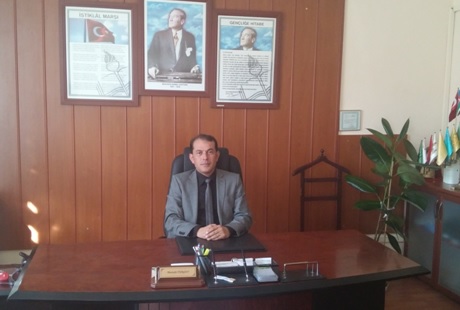 Öte yandan gelişen teknolojiye ve yeniliklere uyum sağlanması, vatandaşlarımızın yaşam kalitesinin yükseltilmesi için, yeni örgütsel yapılanmaların oluşturulmasını, hizmet ve iş süreçlerinin tasarlanmasını, sürdürülebilir, kapsamlı, bütünleşik, bir yönetim anlayışını da gerekli kılmıştır. Söz konusu stratejik planlama kavramına eğitim açısından bakıldığında daha önemli olmaktadır. Eğitim hayatın her safhasında ve her alanında var olduğuna göre “Doğru planlanmış bir eğitim, doğru planlanmış bir gelecek” anlamına gelmektedir. Gönlü ve bilimi, mana ve maddeyi, talim ve terbiyeyi birlikte ele alan bir bütünden beslenen bir eğitim sistemini planlamak Türkiye’nin dünyayla rekabet etmesine ve 2023 Eğitim Vizyonunun da gerçekleşmesine öncülük edecektir.Hedeflere yönelik belirlenen amaçlar doğrultusunda bugünü ve geleceği nitelikli olarak planlamayı başarırsak çağın ve geleceğin becerileriyle donanmış ve bu donanımı insanlık hayrına sarf edebilen bilime sevdalı, kültüre meraklı ve duyarlı, nitelikli, ahlaklı çocuklar yetiştirme temel amacımıza erişebiliriz. Sonuçta eğitim, bir başarı hikâyesine dönüşecektir.	Mustafa TURGUT                                                                                                     İlçe Milli Eğitim MüdürüİçindekilerKısaltmalarAB:	Avrupa BirliğiAR-GE:	Araştırma GeliştirmeGZFT:	Güçlü Yönler –Zayıf Yönler –Fırsatlar - TehditlerİHO:     İmam Hatip OrtaokuluMEB:	Milli Eğitim BakanlığıMEM:	Milli Eğitim MüdürlüğüPDR:	Psikolojik Danışmanlık ve RehberlikPG:	Performans GöstergesiSAM:	Stratejik AmaçSH:	Stratejik HedefSTK:	Sivil Toplum KuruluşlarıTÜBİTAK: Türkiye Bilimsel ve Teknolojik Araştırma KurumuTÜİK:	Türkiye İstatistik KurumuHEM:	Halk Eğitim MerkeziPEST:	Politik, Ekonomik, Sosyal, Teknolojik DurumMüdürlüğümüz Hizmet Birimleri KısaltmalarıBİŞB:	Bilgi İşlem Şube MüdürlüğüDHŞM:	Destek Hizmetleri Şube MüdürlüğüDÖŞM: Din Öğretimi Şube MüdürlüğüHBÖŞM: Hayat Boyu Öğrenme Şube MüdürlüğüHHŞM: Hukuk Hizmetleri Şube MüdürlüğüİEŞB: İnşaat ve Emlak Şube MüdürlüğüİKŞM: İnsan Kaynakları Şube MüdürlüğüMMK: Maarif Müfettişleri KordinatörlüğüMTEŞM: Mesleki ve Teknik Eğitim Şube MüdürlüğüOŞM: Ortaöğretim Şube MüdürlüğüÖDSHŞM: Ölçme Değerlendirme ve Sınav Hizmetleri Şube MüdürlüğüÖERHŞM: Özel Eğitim ve Rehberlik Hizmetleri Şube MüdürlüğüÖÖKŞM: Özel Öğretim Kurumları Şube MüdürlüğüSGŞM:	Strateji Geliştirme Şube MüdürlüğüTEŞM: Temel Eğitim Şube MüdürlüğüGiriş ve Hazırlık Süreci21. yüzyıl bilgi toplumunda yönetim alanında yaşanan değişimler, kamu kaynaklarının etkili, ekonomik ve verimli bir şekilde kullanıldığı, hesap verebilir ve saydam bir yönetim anlayışını gündeme getirmiştir. Ülkemizde de kamu mali yönetimini bu anlayışa uygun olarak yapılandırmak amacıyla 5018 Sayılı Kamu Mali Yönetimi ve Kontrol Kanunu uygulamaya konulmuştur. 5018 sayılı Kamu Mali Yönetimi ve Kontrol Kanunu kamu idarelerine kalkınma planları, ulusal programlar, ilgili mevzuat ve benimsedikleri temel ilkeler çerçevesinde geleceğe ilişkin misyon ve vizyonlarını oluşturma, stratejik amaçlar ve ölçülebilir hedefler belirleme, performanslarını önceden belirlenmiş olan göstergeler doğrultusunda ölçme ve bu süreçlerin izlenip değerlendirilmesi amacıyla katılımcı yöntemlerle stratejik plan hazırlama zorunluluğu getirmiştir. Müdürlüğümüzün ilk stratejik planı 2010-2014 ikincisini ise 2015-2019 yıllarını kapsayacak şekilde hazırlanmış ve uygulanmıştır.Üçüncü stratejik planımız ise 2019-2023 yıllarını kapsamaktadır. Stratejik Planımız kalkınma planları, programlar, ilgili mevzuat ve benimsediği temel ilkeler çerçevesinde geleceğe ilişkin misyon ve vizyonlarını oluşturmak, stratejik amaçlar ve ölçülebilir hedefler saptamak, performansları önceden belirlenmiş olan göstergeler doğrultusunda ölçmek ve bu sürecin izleme ve değerlendirmesini yapmak amacıyla katılımcı yöntemlerle hazırlanmıştır. Müdürlüğümüz stratejik planı hazırlanırken Müdürlüğümüze bağlı ilçe Millî Eğitim Müdürlükleri, okul/kurumlar ve ilgili paydaşların katılımıyla uygulanmakta olan stratejik plan değerlendirilmiş, mevzuat, üst politika belgeleri, paydaş, PESTLE, GZFT ve kuruluş içi analizlerinden elde edilen veriler ışığında Müdürlüğümüz durum analizi yapılmıştır. Eğitim Vizyonu 2023 başta olmak üzere eğitim ve öğretim sistemine ilişkin sorun ve gelişim alanları ile eğitime ilişkin öneriler tespit edilmiş, bunlara yönelik stratejik amaç, hedef, strateji, gösterge ve eylemler belirlenmiştir. Bu doğrultuda on dokuz stratejik amaç bu stratejik amaçlar altında da beş yıllık hedefler ile bu hedefleri gerçekleştirecek strateji ve eylemler ortaya çıkmıştır. Stratejilerin yaklaşık maliyetlerinden yola çıkılarak stratejik amaç ve hedeflerin tahmini kaynak ihtiyaçları hesaplanmıştır. Planda yer alan stratejik amaç ve hedeflerin gerçekleşme durumlarının takip edilebilmesi için de stratejik plan izleme ve değerlendirme modeli oluşturulmuştur.Stratejik Plan Hazırlık SüreciMilli Eğitim Bakanlığı Strateji Geliştirme Başkanlığı, 5018 sayılı Kamu Mali Yönetimi ve Kontrol Kanunu’nun esas ve usullerine göre hazırladığı 2019-2023 Stratejik Plan Hazırlık Programı ve takvimi Eylül 2018 tarihinde, 2018/16 sayılı Genelge ile yayımlayarak il, ilçe ve okullarda stratejik planlama çalışmalarını başlatmıştır. Müdürlüğümüzde Stratejik Plan hazırlık çalışmaları kapsamında gerçekleştirilen faaliyetler aşağıda belirtilmiştir:•	2018/16 sayılı Genelge doğrultusunda Strateji Geliştirme Kurulu ve Stratejik Planlama Ekibi oluşturulmuştur.•	İlçe Milli Eğitim Müdürlüğü Strateji Geliştirme Kuruluna yönelik bilgilendirme toplantısı yapılmıştır.•	Birim amirlerine yönelik bilgilendirme toplantısı yapılmıştır.•	İlçe MEM Stratejik Planlama Ekibine bilgilendirme toplantısı yapılmıştır.•	Birim şefleri başkanlığında her birimle GZFT analizi yapılmıştır•	Kurumdan hizmet alan ve hizmet sunan kişilerin önerilerinin dikkate alınması, şikâyetlerinin giderilmesi, en iyi hizmeti sunma     hedeflerinin ortaya konulması noktasında memnuniyet anketleri düzenlenmiştir. •	Düzenlenen toplantılar ve yapılan görüşmelerin sonuçları “Stratejik Plan Durum Analizi” bölümünde kullanılmıştır.•	Okul ve kurumların stratejik planlarının hazırlanma sürecinde ilçe stratejik plan ekibi tarafından rehberlik faaliyetleri yapılmıştır.Ekip ve KurullarKurumların, değişen dünyaya ayak uydurabilmeleri için uzun dönemli bir vizyona sahip olmaları ve bu konuda stratejileri hayata geçirmeleri gerekmektedir. Stratejik Planlama sürecinde yapılacak faaliyetlerin etkili bir şekilde koordine edilip yürütülmesi için Ulubey İlçe Milli Eğitim Müdürlüğü bünyesinde; İlçe Milli Eğitim Müdürü başkanlığında “Stratejik Planlama Ekibi” kurulmuştur. Müdürlüğümüz stratejik plan çalışmalarını Stratejik Planlama Ekibi rehberliğinde tüm birimlerin katılımıyla yürütmektedir.Durum AnaliziDurum analizi bölümü ilgili mevzuata uygun olarak on başlıkta ele alınmıştır. Durum analizi bölümde Müdürlüğümüzün tarihçesi, mevzuat analizi, faaliyet alanları, paydaş analizleri doğrultusunda çalışmalara yer verilmiştir. Durum analizinde, kuruluşun yasal yükümlülükleri çerçevesinde yürüttüğü faaliyetler ve sunduğu hizmetler ortaya konmuştur. Müdürlüğümüz birimlerinin sundukları hizmetler, hizmet çeşitleri ve hizmetlerden yararlanan paydaşlara ilişkin çalışmalar gerçekleştirilmiştir. Kurum içi ve dışı paydaş analizleri yapılmıştır. GZFT analizinde iç paydaşların görüşlerine ağırlık verecek ve kurum içi katılımı en üst seviyede sağlayacak bir yöntem kullanılmıştır. Yapılan çalışmada her birimin sorunları ve önerileri alınmıştır. Birimlerle yapılan toplantılarda birimlerin güçlü ve zayıf yönleri, fırsat ve tehditleri önceliklendirilmiştir. Birim bazında oluşturulan GZFT analizleri Stratejik Plan Ekibi tarafından düzenlenerek kurumsal GZFT analizi yapılmıştır. Kurumsal Tarihçe Ulubey ve çevresinde yapılan kazılarda bölgenin M.Ö. 4000 yılından beri yerleşim yeri olarak kullanıldığı bilinmektedir. Bölgenin önce Hititlere, daha sonra Friglere ve Lidyalılara geçtiği bilinmektedir. Özellikle Lidyalılar döneminde Ulubey’in önemi daha da artmıştır. Lidyalıların kara ticaretini geliştirmek amacıyla yapmış olduğu kral yolu bölgeden geçmektedir. Böylece Ulubey’deki ticari hayat da buna paralel olarak gelişmiştir. Lidyalılardan sonra Pers ve Büyük İskender İmparatorluğu da bu bölgeye hakim olmuştur. Türklerden önce de bölge Bizanslıların yönetimi altında uzunca bir süre kalmıştır.

1071 yılında yapılan Malazgirt Savaşı’ndan sonra Anadolu’ya girişi hızlanan Türkler Ege kıyılarına kadar Anadolu’yu ele geçirmişlerdir. Anadolu Selçuklu Devleti bu bölgeyi aldıysa da I. Haçlı Seferi sonucunda bölge el değiştirerek Bizanslıların yönetimine geçmiştir. Anadolu’nun kaderini belirleyecek olan Miryakefalon Savaşı’nı Türkler kazanınca Ulubey yine Türklerin eline geçmiştir. Ulubey; Anadolu Selçuklu Devleti’nin zayıflamasıyla önce Karesioğulları’na daha sonra Germiyanoğulları’nın yönetimi altına girmiştir. Yıldırım Beyazıt Germiyan Bey’in kızı ile evlenerek Germiyanoğulları Beyliği’nin önce bir kısmı çeyiz olarak Osmanlılara katıldı. Daha sonra da Yıldırım Beyazıt kalan toprakları ele geçirerek bu bölgenin hakimi durumuna geldi. Ankara Savaşı’nı kaybeden Osmanlı Devleti Fetret dönemine girmiştir. Bu dönemde beylikler yeniden kurulmuştur. Bunlardan birisi olan Germiyanoğulları bölgeyi yeniden ele geçirmiştir, II. Murat döneminde, Germiyan Bey’i II. Yakup erkek çocuğu olmadığı için vasiyet yoluyla toprakları Osmanlılara kalmıştır.

1530 tarihli Osmanlı kaynaklarında, Uşak’a bağlı köyler arasında geçen "Kiçi-Göbek" Ulubey’in ilk adıdır. Bölge gelirleri Mekke ve Medine’nin ihtiyaçlarını karşılamak amacıyla vakfedilmiştir. 1869 tarihinde faaliyete giren Alaşehir-Afyon tren yolu bölgenin ticari açıdan canlanmasına sebep olmuştur. Bölgemizde yapılan halı ve kilimler tren yoluyla İzmir’e oradan da Fransa ve İngiltere’ye ihraç edilmiştir.
Ulubey, merkezi bir noktada olmasından dolayı "Göbek" ismiyle anılmıştır. Ulubey, bu stratejik özelliğinden dolayı Yunanlılar tarafından 20 Ağustos 1920 tarihinde işgal edilmiştir. Böylece kıyı ile iç kesimler arasındaki bağlantı tren yolunun ele geçirilmesi dolayısıyla kontrol altına alınmıştır. Ulubey 2 Eylül 1922 tarihinde Yunan işgalinden kurtarılmıştır.

Cumhuriyet döneminde çıkarılan Teşkilat-ı Esasiye Kanunu ile idari düzenlemeye gidilmiştir. 15 Temmuz 1953 tarihinde 6129 Sayılı Yasa ile Uşak’ın il olmasıyla Ulubey de ilçe olmuştur.

Bölge tarihi eserler bakımından oldukça zengindir. Bunlardan bazıları şunlardır:

1-İvon Tapınağı M.Ö. 700/600 yıllarında Saka mezarlığı yakınlarında kalıntıları bulunan tapınak İyon mimarisi tarzında yapılmıştır. Perslerin Anadolu’ya hakim olduğu dönemde yıkılmıştır.

2-Yaver Deresindeki Kale/Manastır: M.Ö. 320-300 yıllarında yapılan kale Büyük İskender İmparatorluğu’nun parçalandığı dönemde yapılmıştır. Kale duvarında İyon Tapınağı kalıntıları kullanılmıştır. Kale iç içe geçmiş iki duvarlıdır. Yapılan kazılarda, kaleden çıkarılan Hıristiyanlığa ait haçların bulunması, buranın hem kale hem de manastır olarak kullanıldığını göstermektedir.
3-Blaundos: Sülümenli Köyü’nün kuzeydoğusuna düşen bir yarım ada şeklinde çevresi dere ile çevrili arazi üzerinde kurulmuştur. Şehrin kuruluşu Helenistik çağda gerçekleşmiştir. Makedonya’dan buraya gelerek yerleşenler kendilerine Makedonyalı Blaundoslar demişlerdir. Kendi adlarına para bastırmışlardır. Kalenin etrafı iki ayrı sur ile çevrilidir. Giriş kapısı dört köşe iki büyük kuleden yapılmıştır. Kalenin girişinin dışında ayakta duran bir kemer vardır. Şehrin iç kısmında tapınak ve idari binalara ait yıkıntılar yer almaktadır.

4-Clanudda: Ulubev İlçesinin Çırpıcılar köyünde bulunan Helenistik, Roma ve Bizanslılar döneminde kullanılmış antik şehirdir. Kendi adına para bastırmıştır. Şehirde stadyum, tiyatro ve kilise kalıntıları yanında lahit mezarlara ait kalıntılar bulunmaktadır.

5-Hasköy Asarı: Banaz Çayı üzerinde bir kanton görünümünde olan bölgede dik yamaçların üst kısımlarında büyük kaya mezarlığıdır. Köylülerce tahrip edilen resimler Hz. İsa’nın havarileri ve meleklere aittir. Hıristiyanların, Romalıların zulmünden kaçarak burada ibadet ettikler sanılmaktadır.                                      
6-Mais: İnay köyünde bulunan bu antik yerleşim yeri Roma ve Bizans dönemlerine aittir. Köyde görülen yazılı ve desenli taşların Mais Kentine ait olması muhtemeldir.

7-İnay Köyü Balçıklı Deresi: İnay’da demiryolu kenarında bulunan büyük bir höyüktür. Antik Yunan, Roma ve Bizans yerleşimi olarak bilinmektedir. Çevresinde şehir mezarlığı olup, tahrip edilmiş durumdadır. Bu yörede filler ve cüsseli hayvanlara ait fosiller bulunmaktadır.

8-Kervansarav (Han): İnay Köyü merkezindedir. 16. yy’da yapılmış tarihi bir yapıdır. Üzeri önceleri toprak örtülü iken sonraları kiremitle örtülmüştür. İçerisi kemerli bölmeler halindedir.Ulubey Kanyonları: İlçe merkezine 1 km mesafede olup, 500-100 m. genişliğe, 135-170 m. derinliğe ve 75 km. uzunluğa sahip olup Banaz, Ulubey akarsuları boyunca uzanmaktadır. Kanyonlar oluşumunda 3. zamanın sonlarından 4. zamanın başlarına kadar olan dikey tektonik hareketlerden etkilenmiştir. Buna bağlı olarak Türkiye’nin Ege yöresinde Horst-Graben sistemi şekil almıştır. Kanyonun oluşumu, Büyük Menderes Grabeni’nin çökmesiyle karstik oluşum süreciyle bağlantılıdır. Ulubey Kanyon Sistemi önemli eko-turistik potansiyele sahiptir. Türkiye’nin karstik topraklarında birçok kanyon bulunur. Özellikle bu tür karstik oluşum şekillerine Batı Toroslar da daha çok rastlanır. Bu oluşum Ege Bölgesi’nin, İç Batı Anadolu Bölümü’nde, kanyon vadilerin literatüre geçen en yeni örneğidir. Bu bölgenin kanyon ve karstik oluşum süreci Türkiye’nin diğer kanyonlarından biraz farklıdır. Ulubey Kanyonu, hem bilimsel bir öneme, hem de bir turizm potansiyeline sahiptir. Tektonik evrim ve nehir aşındırması arasındaki ilişkileri gözlemlemek isteyenler, bu nedenlerden dolayı Ulubey Kanyon alanına mutlaka gelmelidir. Çünkü bahsedilen alan sel erozyonu bakımından ve tektonik aktivitelerin şekli yönünden sıra dışı örneklere sahiptir. İkinci önemi ise; doğa turizm aktiviteleridir. Treking, doğa yürüyüşü aktiviteleri bunlardandır. Derin vadi boyunca uzanan uçurumlar manzara amaçlı yürüyüş için, kanyon vadisindeki dik eğimler de dağ yürüyüşü ve tırmanış için çok uygun yerlerdir. Doğa turizmi potansiyellerini ve araştırma alanının tanıtımı için çeşitli organizasyonlar düzenlenebilir.Uygulanmakta Olan Stratejik Planın DeğerlendirilmesiTEMA 1:  EĞİTİM ÖĞRETİME ERİŞİMİN ARTIRILMASIGERÇEKLEŞME DURUMU:Millî Eğitim Bakanlığı, kalkınma planları, programlar, ilgili mevzuat ve benimsediği temel ilkeler çerçevesinde geleceğe ilişkin misyon ve vizyonlarını oluşturarak,  stratejik amaçlarını ve ölçülebilir hedeflerini saptayarak, performanslarını önceden belirlenmiş olan göstergeler doğrultusunda ölçerek ve bu sürecin izleme ve değerlendirmesini yapmak amacıyla katılımcı yöntemlerle hazırlanan 2015-2019 stratejik planını kamuoyu ile paylaşmış ve başarıyla uygulanmıştır.Müdürlüğümüz Stratejik Planı ile kamu hizmetlerinin istenilen düzeyde ve kalitede sunulabilmesi için bütçeleri ile program ve proje bazında kaynak tahsislerini; stratejik planlarına, yıllık amaç ve hedefleri ile performans göstergelerine dayandırmıştır.Stratejik Planımız, Bakanlığımızın belirlediği temalar doğrultusunda Eğitim Öğretime Erişim, Eğitim ve Öğretimde Kalitenin Artırılması, Kurumsal Kapasitenin Geliştirilmesi başlıklarında 3 tema etrafında kurgulanmıştır.Eğitim Öğretime Erişim temasında 1 amaç 1 hedef,Eğitim ve Öğretimde Kalitenin Artırılması temasında 1 amaç 3 hedef,Kurumsal Kapasitenin Geliştirilmesi temasında 1 amaç 3 hedef. 2015-2019 Stratejik Plan döneminde ilgili yılların performans programları ve faaliyet raporlarını hazırlanmıştır. Yapılan izleme değerlendirmeler neticesinde ulaşılmayan hedeflerle ilgili araştırmalar yapılmış ve hedefe ulaşmak için farklı faaliyetler düzenlenmiştir. Yıl sonunda hazırlanan faaliyet raporları ile hedeflerin gerçekleşme düzeyleri saptanmıştır.TEMA 2:  EĞİTİM ÖĞRETİMDE KALİTEGERÇEKLEŞME DURUMU:Disiplin cezası alan öğrenci oranını düşürmek hedeflenmiştir. Ancak Mesleki Eğitime bağlı ortaöğretim kurumlarında disiplin cezası alan öğrenci oranının yüksek olması nedeniyle 2017 yılı ilk altı aylık dönemde bu oran %4,76 olarak belirlenmiştir.Bu amaca ve hedefe ilişkin diğer performans göstergelerinde hedefe ulaşılmış ya da çok yaklaşılmıştır. TEMA 3:  KURUMSAL KAPASİTEGERÇEKLEŞME DURUMU:Derslik başına düşen öğrenci sayısı ile ilgili göstergede hedefe okul öncesi hariç ulaşılmıştır.Bağımsız bir binaya sahip olmayan okul oranı ile ilgili hedefe ulaşılamamıştır.2017 yılı hedefleri içinde yer alan Zihinsel Engelli Çocuklar Okulu ve Rehberlik Araştırma Merkezi 2016/2018 devlet yatırım programına teklif edilmiştir.Mevzuat AnaliziAtatürk inkılâp ve ilkelerine ve Anayasada ifadesini bulan Atatürk milliyetçiliğine bağlı; Türk Milletinin milli, ahlaki, insani, manevi ve kültürel değerlerini benimseyen, koruyan ve geliştiren; ailesini, vatanını, milletini seven ve daima yüceltmeye çalışan, insan haklarına ve Anayasanın başlangıcındaki temel ilkelere dayanan demokratik, laik ve sosyal bir hukuk Devleti olan Türkiye Cumhuriyetine karşı görev ve sorumluluklarını bilen ve bunları davranış haline getirmiş yurttaşlar olarak yetiştirmek; Beden, zihin, ahlak, ruh ve duygu bakımlarından dengeli ve sağlıklı şekilde gelişmiş bir kişiliğe ve karaktere, hür ve bilimsel düşünme gücüne, geniş bir dünya görüşüne sahip, insan haklarına saygılı, kişilik ve teşebbüse değer veren, topluma karşı sorumluluk duyan; yapıcı, yaratıcı ve verimli kişiler olarak yetiştirmek; İlgi, istidat ve kabiliyetlerini geliştirerek gerekli bilgi, beceri, davranışlar ve birlikte iş görme alışkanlığı kazandırmak suretiyle hayata hazırlamak ve onların, kendilerini mutlu kılacak ve toplumun mutluluğuna katkıda bulunacak bir meslek sahibi olmalarını sağlamak; Böylece bir yandan Türk vatandaşlarının ve Türk toplumunun refah ve mutluluğunu artırmak; öte yandan milli birlik ve bütünlük içinde iktisadi, sosyal ve kültürel kalkınmayı desteklemek ve hızlandırmak ve nihayet Türk Milletini çağdaş uygarlığın yapıcı, yaratıcı, seçkin bir ortağı yapmaktır.Bu kapsamda İlçe Milli Eğitim Müdürlüğü olarak görevlerimizi ifa ederken uymak zorunda olduğumuz yasal mevzuat;AnayasaMilli Eğitim Temel Kanunu652 sayılı Kanun Hükmünde Kararname5580 sayılı Kanuna eklenen maddelerMEB İl ve İlçe Milli Eğitim Müdürlükleri YönetmeliğiMEB tarafından yayınlanan ve yürürlükte bulunan mevzuatÜst Politika Belgeleri Analizi İlçe Milli Eğitim Müdürlüğü görev ve sorumluluk yükleyen amir hükümlerin tespit edilmesi için tüm üst politika belgeleri ayrıntılı olarak taranmış ve bu belgelerde yer alan politikalar incelenmiştir. Bu çerçevede 2019-2023 Stratejik Planı’nın stratejik amaç, hedef, performans göstergeleri ve stratejileri hazırlanırken bu belgelerden yararlanılmıştır. Millî Eğitim Bakanlığı 2023 Eğitim Vizyonu merkezde olmak üzere üst politika belgeleri temel üst politika belgeleri ve diğer üst politika belgeleri olarak iki bölümde incelenmiştir. Üst politika belgeleri ile stratejik plan ilişkisinin kurulması amacıyla üst politika belgeleri analiz tablosu oluşturulmuştur. Tablo 2: Üst Politika BelgeleriFaaliyet Alanları ile Ürün ve Hizmetlerin BelirlenmesiYasal yükümlülükler ve mevzuat analizinden elde edilen çıktılar da göz önünde
bulundurularak, Müdürlüğümüzün faaliyet alanları analizi tamamlanmıştır. Analizin
sağlıklı yapılabilmesi amacıyla, önce iç yazışmalar yapılmış, ardından da Stratejik Plan Üst Kurulu ve Stratejik Planlama Ekibi üyeleriyle birlikte tüm şubelerin yürütmekte oldukları faaliyetler ve bu faaliyetlerin yasal dayanakları, “Millî Eğitim Bakanlığı İl ve İlçe Millî Eğitim Müdürlükleri Yönetmeliği” ile “Standart Dosya Planın”dan yararlanılarak belirlenmiştir.Eğitim ve öğretime erişim imkânlarının sağlanmasıYurt dışında yaşayan vatandaşlarımızın ve diğer ülke vatandaşlarının eğitim veÖğretim taleplerinin karşılanmasıYabancı öğrencilerin eğitim ve öğretimine yönelik iş ve işlemlerin yürütülmesiHayat boyu öğrenme kapsamında eğitim ve öğretim faaliyetlerinin düzenlenmesiDers kitaplarının ve diğer eğitim materyallerinin teslim edilmesiEğitsel tanılama ve yönlendirme faaliyetlerinin yürütülmesiKişisel, eğitsel ve mesleki rehberlik faaliyetlerinin yürütülmesiPsikososyal koruma, önleme ve müdahale hizmetlerinin verilmesi Özel politika gerektiren bireylerin eğitim ve öğretimine ilişkin iş ve işlemlerin yürütülmesiYatılılık, bursluluk ve özel öğretim teşvikleri hizmetlerinin yürütülmesiKurumlar ve üniversiteler adına yurt dışında öğrenim gören resmî-burslu öğrencilerin iş ve işlemlerinin yürütülmesiEğitim ve istihdam ilişkisini güçlendirecek politika ve stratejilerin uygulanması ve izlenmesiOkuma kültürünün geliştirilmesine yönelik çalışmaların yürütülmesiÖğrencilere yönelik yerel, ulusal ve uluslararası düzeyde bilimsel, kültürel, sanatsal ve sportif faaliyetlerin düzenlenmesiÖğrencilerin yerel, ulusal ve uluslararası düzeydeki bilimsel, kültürel, sanatsal ve sportif faaliyetlere katılımlarının sağlanmasıMerkezi sistemle yürütülen resmi ve özel yerleştirme, bitirme, karşılaştırma sınavlarının uygulanması ve sonuçlarının değerlendirilmesiProje ve protokollerin uygulanması ve değerlendirilmesiEğitim ve öğretimin geliştirilmesine yönelik araştırma ve geliştirme faaliyetlerinin yürütülmesiYurt içi ve yurt dışında eğitim ve öğretim süreçlerine ilişkin gelişmelerin takip edilmesiÖğrenci ve öğretmenlerin değişim ve hareketlilik programlarından yararlanabilmeleri için gerekli iş ve işlemlerin yürütülmesiEğitim ve öğretime yönelik politikaların uygulanmasıMüdürlüğümüzün görev alanlarına ilişkin hukuksal iş ve işlemlerin yürütülmesiİstatistiki verilerin toplanması, analizi ve yayımlanmasıStratejik plan ve performans programının hazırlanması, uygulanması, izlenip değerlendirilmesi ve faaliyet raporunun hazırlanmasıMüdürlüğümüze bağlı sosyal tesis ve işletmelere ilişkin iş ve işlemlerin yürütülmesiMüdürlüğümüz bütçesine ilişkin iş ve işlemlerin yürütülmesiYatırım programları ile ilgili iş v işlemlerin yürütülmesiİzleme ve değerlendirme faaliyetlerinin yürütülmesiİnceleme ve soruşturma faaliyetlerinin yürütülmesiHer kademedeki öğrencilere yönelik dernek ve vakıflar ile gerçek ve diğer tüzel kişilerce açılacak veya işletilecek yurt, pansiyon vb. kurumların açılması, devri, nakli ve kapatılmasıyla ilgili esasların belirlenmesi ve denetimiMüdürlüğümüz faaliyetlerine yönelik bilgi edinme, talep, şikâyet, görüş ve önerilere ilişkin işlemlerin yürütülmesiÇalışanların mesleki gelişimlerine yönelik faaliyetlerin yürütülmesiNorm belirleme, atama, görevlendirme, yer değiştirme, terfi ve benzeri özlük işlemlerinin yürütülmesiOkul ve kurum binaları dâhil, taşınmazlara ilişkin her türlü yapım, bakım ve
onarım işlerini ve bunlara ait kontrol, koordinasyon ve mimari proje
çalışmalarının yürütülmesiMüdürlüğümüz taşınır ve taşınmazlarına ilişkin işlemlerin yürütülmesiEğitim ve öğretim ortamlarının standartlara uygunluğunun sağlanmasıEğitim ve öğretim teknolojilerinin öğrenme süreçlerinde etkin kullanılmasına yönelik altyapı çalışmalarının yürütülmesiÖzel okulların arsa tahsisi, teşvik ve vergi muafiyeti ile ilgili iş ve işlemlerinin yürütülmesiKamulaştırma yoluyla arsa üretimiHizmet alanlarıyla ilgili bilişim teknolojilerine yönelik çalışmaların yürütülmesiPaydaş AnaliziUlubey İlçe Millî Eğitim Müdürlüğü paydaş analizine ilişkin model, Stratejik Plan Üst Kurulu ile Stratejik Plan Koordinasyon Ekibi üyelerinin katılımıyla gerçekleştirilen toplantı neticesinde hazırlanmıştır. Paydaşların tespiti, sınıflandırılması, önceliklendirilmesi, etki-önem derecelerinin belirlenmesi ve paydaşlardan görüş alma yöntemleri tartışılarak karara bağlanmıştır.Şekil-1. Paydaş Analizi İşlem Basamakları (Senaryosu)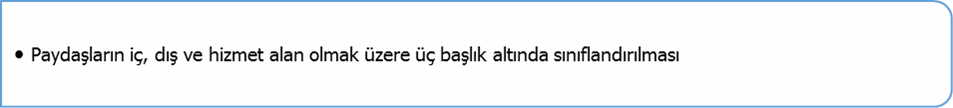 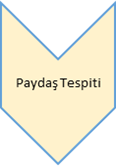 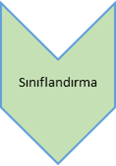 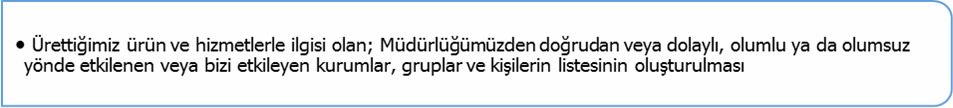 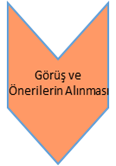 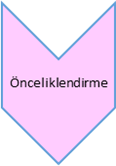 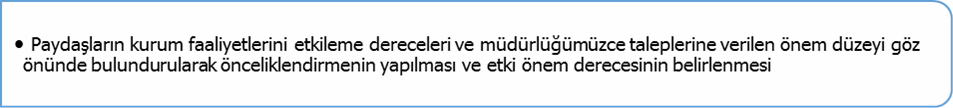 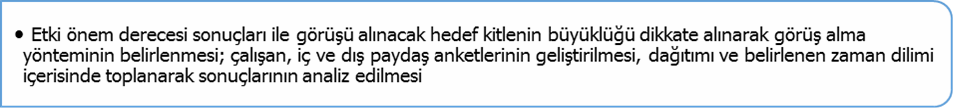 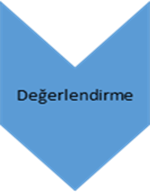 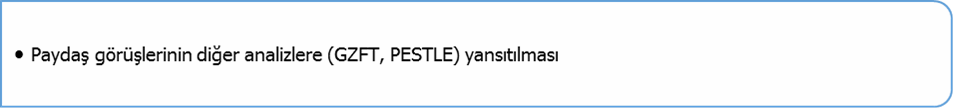 İç paydaşların memnuniyet düzeylerini tespit etmek amacıyla kurumun farklı özelliklerini sorgulamaya yönelik 5’li likert ölçeği kullanılmıştır. İç paydaş olarak ilçe kurum/okul çalışanlarına uygulanmak üzere çevrimiçi iç paydaş anketi oluşturulmuş ve bu anket 890 kişi tarafından yanıtlanmıştır.Dış paydaşların memnuniyet durumlarını tespit etmek amacıyla kurumun farklı özelliklerini sorgulamaya yönelik 5’li likert ölçeği kullanılmıştır.Dış paydaş olarak İl Müdürlükleri, Kaymakamlıklar, Belediyeler, Üniversiteler, Meslek Odaları, Sendikalar, Basın-Medya Kuruluşları, Vakıflar, Sanayi Kuruluşları ve diğer Kurum çalışanlarına uygulanmak üzere çevrimiçi dış paydaş anketi oluşturulmuş ve bu anket 26 kişi tarafından yanıtlanmıştır.Uygulanan ankette dış paydaşların verdiği cevaplara göre yapılan değerlendirme neticesinde Ulubey İl Milli Eğitim Müdürlüğü’nün olumlu bulunan yönleri;KurumsallıkYol Göstericilik ve YenilikçilikÇözüm OdaklılıkUlubey İlçe Milli Eğitim Müdürlüğü’nün olumsuz bulunan yönleri;İlgili Kişilere Kolay Ulaşma Çalışanların YaklaşımıPaydaş görüşlerinden elde edilen değerlendirmeler GZFT, Sorun Alanları ve Geleceğe Yönelim bölümlerine yansıtılmıştır.Kuruluş İçi AnalizKurum Kültürü AnaliziKurum kültürünün değerlendirilmesi amacıyla ipucu niteliği taşıyan kurumdaki kurallar, iletişim biçimleri, çalışanlara yönelik tavır davranışlar, ödül ceza sistemi ve etik değerlere ilişkin konu başlıkları, anket içerisine dâhil edilmiştir.Çalışanlara yönelik anket sonuçları bu bağlamda değerlendirildiğinde, istenilen düzeyde gerçekleşmeyen boyutlar tespit edilmiştir. Buna göre kurum kültürünü oluşturan ögelerden iletişim, bütünleşme, ödül sistemi ve yönetim desteği konuları iyileştirmeye açık alan olarak belirlenmiştir.Şekil-2. Kurum İçi Analiz Alt Başlıkları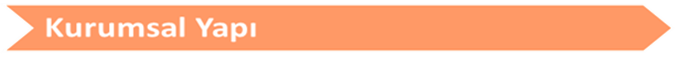 Tablo 3: İlçe MEM Birimler Tablosu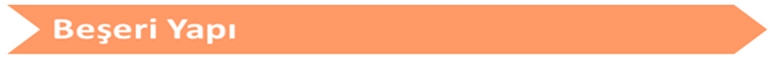 İnsan KaynaklarıKurum bünyesinde çalışan personelin unvanlarına göre dağılımı aşağıdaki tabloda gösterilmiştir. İl genelindeki insan kaynağına ilişkin veriler,Tablo 4: Ulubey İlçe Millî Eğitim Müdürlüğü Personel TablosuTeknolojik KaynaklarBilgi toplumu olma yolunda, sahip olduğumuz kaynakları etkili ve verimli bir biçimde kullanabilmek amacıyla teknolojik kaynaklardan azami ölçüde faydalanılmaktadır. İlçe Milli Eğitim Müdürlüğü olarak öğrenci kaydı, öğrenci nakli, personel ataması,  personel nakli, personel özlük dosyaları, her türlü sınav başvuru ve sonuç bildirimi, yazılı iletişim, seminer ve kurs başvuruları, kurum tanıtımları, onarım başvuruları, kitap ihtiyacının belirlenmesi, her türlü eğitim aracı ve donatımının envanterinin çıkarılması, bilgi edinme, bilgisayar destekli eğitim kurumlarının fiziki kapasiteleri ve altyapı durumları vb. alanlardaki iş ve işlemlerin başlatılması, yürütülmesi ve sonuçlandırılması gibi konularda Bakanlığımız tarafından hazırlanan yazılımlar kullanılmaktadır. Müdürlüğümüz hizmetlerinin yararlanıcılara daha hızlı ve etkili şekilde sunulması için güncel teknolojik araçlar etkin bir biçimde kullanılmaktadır. Bu kapsamda modüler bir yapıda kurgulanmış olan Millî Eğitim Bakanlığı Bilgi İşlem Sistemi (MEBBİS) ile kurumsal ve bireysel iş ve işlemlerin büyük bölümü yürütülmektedir. Aynı zamanda sistemde personel ve öğrencilerin bilgileri bulunmaktadır. MEBBİS aracılığıyla Devlet Kurumları, Yatırım İşlemleri, MEİS, e-Alacak, e-Burs, Evrak, TEFBİS, Kitap Seçim, e-Soruşturma Modülü, Sınav, Sosyal Tesis, e-Mezun, İKS, MTSK, Özel Öğretim Kurumları, Engelli Birey, RAM, Öğretmenevleri, Performans Yönetim Sistemi, Yönetici, Mal, Hizmet ve Yapım Harcamaları, Özlük, Çağrı Merkezi, Halk Eğitim, Açık Öğretim Kurumları, e-Okul, Veli Bilgilendirme Sistemi, e-Yurt, e-Akademi, e-Katılım, gibi modüllere ulaşılarak çalışmalar yürütülmektedir. Ayrıca MEBBİS kanalıyla merkez ve taşra teşkilatının bütün iş ve işlemleri için birimler arasında iletişim ağı kurulmuştur. Bakanlık resmi yazışmaları elektronik ortamda Doküman Yönetim Sistemi (DYS) üzerinden yapılmaktadır. Ayrıca yerel projelerin uygulanması ve değerlendirilmesi noktasında yerelde kullandığımız veri tabanı mevcuttur. Eğitim ve öğretimde fırsat eşitliğini sağlamak, teknolojiyi iyileştirmek, bilgisayar ve bilgi teknolojilerinden azami ölçüde yararlanmak amacıyla FATİH Projesi uygulanmaya devam etmektedir. Öğretmen ve öğrencilerimiz EBA’dan faydalanmaktadır.Mali Kaynaklar5018 sayılı Kamu Mali Yönetimi ve Kontrol Kanunu, kalkınma planları ve programlarında yer alan politika ve hedefler doğrultusunda, kamu kaynaklarının etkili, ekonomik ve verimli bir şekilde elde edilmesi ve kullanılmasını; hesap verebilirliğin ve mali saydamlığın sağlanmasını, kamu bütçelerinin hazırlanmasını, uygulanmasını; tüm mali işlemlerin muhasebeleştirilmesini, raporlanmasını ve mali kontrolün düzenlenmesini amaçlamaktadır.Müdürlüğümüz bütçesi, merkezi yönetim bütçesinden ayrılan pay, eğitime katkı payı gelirleri, ilçe özel idaresinden ayrılan pay, hayırseverler ve özel kurumların bağışları ile okul-aile birliği gelirlerinden oluşmaktadır.              Müdürlüğümüz ve bağlısı okul/kurumların eğitimde kaliteyi artırmak amacıyla hazırladığı projeler sayesinde her sene ulusal ajans ve kalkınma ajansından aldığı hibe miktarı artmaktadır. Tablo 5 ’te gösterilmiştir.Tablo 5: Bütçe Tablosu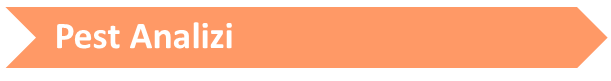 PEST AnaliziPOLİTİK EĞİLİMLERİlçemiz küçük olması sebebiyle ilçe müdürlüğümüzün politikalarının belirlenmesinde hakim politik unsurlar son derece etkili olmaktadır. Yakın ve samimi yaklaşımlar zaman zaman eğitime ve eğitimcilere politik menfaat ya da baskı unsuru haline dönüşebilmektedir. Eğitim çalışanlarının bu işe karşı net bir duruşunun olmayışı da kaydedilmesi gereken önemli hususlardandır. Bu durum olumlu yönde kullanılabilirse eğitimi olumlu etkileyecek bir fırsata dönüşme ihtimaline sahiptir.Meslek okulları ile sanayi ve diğer iş merkezleri arasında gereken iş birliği sağlanamadığından, bu okullardaki öğrencilerimiz yeterince yetişmemekte; dolayısıyla iş bulmakta zorluk çekmektedirler. Bu durumun tersi de geçerli olup sektörel piyasanın nitelikli iş gücüne erişimini zorlaştırmaktadır. Piyasanın ihtiyacı olan işgücünü sağlamak maksadıyla meslek okulları ile sektörlerin eşgüdümü en önemli sorun olarak karşımızda durmaktadır.Toplumda sosyal dokuyu koruyan, bölgesel özellikleri koruyup yaşatan, toplumun düşüncesinin özgürleşmesine ve siyasi kalitenin yükselmesine katkıda bulunan sivil toplum kuruluşları ilçemizde aktif rol üstlenmektedir.	EKONOMİTütüncülük, Tahıl ürünleri tarım alanında karşımıza çıkan belli başlı uğraşlar olarak göze çarpmaktadır.Hayvancılık bir diğer önemli geçim kaynağı olup İlçemizde büyükbaş, küçükbaş ve kümes hayvancılığı yapılmaktadır. İlçe’deki öncelikli çevre sorunları önem sırasına göre Atıklar, Su Kirliliği, Hava Kirliliği, Toprak Kirliliği ve Görsel Kirlilik olarak sıralanmaktadır.Blaundos tarihi ve kültürel bir yelpazeye sahiptir. Ulubey, tarihi kültürel mirasının yanı sıra, dünyanın en büyük ikinci kanyonu olarak kabul edilen Ulubey Kanyonları, içinde bulunduğu coğrafyaya özgü doğal güzellikleriyle Hamamboğazı, Aksaz kaplıcaları ile turistik açıdan görülmeye ve keşfedilmeye değer bir ilçedir.SOSYAL DURUMTEKNOLOJİK EĞİLİMLERGZFT AnaliziDurum analizi kapsamında kullanılacak temel yöntem olan GZFT (Güçlü Yönler, Zayıf Yönler, Fırsatlar ve Tehditler) analizidir. Genel anlamda kurum/kuruluşun bir bütün olarak mevcut durumunun ve tecrübesinin incelenmesi, üstün ve zayıf yönlerinin tanımlanması ve bunların çevre şartlarıyla uyumlu hale getirilmesi sürecine GZFT analizi adı verilir. GZFT analizi, kurum/kuruluş başarısı üzerinde kilit role sahip faktörlerin tespit edilerek, stratejik kararlara esas teşkil edecek şekilde yorumlanması sürecidir. Bu süreçte kurum/kuruluş ve çevresiyle ilgili kilit faktörler belirlenerek niteliğini artırmak için izlenebilecek stratejik alternatifler ortaya konulmaktadır. İdarenin ve idareyi etkileyen durumların analitik bir mantıkla değerlendirilmesi ve idarenin güçlü ve zayıf yönleri ile idareye karşı oluşabilecek idarenin dış çevresinden kaynaklanan fırsatlar ve tehditlerin belirlendiği bir durum analizi yöntemidir.Şekil-3 GZFT Analizi Süreç Şeması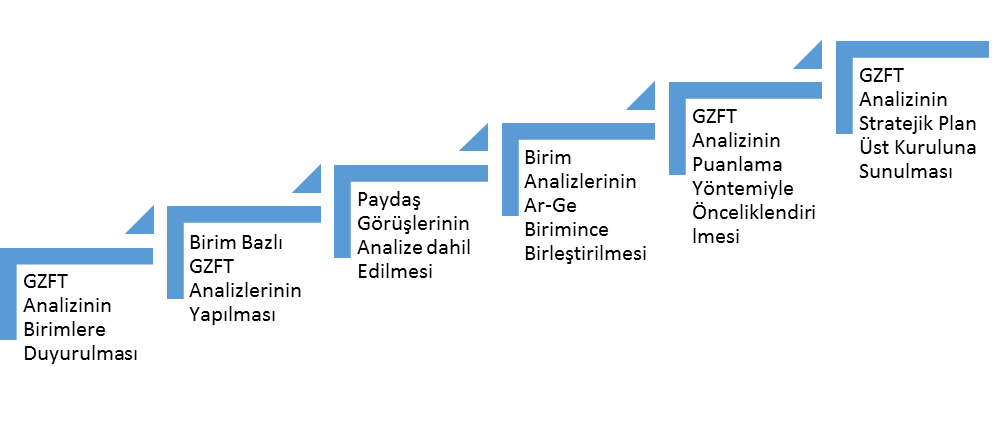 İç ve dış paydaşlarımıza yönelik anket çalışmalarında GZFT analizine ilişkin olarak açık uçlu sorulara yer verilmiş, Kurumumuzun güçlü ve zayıf yönleri ile fırsatlarının ve tehditlerinin dış paydaşlarımızca değerlendirilmesi sağlanmıştır.Tespitler ve İhtiyaçların BelirlenmesiGeleceğe Bakış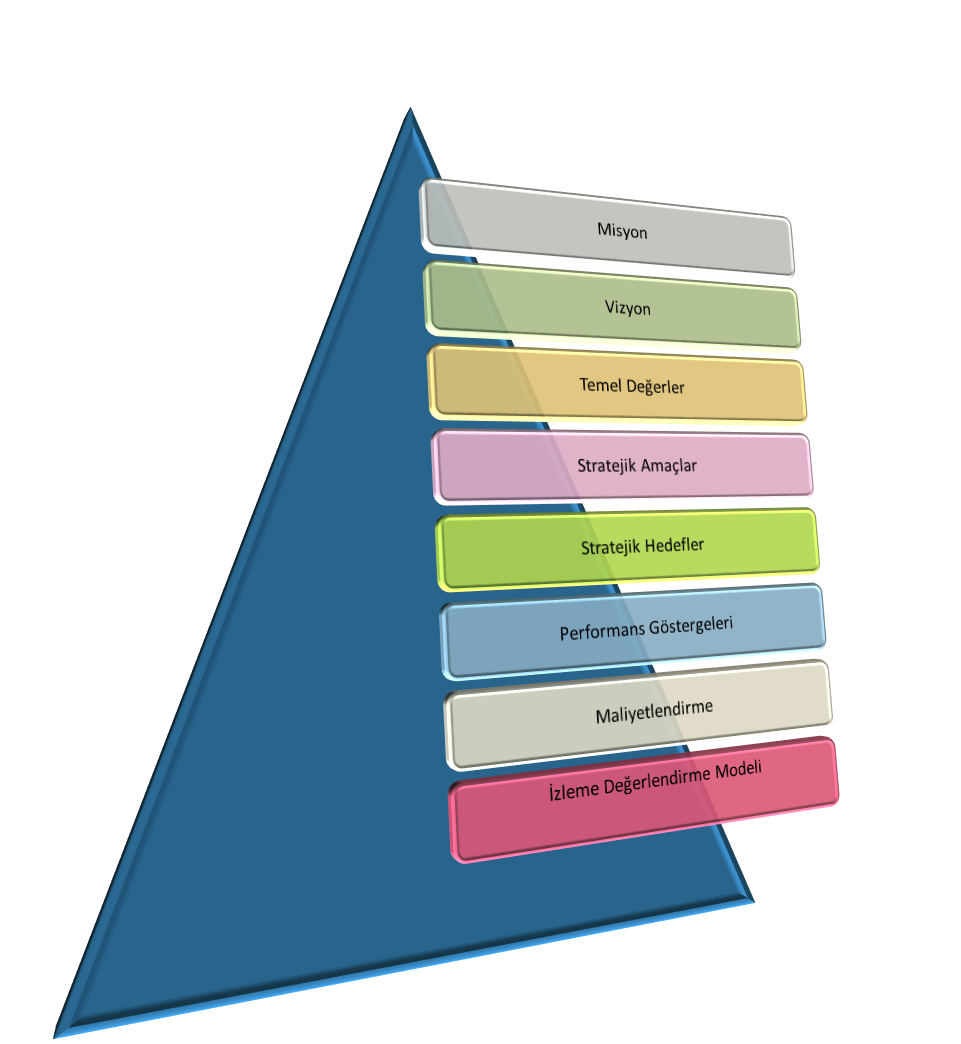 Misyon, Vizyon ve Temel DeğerlerMisyonMilli Eğitim Temel Kanununun amaçları ile Atatürk İlke ve İnkılâpları doğrultusunda okul, kurum ve çalışanlarımızın gelişime uyumlarını sağlayan,  etkinlik ve verimliliklerini arttıran, koordinasyonlarını sağlayan, hizmet verdiklerini önemseyen, geleceğin eğitim sistemini ve eğitim yatırımlarını planlayan, Türk Milli Eğitim Sistemimize katkıda bulunan bir kurum olmak.  Vizyon  Cumhuriyetimizin kuruluşunun 100.yılında dünyanın en güçlü ülkelerinden biri  olabilmesi için, eğitim hizmetlerinde başarı çıtasını yükselten, emsalleri tarafından örnek alınan faaliyetler yürüten, güçlü bir kurum olmak.  	 Temel Değerlerimiz:İnsan Hakları ve Demokrasinin Evrensel DeğerleriÇevreye ve Canlıların Yaşam Hakkına DuyarlılıkAnalitik ve Bilimsel BakışGirişimcilik, Yaratıcılık, YenilikçilikKültürel ve Sanatsal Duyarlılık ile Sportif BeceriMeslek Etiği ve Mesleki BeceriErdemlilikSaygınlık, Tarafsızlık, Güvenilirlik ve AdaletKatılımcılık, Şeffaflık ve Hesap VerilebilirlikLiyakatŞekil-4 Temel Değerler Şeması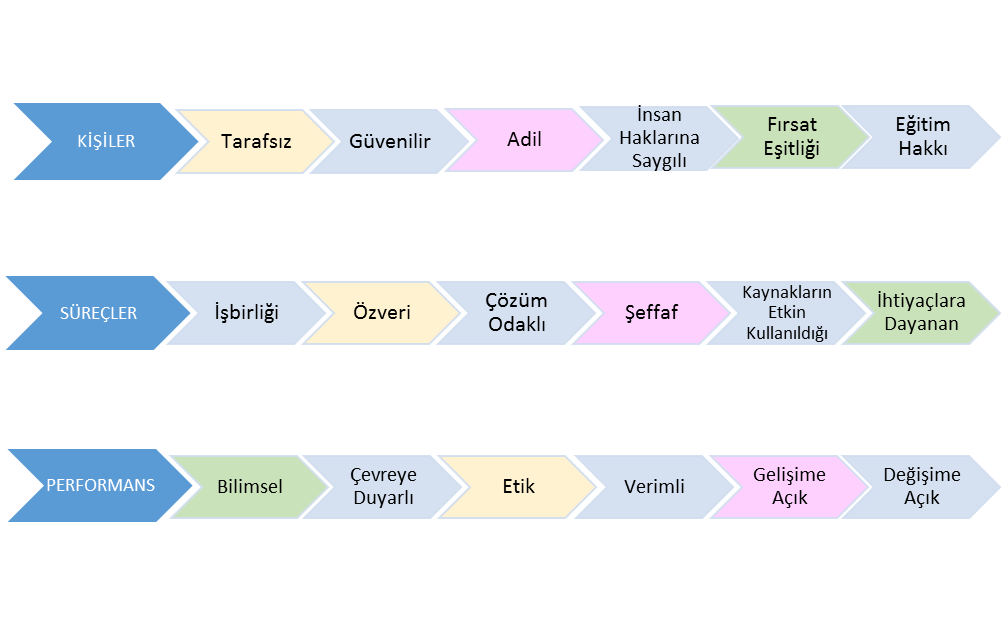 Amaç ve Hedeflere İlişkin MimariStratejik Amaç 1: Bütün öğrencilerimize, medeniyetimizin ve insanlığın ortak değerleri ile çağın gereklerine uygun bilgi, beceri, tutum ve davranışların kazandırılması sağlanacaktır.Stratejik Hedef 1.1 Tüm alanlarda ve eğitim kademelerinde, öğrencilerimizin her düzeydeki yeterliliklerinin belirlenmesi, izlenmesi ve desteklenmesi için etkin bir ölçme ve değerlendirme sistemi hayata geçirilecektir.Stratejik Hedef 1.2 Yaş, okul türü ve programlarına göre gereksinimleri dikkate alan beceri temelli yabancı dil yeterlilikleri sistemine geçilmesine ilişkin etkin çalışmalar yürütülecektir.Stratejik Hedef 1.3 Öğrenme süreçlerini destekleyen dijital içerik ve beceri destekli dönüşüm ile öğrenci ve öğretmenlerimizin eşit öğrenme ve öğretme fırsatlarını yakalamaları ve öğrenmenin sınıf duvarlarını aşması sağlanacaktır.Stratejik Amaç 2: Çağdaş normlara uygun, etkili, verimli yönetim ve organizasyon yapısı ve süreçleri hâkim kılınacaktır.Stratejik Hedef 2.1 Müdürlüğümüzün yönetim ve öğrenme etkinliklerinin izlenmesi, değerlendirilmesi ve geliştirilmesi amacıyla veriye dayalı yönetim süreçlerine etkinlik kazandırılacaktır.Stratejik Hedef 2.2 Öğretmen ve yöneticilerin mesleki gelişimleri Türkiye’ nin eğitim vizyonunu mümkün kılacak biçimde çağdaş yaklaşımların gerektirdiği yöntem ve tekniklerle desteklenecektirStratejik Amaç 3: Okul öncesi eğitim ve temel eğitimde öğrencilerimizin bilişsel, duygusal ve fiziksel olarak çok boyutlu gelişimleri sağlanacaktır. Stratejik Hedef 3.1 Erken çocukluk eğitiminin niteliği ve yaygınlığı artırılacak, toplum temelli erken çocukluk çeşitlendirilerek yaygınlaştırılacaktır.Stratejik Hedef 3.2 Öğrencilerimizin bilişsel, duygusal ve fiziksel olarak çok boyutlu gelişimini önemseyen, bilimsel düşünme, tutum ve değerleri içselleştirebilecekleri bir temel eğitim yapısına geçilerek okullaşma oranı artırılacaktır.Stratejik Hedef 3.3 Temel eğitimde okulların niteliğini artıracak yenilikçi uygulamalara yer verilecektir.Stratejik Amaç 4: Öğrencileri ilgi, yetenek ve kapasiteleri doğrultusunda hayata ve üst öğretime hazırlayan bir ortaöğretim sistemi ile toplumsal sorunlara çözüm getiren, ülkenin sosyal, kültürel ve ekonomik kalkınmasına katkı sunan öğrenciler yetiştirilecektir. Stratejik Hedef 4.1 Ortaöğretime katılım ve tamamlama oranları artırılacaktır.Stratejik Hedef 4.2 Ortaöğretim kurumlarımızı, değişen dünyanın gerektirdiği becerileri sağlayan ve değişimin aktörü olacak öğrenciler yetiştiren bir yapıya kavuşturulacaktır.Stratejik Hedef 4.3 Örgün eğitim içinde imam hatip okullarının niteliği artırılacaktır.Stratejik Amaç 5: Özel eğitim ve rehberlik hizmetlerinin etkinliği artırılarak bireylerin bedensel, ruhsal ve zihinsel gelişimleri desteklenecektir.Stratejik Hedef 5.1 Öğrencilerin mizaç, ilgi ve yeteneklerine uygun eğitimi alabilmelerine imkân veren işlevsel bir psikolojik danışmanlık ve rehberlik yapılanması etkin olarak yürütülecektir.Stratejik Hedef 5.2 Özel eğitim ihtiyacı olan bireyleri akranlarından soyutlamadan ve birlikte yaşama kültürünü güçlendirerek öğrencilerimize sunulan hizmet kalitesi artırılacaktır.Stratejik Hedef 5.3 Ülkemizin kalkınmasında önemli bir kaynak niteliğinde bulunan özel yetenekli öğrencilerimiz, akranlarından ayrıştırılmadan doğalarına uygun bir eğitim yöntemi ile desteklenecektir.Stratejik Amaç 6: Mesleki teknik eğitim ve hayat boyu öğrenme sistemleri ile toplumun ihtiyaçlarına ve işgücü piyasası ile bilgi çağının gereklerine uygun biçimde, ihtiyaç duyulan nitelikli işgücü ihtiyacı karşılanarak bireylerin iş ve yaşam kaliteleri yükseltilecektir.Stratejik Hedef 6.1 Mesleki ve teknik eğitime atfedilen değer ve erişim imkânları artırılacaktır.Stratejik Hedef 6.2 Mesleki ve teknik eğitim kurumlarımızın eğitim ortamları ve insan kaynakları geliştirilecektir.Stratejik Hedef 6.3 Mesleki ve teknik eğitim-istihdam-üretim ilişkisi güçlendirilecektir.Stratejik Hedef 6.4 Bireylerin iş ve yaşam kalitelerini yükseltmek amacıyla hayat boyu öğrenme katılım ve tamamlama oranları artırılacaktır.Stratejik Amaç 7: Uluslararası standartların gerektirdiği özel öğretim yaklaşımı ile tüm okullarımız desteklenecektir.Stratejik Hedef 7.1 . Özel öğretime devam eden öğrenci oranları artırılarak özel öğretim kurumlarının yönetim yapısı güçlendirilecektir.Stratejik Hedef 7.2 Sertifika eğitimi veren kurumların niteliği ve etkinliği artırılacaktır.Amaç, Hedef, Gösterge ve StratejilerBu bölümde Millî Eğitim Bakanlığı 2019-2023 Stratejik Planı’nın amaç, hedef, hedef kartı ve stratejilerine yer verilmiştir. Stratejilere ilişkin yapılacak çalışmaları belirten eylemler ile hedef kartlarında yer alan göstergelerin tanım, formül ve kavramsal çerçevelerine “Eylem Planı ve Gösterge Bilgi Tablosu” dökumanında ayrı olarak yer verimiştir. Stratejik Amaç 1: Bütün öğrencilerimize, medeniyetimizin ve insanlığın ortak değerleri ile çağın gereklerine uygun bilgi, beceri, tutum ve davranışların kazandırılması sağlanacaktır. Stratejik Hedef 1.1 Tüm alanlarda ve eğitim kademelerinde, öğrencilerimizin her düzeydeki yeterliliklerinin belirlenmesi, izlenmesi ve desteklenmesi için etkin bir ölçme ve değerlendirme sistemi hayata geçirilecektir.UD: Uygulama DönemiHedef 1.2. Öğrencilerin yaş, okul türü ve programlarına göre gereksinimlerini dikkate alan beceri temelli yabancı dil yeterlilikleri sistemine geçilmEsine ilişkin etkin çalışmalar yürütülecektir. (0-1)Hedef 1.3. Öğrenme süreçlerini destekleyen dijital içerik ve beceri destekli dönüşüm ile ülkemizin her yerinde yaşayan öğrenci ve öğretmenlerimizin eşit öğrenme ve öğretme fırsatlarını yakalamaları ve öğrenmenin sınıf duvarlarını aşması sağlanacaktır.Öğr.: ÖğrenciÖğrt.: ÖğretmenAmaç 2: Çağdaş normlara uygun, etkili, verimli yönetim ve organizasyon yapısı ve süreçleri hâkim kılınacaktır.Hedef 2.1. Yönetim ve öğrenme etkinliklerinin izlenmesi, değerlendirilmesi ve geliştirilmesi amacıyla veriye dayalı yönetim yapısına geçilecektir.Hedef 2.2. Öğretmen ve okul yöneticilerinin gelişimlerini desteklemek amacıyla Bakanlığımızca geliştirilecek olan yeni bir mesleki gelişim anlayışı, sistemi ve modeli uygulanacaktır.Amaç 3: Okul öncesi eğitim ve temel eğitimde öğrencilerimizin bilişsel, duygusal ve fiziksel olarak çok boyutlu gelişimleri sağlanacaktır. Hedef 3.1. Erken çocukluk eğitiminin niteliği ve yaygınlığı artırılacak, toplum temelli erken çocukluk çeşitlendirilerek yaygınlaştırılacaktır.Hedef 3.2. Öğrencilerimizin bilişsel, duygusal ve fiziksel olarak çok boyutlu gelişimini önemseyen, bilimsel düşünme, tutum ve değerleri içselleştirebilecekleri bir temel eğitim yapısına geçilerek okullaşma oranı artırılacaktır.Hedef 3.3. Temel eğitimde okulların niteliğini artıracak yenilikçi uygulamalara yer verilecektir.Amaç 4: Öğrencileri ilgi, yetenek ve kapasiteleri doğrultusunda hayata ve üst öğretime hazırlayan bir ortaöğretim sistemi ile toplumsal sorunlara çözüm getiren, ülkenin sosyal, kültürel ve ekonomik kalkınmasına katkı sunan öğrenciler yetiştirilecektir. Hedef 4.1: Ortaöğretime katılım ve tamamlama oranları artırılacaktır.Hedef 4.2: Ortaöğretimde değişen dünyanın gerektirdiği becerilerle donanmış öğrenciler yetiştirmek için çalışmalar yapılacaktır.Hedef 4.3: Şehrimizin entelektüel sermayesini artırmak, medeniyet ve kalkınmaya destek vermek amacıyla fen ve sosyal bilimler liselerinin niteliğini güçlendirecek uygulamalar hayata geçirilecektir.Hedef 4.4: Örgün eğitim içinde imam hatip okullarının niteliği artırılacaktır.Amaç 5: Özel eğitim ve rehberlik hizmetlerinin etkinliği artırılarak bireylerin bedensel, ruhsal ve zihinsel gelişimleri desteklenecektir.Hedef 5.1: Öğrencilerin mizaç, ilgi ve yeteneklerine uygun eğitimi alabilmelerine imkân veren işlevsel bir psikolojik danışmanlık ve rehberlik anlayışına uygun çalışmalar yürütülecektir.Hedef 5.2: Özel eğitim ihtiyacı olan bireyleri akranlarından soyutlamayan ve birlikte yaşama kültürünü güçlendiren eğitimde adalet temelli yaklaşım modeli uygulanacaktır.Hedef 5.3: Ülkemizin kalkınmasında önemli bir kaynak niteliğinde bulunan özel yetenekli öğrencilerimiz, akranlarından ayrıştırılmadan doğalarına uygun bir eğitim yöntemi ile desteklenecektir.Amaç 6: Mesleki ve teknik eğitim ve hayat boyu öğrenme uygulamalarında Bakanlığımızca yapılacak düzenlemeler dikkate alınarak; toplumun ihtiyaçlarına ve işgücü piyasası ile bilgi çağının gereklerine uygun çalışmalar yürütülecektir.Hedef 6.1: Mesleki ve teknik eğitime atfedilen değer ve erişim imkânları artırılacaktır.Hedef 6.2: Mesleki ve teknik eğitimde yeni nesil öğretim programlarının etkin uygulanması sağlanacak ve altyapı iyileştirilecektir.Hedef 6.3: Mesleki ve teknik eğitim-istihdam-üretim ilişkisini yerelde güçlendirecek çalışmalar yapılacaktır.Hedef 6.4: Bireylerin iş ve yaşam kalitelerini yükseltmek amacıyla hayat boyu öğrenme katılım ve tamamlama oranları artırılacaktır.Amaç 7:Tüm okullarımız için destekleyici bir özel öğretim yapısına geçilmesine yönelik uygulamalar yapılacaktır.Hedef 7.1: Özel okullar ile resmi okullar arasındaki sosyal dayanışma ve bütünleşmeyi artırmak için ortak proje ve platformlar oluşturulacaktır.MaliyetlendirmeMillî Eğitim Müdürlüğü 2019-2023 Stratejik Planı’nın maliyetlendirilmesi sürecindeki temel gaye, stratejik amaç, hedef ve eylemlerin gerektirdiği maliyetlerin ortaya konulması suretiyle politika tercihlerinin ve karar  sürecinin rasyonelleştirilmesine katkıda bulunmaktır. Bu sayede, stratejik plan ile bütçe arasındaki bağlantı güçlendirilecek ve harcamaların önceliklendirilme süreci iyileştirilecektir.Bu temel gayeden hareketle planın tahmini maliyetlendirilmesi şu şekilde yapılmıştır:Hedeflere ilişkin eylemler durum analizi çalışmaları sonuçlarından hareketle birimlerin katılımlarıyla tespit edilmiştir,Eylemlere ilişkin maliyetlerin bütçe dağılımları yapılmadan önce genel yönetim giderleri ayrılmıştır,Müdürlüğümüze bakanlık yönetim bütçesinden ayrılan pay, valilik ve özel idarenin katkıları ile okul aile birliklerinin katkıları, sosyal yardımlaşma ve diğer gelirler hesaplanmıştır,Eylemlere ilişkin tahmini maliyetler belirlenmiştir,Eylem maliyetlerinden hareketle hedef maliyetleri belirlenmiştir,Hedef maliyetlerinden yola çıkılarak amaç maliyetleri belirlenmiş ve amaç maliyetlerinden de stratejik plan maliyeti belirlenmiştir.Genel bütçe, valilikler, belediyeler ve okul aile birliklerinin yıllık bütçe artışları ve eğilimleri dikkate alındığında Millî Eğitim Bakanlığı 2019-2023 Stratejik Planı’nda yer alan stratejik amaçların gerçekleştirilebilmesi için tabloda da belirtildiği üzere beş yıllık süre için tahmini   84.043632,15  TL’lik kaynağın elde edileceği düşünülmektedir.Tablo 7. Kaynak TablosuTablo-8. Amaç ve hedeflere göre maliyet tablosu.İzleme ve Değerlendirme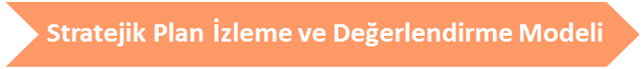 Ulubey İlçe Milli Eğitim Müdürülüğü 2019-2023 Stratejik Planı İzleme ve Değerlendirme Modeli5018 sayılı Kamu Mali Yönetimi ve Kontrol Kanunun amaçlarından biri;   kalkınma planları ve programlarda yer alan politika ve hedefler doğrultusunda kamu kaynaklarının etkili,  ekonomik ve verimli bir şekilde elde edilmesi ve kullanılmasını, hesap verebilirliği ve malî saydamlığı sağlamak üzere,   kamu malî yönetiminin yapısını ve işleyişini düzenlemektir. Bu amaç doğrultusunda kamu idarelerinin;  stratejik planlar vasıtasıyla,   kalkınma planları,  programlar,  ilgili mevzuat ve benimsedikleri temel ilkeler çerçevesinde geleceğe ilişkin misyon ve vizyonlarını oluşturması, stratejik amaçlar ve ölçülebilir hedefler saptaması,  performanslarını önceden belirlenmiş olan göstergeler doğrultusunda ölçmesi ve bu sürecin izleme ve değerlendirmesini yapmaları gerekmektedir. Bu kapsamda Millî Eğitim Müdürlüğümüz 2019-2023 dönemine ilişkin kalkınma planları ve programlarda yer alan politika ve hedefler doğrultusunda kaynaklarının etkili, ekonomik ve verimli bir şekilde elde edilmesi ve kullanılmasını,  hesap verebilirliği ve saydamlığı sağlamak üzere Ulubey İlçe Milli Eğitim Müdürlüğü 2019-2023 Stratejik Planı’nı hazırlamıştır.  Hazırlanan planın gerçekleşme durumlarının tespiti ve gerekli yöntemlerin zamanında ve etkin biçimde alınabilmesi için Müdürlüğümüz 2015-2019 Stratejik Planı İzleme ve Değerlendirme Modeli geliştirilmiştir.İzleme,  stratejik plan uygulamasının sistematik olarak takip edilmesi ve raporlanmasıdır.  Değerlendirme ise,  uygulama sonuçlarının amaç ve hedeflere kıyasla ölçülmesi ve söz konusu amaç ve hedeflerin tutarlılık ve uygunluğunun analizidir.Müdürlüğümüz 2019-2023 Stratejik Planı İzleme ve Değerlendirme Modelinin çerçevesini;1.  Müdürlüğümüz 2019-2023 Stratejik Planı ve performans programlarında yer alanPerformans göstergelerinin gerçekleşme durumlarının tespit edilmesi,2.  Performans göstergelerinin gerçekleşme durumlarının hedeflerle kıyaslanması,3.  Sonuçların raporlanması ve paydaşlarla paylaşımı,  4.  Gerekli tedbirlerin alınması süreçleri oluşturmaktadır.Müdürlüğümüz 2019-2023  Stratejik Planı’nda yer alan performans göstergelerinin gerçekleşme durumlarının tespiti yılda iki kez yapılacaktır.  Yılın ilk altı aylık dönemini kapsayan birinci izleme kapsamında,  Strateji Geliştirme birimi tarafından birimlerden sorumlu oldukları göstergeler ile ilgili gerçekleşme durumlarına ilişkin veriler toplanacaktır.  Göstergelerin gerçekleşme durumları hakkında hazırlanan rapor üst yöneticiye sunulacak ve böylelikle göstergelerdeki yıllık hedeflere ulaşılmasını sağlamak üzere gerekli görülebilecek tedbirlerin alınması sağlanacaktır. Yılın tamamını kapsayan ikinci izleme dâhilinde;  Strateji Geliştirme birimi tarafından birimlerden sorumlu oldukları göstergeler ile ilgili yılsonu gerçekleşme durumlarına ait veriler toplanarak konsolide edilecektir.   Yılsonu gerçekleşme durumları, varsa gösterge hedeflerinden sapmalar ve bunların nedenleri üst yönetici başkanlığında birim yöneticilerince değerlendirilerek gerekli tedbirlerin alınması sağlanacaktır.  Ayrıca,  stratejik planın yıllık izleme ve değerlendirme raporu hazırlanarak kamuoyu ile paylaşılacaktır.İzleme ve Değerlendirme Sürecinin İşleyişiŞekil 5: İzleme Değerlendirme Süreciİzleme ve değerlendirme sürecinin işleyişi ana hatları ile aşağıdaki şekilde özetlenmiştir.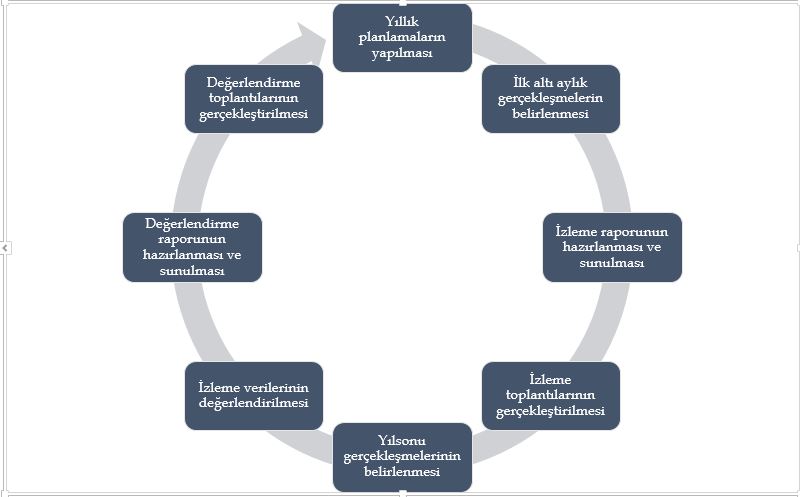 Ulubey İlçe MEM 2019–2023 Stratejik Planı’nda yer alan performans göstergelerinin gerçekleşme durumlarının tespiti yılda iki kez yapılacaktır. Strateji Geliştirme Şube Müdürlüğü tarafından harcama birimlerinden sorumlu oldukları performans göstergeleri ve stratejiler ile ilgili gerçekleşme durumlarına ilişkin veriler toplanarak konsolide edilecektir. Performans hedeflerinin gerçekleşme durumları hakkında hazırlanan “stratejik plan izleme raporu” İlçe Milli Eğitim Müdürü, şube müdürleri ve kurum içi paydaşların görüşüne sunulacaktır. Bu aşamada amaç, varsa öncelikle yıllık hedefler olmak üzere, hedeflere ulaşılmasının önündeki engelleri ve riskleri belirlemek ve yıllık hedeflere ulaşılmasını sağlamak üzere gerekli görülebilecek tedbirlerin alınmasıdır.Yılın tamamına ilişkin ikinci izleme kapsamında ise Müdürlüğümüz Strateji Geliştirme Şube Müdürlüğü tarafından harcama birimlerinden sorumlu oldukları performans göstergeleri ve stratejiler ile ilgili yıl sonu gerçekleşme durumlarına ait veriler toplanarak konsolide edilecektir.Stratejik plan değerlendirme raporu, üst yönetici başkanlığında yapılan değerlendirme toplantısında stratejik planın kalan süresi için hedeflere nasıl ulaşılacağına ilişkin alınacak gerekli önlemleri de içerecek şekilde nihai hale getirilecektir.Performans Göstergeleri Performans göstergelerinin izlenmesinde standartlaşmanın sağlanması ve güvenirliğin temin edilmesi önemli bir konudur. Bu sebeple performans göstergelerinin kimlik kartı olarak nitelendirilebilecek “Performans Göstergesi Kartı” geliştirilmesi uygulaması yürütülmüştür. Bakanlığa özgü geliştirilen performans göstergesi kartı ile her bir performans göstergesinin veri kaynağı, analitik çerçevesi, kapsamı, veri temin dönemi, ilişkili olduğu stratejiler, sorumlu birim gibi birçok bilgi kayıt altına alınmıştır. Bu yolla performans göstergelerine ilişkin izleme verilerinin güvenirliğinin ve karşılaştırılabilirliğinin güvence altına alınması sağlanmıştır. Gösterge kartlarının birleştirilmesi ile de hedef kartları oluşturulmuştur. Gösterge kartlarında belirtilen kavramsal çerçeve, tanım, hesaplama yöntemi gibi göstergeye ilişkin temel bilgiler Gösterge Bilgi Tablosunda toplanmış ve Müdürlüğümüz internet sitesinde yayımlanmıştır.Birim SorumluluklarıMüdürlüğümüz birimlerine hedef koordinatörlüğü ve sorumluluğu görevleri verilmiş ve gösterge kartları ile alttaki tabloda tanımlanmıştır. Bunun yanı sıra hedeflerin gerçekleştirilebilmesi için eylem planı hazırlanmış ve eylem sorumluları da ayrıca belirlenmiştir. Birimlerin 2019-2023 stratejik plan dönemindeki hedef koordinatörlüğü ve sorumluluklarına ilişkin bilgi alttaki tabloda verilmiştir.K=Koordinatör   S=SorumluSıra NoAdı SoyadıGörevi 1Mustafa TURGUTİlçe Milli Eğitim Müdürü2Himmet BAYTOKŞube Müdürü3Adem GÜMÜŞOkul Müdürü4Ömer TOPRAKOkul MüdürüSIRA NOADI-SOYADIGÖREVİ1Ali KOZAKİlçe Milli Eğitim Şube Müdürü2Feyzi OSKAYTemel Eğitim - Orta Öğretim Bölümü Şefi3Pınar ÇETİNKAYAStrateji Geliştirme Bölümü V.H.K.İ.4Gökhan CİNGİLDestek Hizmetleri Bölümü Şefi5Osman ERASLANDestek Hizmetleri Bölümü V.H.K.İ.6Habib YEŞİLDAĞDestek Hizmetleri Bölümü V.H.K.İ.7Melek KARAKUŞDestek Hizmetleri Bölümü V.H.K.İ.8Kemal ÜZÜMİnsan Kaynakları Bölümü Şefi9Çilem ACARTÜRKİnsan Kaynakları Bölümü MemurYüzölçümü (Km.2)794 km2Genel Nüfusu14.021Şehir Nüfusu5.065Köy Nüfusu8.956Nüfus Yoğunluğu (Km.2/ Kişi)25Belediyeler1Köy Sayısı26Mahalle Sayısı7Hastane Sayısı1Temel Eğitime Bağlı Okul Sayısı10Ortaöğretime Bağlı Okul Sayısı4Halk Eğitim Merkezi1Yükseköğretim Kurumu sayısı1Temel Üst Politika BelgeleriDiğer Üst Politika BelgeleriKalkınma PlanlarıDiğer Kamu Kurum ve Kuruluşlarının Stratejik PlanlarıOrta Vadeli ProgramlarTÜBİTAK Vizyon 2023 Eğitim ve İnsan Kaynakları RaporuOrta Vadeli Mali PlanlarBilgi Toplumu Stratejisi ve Eylem Planı (2015-2018)2019 Yılı Cumhurbaşkanlığı Yıllık ProgramıHayat Boyu Öğrenme Strateji Belgesi (2014-2018)Cumhurbaşkanlığı Yüz Günlük İcraat ProgramıMeslekî ve Teknik Eğitim Strateji Belgesi (2014-2018)Millî Eğitim Bakanlığı 2023 Eğitim VizyonuMesleki Eğitim Kurulu KararlarıMEB 2019-2023 Stratejik PlanıUlusal Öğretmen Strateji Belgesi  (2017-2023)Millî Eğitim Şura KararlarıTürkiye Yeterlilikler ÇerçevesiMillî Eğitim Kalite ÇerçevesiUlusal ve Uluslararası Kuruluşların Eğitim ve Türkiye ile İlgili RaporlarıAvrupa Birliği Müktesebatı ve İlerleme RaporlarıUlusal İstihdam Stratejisi (2014-2023)Avrupa 2020 StratejisiSıra NoBİRİM ADI1Bilgi İşlem Ve Eğitim Teknolojileri Şube Müdürlüğü2Destek Şube Müdürlüğü3Din Öğretimi Şube Müdürlüğü4Hayat Boyu Öğrenme Şube Müdürlüğü5İnsan Kaynakları Şube Müdürlüğü6İnşaat Emlak Şube Müdürlüğü7Mesleki Ve Teknik Eğitim Şube Müdürlüğü8Ortaöğretim Şube Müdürlüğü9Özel Eğitim Ve Rehberlik Şube Müdürlüğü10Özel Öğretim Kurumları Şube Müdürlüğü11Sivil Savunma12Strateji Geliştirme Şube Müdürlüğü13Temel Eğitim Şube MüdürlüğüUNVANUNVANPERSONEL SAYISIYönetim Kadrosuİlçe Milli Eğitim Müdürü1Yönetim KadrosuŞube Müdürü2Okul/Kurum Yönetim KadrosuMüdür13Okul/Kurum Yönetim KadrosuMüdür Başyardımcısı1Okul/Kurum Yönetim KadrosuMüdür Yardımcısı17Eğitim/Öğretim Hiz. Kadrosu (Yöneticiler Hariç)Sınıf Öğretmeni26Eğitim/Öğretim Hiz. Kadrosu (Yöneticiler Hariç)Branş Öğretmeni119Eğitim/Öğretim Hiz. Kadrosu (Yöneticiler Hariç)Ücretli Öğretmen5Diğer PersonelDiğer Personel (Yardımcı Hizmetli)19TOPLAMTOPLAM203KAYNAKLAR20192020202120222023GENEL BÜTÇE (TL)13.434.195,8715.121461,1516.808.726,4318.495.991,7120.183.256,991- Kız çocukların eğitime ulaşımındaki sosyal ve kültürel engeller.2-Üniversite mezunlarının az oluşu3-Toplumun eğitimden beklentilerinin akademik başarı odaklı olmasının eğitime olumsuz etkisi.4-Feodal ilişkilerin eğitimi olumsuz etkilemesi5-Vatandaşın her şeyi devletten beklemesi6-Sosyal ve kültürel aktivitelerin yapılacağı yeterli mekân olmaması7-Ailelerin eğitim seviyelerinin düşük olması (özellikle eğitimsiz anneler).1-FATİH PROJESİ2-E-okul uygulamaları3-E-devlet uygulamaları4-Bilgisayar Teknoloji Sınıfları kullanılması5-Akıllı tahtaların kullanılması6-İlçemizin enerji potansiyelinden yeterince yararlanmaması. (Termal- Güneş enerjisi)7-Teknoloji transferinin yeterince yapılamaması.8-Teknolojinin hızlı ilerlemesi sonucunda yeni ürünlerin ortaya çıkması, bununla beraber Milli Eğitim Müdürlüğünün ekonomik gücünün bunu destekleyememesi.9-AR-GE çalışmalarına yeterli kaynağın ayrılmaması.10-Merkezi yönetimlerin teknolojik gelişmeler için yeterince kaynak aktarmamasıGÜÇLÜ YÖNLERGÜÇLÜ YÖNLERkullaşma oranlarımızın Türkiye ortalamasının üstünde ya da ortalamaya yakın olması,Derslik başına düşen öğrenci sayımızın Türkiye ortalamasının altında olması,Ortaöğretimde örgün eğitim dışına çıkan öğrenci sayısının az olması,Erken okul terklerinin, sınıf tekrarları ve devamsızlıkların Türkiye geneline göre düşük olması,Okul öncesi eğitimde okullaşma oranının yüksek olması,Öğretmen kadromuzun tecrübeli ve yeterli sayıda olması,Okuma-yazma oranının yüksek olması,Mahalli hizmet içi eğitim kurslarının nitelik ve nicelik olarak yeterli olması,MEB bilişim altyapısının etkili kullanılması,Personelin eğitim seviyesinin yüksek olması,Bağımlılıkla mücadele çalışmalarının etkin olarak sürdürülmesi,Hayat Boyu Öğrenmeye katılım oranının ilçemizde yüksek olması,Ulusal Ajans, Güney Marmara Kalkınma Ajansı ve TÜBİTAK projelerine katılım oranının yüksek olmasıSivil toplum kuruluşları ve hayırseverlerle güçlü işbirliklerinin kurulmuş olması,Alanında uzman kişilerden, ilimizde görev yapan öğretmenlere yönelik sık sık hizmet içi eğitim ve bilgilendirme toplantıları düzenlenmesi,Birçok alanda yeterli eğitim kadromuzun olması,Bütçe gelirlerinin etkili ve verimli kullanılması,Bilgi ve iletişim teknolojilerinin eğitim ve öğretim süreçlerinde etkin kullanılması,Personelin uyum içinde çalışması, tecrübeli olması, yaptığı işe hâkim olması,Bilimsel, kültürel, sanatsal ve sportif faaliyet sayısının ve faaliyetlere katılım oranınınyüksek olması,Kurumlarımızda güvenlik sorunlarının yaşanmaması,Kurum içinde çalışanların işbirliği ve ekip çalışmasına önem vermesi İlçe düzeyinde başarılı eğitim projelerinin uygulanması,Kurum ve kuruluşlarla yapılan protokoller sayesinde öğrenci ve öğretmenlere yönelik akademik ve sosyal faaliyetlerinin yüksek oranda olmasıZAYIF YÖNLERZAYIF YÖNLERZAYIF YÖNLERİlçemizde merkezinde Rehberlik ve Araştırma Merkezinin olmaması,Özel eğitim öğretmenlerinin görev yerlerinin sık sık değişmesi,Personelin hizmet içi eğitimlerinin sürekli ve sistematik hale getirilmemiş olması,Öğrencilerin ilgi ve yeteneklerine uygun rehberlik ve yönlendirme faaliyetlerinin karşılık bulmaması,Mesleki eğitime yönlendirmenin yetersiz kalması,İlçelerde görev yapan öğretmen ve okul personelinin il merkezinde ikamet etmesi dolayısıyla gidiş-geliş yapması,Çalışanların ödüllendirilme sistematiğinin yetersiz olması,Personelin yabancı dil yeterliliğinin düşük olması,Personele yönelik sosyal, kültürel, sanatsal etkinliklerin yeterli düzeyde olmamasıİlçemizde merkezinde Rehberlik ve Araştırma Merkezinin olmaması,Özel eğitim öğretmenlerinin görev yerlerinin sık sık değişmesi,Personelin hizmet içi eğitimlerinin sürekli ve sistematik hale getirilmemiş olması,Öğrencilerin ilgi ve yeteneklerine uygun rehberlik ve yönlendirme faaliyetlerinin karşılık bulmaması,Mesleki eğitime yönlendirmenin yetersiz kalması,İlçelerde görev yapan öğretmen ve okul personelinin il merkezinde ikamet etmesi dolayısıyla gidiş-geliş yapması,Çalışanların ödüllendirilme sistematiğinin yetersiz olması,Personelin yabancı dil yeterliliğinin düşük olması,Personele yönelik sosyal, kültürel, sanatsal etkinliklerin yeterli düzeyde olmamasıPersonelin kişisel ve mesleki gelişimine yönelik eğitimlerin yetersiz olmasıİlçemizde Bilim ve Sanat Merkezinin olmaması,Hizmet binalarının fiziki kapasitesinin yetersiz olması,Okul ve kurumların fiziki kapasitelerinin yetersiz olmasıÖğretmenlere yönelik fiziksel alanların yetersiz olması,Kurum kültürünün yeterli düzeyde olmamasıKurumsal başarıların kamuoyunda yeterince anlatılamaması,Okullarda yeterli sosyal aktivite ve spor tesislerinin olmaması,İlimiz genelindeki okullarımızda yardımcı personel eksikliği yaşanması,Yüksek Öğretime geçiş sınavlarında okullar arasında seviye farklıklarının olması,Özel eğitim hizmeti veren okul ve kurum sayısının yetersiz olmasıFIRSATLARFIRSATLARFIRSATLARFIRSATLARMEB desteğine çabuk ve kolay erişim sağlanmasıİlçemizde yüksekokul bulunmasıHayırseverlerin ilçe bazında çok olmaması rağmen eğitime katkı sağlamaları,Kaymakamlığın, yerel yönetimlerin ve STK’ ların eğitime verdiği desteğin yüksek olması,Gençlik Spor İlçe Müdürlüğü’nün aktif olması, öğrencilerimize alternatif etkinlikler sunması,Hükümet ve Bakanlığımızın dezavantajlı bireylere yönelik iyileştirme politikasının güçlü olması ve yasal düzenlemelerle desteklenmesi,Özel öğretimi destekleyici teşvik mekanizmalarının hayata geçirilmesi,İlçemizdeki genç ve dinamik nüfusun fazla olması,Eğitim ve öğretime yönelik teşviklerin her geçen gün artması,Güney Marmara Kalkınma Ajansı’nın olması,Üst politika belgelerinde eğitimin öncelikli alan olarak yer almasıSTK, hayırsever ve sponsor desteğinin güçlü olması,Okula yönelik veli ve toplum desteğinin olması,Ulubey’in köklü bir geçmişe dayanan tarihi,  doğal güzelliklerinden dolayı turizm ilçesi  olmasıİlçemizde yeni yapılan donanımlı hastanenin olması İlçemizin öğretmen tercihlerinde öncelikli olması,Eğitimde teknoloji kullanımının artırılmasına yönelik yerel projelerin yürütülmesi,AB tam üyelik surecinin eğitim sistemine olumlu katkıları,Okul öncesinde eğitime velilerimizin ilgisinin fazla olması,Kitle iletişim araçlarına ilçemizde kolay ulaşılabilir olması,Velilerimizin	sosyo-ekonomik ve kültürel	seviyelerinin yüksek olması,Merkezi yönetim bütçesinden eğitime ayrılan payın artış eğiliminde olmasıUlusal ve Uluslararası hibe fonlarının varlığı,STK, hayırsever ve sponsor desteğinin güçlü olması,Okula yönelik veli ve toplum desteğinin olması,Ulubey’in köklü bir geçmişe dayanan tarihi,  doğal güzelliklerinden dolayı turizm ilçesi  olmasıİlçemizde yeni yapılan donanımlı hastanenin olması İlçemizin öğretmen tercihlerinde öncelikli olması,Eğitimde teknoloji kullanımının artırılmasına yönelik yerel projelerin yürütülmesi,AB tam üyelik surecinin eğitim sistemine olumlu katkıları,Okul öncesinde eğitime velilerimizin ilgisinin fazla olması,Kitle iletişim araçlarına ilçemizde kolay ulaşılabilir olması,Velilerimizin	sosyo-ekonomik ve kültürel	seviyelerinin yüksek olması,Merkezi yönetim bütçesinden eğitime ayrılan payın artış eğiliminde olmasıUlusal ve Uluslararası hibe fonlarının varlığı,STK, hayırsever ve sponsor desteğinin güçlü olması,Okula yönelik veli ve toplum desteğinin olması,Ulubey’in köklü bir geçmişe dayanan tarihi,  doğal güzelliklerinden dolayı turizm ilçesi  olmasıİlçemizde yeni yapılan donanımlı hastanenin olması İlçemizin öğretmen tercihlerinde öncelikli olması,Eğitimde teknoloji kullanımının artırılmasına yönelik yerel projelerin yürütülmesi,AB tam üyelik surecinin eğitim sistemine olumlu katkıları,Okul öncesinde eğitime velilerimizin ilgisinin fazla olması,Kitle iletişim araçlarına ilçemizde kolay ulaşılabilir olması,Velilerimizin	sosyo-ekonomik ve kültürel	seviyelerinin yüksek olması,Merkezi yönetim bütçesinden eğitime ayrılan payın artış eğiliminde olmasıUlusal ve Uluslararası hibe fonlarının varlığı,TEHDİTLERTEHDİTLERToplumda bağımlılık yapan maddelere erişimin kolaylaşması,Nüfus hareketleri ve kentleşmede yaşanan hızlı değişim,  Mesleki teknik öğrencilerinin yeterli derecede staj yerlerinin bulunamaması,Medya, internet ve iletişim araçlarının öğrenciler üzerindeki olumsuz etkisiÖzel sektörün eğitim yatırımlarının yeterli düzeyde olmaması,Bazı bölgelerde nüfus yoğunluğunun fazla olması,Öğretmen, yönetici ve ailelerin özel eğitim konusunda yeterli bilgiye ve farkındalığa sahip olmamasıAkran zorbalığı olaylarında artış olması,Suç oranı ve şiddet eğiliminde artış olması,Sınav merkezli bir eğitim anlayışının ağırlıklı olması,Gençlerin teknoloji bağımlılığında artış olması,Sosyal ağlar, internet,  televizyon gibi kitle iletişim araçlarının öğrenciler üzerindeki olumsuz etkilerinin artması,Boşanma oranının yüksekliği ve boşanmış aile çocuklarının fazla olması, Toplumda kitap okuma, spor yapma, sanatsal ve kültürel faaliyetlerde bulunma alışkanlığının yetersiz olmasıİlçemizde istihdam imkânlarının yetersizliği ve sanayinin yeterince gelişmemiş olması,Göç sebebiyle sosyal uyum problemi yaşanması,Son yıllarda sayısı artan mülteci öğrencilerin uyum sorunu yaşaması,İklimden dolayı havaların erken ısınması ve öğrencilerin dışarda geçirdikleri vaktin artması,İlçemizin deprem kuşağında yer almasıOkul yapılacak alanların azlığı,Eğitim ve öğretimin finansmanında yerel yönetimlerin katkısının yetersiz olması,Velinin öğretmene ve kuruma çok müdahale etmesi,Öğretmenlik mesleğinin hak ettiği itibarı kaybetmesi,Kültürel ve tarihi mirasların yeterince sahiplenilmemesi,Durum Analizi AşamalarıTespitler/ Sorun Alanlarıİhtiyaçlar/ Gelişim Alanları2015 – 2019Stratejik Planının DeğerlendirilmesiOrtaöğretimde örgün eğitim dışına çıkan öğrenci oranı düşmüştür. Hayat boyu öğrenmeye katılım yükselmiştir.  Zorunlu eğitimden erken ayrılma oranı her okul kademesinde plan öncesi döneme göre ciddi düşüş göstermiştirÖğrenci başına okunan kitap sayısında ciddi ilerlemeler kaydedilmiştir.Okul öncesi eğitimde gerekli altyapı ihtiyacı karşılanarak, okul öncesinde 5 yaş zorunlu hale getirilmeli. Hayat boyu öğrenmeye katılımın artırılması için faaliyetler toplumun ihtiyacına uygun olarak çeşitlendirilmeli ve toplumda farkındalık artırılmalıdır.Ortaöğretimde devamsızlık, izleme ve değerlendirme, okul bazlı bütçeleme ve mesleki rehberlik konularında mevzuat düzenlemesi yapılmalıdır.Yabancı dil yeterliğinin iyileştirilmesi için, alternatif yöntemler ve çağın şartlarına uygun yeni yaklaşımlardan yararlanılmalıdır.Mevzuat AnaliziStratejik planda yer alması planlanan amaç ve hedeflerin gerçekleşmesinin önünde mevcut yasal düzenlemeler işlevsellik açısından istenilen düzeyde değildir.Stratejik planda yer alması planlanan amaç ve hedeflerin gerçekleşebilmesi için gerekli yasal düzenlemeler yapılarak kamu kaynaklarının etkili, ekonomik ve verimli kullanılmasını sağlayacak işlevsellik ön plana alınmalıdır.Üst Politika Belgeleri AnaliziÜst politika belgelerinin analizinden düşünme, anlama, araştırma ve sorun çözme yetkinliği gelişmiş; bilgi toplumunun gerektirdiği bilgi ve becerilerle donanmış; millî kültür ile insanlığın ve demokrasinin evrensel değerlerini içselleştirmiş; iletişime ve paylaşıma açık, sanat duyarlılığı ve becerisi gelişmiş; öz güveni, öz saygısı, hak, adalet ve sorumluluk bilinci yüksek; gayretli,  girişimci, yaratıcı, yenilikçi, barışçı, sağlıklı ve mutlu bireylerin yetişmesine arzu edildiği anlaşılmaktadır.Çağın ve geleceğin becerileriyle donanmış ve bu donanımı insanlık hayrına sarf edebilen bilime sevdalı, kültüre meraklı ve duyarlı, nitelikli, ahlaklı çocuklar yetiştirilmelidir.Öğrenci yeterliliklerinin belirlenmesi, öğrenme etkinliklerinin izlenmesi ve değerlendirilmesinin veriye dayalı yönetimi için ölçme ve değerlendirme sistemi kurulmalıdır.Planlı, nitelikli ve adaletli yönetim anlayışı ile sektör taleplerine ve çağın gereklerine uygun, beceri temelli yeni bir mesleki gelişim sistem oluşturulmalıdır.Paydaş AnaliziPaydaşların en çok ilişkili olduğu faaliyet alanları zorunlu eğitim faaliyetleri, öğrenci başarısını artırmaya yönelik faaliyetler, öğrencilerin sosyal, sanatsal, bilimsel ve kültürel faaliyetlere katılımıdır.Fiziki alanların yetersizliği durumu paydaşların görüşleri içinde yer almıştır.        Okullarda yeterli sosyal aktivite ve spor tesislerinin olmaması,        Okullarımızda yardımcı personel eksikliği yaşanması,       Personele yönelik sosyal, kültürel, sanatsal etkinliklerin yeterli düzeyde olmaması      Özel eğitim hizmeti veren okul ve kurum sayısının yetersiz olması        Öğrencilerin sosyal, sanatsal, bilimsel ve kültürel faaliyetlere katılımını artırmak için proje ve iş birlikleri artırılmalıdır.        Okulların fiziki alanları iyileştirilmelidir.        Çalışan personele yönelik sosyal, kültürel, sanatsal etkinlikler yapılmalıdır. İnsan Kaynakları Yetkinlik AnaliziÖğretmen ve okul yöneticilerimiz için kariyer uzmanlık alanları belirlenmemiştir. Bu konuda lisansüstü düzeyde mesleki uzmanlık programları ile ilişkilendirme yapılmamıştır.Öğretmen ve okul yöneticilerimizin atanmaları, çalışma şartları, görevde yükselmeleri, özlük hakları ve benzeri diğer hususları dikkate  alan öğretmenlik meslek kanunu bulunmamaktadır.Öğretmenlerin pedagojik formasyon eğitimleri, bu eğitimlerin kalitesi ve verilme şekli, eğitimin kapsayıcılığı konularında sorunlar yaşanmaktadır.Mesleki gelişimlerini sağlayan öğretmenler özlük açısından yeterince teşvik edilmemektedir.Okul yöneticiliği ikincil bir görev olarak yürütülmekte ve atanmalarında liyakati öne alan kapsamlı ve yapılandırılmış düzenlemeler yeterli değildir.Okul ve ilçe yöneticilerinin performanslarının değerlendirilmesi için sağlıklı bir çerçeve bulunmamaktadır.Öğretmen ve okul yöneticilerinin mesleki becerilerinin geliştirilmesi öncelikli bir önem taşımaktadır. Bu önceliği temel alarak; öğretmen ve okul yöneticilerimizin mesleki gelişim etkinliklerinin lisansüstü öğrenim ile desteklenerek yeni bir mesleki gelişim anlayışı, sistemi ve modeli oluşturulmalıdır.Üniversitelerle iş birliği ve koordinasyon sağlanmalıdır.Mevcut insan kaynağından en verimli ve etkili şekilde yararlanılması içi kurumsal bağlılığı güçlendirecek uygulamalara, öğretmen ve yöneticilerin özlük hakları ve çalışma koşulları konusunda duyarlılığa ihtiyaç vardır.Okul yöneticilerinin ve öğretmenlerin yetiştirilmesi, seçilmesi,	atanması, değerlendirilmesi ve sürekli mesleki gelişimlerinin sağlanmasında çağdaş yaklaşımlara uygun düzenlemelere gidilmelidir.Kurum Kültürü AnaliziErken okul terklerinin, sınıf tekrarları ve devamsızlıkların Türkiye geneline göre düşük olması, ilçe genelinde okullaşma oranlarımızın yüksek olması kurumsal anlamda olumludur.Tecrübeli ve eğitimli bir Eğitim ordusundna sahip olmamız Eğitim süreçlerinin her aşamasında kurumumuza olumlu dönütler sağlamaktadır.Kurumda çalışanlara yönelik sosyal faaliyetler yetersizdir. Öğretmen ve personelin yabancı dil yeterliliği düşüktür.İş birliği ve katılıma yönelik mevcut mekanizmaların geliştirilmesi gerekmektedir.Bilgiye erişim, bilginin paylaşımı, karar alma süreçlerinde bilgiye ve kanıta dayalı karar destek mekanizmalarının geliştirilmesi gibi konuların   iyileştirilmesine   yönelik   çalışmalar yapılmalıdır.Örgütsel öğrenme konusuna kurumsal düzeyde değer verilmesi, insan kaynakları yönetiminin bu bakış açısıyla yeniden tasarlanması; bilgi, beceri ve tecrübelerin paylaşımını kolaylaştıracak	yeni	mekanizmaların geliştirilmesine ihtiyaç vardır.Günümüz yönetim anlayışı kurum içinde yatay hiyerarşiyi ve buna bağlı olarak yatay iletişimi esas almaktadır. Bu gerçeklikten hareketle dikey iletişim kanalları yerine yatay yönde bir iletişim anlayışı benimsenmelidir.Stratejik yönetim ve planlamaya üst yönetim tarafından doğrudan sahip çıkılması ve bu durumun çalışanlara da bildirilmesi gerekmektedir.Ödül ve ceza sisteminin geliştirilmesi ve etkinliğinin artırılması gerekmektedir.Fiziki Kaynak AnaliziBir yaşam alanı olarak okulu; her bir çocuğumuzun değerine değer, mutluluğuna mutluluk katan, evrensel, millî ve manevi erdemlerle birlikte yaşam becerilerinin içselleştirildiği mekânlar olarak görülmektedir.Bölgeler arası farklılıkları giderecek biçimde şartları elverişsiz okulların akademik, fiziksel ve sosyal faaliyet alanlarına ilişkin imkânlarının genişletilmesi gerekmektedir.Yeni yüzyılda zamanın ruhunu önemseyen yeni bir okul anlayışını eğitimle ilgili tüm aktör, STK’lar, eğitim sendikaları vb. kuruluşların iş birliğiyle ortaya koymak önceliktir.Okulların fiziki yapılarına ilişkin belirlenen standartlara tüm okulların ulaşması sağlanmalıdır.Okul bahçelerinin yeni yaklaşımlara göre geliştirilmesine ve uyumlaştırılmasına, pansiyon hizmetlerinin	iyileştirilmesine ihtiyaç duyulmaktadır.Teknoloji ve Bilişim Altyapısı AnaliziTürkiye’de öğrenme süreçlerinde teknoloji desteği konusunda bilhassa alt yapı anlamında ciddi çalışmalar gerçekleştirilmiştir. Mevcut bilgi sistemlerinin entegrasyonu; Bütünleştirilmiş Eğitsel Veri Ambarı; Okul Coğrafi Bilgi Sistemi ile Bakanlığın tüm kararları veriye dayalı hâle getirilmelidir.Millî Eğitim Bakanlığının en acil ihtiyaçlarından bir tanesi süreç ve işlev çözümlemeleri sonucunda bir sistem entegrasyonu ve tasarımını hayata geçirmektir. Öğrenmenin geliştirilmesine ilişkin karar alma süreçlerinde kullanılacak bütünleşik yapı bulunmamaktadır. Mevcut izleme ve değerlendirme sistemleri dağınık ve eksik koordinasyonlu bir yapı görünümündedir.Öğretmen, aile, okul yöneticisi ve eğitim yöneticisi tarafından kullanılan veri tabanları veri girişini zaman zaman zorlaştırmakta, bürokratik iş yükünü artırmaktadır.Üniversiteler ve Bakanlık birimleri tarafından yapılacak araştırmalardan politika geliştirme süreçlerinde etkin biçimde yararlanılamamaktadır.Dijital materyaller ile basılı materyallerin ilişkilendirilmesine; dijital becerilerin gelişmesi için içerik geliştirilerek ve öğretmen eğitimi yapılmasına ilişkin eksiklikler bulunmaktadır.Öğretmenler, sorgulamaya, tasarımsal düşünmeye, kavramsal öğrenmeye yönelik, bireysel ya da grup çalışmasına uygun ortamlar oluşturmak durumundadır.Altyapı çalışmaları önümüzdeki dönemde hızını kesmeden devam etmeli ve tüm okullarımızın teknolojik imkânları daha da iyileştirilmeldir.Ülke genelinde yönetim ve öğrenme etkinliklerinin izlenmesi, değerlendirilmesi ve geliştirilmesi için okul bazında veriye dayalı planlama ve yönetim sistemine geçilmelidir. Bakanlığın tüm e- modüllerinin Eğitsel Veri Ambarı’nda bütünleştirilmesine ve coğrafi bilgi sisteminin devreye alınmasına ihtiyaç duyulmaktadır.Süreç ve işlev çözümlemeleri sonucunda bir sistem entegrasyonu ve tasarımı için çeşitli ve büyük miktarda verinin işlenerek birbirleriyle ilişkilendirilmesi, sürekli değişen koşullara göre yapılandırılması ve sebep sonuç ilişkisi açısından anlamlandırılması gerekmektedir. Bu amaçla, öncelikle Bakanlığın kullandığı farklı bilgi     sistemlerinde     sürekli     biriken    ancak işlenemeyen verilerin ilişkilendirilmesi ve akabinde işlenmesi sağlanmalı, ortaya çıkan büyük veri kurulacak “Öğrenme Analitiği Platformu”nda analiz edilmelidir.Veriye dayalı yönetim anlayışı çerçevesinde iyileştirilecek süreçler aracılığıyla öğretmen, okul yöneticisi ve eğitim yöneticilerimizin üzerindeki bürokratik iş yükü azaltılmalıdır.Dijital içeriklerin kullanımıyla, ölçme değerlendirmenin öğrenim sürecinde ortaya konulan günlük yaşam deneyimleri üzerinden yapılması ve öğrencilerin ihtiyaç hissederek bilgi ve beceriye ulaşması hedeflenmelidir.Mali Kaynak AnaliziOkulların kaynak kullanım konusundaki yetkilerinin yetersizliğinden ötürü ihtiyaçların zamanında ve verimli karşılanması noktasında sorunlar oluşmaktadır.Mevcut bütçe kaynakları okulların ve eğitim sisteminin gelişimi için planlanan hedeflerle kıyaslandığında bölgesel ve dönemsel gelişebilecek olumsuz koşullara karşı yetersiz kalabilme tehlikesi altındadır.Amaçlara göre kaynak kullanımı ve kaynakların verimli kullanılması konusunda mevzuattan ve kurum kültüründen kaynaklanan sorunlar bulunmaktadır. Okullara belli ölçütlere göre ve stratejik	yönetimle	ilişkili	bütçeleme yapılamamaktadır.Okulların kaynak kullanım konusundaki yetkileri sorumluluklarını yerine getirmelerine olanak tanıyacak biçimde düzenlenmelidir.Eğitimin niteliğinin artırılması ve okul planlarının gerçekleştirilebilmesi için merkezi bütçeden sağlanan finansmanın yanında ek finansman ihtiyacının karşılanması amacıyla kaynak çeşitlendirilmesine ihtiyaç vardır. Bu çerçevede, uluslararası hibe fonları, hayırsever bağışları ile mesleki ve teknik eğitim okullarının döner sermaye gelirlerinin artırılması ve mevcut kaynakların verimli kullanılması önem arz etmektedir.Mesleki ve teknik eğitim kurumlarının döner sermaye üretimleri finansmana destek olacak şekilde geliştirilmesi gerekmektedir.Okul Aile Birliği gelirleri yeni bir yapıya kavuşturulması gerekmektedir.PESTLE AnaliziSiyasi yöneticilerin ve sivil toplum örgütlerinin eğitime yönelik ilgisi, üst politika belgelerinde eğitimin öncelikli bir alan olarak yer alması ve eğitimin önündeki engelleri kaldırma iradesi mevcuttur.Genel bütçeden eğitime ayrılan pay oldukça yüksektir.Mesleki eğitim - istihdam ilişkisinin geliştirilmesinde iyileştirmeye açık alanlar bulunmaktadır.Eğitim öğretimin kalitesine yönelik kamuoyunda olumsuz bir algı mevcuttur.Teknolojik gelişmelere uygun olarak ve teknolojiye önemli oranda yatırım yapılmıştır.Toplum ve yerel yönetimlerin sürdürülebilir çevre politikaları konusunda farkındalığı iyileştirmeye açık alanlar bulunmaktadır.Eğitim ve öğretime erişimde bölgesel farklılıkların giderilmesi ve bireylerin eğitim ve öğretime devamlılığının sağlanması konusunda gerekli tedbirlerin alınması gerekmektedir.Eğitim-istihdam-üretim	ilişkisinin güçlendirilmesi gerekmektedir.Eğitime aktarılan kaynakların verimli ve etkin kullanılmasıyla; okullar ve bölgeler arasında var olan mali kaynak, eğitim donanımı ile fiziki imkânlar açısından farklılıkların azaltılması ve bunların öğrenci kazanımlarına dönüşmesi sağlanmalıdır.Öğrenmede e-öğrenme sisteminin etkin kullanımı ile dijitalleşme stratejisine uyumlu şekilde müfredat düzenlemeleri yapılmalı ve eğitim ve öğretimde teknolojinin etkin kullanımı artırılmalıdır.Eğitim öğretim faaliyetlerini düzenleyen mevzuatın yasalara ve ihtiyaca uygun olarak güncelleme çalışmaları yapılmalıdır.•	Çevre duyarlılığı olan kurumların  MEM  ile   iş birliği yapması, uygulanan müfredatta çevreye yönelik tema ve kazanımların bulunması gerekmektedir.Strateji 1.1.1 -Eğitim kalitesinin artırılması için ölçme ve değerlendirme yöntemleri etkinleştirilecek ve yeterlilik temelli ölçme değerlendirme yapılacaktır.Strateji 1.1.2 -Öğrencilerin bilimsel, kültürel, sanatsal, sportif ve toplum hizmeti alanlarında etkinliklere katılımı artırılacak ve izlenecektir.Strateji 1.1.3 -Kademeler arası geçiş sınavlarının eğitim sistemi üzerindeki baskısı azaltılacak ve yeterlilik temelli ölçme değerlendirme yapılacaktır.Strateji 1.2.1 - Yabancı dil eğitiminin, seviye ve okul türlerine göre etkin bir şekilde uygulanması için ilçede gerekli çalışmalar yapılacaktır.  Strateji 1.3.1 - Dijital içerik ve becerilerin gelişmesi için kurulacak ekosistemin tanıtımı ve kullanılması sağlanacaktır.  Strateji 1.3.2 - Dijital becerilerin gelişmesi için içerik geliştirilecek ve bu kapsamda öğretmen eğitimi yapılacaktır.Strateji 1.4.5 – Tasarım ve beceri atölyesi sayısıStrateji 2.1.1 Bakanlığın bilgi işlem ve otomasyon ihtiyaçları karşılanacak, bürokratik süreç azaltılacak ve okul bazında veriye dayalı yönetim sistemine geçilecektir. Strateji 2.1.2  Basın ve halkla ilişkilerle ilgili faaliyetler iyileştirilecek ve paydaşların bilgi edinme memnuniyet oranları artırılacaktır. Strateji 2.1.3 Bakanlık Bilgi Yönetim Sistemine (MEB BYS) altlık oluşturmak üzere coğrafi bilgi sistemi kurulacaktır. Strateji 2.2.1 - Öğretmen ve okul yöneticilerinin mesleki gelişimlerini sağlamak üzere hizmetiçi eğitim sistemi yeniden yapılandırılacak ve hizmetiçi eğitimler düzenlenecektir. Strateji 2.2.2 - Mevcut insan kaynağının etkili şekilde değerlendirilmesi ve objektif biçimde ödüllendirilmesi sağlanacaktır.Strateji 2.2.3 Bakanlık hizmetlerinin etkin sunumunu sağlamak üzere personel sistemi ve hizmet içi eğitim süreci geliştirilecektir. Strateji 2.2.4 – Kişisel ve Mesleki Eğitim Sertifika Programlarına katılan öğretmen oranı (% )Strateji 2.2.2.8- Konut imkanlarının kısıtlı olduğu bölgelerde öğretmenlerin barınma ihtiyaçlarını karşılayacak konut yatırımlarına devam edilecektir.Strateji 3.1.1 - Erken çocukluk eğitim hizmeti yaygınlaştırılacaktır.Strateji 3.1.2 - Okul öncesi eğitim konusunda diğer kurumlarla işbirliği yapılacaktır.Strateji 3.1.4 – Erken çocukluk eğitiminde desteklenen şartları elverişsiz ailelerin oranı (% 10)Strateji 3.2.1 -İlkokul ve ortaokullarda okullaşma oranları artırılacak, devamsızlık oranları azaltılacaktır.Strateji 3.2.2 - İlkokul ve ortaokullar gelişimsel açıdan yeniden yapılandırılacak ve tasarım beceri atölyeleri kurulacaktır. Strateji 3.2.3- Tüm öğrencilerimize fırsat eşitliği içinde eğitimlerine devam edebilmeleri için uygulanan ücretsiz ders kitabı ve öğrenci taşıma hizmetleri gibi uygulamalar iyileştirilerek bunlara devam edilecektir. Strateji 3.3.1 - Temel eğitimde yenilikçi uygulamalara imkân sağlanacaktır.Strateji 3.3.2 - Temel eğitimde okullar arası başarı farkı azaltılarak okulların niteliği artırılacaktır.Strateji 4.1.1 - Kız çocukları ile özel politika gerektiren gruplar başta olmak üzere tüm öğrencilerin ortaöğretime katılımlarının artırılması, devamsızlık ve sınıf tekrarlarının azaltılmasına yönelik çalışmalar yapılacaktır. Strateji 4.1.2 - İkili eğitim kapsamındaki okulların sayısı azaltılacak ve yatılılık imkânlarının kalitesi iyileştirilecektir.Strateji 4.2.1 - Ortaöğretim kurumları için oluşturulacak esnek, modüler program ve ders çizelgesinin ilçemizde uygulanması için gerekli çalışmalar yapılacaktır.Strateji 4.2.2 - Ortaöğretimde akademik bilginin beceriye dönüşmesi sağlanacaktır. Strateji 4.2.3 - Okullar arası başarı farkı azaltılacaktır.Strateji 4.4.1 – İlçemizde İmam hatip okullarında yabancı dil eğitiminin iyileştirilmesine yönelik faaliyetler yapılacaktır.Strateji 4.4.2 -  İmam hatip okulları ve yükseköğretim kurumları arasında iş birlikleri artırılacaktır.Strateji 5.1.1 -Özel eğitime ihtiyaç duyan bireylerin tanılaması ve kendisine uygun eğitim hizmetinden yararlanması sağlanacaktır.Strateji 5.1.2 –Rehberlik öğretmenlerinden mesleki gelişime yönelik hizmet içi eğitime katılanların oranı (%)Strateji 5.2.1 -Özel eğitim ihtiyacı olan öğrencilere yönelik hizmetlerin kalitesi artırılacaktır.Strateji 5.2.2- Başta özel eğitime ihtiyaç duyan bireylerin kullanımına uygun olmak üzere okul ve kurumların fiziki imkânları iyileştirilecektir. Strateji 5.2.3-Küçük onarım ve donatım hizmetleriyle okul ve kurumların fiziki imkânları ihtiyaçlar doğrultusunda iyileştirilecektir Strateji 5.3.1 - Özel yeteneklilere yönelik kurumsal yapı ve süreçlerin iyileştirilmesi için ilçe düzeyinde çalışmalar yapılacaktır.Strateji 5.3.2 - Özel yeteneklilere yönelik tanılama ve değerlendirme araçları daha ileri seviyeye taşınacaktır.Strateji 5.3.3 - Özel yeteneklilere yönelik öğrenme ortamları, ders yapıları ve materyalleri geliştirilecektir.Strateji 6.1.1 -Mesleki ve teknik eğitimde kariyer rehberliği etkin bir hale getirilecek ve mesleki ve teknik eğitimin görünürlüğü artırılacaktır. Strateji 6.2.1 - Sektör talepleri ile gelişen teknoloji doğrultusunda alan ve dalların öğretim programları güncellenerek atölye ve laboratuvar donanımının bu programlara uygunluğu sağlanacak ve döner sermaye faaliyetleri desteklenecektiriStrateji 6.3.1 -Mesleki ve teknik eğitim kurumları ile sektör arasında iş birliği artırılacaktır.Strateji 6.4.1 -Hayat boyu öğrenme programlarının niteliği geliştirilerek hayat boyu öğrenemeye katılım ve tamamlama oranlarının artırılması sağlanacak ve ülkemizde geçici koruma altında bulunan yabancıların çocuklarının eğitim ve öğretime erişim imkânları artırılacaktır.Strateji 6.4.2-Yurt dışında yaşayan vatandaşlarımızın eğitim öğretime erişim imkânları ile yurt dışında lisansüstü öğrenim gören resmi bursiyerlerin niteliği artırılacaktır. Strateji 6.4.3Eğitim ve öğretim alanında diğer ülke ve uluslararası kuruluşlarla yapılan iş birliği çalışmaları artırılacak ve yurtdışında yaşayan vatandaşlara yönelik eğitim faaliyetlerine devam edilecektir. Strateji 6.4.5 –YLSY kapsamında yurt dışında stratejik alanlarda lisansüstü öğrenim gören bursiyer oranı (%)Strateji 7.1.1 - Özel öğretim kurumlarıyla resmi okulların işbirlikleri artırılacaktır.Strateji 7.1.2 - Özel sektörün eğitim yatırımlarını desteklemek amacıyla yapılacak yasal düzenlemeler ve geliştirilecek olan tedbir mekanizmaları ile ilgili ilçe genelinde etkin tanıtım ve bilgilendirme yapılacaktır.Strateji 7.2.1 - Özel öğretim kurumlarının niteliğini artırmaya yönelik çalışmalar doğrultusunda uzaktan eğitim platformları desteklenecektirAmaç 1Amaç 1Bütün öğrencilerimize, medeniyetimizin ve insanlığın ortak değerleri ile çağın gereklerine uygun bilgi, beceri, tutum ve davranışların kazandırılması sağlanacaktır.Bütün öğrencilerimize, medeniyetimizin ve insanlığın ortak değerleri ile çağın gereklerine uygun bilgi, beceri, tutum ve davranışların kazandırılması sağlanacaktır.Bütün öğrencilerimize, medeniyetimizin ve insanlığın ortak değerleri ile çağın gereklerine uygun bilgi, beceri, tutum ve davranışların kazandırılması sağlanacaktır.Bütün öğrencilerimize, medeniyetimizin ve insanlığın ortak değerleri ile çağın gereklerine uygun bilgi, beceri, tutum ve davranışların kazandırılması sağlanacaktır.Bütün öğrencilerimize, medeniyetimizin ve insanlığın ortak değerleri ile çağın gereklerine uygun bilgi, beceri, tutum ve davranışların kazandırılması sağlanacaktır.Bütün öğrencilerimize, medeniyetimizin ve insanlığın ortak değerleri ile çağın gereklerine uygun bilgi, beceri, tutum ve davranışların kazandırılması sağlanacaktır.Bütün öğrencilerimize, medeniyetimizin ve insanlığın ortak değerleri ile çağın gereklerine uygun bilgi, beceri, tutum ve davranışların kazandırılması sağlanacaktır.Bütün öğrencilerimize, medeniyetimizin ve insanlığın ortak değerleri ile çağın gereklerine uygun bilgi, beceri, tutum ve davranışların kazandırılması sağlanacaktır.Bütün öğrencilerimize, medeniyetimizin ve insanlığın ortak değerleri ile çağın gereklerine uygun bilgi, beceri, tutum ve davranışların kazandırılması sağlanacaktır.Hedef 1.1Hedef 1.1Tüm alanlarda ve eğitim kademelerinde, öğrencilerin her düzeydeki yeterliliklerinin belirlenmesi, izlenmesi ve desteklenmesi için kurulacak ölçme ve değerlendirme sistemine ilçe düzeyinde işlerlik kazandırılacaktır.Tüm alanlarda ve eğitim kademelerinde, öğrencilerin her düzeydeki yeterliliklerinin belirlenmesi, izlenmesi ve desteklenmesi için kurulacak ölçme ve değerlendirme sistemine ilçe düzeyinde işlerlik kazandırılacaktır.Tüm alanlarda ve eğitim kademelerinde, öğrencilerin her düzeydeki yeterliliklerinin belirlenmesi, izlenmesi ve desteklenmesi için kurulacak ölçme ve değerlendirme sistemine ilçe düzeyinde işlerlik kazandırılacaktır.Tüm alanlarda ve eğitim kademelerinde, öğrencilerin her düzeydeki yeterliliklerinin belirlenmesi, izlenmesi ve desteklenmesi için kurulacak ölçme ve değerlendirme sistemine ilçe düzeyinde işlerlik kazandırılacaktır.Tüm alanlarda ve eğitim kademelerinde, öğrencilerin her düzeydeki yeterliliklerinin belirlenmesi, izlenmesi ve desteklenmesi için kurulacak ölçme ve değerlendirme sistemine ilçe düzeyinde işlerlik kazandırılacaktır.Tüm alanlarda ve eğitim kademelerinde, öğrencilerin her düzeydeki yeterliliklerinin belirlenmesi, izlenmesi ve desteklenmesi için kurulacak ölçme ve değerlendirme sistemine ilçe düzeyinde işlerlik kazandırılacaktır.Tüm alanlarda ve eğitim kademelerinde, öğrencilerin her düzeydeki yeterliliklerinin belirlenmesi, izlenmesi ve desteklenmesi için kurulacak ölçme ve değerlendirme sistemine ilçe düzeyinde işlerlik kazandırılacaktır.Tüm alanlarda ve eğitim kademelerinde, öğrencilerin her düzeydeki yeterliliklerinin belirlenmesi, izlenmesi ve desteklenmesi için kurulacak ölçme ve değerlendirme sistemine ilçe düzeyinde işlerlik kazandırılacaktır.Tüm alanlarda ve eğitim kademelerinde, öğrencilerin her düzeydeki yeterliliklerinin belirlenmesi, izlenmesi ve desteklenmesi için kurulacak ölçme ve değerlendirme sistemine ilçe düzeyinde işlerlik kazandırılacaktır.Performans GöstergeleriPerformans GöstergeleriHedefe Etkisi (%)Başlangıç Değeri20192020202120222023İzleme SıklığıRapor SıklığıPG 1.1.1 Bir Eğitim-Öğretim Döneminde Bilimsel, Kültürel, Sanatsal ve Sportif Alanlarda En Az Bir Faaliyete Katılan Öğrenci Oranı (%)İlkokul30%45,36%55%60%65%70%806 Ay6 AyPG 1.1.1 Bir Eğitim-Öğretim Döneminde Bilimsel, Kültürel, Sanatsal ve Sportif Alanlarda En Az Bir Faaliyete Katılan Öğrenci Oranı (%)Ortaokul30%48,73%50%55%60%65%706 Ay6 AyPG 1.1.1 Bir Eğitim-Öğretim Döneminde Bilimsel, Kültürel, Sanatsal ve Sportif Alanlarda En Az Bir Faaliyete Katılan Öğrenci Oranı (%)Lise30%42,49%50%55%60%65%706 Ay6 AyPG 1.1.2 Öğrenci Başına Okunan Kitap Sayısıİlkokul20%2,21%3%4%5%7%106 Ay6 AyPG 1.1.2 Öğrenci Başına Okunan Kitap SayısıOrtaokul20%3,53%5%7%8%9%106 Ay6 AyPG 1.1.2 Öğrenci Başına Okunan Kitap SayısıLise20%17,64%18%20%22%24%256 Ay6 AyPG 1.1.3 Ortaöğretimde Merkezi Sınavla Yerleşen Öğrenci Oranı (%)PG 1.1.3 Ortaöğretimde Merkezi Sınavla Yerleşen Öğrenci Oranı (%)20%11,24%12%13%13%13%13YILDA 1 DEFA AĞUSTOS AYINDAYILDA 1 DEFA AĞUSTOS AYINDAKoordinatör BirimKoordinatör BirimÖlçme, Değerlendirme ve Sınav Hizmetleri ŞubesiÖlçme, Değerlendirme ve Sınav Hizmetleri ŞubesiÖlçme, Değerlendirme ve Sınav Hizmetleri ŞubesiÖlçme, Değerlendirme ve Sınav Hizmetleri ŞubesiÖlçme, Değerlendirme ve Sınav Hizmetleri ŞubesiÖlçme, Değerlendirme ve Sınav Hizmetleri ŞubesiÖlçme, Değerlendirme ve Sınav Hizmetleri ŞubesiÖlçme, Değerlendirme ve Sınav Hizmetleri ŞubesiÖlçme, Değerlendirme ve Sınav Hizmetleri Şubesiİş Birliği Yapılacak Birimlerİş Birliği Yapılacak BirimlerBilgi İşlem ve Eğitim Teknolojileri, Din Öğretimi Hizmetleri Şubesi, Hayat Boyu Öğrenme Hizmetleri Şubesi, Mesleki ve Teknik Eğitim Hizmetleri Şubesi, Ortaöğretim Hizmetleri Şubesi, Özel Eğitim ve Rehberlik Hizmetleri Şubesi, Özel Öğretim Kurumları Hizmetleri Şubesi, Temel Eğitim Hizmetleri Şubesi, Strateji Geliştirme Hizmetleri Şubesi, Destek Hizmetleri Şubesi, İnşaat ve Emlak Hizmetleri Şubesi, Bilgi İşlem ve Eğitim Teknolojileri, Din Öğretimi Hizmetleri Şubesi, Hayat Boyu Öğrenme Hizmetleri Şubesi, Mesleki ve Teknik Eğitim Hizmetleri Şubesi, Ortaöğretim Hizmetleri Şubesi, Özel Eğitim ve Rehberlik Hizmetleri Şubesi, Özel Öğretim Kurumları Hizmetleri Şubesi, Temel Eğitim Hizmetleri Şubesi, Strateji Geliştirme Hizmetleri Şubesi, Destek Hizmetleri Şubesi, İnşaat ve Emlak Hizmetleri Şubesi, Bilgi İşlem ve Eğitim Teknolojileri, Din Öğretimi Hizmetleri Şubesi, Hayat Boyu Öğrenme Hizmetleri Şubesi, Mesleki ve Teknik Eğitim Hizmetleri Şubesi, Ortaöğretim Hizmetleri Şubesi, Özel Eğitim ve Rehberlik Hizmetleri Şubesi, Özel Öğretim Kurumları Hizmetleri Şubesi, Temel Eğitim Hizmetleri Şubesi, Strateji Geliştirme Hizmetleri Şubesi, Destek Hizmetleri Şubesi, İnşaat ve Emlak Hizmetleri Şubesi, Bilgi İşlem ve Eğitim Teknolojileri, Din Öğretimi Hizmetleri Şubesi, Hayat Boyu Öğrenme Hizmetleri Şubesi, Mesleki ve Teknik Eğitim Hizmetleri Şubesi, Ortaöğretim Hizmetleri Şubesi, Özel Eğitim ve Rehberlik Hizmetleri Şubesi, Özel Öğretim Kurumları Hizmetleri Şubesi, Temel Eğitim Hizmetleri Şubesi, Strateji Geliştirme Hizmetleri Şubesi, Destek Hizmetleri Şubesi, İnşaat ve Emlak Hizmetleri Şubesi, Bilgi İşlem ve Eğitim Teknolojileri, Din Öğretimi Hizmetleri Şubesi, Hayat Boyu Öğrenme Hizmetleri Şubesi, Mesleki ve Teknik Eğitim Hizmetleri Şubesi, Ortaöğretim Hizmetleri Şubesi, Özel Eğitim ve Rehberlik Hizmetleri Şubesi, Özel Öğretim Kurumları Hizmetleri Şubesi, Temel Eğitim Hizmetleri Şubesi, Strateji Geliştirme Hizmetleri Şubesi, Destek Hizmetleri Şubesi, İnşaat ve Emlak Hizmetleri Şubesi, Bilgi İşlem ve Eğitim Teknolojileri, Din Öğretimi Hizmetleri Şubesi, Hayat Boyu Öğrenme Hizmetleri Şubesi, Mesleki ve Teknik Eğitim Hizmetleri Şubesi, Ortaöğretim Hizmetleri Şubesi, Özel Eğitim ve Rehberlik Hizmetleri Şubesi, Özel Öğretim Kurumları Hizmetleri Şubesi, Temel Eğitim Hizmetleri Şubesi, Strateji Geliştirme Hizmetleri Şubesi, Destek Hizmetleri Şubesi, İnşaat ve Emlak Hizmetleri Şubesi, Bilgi İşlem ve Eğitim Teknolojileri, Din Öğretimi Hizmetleri Şubesi, Hayat Boyu Öğrenme Hizmetleri Şubesi, Mesleki ve Teknik Eğitim Hizmetleri Şubesi, Ortaöğretim Hizmetleri Şubesi, Özel Eğitim ve Rehberlik Hizmetleri Şubesi, Özel Öğretim Kurumları Hizmetleri Şubesi, Temel Eğitim Hizmetleri Şubesi, Strateji Geliştirme Hizmetleri Şubesi, Destek Hizmetleri Şubesi, İnşaat ve Emlak Hizmetleri Şubesi, Bilgi İşlem ve Eğitim Teknolojileri, Din Öğretimi Hizmetleri Şubesi, Hayat Boyu Öğrenme Hizmetleri Şubesi, Mesleki ve Teknik Eğitim Hizmetleri Şubesi, Ortaöğretim Hizmetleri Şubesi, Özel Eğitim ve Rehberlik Hizmetleri Şubesi, Özel Öğretim Kurumları Hizmetleri Şubesi, Temel Eğitim Hizmetleri Şubesi, Strateji Geliştirme Hizmetleri Şubesi, Destek Hizmetleri Şubesi, İnşaat ve Emlak Hizmetleri Şubesi, Bilgi İşlem ve Eğitim Teknolojileri, Din Öğretimi Hizmetleri Şubesi, Hayat Boyu Öğrenme Hizmetleri Şubesi, Mesleki ve Teknik Eğitim Hizmetleri Şubesi, Ortaöğretim Hizmetleri Şubesi, Özel Eğitim ve Rehberlik Hizmetleri Şubesi, Özel Öğretim Kurumları Hizmetleri Şubesi, Temel Eğitim Hizmetleri Şubesi, Strateji Geliştirme Hizmetleri Şubesi, Destek Hizmetleri Şubesi, İnşaat ve Emlak Hizmetleri Şubesi, RisklerRiskler- Öğrencilerin ve velilerin bilimsel, kültürel, sportif ve sanatsal faaliyetlere ilişkin farkındalık düzeyinin farklılık göstermesi, - Ailelerin, çocuklarının sınavla öğrenci alan okullara devam etmelerine yönelik isteği, - Sınavla öğrenci alan okul sayısının artırılmasına ilişkin çeşitli baskılar, - Öğrencilerin ve öğretmenlerin mevcut durumda yeterlilik temelli ölçme uygulamalarına alışkın olmaması.- Öğrencilerin ve velilerin bilimsel, kültürel, sportif ve sanatsal faaliyetlere ilişkin farkındalık düzeyinin farklılık göstermesi, - Ailelerin, çocuklarının sınavla öğrenci alan okullara devam etmelerine yönelik isteği, - Sınavla öğrenci alan okul sayısının artırılmasına ilişkin çeşitli baskılar, - Öğrencilerin ve öğretmenlerin mevcut durumda yeterlilik temelli ölçme uygulamalarına alışkın olmaması.- Öğrencilerin ve velilerin bilimsel, kültürel, sportif ve sanatsal faaliyetlere ilişkin farkındalık düzeyinin farklılık göstermesi, - Ailelerin, çocuklarının sınavla öğrenci alan okullara devam etmelerine yönelik isteği, - Sınavla öğrenci alan okul sayısının artırılmasına ilişkin çeşitli baskılar, - Öğrencilerin ve öğretmenlerin mevcut durumda yeterlilik temelli ölçme uygulamalarına alışkın olmaması.- Öğrencilerin ve velilerin bilimsel, kültürel, sportif ve sanatsal faaliyetlere ilişkin farkındalık düzeyinin farklılık göstermesi, - Ailelerin, çocuklarının sınavla öğrenci alan okullara devam etmelerine yönelik isteği, - Sınavla öğrenci alan okul sayısının artırılmasına ilişkin çeşitli baskılar, - Öğrencilerin ve öğretmenlerin mevcut durumda yeterlilik temelli ölçme uygulamalarına alışkın olmaması.- Öğrencilerin ve velilerin bilimsel, kültürel, sportif ve sanatsal faaliyetlere ilişkin farkındalık düzeyinin farklılık göstermesi, - Ailelerin, çocuklarının sınavla öğrenci alan okullara devam etmelerine yönelik isteği, - Sınavla öğrenci alan okul sayısının artırılmasına ilişkin çeşitli baskılar, - Öğrencilerin ve öğretmenlerin mevcut durumda yeterlilik temelli ölçme uygulamalarına alışkın olmaması.- Öğrencilerin ve velilerin bilimsel, kültürel, sportif ve sanatsal faaliyetlere ilişkin farkındalık düzeyinin farklılık göstermesi, - Ailelerin, çocuklarının sınavla öğrenci alan okullara devam etmelerine yönelik isteği, - Sınavla öğrenci alan okul sayısının artırılmasına ilişkin çeşitli baskılar, - Öğrencilerin ve öğretmenlerin mevcut durumda yeterlilik temelli ölçme uygulamalarına alışkın olmaması.- Öğrencilerin ve velilerin bilimsel, kültürel, sportif ve sanatsal faaliyetlere ilişkin farkındalık düzeyinin farklılık göstermesi, - Ailelerin, çocuklarının sınavla öğrenci alan okullara devam etmelerine yönelik isteği, - Sınavla öğrenci alan okul sayısının artırılmasına ilişkin çeşitli baskılar, - Öğrencilerin ve öğretmenlerin mevcut durumda yeterlilik temelli ölçme uygulamalarına alışkın olmaması.- Öğrencilerin ve velilerin bilimsel, kültürel, sportif ve sanatsal faaliyetlere ilişkin farkındalık düzeyinin farklılık göstermesi, - Ailelerin, çocuklarının sınavla öğrenci alan okullara devam etmelerine yönelik isteği, - Sınavla öğrenci alan okul sayısının artırılmasına ilişkin çeşitli baskılar, - Öğrencilerin ve öğretmenlerin mevcut durumda yeterlilik temelli ölçme uygulamalarına alışkın olmaması.- Öğrencilerin ve velilerin bilimsel, kültürel, sportif ve sanatsal faaliyetlere ilişkin farkındalık düzeyinin farklılık göstermesi, - Ailelerin, çocuklarının sınavla öğrenci alan okullara devam etmelerine yönelik isteği, - Sınavla öğrenci alan okul sayısının artırılmasına ilişkin çeşitli baskılar, - Öğrencilerin ve öğretmenlerin mevcut durumda yeterlilik temelli ölçme uygulamalarına alışkın olmaması.Stratejiler1.1.1 -Eğitim kalitesinin artırılması için ölçme ve değerlendirme yöntemleri etkinleştirilecek ve yeterlilik temelli ölçme değerlendirme yapılacaktır.-Eğitim kalitesinin artırılması için ölçme ve değerlendirme yöntemleri etkinleştirilecek ve yeterlilik temelli ölçme değerlendirme yapılacaktır.-Eğitim kalitesinin artırılması için ölçme ve değerlendirme yöntemleri etkinleştirilecek ve yeterlilik temelli ölçme değerlendirme yapılacaktır.-Eğitim kalitesinin artırılması için ölçme ve değerlendirme yöntemleri etkinleştirilecek ve yeterlilik temelli ölçme değerlendirme yapılacaktır.-Eğitim kalitesinin artırılması için ölçme ve değerlendirme yöntemleri etkinleştirilecek ve yeterlilik temelli ölçme değerlendirme yapılacaktır.-Eğitim kalitesinin artırılması için ölçme ve değerlendirme yöntemleri etkinleştirilecek ve yeterlilik temelli ölçme değerlendirme yapılacaktır.-Eğitim kalitesinin artırılması için ölçme ve değerlendirme yöntemleri etkinleştirilecek ve yeterlilik temelli ölçme değerlendirme yapılacaktır.-Eğitim kalitesinin artırılması için ölçme ve değerlendirme yöntemleri etkinleştirilecek ve yeterlilik temelli ölçme değerlendirme yapılacaktır.-Eğitim kalitesinin artırılması için ölçme ve değerlendirme yöntemleri etkinleştirilecek ve yeterlilik temelli ölçme değerlendirme yapılacaktır.Stratejiler1.1.2 -Öğrencilerin bilimsel, kültürel, sanatsal, sportif ve toplum hizmeti alanlarında etkinliklere katılımı artırılacak ve izlenecektir.-Öğrencilerin bilimsel, kültürel, sanatsal, sportif ve toplum hizmeti alanlarında etkinliklere katılımı artırılacak ve izlenecektir.-Öğrencilerin bilimsel, kültürel, sanatsal, sportif ve toplum hizmeti alanlarında etkinliklere katılımı artırılacak ve izlenecektir.-Öğrencilerin bilimsel, kültürel, sanatsal, sportif ve toplum hizmeti alanlarında etkinliklere katılımı artırılacak ve izlenecektir.-Öğrencilerin bilimsel, kültürel, sanatsal, sportif ve toplum hizmeti alanlarında etkinliklere katılımı artırılacak ve izlenecektir.-Öğrencilerin bilimsel, kültürel, sanatsal, sportif ve toplum hizmeti alanlarında etkinliklere katılımı artırılacak ve izlenecektir.-Öğrencilerin bilimsel, kültürel, sanatsal, sportif ve toplum hizmeti alanlarında etkinliklere katılımı artırılacak ve izlenecektir.-Öğrencilerin bilimsel, kültürel, sanatsal, sportif ve toplum hizmeti alanlarında etkinliklere katılımı artırılacak ve izlenecektir.-Öğrencilerin bilimsel, kültürel, sanatsal, sportif ve toplum hizmeti alanlarında etkinliklere katılımı artırılacak ve izlenecektir.Stratejiler1.1.3 -Kademeler arası geçiş sınavlarının eğitim sistemi üzerindeki baskısı azaltılacak ve yeterlilik temelli ölçme değerlendirme yapılacaktır.-Kademeler arası geçiş sınavlarının eğitim sistemi üzerindeki baskısı azaltılacak ve yeterlilik temelli ölçme değerlendirme yapılacaktır.-Kademeler arası geçiş sınavlarının eğitim sistemi üzerindeki baskısı azaltılacak ve yeterlilik temelli ölçme değerlendirme yapılacaktır.-Kademeler arası geçiş sınavlarının eğitim sistemi üzerindeki baskısı azaltılacak ve yeterlilik temelli ölçme değerlendirme yapılacaktır.-Kademeler arası geçiş sınavlarının eğitim sistemi üzerindeki baskısı azaltılacak ve yeterlilik temelli ölçme değerlendirme yapılacaktır.-Kademeler arası geçiş sınavlarının eğitim sistemi üzerindeki baskısı azaltılacak ve yeterlilik temelli ölçme değerlendirme yapılacaktır.-Kademeler arası geçiş sınavlarının eğitim sistemi üzerindeki baskısı azaltılacak ve yeterlilik temelli ölçme değerlendirme yapılacaktır.-Kademeler arası geçiş sınavlarının eğitim sistemi üzerindeki baskısı azaltılacak ve yeterlilik temelli ölçme değerlendirme yapılacaktır.-Kademeler arası geçiş sınavlarının eğitim sistemi üzerindeki baskısı azaltılacak ve yeterlilik temelli ölçme değerlendirme yapılacaktır.Maliyet TahminiMaliyet Tahmini8.846.698,60 TL8.846.698,60 TL8.846.698,60 TL8.846.698,60 TL8.846.698,60 TL8.846.698,60 TL8.846.698,60 TL8.846.698,60 TL8.846.698,60 TLTespitlerTespitler- Öğrencilerin bilimsel, kültürel, sportif ve sanatsal faaliyetlere katılımının düşük olması,- Toplumda akademik başarıya yüksek değer atfedilmesi, - Öğrenciler ve öğretmenlerin yeterlilik temelli ölçme ve değerlendirme uygulamaları konusunda yeterli bilgi ve tecrübeye sahip olmaması. - Öğrencilerin bilimsel, kültürel, sportif ve sanatsal faaliyetlere katılımının düşük olması,- Toplumda akademik başarıya yüksek değer atfedilmesi, - Öğrenciler ve öğretmenlerin yeterlilik temelli ölçme ve değerlendirme uygulamaları konusunda yeterli bilgi ve tecrübeye sahip olmaması. - Öğrencilerin bilimsel, kültürel, sportif ve sanatsal faaliyetlere katılımının düşük olması,- Toplumda akademik başarıya yüksek değer atfedilmesi, - Öğrenciler ve öğretmenlerin yeterlilik temelli ölçme ve değerlendirme uygulamaları konusunda yeterli bilgi ve tecrübeye sahip olmaması. - Öğrencilerin bilimsel, kültürel, sportif ve sanatsal faaliyetlere katılımının düşük olması,- Toplumda akademik başarıya yüksek değer atfedilmesi, - Öğrenciler ve öğretmenlerin yeterlilik temelli ölçme ve değerlendirme uygulamaları konusunda yeterli bilgi ve tecrübeye sahip olmaması. - Öğrencilerin bilimsel, kültürel, sportif ve sanatsal faaliyetlere katılımının düşük olması,- Toplumda akademik başarıya yüksek değer atfedilmesi, - Öğrenciler ve öğretmenlerin yeterlilik temelli ölçme ve değerlendirme uygulamaları konusunda yeterli bilgi ve tecrübeye sahip olmaması. - Öğrencilerin bilimsel, kültürel, sportif ve sanatsal faaliyetlere katılımının düşük olması,- Toplumda akademik başarıya yüksek değer atfedilmesi, - Öğrenciler ve öğretmenlerin yeterlilik temelli ölçme ve değerlendirme uygulamaları konusunda yeterli bilgi ve tecrübeye sahip olmaması. - Öğrencilerin bilimsel, kültürel, sportif ve sanatsal faaliyetlere katılımının düşük olması,- Toplumda akademik başarıya yüksek değer atfedilmesi, - Öğrenciler ve öğretmenlerin yeterlilik temelli ölçme ve değerlendirme uygulamaları konusunda yeterli bilgi ve tecrübeye sahip olmaması. - Öğrencilerin bilimsel, kültürel, sportif ve sanatsal faaliyetlere katılımının düşük olması,- Toplumda akademik başarıya yüksek değer atfedilmesi, - Öğrenciler ve öğretmenlerin yeterlilik temelli ölçme ve değerlendirme uygulamaları konusunda yeterli bilgi ve tecrübeye sahip olmaması. - Öğrencilerin bilimsel, kültürel, sportif ve sanatsal faaliyetlere katılımının düşük olması,- Toplumda akademik başarıya yüksek değer atfedilmesi, - Öğrenciler ve öğretmenlerin yeterlilik temelli ölçme ve değerlendirme uygulamaları konusunda yeterli bilgi ve tecrübeye sahip olmaması. İhtiyaçlarİhtiyaçlar- Öğretmenlerin alternatif eğitim yöntem ve teknikleri konusunda eğitime alınmaları, - Sınav kaygısına yönelik olarak aile hekimliği başta olmak üzere çeşitli kurumlarla iş birliği yapılması, - Veli ve öğretmenlere yönelik olarak öğrencilerin bilimsel, kültürel,sportif ve sanatsal faaliyetlere katılması yönünde farkındalık çalışmaları yürütülmesi.- Öğretmenlerin alternatif eğitim yöntem ve teknikleri konusunda eğitime alınmaları, - Sınav kaygısına yönelik olarak aile hekimliği başta olmak üzere çeşitli kurumlarla iş birliği yapılması, - Veli ve öğretmenlere yönelik olarak öğrencilerin bilimsel, kültürel,sportif ve sanatsal faaliyetlere katılması yönünde farkındalık çalışmaları yürütülmesi.- Öğretmenlerin alternatif eğitim yöntem ve teknikleri konusunda eğitime alınmaları, - Sınav kaygısına yönelik olarak aile hekimliği başta olmak üzere çeşitli kurumlarla iş birliği yapılması, - Veli ve öğretmenlere yönelik olarak öğrencilerin bilimsel, kültürel,sportif ve sanatsal faaliyetlere katılması yönünde farkındalık çalışmaları yürütülmesi.- Öğretmenlerin alternatif eğitim yöntem ve teknikleri konusunda eğitime alınmaları, - Sınav kaygısına yönelik olarak aile hekimliği başta olmak üzere çeşitli kurumlarla iş birliği yapılması, - Veli ve öğretmenlere yönelik olarak öğrencilerin bilimsel, kültürel,sportif ve sanatsal faaliyetlere katılması yönünde farkındalık çalışmaları yürütülmesi.- Öğretmenlerin alternatif eğitim yöntem ve teknikleri konusunda eğitime alınmaları, - Sınav kaygısına yönelik olarak aile hekimliği başta olmak üzere çeşitli kurumlarla iş birliği yapılması, - Veli ve öğretmenlere yönelik olarak öğrencilerin bilimsel, kültürel,sportif ve sanatsal faaliyetlere katılması yönünde farkındalık çalışmaları yürütülmesi.- Öğretmenlerin alternatif eğitim yöntem ve teknikleri konusunda eğitime alınmaları, - Sınav kaygısına yönelik olarak aile hekimliği başta olmak üzere çeşitli kurumlarla iş birliği yapılması, - Veli ve öğretmenlere yönelik olarak öğrencilerin bilimsel, kültürel,sportif ve sanatsal faaliyetlere katılması yönünde farkındalık çalışmaları yürütülmesi.- Öğretmenlerin alternatif eğitim yöntem ve teknikleri konusunda eğitime alınmaları, - Sınav kaygısına yönelik olarak aile hekimliği başta olmak üzere çeşitli kurumlarla iş birliği yapılması, - Veli ve öğretmenlere yönelik olarak öğrencilerin bilimsel, kültürel,sportif ve sanatsal faaliyetlere katılması yönünde farkındalık çalışmaları yürütülmesi.- Öğretmenlerin alternatif eğitim yöntem ve teknikleri konusunda eğitime alınmaları, - Sınav kaygısına yönelik olarak aile hekimliği başta olmak üzere çeşitli kurumlarla iş birliği yapılması, - Veli ve öğretmenlere yönelik olarak öğrencilerin bilimsel, kültürel,sportif ve sanatsal faaliyetlere katılması yönünde farkındalık çalışmaları yürütülmesi.- Öğretmenlerin alternatif eğitim yöntem ve teknikleri konusunda eğitime alınmaları, - Sınav kaygısına yönelik olarak aile hekimliği başta olmak üzere çeşitli kurumlarla iş birliği yapılması, - Veli ve öğretmenlere yönelik olarak öğrencilerin bilimsel, kültürel,sportif ve sanatsal faaliyetlere katılması yönünde farkındalık çalışmaları yürütülmesi.Amaç 1Amaç 1Bütün öğrencilerimize, medeniyetimizin ve insanlığın ortak değerleri ile çağın gereklerine uygun bilgi, beceri, tutum ve davranışların kazandırılması sağlanacaktır.Bütün öğrencilerimize, medeniyetimizin ve insanlığın ortak değerleri ile çağın gereklerine uygun bilgi, beceri, tutum ve davranışların kazandırılması sağlanacaktır.Bütün öğrencilerimize, medeniyetimizin ve insanlığın ortak değerleri ile çağın gereklerine uygun bilgi, beceri, tutum ve davranışların kazandırılması sağlanacaktır.Bütün öğrencilerimize, medeniyetimizin ve insanlığın ortak değerleri ile çağın gereklerine uygun bilgi, beceri, tutum ve davranışların kazandırılması sağlanacaktır.Bütün öğrencilerimize, medeniyetimizin ve insanlığın ortak değerleri ile çağın gereklerine uygun bilgi, beceri, tutum ve davranışların kazandırılması sağlanacaktır.Bütün öğrencilerimize, medeniyetimizin ve insanlığın ortak değerleri ile çağın gereklerine uygun bilgi, beceri, tutum ve davranışların kazandırılması sağlanacaktır.Bütün öğrencilerimize, medeniyetimizin ve insanlığın ortak değerleri ile çağın gereklerine uygun bilgi, beceri, tutum ve davranışların kazandırılması sağlanacaktır.Bütün öğrencilerimize, medeniyetimizin ve insanlığın ortak değerleri ile çağın gereklerine uygun bilgi, beceri, tutum ve davranışların kazandırılması sağlanacaktır.Bütün öğrencilerimize, medeniyetimizin ve insanlığın ortak değerleri ile çağın gereklerine uygun bilgi, beceri, tutum ve davranışların kazandırılması sağlanacaktır.Bütün öğrencilerimize, medeniyetimizin ve insanlığın ortak değerleri ile çağın gereklerine uygun bilgi, beceri, tutum ve davranışların kazandırılması sağlanacaktır.Bütün öğrencilerimize, medeniyetimizin ve insanlığın ortak değerleri ile çağın gereklerine uygun bilgi, beceri, tutum ve davranışların kazandırılması sağlanacaktır.Hedef 1.2.Hedef 1.2.Öğrencilerin yaş, okul türü ve programlarına göre gereksinimlerini dikkate alan beceri temelli yabancı dil yeterlilikleri sistemine geçilmasine ilşkin etkin çalışmalar yürütülecektir. (0-1)Öğrencilerin yaş, okul türü ve programlarına göre gereksinimlerini dikkate alan beceri temelli yabancı dil yeterlilikleri sistemine geçilmasine ilşkin etkin çalışmalar yürütülecektir. (0-1)Öğrencilerin yaş, okul türü ve programlarına göre gereksinimlerini dikkate alan beceri temelli yabancı dil yeterlilikleri sistemine geçilmasine ilşkin etkin çalışmalar yürütülecektir. (0-1)Öğrencilerin yaş, okul türü ve programlarına göre gereksinimlerini dikkate alan beceri temelli yabancı dil yeterlilikleri sistemine geçilmasine ilşkin etkin çalışmalar yürütülecektir. (0-1)Öğrencilerin yaş, okul türü ve programlarına göre gereksinimlerini dikkate alan beceri temelli yabancı dil yeterlilikleri sistemine geçilmasine ilşkin etkin çalışmalar yürütülecektir. (0-1)Öğrencilerin yaş, okul türü ve programlarına göre gereksinimlerini dikkate alan beceri temelli yabancı dil yeterlilikleri sistemine geçilmasine ilşkin etkin çalışmalar yürütülecektir. (0-1)Öğrencilerin yaş, okul türü ve programlarına göre gereksinimlerini dikkate alan beceri temelli yabancı dil yeterlilikleri sistemine geçilmasine ilşkin etkin çalışmalar yürütülecektir. (0-1)Öğrencilerin yaş, okul türü ve programlarına göre gereksinimlerini dikkate alan beceri temelli yabancı dil yeterlilikleri sistemine geçilmasine ilşkin etkin çalışmalar yürütülecektir. (0-1)Öğrencilerin yaş, okul türü ve programlarına göre gereksinimlerini dikkate alan beceri temelli yabancı dil yeterlilikleri sistemine geçilmasine ilşkin etkin çalışmalar yürütülecektir. (0-1)Öğrencilerin yaş, okul türü ve programlarına göre gereksinimlerini dikkate alan beceri temelli yabancı dil yeterlilikleri sistemine geçilmasine ilşkin etkin çalışmalar yürütülecektir. (0-1)Öğrencilerin yaş, okul türü ve programlarına göre gereksinimlerini dikkate alan beceri temelli yabancı dil yeterlilikleri sistemine geçilmasine ilşkin etkin çalışmalar yürütülecektir. (0-1)Performans GöstergeleriPerformans GöstergeleriPerformans GöstergeleriPerformans GöstergeleriHedefe Etkisi (%)Başlangıç Değeri20192020202120222023İzleme SıklığıRapor SıklığıPG 1.2.1 Yabancı dil dersi yılsonu puan ortalamasıPG 1.2.1 Yabancı dil dersi yılsonu puan ortalamasıPG 1.2.1 Yabancı dil dersi yılsonu puan ortalamasıPG 1.2.1 Yabancı dil dersi yılsonu puan ortalaması2571,873747576776 Ay6 AyPG 1.2.2 Yabancı dil eğitimine yönelik geliştirilen dijital içerik sayısıPG 1.2.2 Yabancı dil eğitimine yönelik geliştirilen dijital içerik sayısıPG 1.2.2 Yabancı dil eğitimine yönelik geliştirilen dijital içerik sayısıPG 1.2.2 Yabancı dil eğitimine yönelik geliştirilen dijital içerik sayısı251222226 Ay6 AyPG 1.2.3 Yabancı dil sınavında (YDS) en az C seviyesi veya eşdeğeri bir belgeye sahip olan öğretmen oranı (%)PG 1.2.3 Yabancı dil sınavında (YDS) en az C seviyesi veya eşdeğeri bir belgeye sahip olan öğretmen oranı (%)PG 1.2.3 Yabancı dil sınavında (YDS) en az C seviyesi veya eşdeğeri bir belgeye sahip olan öğretmen oranı (%)PG 1.2.3 Yabancı dil sınavında (YDS) en az C seviyesi veya eşdeğeri bir belgeye sahip olan öğretmen oranı (%)200,961,001,51,71,92,006 Ay6 AyKoordinatör BirimKoordinatör BirimKoordinatör BirimKoordinatör BirimInsan Kaynakları Şube MüdürlüğüInsan Kaynakları Şube MüdürlüğüInsan Kaynakları Şube MüdürlüğüInsan Kaynakları Şube MüdürlüğüInsan Kaynakları Şube MüdürlüğüInsan Kaynakları Şube MüdürlüğüInsan Kaynakları Şube MüdürlüğüInsan Kaynakları Şube MüdürlüğüInsan Kaynakları Şube Müdürlüğüİş Birliği Yapılacak Birimlerİş Birliği Yapılacak Birimlerİş Birliği Yapılacak Birimlerİş Birliği Yapılacak BirimlerDÖŞM, HBÖŞM, MTEŞM, OŞM, ÖERHŞM, ÖÖKŞM, TEŞMDÖŞM, HBÖŞM, MTEŞM, OŞM, ÖERHŞM, ÖÖKŞM, TEŞMDÖŞM, HBÖŞM, MTEŞM, OŞM, ÖERHŞM, ÖÖKŞM, TEŞMDÖŞM, HBÖŞM, MTEŞM, OŞM, ÖERHŞM, ÖÖKŞM, TEŞMDÖŞM, HBÖŞM, MTEŞM, OŞM, ÖERHŞM, ÖÖKŞM, TEŞMDÖŞM, HBÖŞM, MTEŞM, OŞM, ÖERHŞM, ÖÖKŞM, TEŞMDÖŞM, HBÖŞM, MTEŞM, OŞM, ÖERHŞM, ÖÖKŞM, TEŞMDÖŞM, HBÖŞM, MTEŞM, OŞM, ÖERHŞM, ÖÖKŞM, TEŞMDÖŞM, HBÖŞM, MTEŞM, OŞM, ÖERHŞM, ÖÖKŞM, TEŞMRisklerRisklerRiskler- Yabancı dil eğitimine ilişkin farkındalığın yeterli olmaması,- Uluslararası hareketlilik programlarının kontenjan ve kapsamının yetersiz olması,- Yurtdışında yabancı dil eğitimini destekleyici programların maliyetlerinin yüksek olması,- Yabancı dil eğitimine ilişkin dijital içeriklerin teminine yönelik maliyetlerin yüksek olması.- Yabancı dil eğitimine ilişkin farkındalığın yeterli olmaması,- Uluslararası hareketlilik programlarının kontenjan ve kapsamının yetersiz olması,- Yurtdışında yabancı dil eğitimini destekleyici programların maliyetlerinin yüksek olması,- Yabancı dil eğitimine ilişkin dijital içeriklerin teminine yönelik maliyetlerin yüksek olması.- Yabancı dil eğitimine ilişkin farkındalığın yeterli olmaması,- Uluslararası hareketlilik programlarının kontenjan ve kapsamının yetersiz olması,- Yurtdışında yabancı dil eğitimini destekleyici programların maliyetlerinin yüksek olması,- Yabancı dil eğitimine ilişkin dijital içeriklerin teminine yönelik maliyetlerin yüksek olması.- Yabancı dil eğitimine ilişkin farkındalığın yeterli olmaması,- Uluslararası hareketlilik programlarının kontenjan ve kapsamının yetersiz olması,- Yurtdışında yabancı dil eğitimini destekleyici programların maliyetlerinin yüksek olması,- Yabancı dil eğitimine ilişkin dijital içeriklerin teminine yönelik maliyetlerin yüksek olması.- Yabancı dil eğitimine ilişkin farkındalığın yeterli olmaması,- Uluslararası hareketlilik programlarının kontenjan ve kapsamının yetersiz olması,- Yurtdışında yabancı dil eğitimini destekleyici programların maliyetlerinin yüksek olması,- Yabancı dil eğitimine ilişkin dijital içeriklerin teminine yönelik maliyetlerin yüksek olması.- Yabancı dil eğitimine ilişkin farkındalığın yeterli olmaması,- Uluslararası hareketlilik programlarının kontenjan ve kapsamının yetersiz olması,- Yurtdışında yabancı dil eğitimini destekleyici programların maliyetlerinin yüksek olması,- Yabancı dil eğitimine ilişkin dijital içeriklerin teminine yönelik maliyetlerin yüksek olması.- Yabancı dil eğitimine ilişkin farkındalığın yeterli olmaması,- Uluslararası hareketlilik programlarının kontenjan ve kapsamının yetersiz olması,- Yurtdışında yabancı dil eğitimini destekleyici programların maliyetlerinin yüksek olması,- Yabancı dil eğitimine ilişkin dijital içeriklerin teminine yönelik maliyetlerin yüksek olması.- Yabancı dil eğitimine ilişkin farkındalığın yeterli olmaması,- Uluslararası hareketlilik programlarının kontenjan ve kapsamının yetersiz olması,- Yurtdışında yabancı dil eğitimini destekleyici programların maliyetlerinin yüksek olması,- Yabancı dil eğitimine ilişkin dijital içeriklerin teminine yönelik maliyetlerin yüksek olması.- Yabancı dil eğitimine ilişkin farkındalığın yeterli olmaması,- Uluslararası hareketlilik programlarının kontenjan ve kapsamının yetersiz olması,- Yurtdışında yabancı dil eğitimini destekleyici programların maliyetlerinin yüksek olması,- Yabancı dil eğitimine ilişkin dijital içeriklerin teminine yönelik maliyetlerin yüksek olması.- Yabancı dil eğitimine ilişkin farkındalığın yeterli olmaması,- Uluslararası hareketlilik programlarının kontenjan ve kapsamının yetersiz olması,- Yurtdışında yabancı dil eğitimini destekleyici programların maliyetlerinin yüksek olması,- Yabancı dil eğitimine ilişkin dijital içeriklerin teminine yönelik maliyetlerin yüksek olması.StratejilerS 1.2.1S 1.2.1- Bakanlığımızca seviye ve okul türü temelinde güncellenecek olan yabancı dil öğretim programları uygulanacaktır (0-1)- Bakanlığımızca seviye ve okul türü temelinde güncellenecek olan yabancı dil öğretim programları uygulanacaktır (0-1)- Bakanlığımızca seviye ve okul türü temelinde güncellenecek olan yabancı dil öğretim programları uygulanacaktır (0-1)- Bakanlığımızca seviye ve okul türü temelinde güncellenecek olan yabancı dil öğretim programları uygulanacaktır (0-1)- Bakanlığımızca seviye ve okul türü temelinde güncellenecek olan yabancı dil öğretim programları uygulanacaktır (0-1)- Bakanlığımızca seviye ve okul türü temelinde güncellenecek olan yabancı dil öğretim programları uygulanacaktır (0-1)- Bakanlığımızca seviye ve okul türü temelinde güncellenecek olan yabancı dil öğretim programları uygulanacaktır (0-1)- Bakanlığımızca seviye ve okul türü temelinde güncellenecek olan yabancı dil öğretim programları uygulanacaktır (0-1)- Bakanlığımızca seviye ve okul türü temelinde güncellenecek olan yabancı dil öğretim programları uygulanacaktır (0-1)- Bakanlığımızca seviye ve okul türü temelinde güncellenecek olan yabancı dil öğretim programları uygulanacaktır (0-1)StratejilerS 1.2.2S 1.2.2- Yeni kaynaklar ile öğrencilerin İngilizce konuşulan dünyayı deneyimlemesi sağlanacak ve dijital içerikler kullanılacaktır.- Yeni kaynaklar ile öğrencilerin İngilizce konuşulan dünyayı deneyimlemesi sağlanacak ve dijital içerikler kullanılacaktır.- Yeni kaynaklar ile öğrencilerin İngilizce konuşulan dünyayı deneyimlemesi sağlanacak ve dijital içerikler kullanılacaktır.- Yeni kaynaklar ile öğrencilerin İngilizce konuşulan dünyayı deneyimlemesi sağlanacak ve dijital içerikler kullanılacaktır.- Yeni kaynaklar ile öğrencilerin İngilizce konuşulan dünyayı deneyimlemesi sağlanacak ve dijital içerikler kullanılacaktır.- Yeni kaynaklar ile öğrencilerin İngilizce konuşulan dünyayı deneyimlemesi sağlanacak ve dijital içerikler kullanılacaktır.- Yeni kaynaklar ile öğrencilerin İngilizce konuşulan dünyayı deneyimlemesi sağlanacak ve dijital içerikler kullanılacaktır.- Yeni kaynaklar ile öğrencilerin İngilizce konuşulan dünyayı deneyimlemesi sağlanacak ve dijital içerikler kullanılacaktır.- Yeni kaynaklar ile öğrencilerin İngilizce konuşulan dünyayı deneyimlemesi sağlanacak ve dijital içerikler kullanılacaktır.- Yeni kaynaklar ile öğrencilerin İngilizce konuşulan dünyayı deneyimlemesi sağlanacak ve dijital içerikler kullanılacaktır.StratejilerS 1.2.3S 1.2.3- Yabancı dil eğitiminde öğretmen nitelik ve yeterliliklerini yükseltecek etkinlikler ve hizmetiçi faaliyetler düzenlenecektir.- Yabancı dil eğitiminde öğretmen nitelik ve yeterliliklerini yükseltecek etkinlikler ve hizmetiçi faaliyetler düzenlenecektir.- Yabancı dil eğitiminde öğretmen nitelik ve yeterliliklerini yükseltecek etkinlikler ve hizmetiçi faaliyetler düzenlenecektir.- Yabancı dil eğitiminde öğretmen nitelik ve yeterliliklerini yükseltecek etkinlikler ve hizmetiçi faaliyetler düzenlenecektir.- Yabancı dil eğitiminde öğretmen nitelik ve yeterliliklerini yükseltecek etkinlikler ve hizmetiçi faaliyetler düzenlenecektir.- Yabancı dil eğitiminde öğretmen nitelik ve yeterliliklerini yükseltecek etkinlikler ve hizmetiçi faaliyetler düzenlenecektir.- Yabancı dil eğitiminde öğretmen nitelik ve yeterliliklerini yükseltecek etkinlikler ve hizmetiçi faaliyetler düzenlenecektir.- Yabancı dil eğitiminde öğretmen nitelik ve yeterliliklerini yükseltecek etkinlikler ve hizmetiçi faaliyetler düzenlenecektir.- Yabancı dil eğitiminde öğretmen nitelik ve yeterliliklerini yükseltecek etkinlikler ve hizmetiçi faaliyetler düzenlenecektir.- Yabancı dil eğitiminde öğretmen nitelik ve yeterliliklerini yükseltecek etkinlikler ve hizmetiçi faaliyetler düzenlenecektir.Maliyet TahminiMaliyet TahminiMaliyet Tahmini2.654.009,58 TL2.654.009,58 TL2.654.009,58 TL2.654.009,58 TL2.654.009,58 TL2.654.009,58 TL2.654.009,58 TL2.654.009,58 TL2.654.009,58 TL2.654.009,58 TLTespitlerTespitlerTespitler- Öğrencilerin yabancı dil becerilerini farklı alanlarda kullanmasını sağlayan disiplinler arası bir yaklaşımın olmaması,- Yabancı dil eğitiminin öğrencilerin bireysel farklılıkları ile öğretim kademeleri ve okul türlerini dikkate almayan tek tip bir yaklaşımla yapılması,- Öğrencilerin yabancı dil eğitimine destek olacak dijital içeriklerin ve platformların yetersiz olması,- Öğretmenlerin yabancı dil becerilerinin geliştirilmesine yönelik eğitimlerin ve paydaşlarla iş birliğinin yetersiz olması,- Yabancı dil öğretmenlerinin seçiminde öğretmenlerin çok yönlü dil becerilerinin ölçülmemesi ve bunların dikkate alınmaması.- Öğrencilerin yabancı dil becerilerini farklı alanlarda kullanmasını sağlayan disiplinler arası bir yaklaşımın olmaması,- Yabancı dil eğitiminin öğrencilerin bireysel farklılıkları ile öğretim kademeleri ve okul türlerini dikkate almayan tek tip bir yaklaşımla yapılması,- Öğrencilerin yabancı dil eğitimine destek olacak dijital içeriklerin ve platformların yetersiz olması,- Öğretmenlerin yabancı dil becerilerinin geliştirilmesine yönelik eğitimlerin ve paydaşlarla iş birliğinin yetersiz olması,- Yabancı dil öğretmenlerinin seçiminde öğretmenlerin çok yönlü dil becerilerinin ölçülmemesi ve bunların dikkate alınmaması.- Öğrencilerin yabancı dil becerilerini farklı alanlarda kullanmasını sağlayan disiplinler arası bir yaklaşımın olmaması,- Yabancı dil eğitiminin öğrencilerin bireysel farklılıkları ile öğretim kademeleri ve okul türlerini dikkate almayan tek tip bir yaklaşımla yapılması,- Öğrencilerin yabancı dil eğitimine destek olacak dijital içeriklerin ve platformların yetersiz olması,- Öğretmenlerin yabancı dil becerilerinin geliştirilmesine yönelik eğitimlerin ve paydaşlarla iş birliğinin yetersiz olması,- Yabancı dil öğretmenlerinin seçiminde öğretmenlerin çok yönlü dil becerilerinin ölçülmemesi ve bunların dikkate alınmaması.- Öğrencilerin yabancı dil becerilerini farklı alanlarda kullanmasını sağlayan disiplinler arası bir yaklaşımın olmaması,- Yabancı dil eğitiminin öğrencilerin bireysel farklılıkları ile öğretim kademeleri ve okul türlerini dikkate almayan tek tip bir yaklaşımla yapılması,- Öğrencilerin yabancı dil eğitimine destek olacak dijital içeriklerin ve platformların yetersiz olması,- Öğretmenlerin yabancı dil becerilerinin geliştirilmesine yönelik eğitimlerin ve paydaşlarla iş birliğinin yetersiz olması,- Yabancı dil öğretmenlerinin seçiminde öğretmenlerin çok yönlü dil becerilerinin ölçülmemesi ve bunların dikkate alınmaması.- Öğrencilerin yabancı dil becerilerini farklı alanlarda kullanmasını sağlayan disiplinler arası bir yaklaşımın olmaması,- Yabancı dil eğitiminin öğrencilerin bireysel farklılıkları ile öğretim kademeleri ve okul türlerini dikkate almayan tek tip bir yaklaşımla yapılması,- Öğrencilerin yabancı dil eğitimine destek olacak dijital içeriklerin ve platformların yetersiz olması,- Öğretmenlerin yabancı dil becerilerinin geliştirilmesine yönelik eğitimlerin ve paydaşlarla iş birliğinin yetersiz olması,- Yabancı dil öğretmenlerinin seçiminde öğretmenlerin çok yönlü dil becerilerinin ölçülmemesi ve bunların dikkate alınmaması.- Öğrencilerin yabancı dil becerilerini farklı alanlarda kullanmasını sağlayan disiplinler arası bir yaklaşımın olmaması,- Yabancı dil eğitiminin öğrencilerin bireysel farklılıkları ile öğretim kademeleri ve okul türlerini dikkate almayan tek tip bir yaklaşımla yapılması,- Öğrencilerin yabancı dil eğitimine destek olacak dijital içeriklerin ve platformların yetersiz olması,- Öğretmenlerin yabancı dil becerilerinin geliştirilmesine yönelik eğitimlerin ve paydaşlarla iş birliğinin yetersiz olması,- Yabancı dil öğretmenlerinin seçiminde öğretmenlerin çok yönlü dil becerilerinin ölçülmemesi ve bunların dikkate alınmaması.- Öğrencilerin yabancı dil becerilerini farklı alanlarda kullanmasını sağlayan disiplinler arası bir yaklaşımın olmaması,- Yabancı dil eğitiminin öğrencilerin bireysel farklılıkları ile öğretim kademeleri ve okul türlerini dikkate almayan tek tip bir yaklaşımla yapılması,- Öğrencilerin yabancı dil eğitimine destek olacak dijital içeriklerin ve platformların yetersiz olması,- Öğretmenlerin yabancı dil becerilerinin geliştirilmesine yönelik eğitimlerin ve paydaşlarla iş birliğinin yetersiz olması,- Yabancı dil öğretmenlerinin seçiminde öğretmenlerin çok yönlü dil becerilerinin ölçülmemesi ve bunların dikkate alınmaması.- Öğrencilerin yabancı dil becerilerini farklı alanlarda kullanmasını sağlayan disiplinler arası bir yaklaşımın olmaması,- Yabancı dil eğitiminin öğrencilerin bireysel farklılıkları ile öğretim kademeleri ve okul türlerini dikkate almayan tek tip bir yaklaşımla yapılması,- Öğrencilerin yabancı dil eğitimine destek olacak dijital içeriklerin ve platformların yetersiz olması,- Öğretmenlerin yabancı dil becerilerinin geliştirilmesine yönelik eğitimlerin ve paydaşlarla iş birliğinin yetersiz olması,- Yabancı dil öğretmenlerinin seçiminde öğretmenlerin çok yönlü dil becerilerinin ölçülmemesi ve bunların dikkate alınmaması.- Öğrencilerin yabancı dil becerilerini farklı alanlarda kullanmasını sağlayan disiplinler arası bir yaklaşımın olmaması,- Yabancı dil eğitiminin öğrencilerin bireysel farklılıkları ile öğretim kademeleri ve okul türlerini dikkate almayan tek tip bir yaklaşımla yapılması,- Öğrencilerin yabancı dil eğitimine destek olacak dijital içeriklerin ve platformların yetersiz olması,- Öğretmenlerin yabancı dil becerilerinin geliştirilmesine yönelik eğitimlerin ve paydaşlarla iş birliğinin yetersiz olması,- Yabancı dil öğretmenlerinin seçiminde öğretmenlerin çok yönlü dil becerilerinin ölçülmemesi ve bunların dikkate alınmaması.- Öğrencilerin yabancı dil becerilerini farklı alanlarda kullanmasını sağlayan disiplinler arası bir yaklaşımın olmaması,- Yabancı dil eğitiminin öğrencilerin bireysel farklılıkları ile öğretim kademeleri ve okul türlerini dikkate almayan tek tip bir yaklaşımla yapılması,- Öğrencilerin yabancı dil eğitimine destek olacak dijital içeriklerin ve platformların yetersiz olması,- Öğretmenlerin yabancı dil becerilerinin geliştirilmesine yönelik eğitimlerin ve paydaşlarla iş birliğinin yetersiz olması,- Yabancı dil öğretmenlerinin seçiminde öğretmenlerin çok yönlü dil becerilerinin ölçülmemesi ve bunların dikkate alınmaması.Amaç 1Amaç 1Bütün öğrencilerimize, medeniyetimizin ve insanlığın ortak değerleri ile çağın gereklerine uygun bilgi, beceri, tutum ve davranışların kazandırılması sağlanacaktır.Bütün öğrencilerimize, medeniyetimizin ve insanlığın ortak değerleri ile çağın gereklerine uygun bilgi, beceri, tutum ve davranışların kazandırılması sağlanacaktır.Bütün öğrencilerimize, medeniyetimizin ve insanlığın ortak değerleri ile çağın gereklerine uygun bilgi, beceri, tutum ve davranışların kazandırılması sağlanacaktır.Bütün öğrencilerimize, medeniyetimizin ve insanlığın ortak değerleri ile çağın gereklerine uygun bilgi, beceri, tutum ve davranışların kazandırılması sağlanacaktır.Bütün öğrencilerimize, medeniyetimizin ve insanlığın ortak değerleri ile çağın gereklerine uygun bilgi, beceri, tutum ve davranışların kazandırılması sağlanacaktır.Bütün öğrencilerimize, medeniyetimizin ve insanlığın ortak değerleri ile çağın gereklerine uygun bilgi, beceri, tutum ve davranışların kazandırılması sağlanacaktır.Bütün öğrencilerimize, medeniyetimizin ve insanlığın ortak değerleri ile çağın gereklerine uygun bilgi, beceri, tutum ve davranışların kazandırılması sağlanacaktır.Bütün öğrencilerimize, medeniyetimizin ve insanlığın ortak değerleri ile çağın gereklerine uygun bilgi, beceri, tutum ve davranışların kazandırılması sağlanacaktır.Bütün öğrencilerimize, medeniyetimizin ve insanlığın ortak değerleri ile çağın gereklerine uygun bilgi, beceri, tutum ve davranışların kazandırılması sağlanacaktır.Bütün öğrencilerimize, medeniyetimizin ve insanlığın ortak değerleri ile çağın gereklerine uygun bilgi, beceri, tutum ve davranışların kazandırılması sağlanacaktır.Bütün öğrencilerimize, medeniyetimizin ve insanlığın ortak değerleri ile çağın gereklerine uygun bilgi, beceri, tutum ve davranışların kazandırılması sağlanacaktır.Bütün öğrencilerimize, medeniyetimizin ve insanlığın ortak değerleri ile çağın gereklerine uygun bilgi, beceri, tutum ve davranışların kazandırılması sağlanacaktır.Bütün öğrencilerimize, medeniyetimizin ve insanlığın ortak değerleri ile çağın gereklerine uygun bilgi, beceri, tutum ve davranışların kazandırılması sağlanacaktır.Bütün öğrencilerimize, medeniyetimizin ve insanlığın ortak değerleri ile çağın gereklerine uygun bilgi, beceri, tutum ve davranışların kazandırılması sağlanacaktır.Bütün öğrencilerimize, medeniyetimizin ve insanlığın ortak değerleri ile çağın gereklerine uygun bilgi, beceri, tutum ve davranışların kazandırılması sağlanacaktır.Bütün öğrencilerimize, medeniyetimizin ve insanlığın ortak değerleri ile çağın gereklerine uygun bilgi, beceri, tutum ve davranışların kazandırılması sağlanacaktır.Bütün öğrencilerimize, medeniyetimizin ve insanlığın ortak değerleri ile çağın gereklerine uygun bilgi, beceri, tutum ve davranışların kazandırılması sağlanacaktır.Hedef 1.3Hedef 1.3Öğrenme süreçlerini destekleyen dijital içerik ve beceri destekli dönüşüm ile ülkemizin her yerinde yaşayan öğrenci ve öğretmenlerimizin eşit öğrenme ve öğretme fırsatlarını yakalamaları ve öğrenmenin sınıf duvarlarını aşması sağlanacaktır.Öğrenme süreçlerini destekleyen dijital içerik ve beceri destekli dönüşüm ile ülkemizin her yerinde yaşayan öğrenci ve öğretmenlerimizin eşit öğrenme ve öğretme fırsatlarını yakalamaları ve öğrenmenin sınıf duvarlarını aşması sağlanacaktır.Öğrenme süreçlerini destekleyen dijital içerik ve beceri destekli dönüşüm ile ülkemizin her yerinde yaşayan öğrenci ve öğretmenlerimizin eşit öğrenme ve öğretme fırsatlarını yakalamaları ve öğrenmenin sınıf duvarlarını aşması sağlanacaktır.Öğrenme süreçlerini destekleyen dijital içerik ve beceri destekli dönüşüm ile ülkemizin her yerinde yaşayan öğrenci ve öğretmenlerimizin eşit öğrenme ve öğretme fırsatlarını yakalamaları ve öğrenmenin sınıf duvarlarını aşması sağlanacaktır.Öğrenme süreçlerini destekleyen dijital içerik ve beceri destekli dönüşüm ile ülkemizin her yerinde yaşayan öğrenci ve öğretmenlerimizin eşit öğrenme ve öğretme fırsatlarını yakalamaları ve öğrenmenin sınıf duvarlarını aşması sağlanacaktır.Öğrenme süreçlerini destekleyen dijital içerik ve beceri destekli dönüşüm ile ülkemizin her yerinde yaşayan öğrenci ve öğretmenlerimizin eşit öğrenme ve öğretme fırsatlarını yakalamaları ve öğrenmenin sınıf duvarlarını aşması sağlanacaktır.Öğrenme süreçlerini destekleyen dijital içerik ve beceri destekli dönüşüm ile ülkemizin her yerinde yaşayan öğrenci ve öğretmenlerimizin eşit öğrenme ve öğretme fırsatlarını yakalamaları ve öğrenmenin sınıf duvarlarını aşması sağlanacaktır.Öğrenme süreçlerini destekleyen dijital içerik ve beceri destekli dönüşüm ile ülkemizin her yerinde yaşayan öğrenci ve öğretmenlerimizin eşit öğrenme ve öğretme fırsatlarını yakalamaları ve öğrenmenin sınıf duvarlarını aşması sağlanacaktır.Öğrenme süreçlerini destekleyen dijital içerik ve beceri destekli dönüşüm ile ülkemizin her yerinde yaşayan öğrenci ve öğretmenlerimizin eşit öğrenme ve öğretme fırsatlarını yakalamaları ve öğrenmenin sınıf duvarlarını aşması sağlanacaktır.Öğrenme süreçlerini destekleyen dijital içerik ve beceri destekli dönüşüm ile ülkemizin her yerinde yaşayan öğrenci ve öğretmenlerimizin eşit öğrenme ve öğretme fırsatlarını yakalamaları ve öğrenmenin sınıf duvarlarını aşması sağlanacaktır.Öğrenme süreçlerini destekleyen dijital içerik ve beceri destekli dönüşüm ile ülkemizin her yerinde yaşayan öğrenci ve öğretmenlerimizin eşit öğrenme ve öğretme fırsatlarını yakalamaları ve öğrenmenin sınıf duvarlarını aşması sağlanacaktır.Öğrenme süreçlerini destekleyen dijital içerik ve beceri destekli dönüşüm ile ülkemizin her yerinde yaşayan öğrenci ve öğretmenlerimizin eşit öğrenme ve öğretme fırsatlarını yakalamaları ve öğrenmenin sınıf duvarlarını aşması sağlanacaktır.Öğrenme süreçlerini destekleyen dijital içerik ve beceri destekli dönüşüm ile ülkemizin her yerinde yaşayan öğrenci ve öğretmenlerimizin eşit öğrenme ve öğretme fırsatlarını yakalamaları ve öğrenmenin sınıf duvarlarını aşması sağlanacaktır.Öğrenme süreçlerini destekleyen dijital içerik ve beceri destekli dönüşüm ile ülkemizin her yerinde yaşayan öğrenci ve öğretmenlerimizin eşit öğrenme ve öğretme fırsatlarını yakalamaları ve öğrenmenin sınıf duvarlarını aşması sağlanacaktır.Öğrenme süreçlerini destekleyen dijital içerik ve beceri destekli dönüşüm ile ülkemizin her yerinde yaşayan öğrenci ve öğretmenlerimizin eşit öğrenme ve öğretme fırsatlarını yakalamaları ve öğrenmenin sınıf duvarlarını aşması sağlanacaktır.Öğrenme süreçlerini destekleyen dijital içerik ve beceri destekli dönüşüm ile ülkemizin her yerinde yaşayan öğrenci ve öğretmenlerimizin eşit öğrenme ve öğretme fırsatlarını yakalamaları ve öğrenmenin sınıf duvarlarını aşması sağlanacaktır.Öğrenme süreçlerini destekleyen dijital içerik ve beceri destekli dönüşüm ile ülkemizin her yerinde yaşayan öğrenci ve öğretmenlerimizin eşit öğrenme ve öğretme fırsatlarını yakalamaları ve öğrenmenin sınıf duvarlarını aşması sağlanacaktır.Performans GöstergeleriPerformans GöstergeleriPerformans GöstergeleriPerformans GöstergeleriHedefe Etkisi (%)Başlangıç DeğeriBaşlangıç Değeri2019201920202020202120212022202220232023İzleme SıklığıRapor SıklığıPG 1.3.1 EBA Ders Portali aylık ortalama tekil ziyaretçi sayısıPG 1.3.1 EBA Ders Portali aylık ortalama tekil ziyaretçi sayısıPG 1.3.1 EBA Ders Portali aylık ortalama tekil ziyaretçi sayısıPG 1.3.1 EBA Ders Portali aylık ortalama tekil ziyaretçi sayısı50Öğr.iÖğrt.Öğr.iÖğrt.Öğr.iÖğrt.Öğr.iÖğrt.Öğr.iÖğrt.Öğr.iÖğrt.6 Ay6 AyPG 1.3.1 EBA Ders Portali aylık ortalama tekil ziyaretçi sayısıPG 1.3.1 EBA Ders Portali aylık ortalama tekil ziyaretçi sayısıPG 1.3.1 EBA Ders Portali aylık ortalama tekil ziyaretçi sayısıPG 1.3.1 EBA Ders Portali aylık ortalama tekil ziyaretçi sayısı5040013045013847014048012504801525001556 Ay6 AyPG 1.3.2 EBA Ders Portali kullanıcı başına aylık ortalama sistemde kalma süresi (dk)PG 1.3.2 EBA Ders Portali kullanıcı başına aylık ortalama sistemde kalma süresi (dk)PG 1.3.2 EBA Ders Portali kullanıcı başına aylık ortalama sistemde kalma süresi (dk)PG 1.3.2 EBA Ders Portali kullanıcı başına aylık ortalama sistemde kalma süresi (dk)50Öğr.iÖğrt.Öğr.iÖğrt.Öğr.iÖğrt.Öğr.iÖğrt.Öğr.iÖğrt.Öğr.iÖğrt.6 Ay6 AyPG 1.3.2 EBA Ders Portali kullanıcı başına aylık ortalama sistemde kalma süresi (dk)PG 1.3.2 EBA Ders Portali kullanıcı başına aylık ortalama sistemde kalma süresi (dk)PG 1.3.2 EBA Ders Portali kullanıcı başına aylık ortalama sistemde kalma süresi (dk)PG 1.3.2 EBA Ders Portali kullanıcı başına aylık ortalama sistemde kalma süresi (dk)501203701303801504001704201754301804506 Ay6 AyKoordinatör BirimKoordinatör BirimKoordinatör BirimKoordinatör BirimBİŞMBİŞMBİŞMBİŞMBİŞMBİŞMBİŞMBİŞMBİŞMBİŞMBİŞMBİŞMBİŞMBİŞMBİŞMİş Birliği Yapılacak Birimlerİş Birliği Yapılacak Birimlerİş Birliği Yapılacak Birimlerİş Birliği Yapılacak BirimlerDÖŞM, HBÖŞM, MTEŞM, OŞM, ÖERHŞM, ÖÖKŞM, TEŞMDÖŞM, HBÖŞM, MTEŞM, OŞM, ÖERHŞM, ÖÖKŞM, TEŞMDÖŞM, HBÖŞM, MTEŞM, OŞM, ÖERHŞM, ÖÖKŞM, TEŞMDÖŞM, HBÖŞM, MTEŞM, OŞM, ÖERHŞM, ÖÖKŞM, TEŞMDÖŞM, HBÖŞM, MTEŞM, OŞM, ÖERHŞM, ÖÖKŞM, TEŞMDÖŞM, HBÖŞM, MTEŞM, OŞM, ÖERHŞM, ÖÖKŞM, TEŞMDÖŞM, HBÖŞM, MTEŞM, OŞM, ÖERHŞM, ÖÖKŞM, TEŞMDÖŞM, HBÖŞM, MTEŞM, OŞM, ÖERHŞM, ÖÖKŞM, TEŞMDÖŞM, HBÖŞM, MTEŞM, OŞM, ÖERHŞM, ÖÖKŞM, TEŞMDÖŞM, HBÖŞM, MTEŞM, OŞM, ÖERHŞM, ÖÖKŞM, TEŞMDÖŞM, HBÖŞM, MTEŞM, OŞM, ÖERHŞM, ÖÖKŞM, TEŞMDÖŞM, HBÖŞM, MTEŞM, OŞM, ÖERHŞM, ÖÖKŞM, TEŞMDÖŞM, HBÖŞM, MTEŞM, OŞM, ÖERHŞM, ÖÖKŞM, TEŞMDÖŞM, HBÖŞM, MTEŞM, OŞM, ÖERHŞM, ÖÖKŞM, TEŞMDÖŞM, HBÖŞM, MTEŞM, OŞM, ÖERHŞM, ÖÖKŞM, TEŞMRisklerRisklerRiskler- Dijital ortamda çocukları ve gençleri olumsuz etkileyen içeriklere ilişkin önlemlerin yetersizliği,- Dijital araç ve gereçlerin genellikle ithalata bağımlı olması,- İnternet altyapısının bölgeler arası gösterebileceği farklılıktan dolayı internet erişiminde yaşanabilecek aksaklıklar,- Dijital içerik geliştirme eğitimlerine katılması gereken öğretmen sayısının çok olması,- Dijital içerik gelişimi alanında yeniliklerin çok hızlı olmasından dolayı verilecek eğitimin içeriğinin güncel tutulması gerekliliği.- Dijital ortamda çocukları ve gençleri olumsuz etkileyen içeriklere ilişkin önlemlerin yetersizliği,- Dijital araç ve gereçlerin genellikle ithalata bağımlı olması,- İnternet altyapısının bölgeler arası gösterebileceği farklılıktan dolayı internet erişiminde yaşanabilecek aksaklıklar,- Dijital içerik geliştirme eğitimlerine katılması gereken öğretmen sayısının çok olması,- Dijital içerik gelişimi alanında yeniliklerin çok hızlı olmasından dolayı verilecek eğitimin içeriğinin güncel tutulması gerekliliği.- Dijital ortamda çocukları ve gençleri olumsuz etkileyen içeriklere ilişkin önlemlerin yetersizliği,- Dijital araç ve gereçlerin genellikle ithalata bağımlı olması,- İnternet altyapısının bölgeler arası gösterebileceği farklılıktan dolayı internet erişiminde yaşanabilecek aksaklıklar,- Dijital içerik geliştirme eğitimlerine katılması gereken öğretmen sayısının çok olması,- Dijital içerik gelişimi alanında yeniliklerin çok hızlı olmasından dolayı verilecek eğitimin içeriğinin güncel tutulması gerekliliği.- Dijital ortamda çocukları ve gençleri olumsuz etkileyen içeriklere ilişkin önlemlerin yetersizliği,- Dijital araç ve gereçlerin genellikle ithalata bağımlı olması,- İnternet altyapısının bölgeler arası gösterebileceği farklılıktan dolayı internet erişiminde yaşanabilecek aksaklıklar,- Dijital içerik geliştirme eğitimlerine katılması gereken öğretmen sayısının çok olması,- Dijital içerik gelişimi alanında yeniliklerin çok hızlı olmasından dolayı verilecek eğitimin içeriğinin güncel tutulması gerekliliği.- Dijital ortamda çocukları ve gençleri olumsuz etkileyen içeriklere ilişkin önlemlerin yetersizliği,- Dijital araç ve gereçlerin genellikle ithalata bağımlı olması,- İnternet altyapısının bölgeler arası gösterebileceği farklılıktan dolayı internet erişiminde yaşanabilecek aksaklıklar,- Dijital içerik geliştirme eğitimlerine katılması gereken öğretmen sayısının çok olması,- Dijital içerik gelişimi alanında yeniliklerin çok hızlı olmasından dolayı verilecek eğitimin içeriğinin güncel tutulması gerekliliği.- Dijital ortamda çocukları ve gençleri olumsuz etkileyen içeriklere ilişkin önlemlerin yetersizliği,- Dijital araç ve gereçlerin genellikle ithalata bağımlı olması,- İnternet altyapısının bölgeler arası gösterebileceği farklılıktan dolayı internet erişiminde yaşanabilecek aksaklıklar,- Dijital içerik geliştirme eğitimlerine katılması gereken öğretmen sayısının çok olması,- Dijital içerik gelişimi alanında yeniliklerin çok hızlı olmasından dolayı verilecek eğitimin içeriğinin güncel tutulması gerekliliği.- Dijital ortamda çocukları ve gençleri olumsuz etkileyen içeriklere ilişkin önlemlerin yetersizliği,- Dijital araç ve gereçlerin genellikle ithalata bağımlı olması,- İnternet altyapısının bölgeler arası gösterebileceği farklılıktan dolayı internet erişiminde yaşanabilecek aksaklıklar,- Dijital içerik geliştirme eğitimlerine katılması gereken öğretmen sayısının çok olması,- Dijital içerik gelişimi alanında yeniliklerin çok hızlı olmasından dolayı verilecek eğitimin içeriğinin güncel tutulması gerekliliği.- Dijital ortamda çocukları ve gençleri olumsuz etkileyen içeriklere ilişkin önlemlerin yetersizliği,- Dijital araç ve gereçlerin genellikle ithalata bağımlı olması,- İnternet altyapısının bölgeler arası gösterebileceği farklılıktan dolayı internet erişiminde yaşanabilecek aksaklıklar,- Dijital içerik geliştirme eğitimlerine katılması gereken öğretmen sayısının çok olması,- Dijital içerik gelişimi alanında yeniliklerin çok hızlı olmasından dolayı verilecek eğitimin içeriğinin güncel tutulması gerekliliği.- Dijital ortamda çocukları ve gençleri olumsuz etkileyen içeriklere ilişkin önlemlerin yetersizliği,- Dijital araç ve gereçlerin genellikle ithalata bağımlı olması,- İnternet altyapısının bölgeler arası gösterebileceği farklılıktan dolayı internet erişiminde yaşanabilecek aksaklıklar,- Dijital içerik geliştirme eğitimlerine katılması gereken öğretmen sayısının çok olması,- Dijital içerik gelişimi alanında yeniliklerin çok hızlı olmasından dolayı verilecek eğitimin içeriğinin güncel tutulması gerekliliği.- Dijital ortamda çocukları ve gençleri olumsuz etkileyen içeriklere ilişkin önlemlerin yetersizliği,- Dijital araç ve gereçlerin genellikle ithalata bağımlı olması,- İnternet altyapısının bölgeler arası gösterebileceği farklılıktan dolayı internet erişiminde yaşanabilecek aksaklıklar,- Dijital içerik geliştirme eğitimlerine katılması gereken öğretmen sayısının çok olması,- Dijital içerik gelişimi alanında yeniliklerin çok hızlı olmasından dolayı verilecek eğitimin içeriğinin güncel tutulması gerekliliği.- Dijital ortamda çocukları ve gençleri olumsuz etkileyen içeriklere ilişkin önlemlerin yetersizliği,- Dijital araç ve gereçlerin genellikle ithalata bağımlı olması,- İnternet altyapısının bölgeler arası gösterebileceği farklılıktan dolayı internet erişiminde yaşanabilecek aksaklıklar,- Dijital içerik geliştirme eğitimlerine katılması gereken öğretmen sayısının çok olması,- Dijital içerik gelişimi alanında yeniliklerin çok hızlı olmasından dolayı verilecek eğitimin içeriğinin güncel tutulması gerekliliği.- Dijital ortamda çocukları ve gençleri olumsuz etkileyen içeriklere ilişkin önlemlerin yetersizliği,- Dijital araç ve gereçlerin genellikle ithalata bağımlı olması,- İnternet altyapısının bölgeler arası gösterebileceği farklılıktan dolayı internet erişiminde yaşanabilecek aksaklıklar,- Dijital içerik geliştirme eğitimlerine katılması gereken öğretmen sayısının çok olması,- Dijital içerik gelişimi alanında yeniliklerin çok hızlı olmasından dolayı verilecek eğitimin içeriğinin güncel tutulması gerekliliği.- Dijital ortamda çocukları ve gençleri olumsuz etkileyen içeriklere ilişkin önlemlerin yetersizliği,- Dijital araç ve gereçlerin genellikle ithalata bağımlı olması,- İnternet altyapısının bölgeler arası gösterebileceği farklılıktan dolayı internet erişiminde yaşanabilecek aksaklıklar,- Dijital içerik geliştirme eğitimlerine katılması gereken öğretmen sayısının çok olması,- Dijital içerik gelişimi alanında yeniliklerin çok hızlı olmasından dolayı verilecek eğitimin içeriğinin güncel tutulması gerekliliği.- Dijital ortamda çocukları ve gençleri olumsuz etkileyen içeriklere ilişkin önlemlerin yetersizliği,- Dijital araç ve gereçlerin genellikle ithalata bağımlı olması,- İnternet altyapısının bölgeler arası gösterebileceği farklılıktan dolayı internet erişiminde yaşanabilecek aksaklıklar,- Dijital içerik geliştirme eğitimlerine katılması gereken öğretmen sayısının çok olması,- Dijital içerik gelişimi alanında yeniliklerin çok hızlı olmasından dolayı verilecek eğitimin içeriğinin güncel tutulması gerekliliği.- Dijital ortamda çocukları ve gençleri olumsuz etkileyen içeriklere ilişkin önlemlerin yetersizliği,- Dijital araç ve gereçlerin genellikle ithalata bağımlı olması,- İnternet altyapısının bölgeler arası gösterebileceği farklılıktan dolayı internet erişiminde yaşanabilecek aksaklıklar,- Dijital içerik geliştirme eğitimlerine katılması gereken öğretmen sayısının çok olması,- Dijital içerik gelişimi alanında yeniliklerin çok hızlı olmasından dolayı verilecek eğitimin içeriğinin güncel tutulması gerekliliği.- Dijital ortamda çocukları ve gençleri olumsuz etkileyen içeriklere ilişkin önlemlerin yetersizliği,- Dijital araç ve gereçlerin genellikle ithalata bağımlı olması,- İnternet altyapısının bölgeler arası gösterebileceği farklılıktan dolayı internet erişiminde yaşanabilecek aksaklıklar,- Dijital içerik geliştirme eğitimlerine katılması gereken öğretmen sayısının çok olması,- Dijital içerik gelişimi alanında yeniliklerin çok hızlı olmasından dolayı verilecek eğitimin içeriğinin güncel tutulması gerekliliği.StratejilerS 1.3.1S 1.3.1- Dijital içerik ve becerilerin gelişmesi için Bakanlığımızca kurulacak olan ekosistem tanıtılacak ve kullanılacaktır.- Dijital içerik ve becerilerin gelişmesi için Bakanlığımızca kurulacak olan ekosistem tanıtılacak ve kullanılacaktır.- Dijital içerik ve becerilerin gelişmesi için Bakanlığımızca kurulacak olan ekosistem tanıtılacak ve kullanılacaktır.- Dijital içerik ve becerilerin gelişmesi için Bakanlığımızca kurulacak olan ekosistem tanıtılacak ve kullanılacaktır.- Dijital içerik ve becerilerin gelişmesi için Bakanlığımızca kurulacak olan ekosistem tanıtılacak ve kullanılacaktır.- Dijital içerik ve becerilerin gelişmesi için Bakanlığımızca kurulacak olan ekosistem tanıtılacak ve kullanılacaktır.- Dijital içerik ve becerilerin gelişmesi için Bakanlığımızca kurulacak olan ekosistem tanıtılacak ve kullanılacaktır.- Dijital içerik ve becerilerin gelişmesi için Bakanlığımızca kurulacak olan ekosistem tanıtılacak ve kullanılacaktır.- Dijital içerik ve becerilerin gelişmesi için Bakanlığımızca kurulacak olan ekosistem tanıtılacak ve kullanılacaktır.- Dijital içerik ve becerilerin gelişmesi için Bakanlığımızca kurulacak olan ekosistem tanıtılacak ve kullanılacaktır.- Dijital içerik ve becerilerin gelişmesi için Bakanlığımızca kurulacak olan ekosistem tanıtılacak ve kullanılacaktır.- Dijital içerik ve becerilerin gelişmesi için Bakanlığımızca kurulacak olan ekosistem tanıtılacak ve kullanılacaktır.- Dijital içerik ve becerilerin gelişmesi için Bakanlığımızca kurulacak olan ekosistem tanıtılacak ve kullanılacaktır.- Dijital içerik ve becerilerin gelişmesi için Bakanlığımızca kurulacak olan ekosistem tanıtılacak ve kullanılacaktır.- Dijital içerik ve becerilerin gelişmesi için Bakanlığımızca kurulacak olan ekosistem tanıtılacak ve kullanılacaktır.- Dijital içerik ve becerilerin gelişmesi için Bakanlığımızca kurulacak olan ekosistem tanıtılacak ve kullanılacaktır.StratejilerS 1.3.2S 1.3.2- Dijital becerilerin gelişmesi için yerelde öğretmen eğitimi yapılacaktır.- Dijital becerilerin gelişmesi için yerelde öğretmen eğitimi yapılacaktır.- Dijital becerilerin gelişmesi için yerelde öğretmen eğitimi yapılacaktır.- Dijital becerilerin gelişmesi için yerelde öğretmen eğitimi yapılacaktır.- Dijital becerilerin gelişmesi için yerelde öğretmen eğitimi yapılacaktır.- Dijital becerilerin gelişmesi için yerelde öğretmen eğitimi yapılacaktır.- Dijital becerilerin gelişmesi için yerelde öğretmen eğitimi yapılacaktır.- Dijital becerilerin gelişmesi için yerelde öğretmen eğitimi yapılacaktır.- Dijital becerilerin gelişmesi için yerelde öğretmen eğitimi yapılacaktır.- Dijital becerilerin gelişmesi için yerelde öğretmen eğitimi yapılacaktır.- Dijital becerilerin gelişmesi için yerelde öğretmen eğitimi yapılacaktır.- Dijital becerilerin gelişmesi için yerelde öğretmen eğitimi yapılacaktır.- Dijital becerilerin gelişmesi için yerelde öğretmen eğitimi yapılacaktır.- Dijital becerilerin gelişmesi için yerelde öğretmen eğitimi yapılacaktır.- Dijital becerilerin gelişmesi için yerelde öğretmen eğitimi yapılacaktır.- Dijital becerilerin gelişmesi için yerelde öğretmen eğitimi yapılacaktır.Maliyet TahminiMaliyet TahminiMaliyet Tahmini3.538.679,44 TL3.538.679,44 TL3.538.679,44 TL3.538.679,44 TL3.538.679,44 TL3.538.679,44 TL3.538.679,44 TL3.538.679,44 TL3.538.679,44 TL3.538.679,44 TL3.538.679,44 TL3.538.679,44 TL3.538.679,44 TL3.538.679,44 TL3.538.679,44 TL3.538.679,44 TLTespitlerTespitlerTespitler- Öğrencilerin ve araştırmacıların kullanacağı dijital içerik arşivinin bulunmaması,- Dijital ortamlarda eğitime ilişkin içeriklerin belirli bir yapıya kavuşturulamaması,- Güvenli internet, siber zorbalık ve veri güvenliği kavramlarına ilişkin toplumsal farkındalık düzeyinin düşük olması,- Dijital beceriler konusunda öğretmenler arasında farkın yüksek olması.- Öğrencilerin ve araştırmacıların kullanacağı dijital içerik arşivinin bulunmaması,- Dijital ortamlarda eğitime ilişkin içeriklerin belirli bir yapıya kavuşturulamaması,- Güvenli internet, siber zorbalık ve veri güvenliği kavramlarına ilişkin toplumsal farkındalık düzeyinin düşük olması,- Dijital beceriler konusunda öğretmenler arasında farkın yüksek olması.- Öğrencilerin ve araştırmacıların kullanacağı dijital içerik arşivinin bulunmaması,- Dijital ortamlarda eğitime ilişkin içeriklerin belirli bir yapıya kavuşturulamaması,- Güvenli internet, siber zorbalık ve veri güvenliği kavramlarına ilişkin toplumsal farkındalık düzeyinin düşük olması,- Dijital beceriler konusunda öğretmenler arasında farkın yüksek olması.- Öğrencilerin ve araştırmacıların kullanacağı dijital içerik arşivinin bulunmaması,- Dijital ortamlarda eğitime ilişkin içeriklerin belirli bir yapıya kavuşturulamaması,- Güvenli internet, siber zorbalık ve veri güvenliği kavramlarına ilişkin toplumsal farkındalık düzeyinin düşük olması,- Dijital beceriler konusunda öğretmenler arasında farkın yüksek olması.- Öğrencilerin ve araştırmacıların kullanacağı dijital içerik arşivinin bulunmaması,- Dijital ortamlarda eğitime ilişkin içeriklerin belirli bir yapıya kavuşturulamaması,- Güvenli internet, siber zorbalık ve veri güvenliği kavramlarına ilişkin toplumsal farkındalık düzeyinin düşük olması,- Dijital beceriler konusunda öğretmenler arasında farkın yüksek olması.- Öğrencilerin ve araştırmacıların kullanacağı dijital içerik arşivinin bulunmaması,- Dijital ortamlarda eğitime ilişkin içeriklerin belirli bir yapıya kavuşturulamaması,- Güvenli internet, siber zorbalık ve veri güvenliği kavramlarına ilişkin toplumsal farkındalık düzeyinin düşük olması,- Dijital beceriler konusunda öğretmenler arasında farkın yüksek olması.- Öğrencilerin ve araştırmacıların kullanacağı dijital içerik arşivinin bulunmaması,- Dijital ortamlarda eğitime ilişkin içeriklerin belirli bir yapıya kavuşturulamaması,- Güvenli internet, siber zorbalık ve veri güvenliği kavramlarına ilişkin toplumsal farkındalık düzeyinin düşük olması,- Dijital beceriler konusunda öğretmenler arasında farkın yüksek olması.- Öğrencilerin ve araştırmacıların kullanacağı dijital içerik arşivinin bulunmaması,- Dijital ortamlarda eğitime ilişkin içeriklerin belirli bir yapıya kavuşturulamaması,- Güvenli internet, siber zorbalık ve veri güvenliği kavramlarına ilişkin toplumsal farkındalık düzeyinin düşük olması,- Dijital beceriler konusunda öğretmenler arasında farkın yüksek olması.- Öğrencilerin ve araştırmacıların kullanacağı dijital içerik arşivinin bulunmaması,- Dijital ortamlarda eğitime ilişkin içeriklerin belirli bir yapıya kavuşturulamaması,- Güvenli internet, siber zorbalık ve veri güvenliği kavramlarına ilişkin toplumsal farkındalık düzeyinin düşük olması,- Dijital beceriler konusunda öğretmenler arasında farkın yüksek olması.- Öğrencilerin ve araştırmacıların kullanacağı dijital içerik arşivinin bulunmaması,- Dijital ortamlarda eğitime ilişkin içeriklerin belirli bir yapıya kavuşturulamaması,- Güvenli internet, siber zorbalık ve veri güvenliği kavramlarına ilişkin toplumsal farkındalık düzeyinin düşük olması,- Dijital beceriler konusunda öğretmenler arasında farkın yüksek olması.- Öğrencilerin ve araştırmacıların kullanacağı dijital içerik arşivinin bulunmaması,- Dijital ortamlarda eğitime ilişkin içeriklerin belirli bir yapıya kavuşturulamaması,- Güvenli internet, siber zorbalık ve veri güvenliği kavramlarına ilişkin toplumsal farkındalık düzeyinin düşük olması,- Dijital beceriler konusunda öğretmenler arasında farkın yüksek olması.- Öğrencilerin ve araştırmacıların kullanacağı dijital içerik arşivinin bulunmaması,- Dijital ortamlarda eğitime ilişkin içeriklerin belirli bir yapıya kavuşturulamaması,- Güvenli internet, siber zorbalık ve veri güvenliği kavramlarına ilişkin toplumsal farkındalık düzeyinin düşük olması,- Dijital beceriler konusunda öğretmenler arasında farkın yüksek olması.- Öğrencilerin ve araştırmacıların kullanacağı dijital içerik arşivinin bulunmaması,- Dijital ortamlarda eğitime ilişkin içeriklerin belirli bir yapıya kavuşturulamaması,- Güvenli internet, siber zorbalık ve veri güvenliği kavramlarına ilişkin toplumsal farkındalık düzeyinin düşük olması,- Dijital beceriler konusunda öğretmenler arasında farkın yüksek olması.- Öğrencilerin ve araştırmacıların kullanacağı dijital içerik arşivinin bulunmaması,- Dijital ortamlarda eğitime ilişkin içeriklerin belirli bir yapıya kavuşturulamaması,- Güvenli internet, siber zorbalık ve veri güvenliği kavramlarına ilişkin toplumsal farkındalık düzeyinin düşük olması,- Dijital beceriler konusunda öğretmenler arasında farkın yüksek olması.- Öğrencilerin ve araştırmacıların kullanacağı dijital içerik arşivinin bulunmaması,- Dijital ortamlarda eğitime ilişkin içeriklerin belirli bir yapıya kavuşturulamaması,- Güvenli internet, siber zorbalık ve veri güvenliği kavramlarına ilişkin toplumsal farkındalık düzeyinin düşük olması,- Dijital beceriler konusunda öğretmenler arasında farkın yüksek olması.- Öğrencilerin ve araştırmacıların kullanacağı dijital içerik arşivinin bulunmaması,- Dijital ortamlarda eğitime ilişkin içeriklerin belirli bir yapıya kavuşturulamaması,- Güvenli internet, siber zorbalık ve veri güvenliği kavramlarına ilişkin toplumsal farkındalık düzeyinin düşük olması,- Dijital beceriler konusunda öğretmenler arasında farkın yüksek olması.İhtiyaçlarİhtiyaçlarİhtiyaçlar- Eğitim dijital arşivinin oluşturulması için gerekli altyapı,- Eğitim dijital içeriklerinin geliştirilmesi için ilgili personelin eğitimi,- Öğretmenlerin dijital beceriler konusunda hizmet içi eğitimden geçirilmesi,- Güvenli internet, siber zorbalık ve veri güvenliği konularında diğer kamu kurum ve kuruluşlarıyla tam iş birliği,- EBA eğitim portalinin kapsam ve içeriğinin geliştirilmesi.- Eğitim dijital arşivinin oluşturulması için gerekli altyapı,- Eğitim dijital içeriklerinin geliştirilmesi için ilgili personelin eğitimi,- Öğretmenlerin dijital beceriler konusunda hizmet içi eğitimden geçirilmesi,- Güvenli internet, siber zorbalık ve veri güvenliği konularında diğer kamu kurum ve kuruluşlarıyla tam iş birliği,- EBA eğitim portalinin kapsam ve içeriğinin geliştirilmesi.- Eğitim dijital arşivinin oluşturulması için gerekli altyapı,- Eğitim dijital içeriklerinin geliştirilmesi için ilgili personelin eğitimi,- Öğretmenlerin dijital beceriler konusunda hizmet içi eğitimden geçirilmesi,- Güvenli internet, siber zorbalık ve veri güvenliği konularında diğer kamu kurum ve kuruluşlarıyla tam iş birliği,- EBA eğitim portalinin kapsam ve içeriğinin geliştirilmesi.- Eğitim dijital arşivinin oluşturulması için gerekli altyapı,- Eğitim dijital içeriklerinin geliştirilmesi için ilgili personelin eğitimi,- Öğretmenlerin dijital beceriler konusunda hizmet içi eğitimden geçirilmesi,- Güvenli internet, siber zorbalık ve veri güvenliği konularında diğer kamu kurum ve kuruluşlarıyla tam iş birliği,- EBA eğitim portalinin kapsam ve içeriğinin geliştirilmesi.- Eğitim dijital arşivinin oluşturulması için gerekli altyapı,- Eğitim dijital içeriklerinin geliştirilmesi için ilgili personelin eğitimi,- Öğretmenlerin dijital beceriler konusunda hizmet içi eğitimden geçirilmesi,- Güvenli internet, siber zorbalık ve veri güvenliği konularında diğer kamu kurum ve kuruluşlarıyla tam iş birliği,- EBA eğitim portalinin kapsam ve içeriğinin geliştirilmesi.- Eğitim dijital arşivinin oluşturulması için gerekli altyapı,- Eğitim dijital içeriklerinin geliştirilmesi için ilgili personelin eğitimi,- Öğretmenlerin dijital beceriler konusunda hizmet içi eğitimden geçirilmesi,- Güvenli internet, siber zorbalık ve veri güvenliği konularında diğer kamu kurum ve kuruluşlarıyla tam iş birliği,- EBA eğitim portalinin kapsam ve içeriğinin geliştirilmesi.- Eğitim dijital arşivinin oluşturulması için gerekli altyapı,- Eğitim dijital içeriklerinin geliştirilmesi için ilgili personelin eğitimi,- Öğretmenlerin dijital beceriler konusunda hizmet içi eğitimden geçirilmesi,- Güvenli internet, siber zorbalık ve veri güvenliği konularında diğer kamu kurum ve kuruluşlarıyla tam iş birliği,- EBA eğitim portalinin kapsam ve içeriğinin geliştirilmesi.- Eğitim dijital arşivinin oluşturulması için gerekli altyapı,- Eğitim dijital içeriklerinin geliştirilmesi için ilgili personelin eğitimi,- Öğretmenlerin dijital beceriler konusunda hizmet içi eğitimden geçirilmesi,- Güvenli internet, siber zorbalık ve veri güvenliği konularında diğer kamu kurum ve kuruluşlarıyla tam iş birliği,- EBA eğitim portalinin kapsam ve içeriğinin geliştirilmesi.- Eğitim dijital arşivinin oluşturulması için gerekli altyapı,- Eğitim dijital içeriklerinin geliştirilmesi için ilgili personelin eğitimi,- Öğretmenlerin dijital beceriler konusunda hizmet içi eğitimden geçirilmesi,- Güvenli internet, siber zorbalık ve veri güvenliği konularında diğer kamu kurum ve kuruluşlarıyla tam iş birliği,- EBA eğitim portalinin kapsam ve içeriğinin geliştirilmesi.- Eğitim dijital arşivinin oluşturulması için gerekli altyapı,- Eğitim dijital içeriklerinin geliştirilmesi için ilgili personelin eğitimi,- Öğretmenlerin dijital beceriler konusunda hizmet içi eğitimden geçirilmesi,- Güvenli internet, siber zorbalık ve veri güvenliği konularında diğer kamu kurum ve kuruluşlarıyla tam iş birliği,- EBA eğitim portalinin kapsam ve içeriğinin geliştirilmesi.- Eğitim dijital arşivinin oluşturulması için gerekli altyapı,- Eğitim dijital içeriklerinin geliştirilmesi için ilgili personelin eğitimi,- Öğretmenlerin dijital beceriler konusunda hizmet içi eğitimden geçirilmesi,- Güvenli internet, siber zorbalık ve veri güvenliği konularında diğer kamu kurum ve kuruluşlarıyla tam iş birliği,- EBA eğitim portalinin kapsam ve içeriğinin geliştirilmesi.- Eğitim dijital arşivinin oluşturulması için gerekli altyapı,- Eğitim dijital içeriklerinin geliştirilmesi için ilgili personelin eğitimi,- Öğretmenlerin dijital beceriler konusunda hizmet içi eğitimden geçirilmesi,- Güvenli internet, siber zorbalık ve veri güvenliği konularında diğer kamu kurum ve kuruluşlarıyla tam iş birliği,- EBA eğitim portalinin kapsam ve içeriğinin geliştirilmesi.- Eğitim dijital arşivinin oluşturulması için gerekli altyapı,- Eğitim dijital içeriklerinin geliştirilmesi için ilgili personelin eğitimi,- Öğretmenlerin dijital beceriler konusunda hizmet içi eğitimden geçirilmesi,- Güvenli internet, siber zorbalık ve veri güvenliği konularında diğer kamu kurum ve kuruluşlarıyla tam iş birliği,- EBA eğitim portalinin kapsam ve içeriğinin geliştirilmesi.- Eğitim dijital arşivinin oluşturulması için gerekli altyapı,- Eğitim dijital içeriklerinin geliştirilmesi için ilgili personelin eğitimi,- Öğretmenlerin dijital beceriler konusunda hizmet içi eğitimden geçirilmesi,- Güvenli internet, siber zorbalık ve veri güvenliği konularında diğer kamu kurum ve kuruluşlarıyla tam iş birliği,- EBA eğitim portalinin kapsam ve içeriğinin geliştirilmesi.- Eğitim dijital arşivinin oluşturulması için gerekli altyapı,- Eğitim dijital içeriklerinin geliştirilmesi için ilgili personelin eğitimi,- Öğretmenlerin dijital beceriler konusunda hizmet içi eğitimden geçirilmesi,- Güvenli internet, siber zorbalık ve veri güvenliği konularında diğer kamu kurum ve kuruluşlarıyla tam iş birliği,- EBA eğitim portalinin kapsam ve içeriğinin geliştirilmesi.- Eğitim dijital arşivinin oluşturulması için gerekli altyapı,- Eğitim dijital içeriklerinin geliştirilmesi için ilgili personelin eğitimi,- Öğretmenlerin dijital beceriler konusunda hizmet içi eğitimden geçirilmesi,- Güvenli internet, siber zorbalık ve veri güvenliği konularında diğer kamu kurum ve kuruluşlarıyla tam iş birliği,- EBA eğitim portalinin kapsam ve içeriğinin geliştirilmesi.Amaç 2Amaç 2Çağdaş normlara uygun, etkili, verimli yönetim ve organizasyon yapısı ve süreçleri hâkim kılınacaktır.Çağdaş normlara uygun, etkili, verimli yönetim ve organizasyon yapısı ve süreçleri hâkim kılınacaktır.Çağdaş normlara uygun, etkili, verimli yönetim ve organizasyon yapısı ve süreçleri hâkim kılınacaktır.Çağdaş normlara uygun, etkili, verimli yönetim ve organizasyon yapısı ve süreçleri hâkim kılınacaktır.Çağdaş normlara uygun, etkili, verimli yönetim ve organizasyon yapısı ve süreçleri hâkim kılınacaktır.Çağdaş normlara uygun, etkili, verimli yönetim ve organizasyon yapısı ve süreçleri hâkim kılınacaktır.Çağdaş normlara uygun, etkili, verimli yönetim ve organizasyon yapısı ve süreçleri hâkim kılınacaktır.Çağdaş normlara uygun, etkili, verimli yönetim ve organizasyon yapısı ve süreçleri hâkim kılınacaktır.Çağdaş normlara uygun, etkili, verimli yönetim ve organizasyon yapısı ve süreçleri hâkim kılınacaktır.Çağdaş normlara uygun, etkili, verimli yönetim ve organizasyon yapısı ve süreçleri hâkim kılınacaktır.Çağdaş normlara uygun, etkili, verimli yönetim ve organizasyon yapısı ve süreçleri hâkim kılınacaktır.Hedef 2.1Hedef 2.1Yönetim ve öğrenme etkinliklerinin izlenmesi, değerlendirilmesi ve geliştirilmesi amacıyla veriye dayalı yönetim yapısına geçilecektir.Yönetim ve öğrenme etkinliklerinin izlenmesi, değerlendirilmesi ve geliştirilmesi amacıyla veriye dayalı yönetim yapısına geçilecektir.Yönetim ve öğrenme etkinliklerinin izlenmesi, değerlendirilmesi ve geliştirilmesi amacıyla veriye dayalı yönetim yapısına geçilecektir.Yönetim ve öğrenme etkinliklerinin izlenmesi, değerlendirilmesi ve geliştirilmesi amacıyla veriye dayalı yönetim yapısına geçilecektir.Yönetim ve öğrenme etkinliklerinin izlenmesi, değerlendirilmesi ve geliştirilmesi amacıyla veriye dayalı yönetim yapısına geçilecektir.Yönetim ve öğrenme etkinliklerinin izlenmesi, değerlendirilmesi ve geliştirilmesi amacıyla veriye dayalı yönetim yapısına geçilecektir.Yönetim ve öğrenme etkinliklerinin izlenmesi, değerlendirilmesi ve geliştirilmesi amacıyla veriye dayalı yönetim yapısına geçilecektir.Yönetim ve öğrenme etkinliklerinin izlenmesi, değerlendirilmesi ve geliştirilmesi amacıyla veriye dayalı yönetim yapısına geçilecektir.Yönetim ve öğrenme etkinliklerinin izlenmesi, değerlendirilmesi ve geliştirilmesi amacıyla veriye dayalı yönetim yapısına geçilecektir.Yönetim ve öğrenme etkinliklerinin izlenmesi, değerlendirilmesi ve geliştirilmesi amacıyla veriye dayalı yönetim yapısına geçilecektir.Yönetim ve öğrenme etkinliklerinin izlenmesi, değerlendirilmesi ve geliştirilmesi amacıyla veriye dayalı yönetim yapısına geçilecektir.Performans GöstergeleriPerformans GöstergeleriPerformans GöstergeleriPerformans GöstergeleriHedefe Etkisi (%)Başlangıç Değeri20192020202120222023İzleme SıklığıRapor SıklığıPG 2.1.1 Müdürlüğümüz tarafından yürütülen hizmetlerin sınırları açıkça belirlenerek ve riskler dikkate alınarak yetki devri yapılmasına yönelik kurulacak sistemin uygulanmasıPG 2.1.1 Müdürlüğümüz tarafından yürütülen hizmetlerin sınırları açıkça belirlenerek ve riskler dikkate alınarak yetki devri yapılmasına yönelik kurulacak sistemin uygulanmasıPG 2.1.1 Müdürlüğümüz tarafından yürütülen hizmetlerin sınırları açıkça belirlenerek ve riskler dikkate alınarak yetki devri yapılmasına yönelik kurulacak sistemin uygulanmasıPG 2.1.1 Müdürlüğümüz tarafından yürütülen hizmetlerin sınırları açıkça belirlenerek ve riskler dikkate alınarak yetki devri yapılmasına yönelik kurulacak sistemin uygulanması200%10%40%50%80%1006 Ay6 AyPG 2.1.2. Bakanlığımızca kurulacak olan eğitsel veri ambarına entegre olunması (0-1)PG 2.1.2. Bakanlığımızca kurulacak olan eğitsel veri ambarına entegre olunması (0-1)PG 2.1.2. Bakanlığımızca kurulacak olan eğitsel veri ambarına entegre olunması (0-1)PG 2.1.2. Bakanlığımızca kurulacak olan eğitsel veri ambarına entegre olunması (0-1)200001116 Ay6 AyPG 2.1.3. Müdürlüğümüz bilgi edinme sistemlerinden hizmet alanların memnuniyet oranı (%)PG 2.1.3. Müdürlüğümüz bilgi edinme sistemlerinden hizmet alanların memnuniyet oranı (%)PG 2.1.3. Müdürlüğümüz bilgi edinme sistemlerinden hizmet alanların memnuniyet oranı (%)PG 2.1.3. Müdürlüğümüz bilgi edinme sistemlerinden hizmet alanların memnuniyet oranı (%)10%0%20%25%30%32%356 Ay6 AyKoordinatör BirimKoordinatör BirimKoordinatör BirimKoordinatör BirimStrateji Geliştirme Şube MüdürlüğüStrateji Geliştirme Şube MüdürlüğüStrateji Geliştirme Şube MüdürlüğüStrateji Geliştirme Şube MüdürlüğüStrateji Geliştirme Şube MüdürlüğüStrateji Geliştirme Şube MüdürlüğüStrateji Geliştirme Şube MüdürlüğüStrateji Geliştirme Şube MüdürlüğüStrateji Geliştirme Şube Müdürlüğüİş Birliği Yapılacak Birimlerİş Birliği Yapılacak Birimlerİş Birliği Yapılacak Birimlerİş Birliği Yapılacak BirimlerTüm birimlerTüm birimlerTüm birimlerTüm birimlerTüm birimlerTüm birimlerTüm birimlerTüm birimlerTüm birimlerRisklerRisklerRiskler- Sık mevzuat değişikliği nedeniyle iş süreçlerinin sık değişmesi,	- Karar alma süreçleri ve uygulama aşamasına yönelik bürokratik unsurlar,- Yeni kurulacak birimler ile mevcut birimler arasında olası yetki çakışması,- Okul planlarında belirlenen amaçların bağlantısız olması.- Sık mevzuat değişikliği nedeniyle iş süreçlerinin sık değişmesi,	- Karar alma süreçleri ve uygulama aşamasına yönelik bürokratik unsurlar,- Yeni kurulacak birimler ile mevcut birimler arasında olası yetki çakışması,- Okul planlarında belirlenen amaçların bağlantısız olması.- Sık mevzuat değişikliği nedeniyle iş süreçlerinin sık değişmesi,	- Karar alma süreçleri ve uygulama aşamasına yönelik bürokratik unsurlar,- Yeni kurulacak birimler ile mevcut birimler arasında olası yetki çakışması,- Okul planlarında belirlenen amaçların bağlantısız olması.- Sık mevzuat değişikliği nedeniyle iş süreçlerinin sık değişmesi,	- Karar alma süreçleri ve uygulama aşamasına yönelik bürokratik unsurlar,- Yeni kurulacak birimler ile mevcut birimler arasında olası yetki çakışması,- Okul planlarında belirlenen amaçların bağlantısız olması.- Sık mevzuat değişikliği nedeniyle iş süreçlerinin sık değişmesi,	- Karar alma süreçleri ve uygulama aşamasına yönelik bürokratik unsurlar,- Yeni kurulacak birimler ile mevcut birimler arasında olası yetki çakışması,- Okul planlarında belirlenen amaçların bağlantısız olması.- Sık mevzuat değişikliği nedeniyle iş süreçlerinin sık değişmesi,	- Karar alma süreçleri ve uygulama aşamasına yönelik bürokratik unsurlar,- Yeni kurulacak birimler ile mevcut birimler arasında olası yetki çakışması,- Okul planlarında belirlenen amaçların bağlantısız olması.- Sık mevzuat değişikliği nedeniyle iş süreçlerinin sık değişmesi,	- Karar alma süreçleri ve uygulama aşamasına yönelik bürokratik unsurlar,- Yeni kurulacak birimler ile mevcut birimler arasında olası yetki çakışması,- Okul planlarında belirlenen amaçların bağlantısız olması.- Sık mevzuat değişikliği nedeniyle iş süreçlerinin sık değişmesi,	- Karar alma süreçleri ve uygulama aşamasına yönelik bürokratik unsurlar,- Yeni kurulacak birimler ile mevcut birimler arasında olası yetki çakışması,- Okul planlarında belirlenen amaçların bağlantısız olması.- Sık mevzuat değişikliği nedeniyle iş süreçlerinin sık değişmesi,	- Karar alma süreçleri ve uygulama aşamasına yönelik bürokratik unsurlar,- Yeni kurulacak birimler ile mevcut birimler arasında olası yetki çakışması,- Okul planlarında belirlenen amaçların bağlantısız olması.- Sık mevzuat değişikliği nedeniyle iş süreçlerinin sık değişmesi,	- Karar alma süreçleri ve uygulama aşamasına yönelik bürokratik unsurlar,- Yeni kurulacak birimler ile mevcut birimler arasında olası yetki çakışması,- Okul planlarında belirlenen amaçların bağlantısız olması.StratejilerS 2.1.1S 2.1.1- Bakanlığın bilgi işlem ve otomasyon ihtiyaçları karşılanacak, bürokratik süreç azaltılacak ve okul bazında veriye dayalı yönetim sistemine geçilecektir.- Bakanlığın bilgi işlem ve otomasyon ihtiyaçları karşılanacak, bürokratik süreç azaltılacak ve okul bazında veriye dayalı yönetim sistemine geçilecektir.- Bakanlığın bilgi işlem ve otomasyon ihtiyaçları karşılanacak, bürokratik süreç azaltılacak ve okul bazında veriye dayalı yönetim sistemine geçilecektir.- Bakanlığın bilgi işlem ve otomasyon ihtiyaçları karşılanacak, bürokratik süreç azaltılacak ve okul bazında veriye dayalı yönetim sistemine geçilecektir.- Bakanlığın bilgi işlem ve otomasyon ihtiyaçları karşılanacak, bürokratik süreç azaltılacak ve okul bazında veriye dayalı yönetim sistemine geçilecektir.- Bakanlığın bilgi işlem ve otomasyon ihtiyaçları karşılanacak, bürokratik süreç azaltılacak ve okul bazında veriye dayalı yönetim sistemine geçilecektir.- Bakanlığın bilgi işlem ve otomasyon ihtiyaçları karşılanacak, bürokratik süreç azaltılacak ve okul bazında veriye dayalı yönetim sistemine geçilecektir.- Bakanlığın bilgi işlem ve otomasyon ihtiyaçları karşılanacak, bürokratik süreç azaltılacak ve okul bazında veriye dayalı yönetim sistemine geçilecektir.- Bakanlığın bilgi işlem ve otomasyon ihtiyaçları karşılanacak, bürokratik süreç azaltılacak ve okul bazında veriye dayalı yönetim sistemine geçilecektir.- Bakanlığın bilgi işlem ve otomasyon ihtiyaçları karşılanacak, bürokratik süreç azaltılacak ve okul bazında veriye dayalı yönetim sistemine geçilecektir.StratejilerS 2.1.2S 2.1.2- Basın ve halkla ilişkilerle ilgili faaliyetler iyileştirilecek ve paydaşların bilgi edinme memnuniyet oranları artırılacaktır.- Basın ve halkla ilişkilerle ilgili faaliyetler iyileştirilecek ve paydaşların bilgi edinme memnuniyet oranları artırılacaktır.- Basın ve halkla ilişkilerle ilgili faaliyetler iyileştirilecek ve paydaşların bilgi edinme memnuniyet oranları artırılacaktır.- Basın ve halkla ilişkilerle ilgili faaliyetler iyileştirilecek ve paydaşların bilgi edinme memnuniyet oranları artırılacaktır.- Basın ve halkla ilişkilerle ilgili faaliyetler iyileştirilecek ve paydaşların bilgi edinme memnuniyet oranları artırılacaktır.- Basın ve halkla ilişkilerle ilgili faaliyetler iyileştirilecek ve paydaşların bilgi edinme memnuniyet oranları artırılacaktır.- Basın ve halkla ilişkilerle ilgili faaliyetler iyileştirilecek ve paydaşların bilgi edinme memnuniyet oranları artırılacaktır.- Basın ve halkla ilişkilerle ilgili faaliyetler iyileştirilecek ve paydaşların bilgi edinme memnuniyet oranları artırılacaktır.- Basın ve halkla ilişkilerle ilgili faaliyetler iyileştirilecek ve paydaşların bilgi edinme memnuniyet oranları artırılacaktır.- Basın ve halkla ilişkilerle ilgili faaliyetler iyileştirilecek ve paydaşların bilgi edinme memnuniyet oranları artırılacaktır.S2.1.3S2.1.3Bakanlık Bilgi Yönetim Sistemine (MEB BYS) altlık oluşturmak üzere coğrafi  bilgi sistemi kurulacaktır. Bakanlık Bilgi Yönetim Sistemine (MEB BYS) altlık oluşturmak üzere coğrafi  bilgi sistemi kurulacaktır. Bakanlık Bilgi Yönetim Sistemine (MEB BYS) altlık oluşturmak üzere coğrafi  bilgi sistemi kurulacaktır. Bakanlık Bilgi Yönetim Sistemine (MEB BYS) altlık oluşturmak üzere coğrafi  bilgi sistemi kurulacaktır. Bakanlık Bilgi Yönetim Sistemine (MEB BYS) altlık oluşturmak üzere coğrafi  bilgi sistemi kurulacaktır. Bakanlık Bilgi Yönetim Sistemine (MEB BYS) altlık oluşturmak üzere coğrafi  bilgi sistemi kurulacaktır. Bakanlık Bilgi Yönetim Sistemine (MEB BYS) altlık oluşturmak üzere coğrafi  bilgi sistemi kurulacaktır. Bakanlık Bilgi Yönetim Sistemine (MEB BYS) altlık oluşturmak üzere coğrafi  bilgi sistemi kurulacaktır. Bakanlık Bilgi Yönetim Sistemine (MEB BYS) altlık oluşturmak üzere coğrafi  bilgi sistemi kurulacaktır. Bakanlık Bilgi Yönetim Sistemine (MEB BYS) altlık oluşturmak üzere coğrafi  bilgi sistemi kurulacaktır. Maliyet TahminiMaliyet TahminiMaliyet Tahmini3.591.289,31 TL3.591.289,31 TL3.591.289,31 TL3.591.289,31 TL3.591.289,31 TL3.591.289,31 TL3.591.289,31 TL3.591.289,31 TL3.591.289,31 TL3.591.289,31 TLTespitlerTespitlerTespitler- Yetki devri için iş süreçlerinin ve ilgili analizlerin yapılmamış olması,- Veriye dayalı yönetim için etkin veri üretimi mekanizmaları oluşturulmamış olması,- Planların izlenmesi için bir sistemin olmaması,- MEB Mobil Bilgi Servisi (8383)  ücretli olmasından dolayı çok fazla veli tarafından kullanılmaması.- Yetki devri için iş süreçlerinin ve ilgili analizlerin yapılmamış olması,- Veriye dayalı yönetim için etkin veri üretimi mekanizmaları oluşturulmamış olması,- Planların izlenmesi için bir sistemin olmaması,- MEB Mobil Bilgi Servisi (8383)  ücretli olmasından dolayı çok fazla veli tarafından kullanılmaması.- Yetki devri için iş süreçlerinin ve ilgili analizlerin yapılmamış olması,- Veriye dayalı yönetim için etkin veri üretimi mekanizmaları oluşturulmamış olması,- Planların izlenmesi için bir sistemin olmaması,- MEB Mobil Bilgi Servisi (8383)  ücretli olmasından dolayı çok fazla veli tarafından kullanılmaması.- Yetki devri için iş süreçlerinin ve ilgili analizlerin yapılmamış olması,- Veriye dayalı yönetim için etkin veri üretimi mekanizmaları oluşturulmamış olması,- Planların izlenmesi için bir sistemin olmaması,- MEB Mobil Bilgi Servisi (8383)  ücretli olmasından dolayı çok fazla veli tarafından kullanılmaması.- Yetki devri için iş süreçlerinin ve ilgili analizlerin yapılmamış olması,- Veriye dayalı yönetim için etkin veri üretimi mekanizmaları oluşturulmamış olması,- Planların izlenmesi için bir sistemin olmaması,- MEB Mobil Bilgi Servisi (8383)  ücretli olmasından dolayı çok fazla veli tarafından kullanılmaması.- Yetki devri için iş süreçlerinin ve ilgili analizlerin yapılmamış olması,- Veriye dayalı yönetim için etkin veri üretimi mekanizmaları oluşturulmamış olması,- Planların izlenmesi için bir sistemin olmaması,- MEB Mobil Bilgi Servisi (8383)  ücretli olmasından dolayı çok fazla veli tarafından kullanılmaması.- Yetki devri için iş süreçlerinin ve ilgili analizlerin yapılmamış olması,- Veriye dayalı yönetim için etkin veri üretimi mekanizmaları oluşturulmamış olması,- Planların izlenmesi için bir sistemin olmaması,- MEB Mobil Bilgi Servisi (8383)  ücretli olmasından dolayı çok fazla veli tarafından kullanılmaması.- Yetki devri için iş süreçlerinin ve ilgili analizlerin yapılmamış olması,- Veriye dayalı yönetim için etkin veri üretimi mekanizmaları oluşturulmamış olması,- Planların izlenmesi için bir sistemin olmaması,- MEB Mobil Bilgi Servisi (8383)  ücretli olmasından dolayı çok fazla veli tarafından kullanılmaması.- Yetki devri için iş süreçlerinin ve ilgili analizlerin yapılmamış olması,- Veriye dayalı yönetim için etkin veri üretimi mekanizmaları oluşturulmamış olması,- Planların izlenmesi için bir sistemin olmaması,- MEB Mobil Bilgi Servisi (8383)  ücretli olmasından dolayı çok fazla veli tarafından kullanılmaması.- Yetki devri için iş süreçlerinin ve ilgili analizlerin yapılmamış olması,- Veriye dayalı yönetim için etkin veri üretimi mekanizmaları oluşturulmamış olması,- Planların izlenmesi için bir sistemin olmaması,- MEB Mobil Bilgi Servisi (8383)  ücretli olmasından dolayı çok fazla veli tarafından kullanılmaması.İhtiyaçlarİhtiyaçlarİhtiyaçlar- İş süreçlerini çıkarma ve iyileştirme ekiplerinin eğitimi,- Yetki devri için mevzuat ve faaliyet alanlarının taramasının yapılması,- Veri birimi kurulması için mevzuat değişikliği,- Okul planlarının izlenmesine yönelik sistem kurulması,- MEB Mobil Bilgi Servisi (8383) ücretsiz yapılacak olmasından dolayı kaynak ihtiyacı.- İş süreçlerini çıkarma ve iyileştirme ekiplerinin eğitimi,- Yetki devri için mevzuat ve faaliyet alanlarının taramasının yapılması,- Veri birimi kurulması için mevzuat değişikliği,- Okul planlarının izlenmesine yönelik sistem kurulması,- MEB Mobil Bilgi Servisi (8383) ücretsiz yapılacak olmasından dolayı kaynak ihtiyacı.- İş süreçlerini çıkarma ve iyileştirme ekiplerinin eğitimi,- Yetki devri için mevzuat ve faaliyet alanlarının taramasının yapılması,- Veri birimi kurulması için mevzuat değişikliği,- Okul planlarının izlenmesine yönelik sistem kurulması,- MEB Mobil Bilgi Servisi (8383) ücretsiz yapılacak olmasından dolayı kaynak ihtiyacı.- İş süreçlerini çıkarma ve iyileştirme ekiplerinin eğitimi,- Yetki devri için mevzuat ve faaliyet alanlarının taramasının yapılması,- Veri birimi kurulması için mevzuat değişikliği,- Okul planlarının izlenmesine yönelik sistem kurulması,- MEB Mobil Bilgi Servisi (8383) ücretsiz yapılacak olmasından dolayı kaynak ihtiyacı.- İş süreçlerini çıkarma ve iyileştirme ekiplerinin eğitimi,- Yetki devri için mevzuat ve faaliyet alanlarının taramasının yapılması,- Veri birimi kurulması için mevzuat değişikliği,- Okul planlarının izlenmesine yönelik sistem kurulması,- MEB Mobil Bilgi Servisi (8383) ücretsiz yapılacak olmasından dolayı kaynak ihtiyacı.- İş süreçlerini çıkarma ve iyileştirme ekiplerinin eğitimi,- Yetki devri için mevzuat ve faaliyet alanlarının taramasının yapılması,- Veri birimi kurulması için mevzuat değişikliği,- Okul planlarının izlenmesine yönelik sistem kurulması,- MEB Mobil Bilgi Servisi (8383) ücretsiz yapılacak olmasından dolayı kaynak ihtiyacı.- İş süreçlerini çıkarma ve iyileştirme ekiplerinin eğitimi,- Yetki devri için mevzuat ve faaliyet alanlarının taramasının yapılması,- Veri birimi kurulması için mevzuat değişikliği,- Okul planlarının izlenmesine yönelik sistem kurulması,- MEB Mobil Bilgi Servisi (8383) ücretsiz yapılacak olmasından dolayı kaynak ihtiyacı.- İş süreçlerini çıkarma ve iyileştirme ekiplerinin eğitimi,- Yetki devri için mevzuat ve faaliyet alanlarının taramasının yapılması,- Veri birimi kurulması için mevzuat değişikliği,- Okul planlarının izlenmesine yönelik sistem kurulması,- MEB Mobil Bilgi Servisi (8383) ücretsiz yapılacak olmasından dolayı kaynak ihtiyacı.- İş süreçlerini çıkarma ve iyileştirme ekiplerinin eğitimi,- Yetki devri için mevzuat ve faaliyet alanlarının taramasının yapılması,- Veri birimi kurulması için mevzuat değişikliği,- Okul planlarının izlenmesine yönelik sistem kurulması,- MEB Mobil Bilgi Servisi (8383) ücretsiz yapılacak olmasından dolayı kaynak ihtiyacı.- İş süreçlerini çıkarma ve iyileştirme ekiplerinin eğitimi,- Yetki devri için mevzuat ve faaliyet alanlarının taramasının yapılması,- Veri birimi kurulması için mevzuat değişikliği,- Okul planlarının izlenmesine yönelik sistem kurulması,- MEB Mobil Bilgi Servisi (8383) ücretsiz yapılacak olmasından dolayı kaynak ihtiyacı.Amaç 2Amaç 2Çağdaş normlara uygun, etkili, verimli yönetim ve organizasyon yapısı ve süreçleri hâkim kılınacaktır.Çağdaş normlara uygun, etkili, verimli yönetim ve organizasyon yapısı ve süreçleri hâkim kılınacaktır.Çağdaş normlara uygun, etkili, verimli yönetim ve organizasyon yapısı ve süreçleri hâkim kılınacaktır.Çağdaş normlara uygun, etkili, verimli yönetim ve organizasyon yapısı ve süreçleri hâkim kılınacaktır.Çağdaş normlara uygun, etkili, verimli yönetim ve organizasyon yapısı ve süreçleri hâkim kılınacaktır.Çağdaş normlara uygun, etkili, verimli yönetim ve organizasyon yapısı ve süreçleri hâkim kılınacaktır.Çağdaş normlara uygun, etkili, verimli yönetim ve organizasyon yapısı ve süreçleri hâkim kılınacaktır.Çağdaş normlara uygun, etkili, verimli yönetim ve organizasyon yapısı ve süreçleri hâkim kılınacaktır.Çağdaş normlara uygun, etkili, verimli yönetim ve organizasyon yapısı ve süreçleri hâkim kılınacaktır.Çağdaş normlara uygun, etkili, verimli yönetim ve organizasyon yapısı ve süreçleri hâkim kılınacaktır.Çağdaş normlara uygun, etkili, verimli yönetim ve organizasyon yapısı ve süreçleri hâkim kılınacaktır.Çağdaş normlara uygun, etkili, verimli yönetim ve organizasyon yapısı ve süreçleri hâkim kılınacaktır.Hedef 2.2Hedef 2.2Öğretmen ve okul yöneticilerinin gelişimlerini desteklemek amacıyla Bakanlığımızca geliştirilecek olan yeni bir mesleki gelişim anlayışı, sistemi ve modeli uygulanacaktır.Öğretmen ve okul yöneticilerinin gelişimlerini desteklemek amacıyla Bakanlığımızca geliştirilecek olan yeni bir mesleki gelişim anlayışı, sistemi ve modeli uygulanacaktır.Öğretmen ve okul yöneticilerinin gelişimlerini desteklemek amacıyla Bakanlığımızca geliştirilecek olan yeni bir mesleki gelişim anlayışı, sistemi ve modeli uygulanacaktır.Öğretmen ve okul yöneticilerinin gelişimlerini desteklemek amacıyla Bakanlığımızca geliştirilecek olan yeni bir mesleki gelişim anlayışı, sistemi ve modeli uygulanacaktır.Öğretmen ve okul yöneticilerinin gelişimlerini desteklemek amacıyla Bakanlığımızca geliştirilecek olan yeni bir mesleki gelişim anlayışı, sistemi ve modeli uygulanacaktır.Öğretmen ve okul yöneticilerinin gelişimlerini desteklemek amacıyla Bakanlığımızca geliştirilecek olan yeni bir mesleki gelişim anlayışı, sistemi ve modeli uygulanacaktır.Öğretmen ve okul yöneticilerinin gelişimlerini desteklemek amacıyla Bakanlığımızca geliştirilecek olan yeni bir mesleki gelişim anlayışı, sistemi ve modeli uygulanacaktır.Öğretmen ve okul yöneticilerinin gelişimlerini desteklemek amacıyla Bakanlığımızca geliştirilecek olan yeni bir mesleki gelişim anlayışı, sistemi ve modeli uygulanacaktır.Öğretmen ve okul yöneticilerinin gelişimlerini desteklemek amacıyla Bakanlığımızca geliştirilecek olan yeni bir mesleki gelişim anlayışı, sistemi ve modeli uygulanacaktır.Öğretmen ve okul yöneticilerinin gelişimlerini desteklemek amacıyla Bakanlığımızca geliştirilecek olan yeni bir mesleki gelişim anlayışı, sistemi ve modeli uygulanacaktır.Öğretmen ve okul yöneticilerinin gelişimlerini desteklemek amacıyla Bakanlığımızca geliştirilecek olan yeni bir mesleki gelişim anlayışı, sistemi ve modeli uygulanacaktır.Öğretmen ve okul yöneticilerinin gelişimlerini desteklemek amacıyla Bakanlığımızca geliştirilecek olan yeni bir mesleki gelişim anlayışı, sistemi ve modeli uygulanacaktır.Performans GöstergeleriPerformans GöstergeleriPerformans GöstergeleriPerformans GöstergeleriPerformans GöstergeleriHedefe Etkisi (%)Başlangıç Değeri20192020202120222023İzleme SıklığıRapor SıklığıPG 2.2.1 Lisansüstü eğitim alan personel oranı (%)PG 2.2.1 Lisansüstü eğitim alan personel oranı (%)PG 2.2.1 Lisansüstü eğitim alan personel oranı (%)PG 2.2.1 Lisansüstü eğitim alan personel oranı (%)PG 2.2.1.1 Alanında lisansüstü eğitim alan öğretmen oranı(%)10---%10%30%506 Ay6 AyPG 2.2.1 Lisansüstü eğitim alan personel oranı (%)PG 2.2.1 Lisansüstü eğitim alan personel oranı (%)PG 2.2.1 Lisansüstü eğitim alan personel oranı (%)PG 2.2.1 Lisansüstü eğitim alan personel oranı (%)PG 2.2.1.2 Yönetim alanında lisansüstü eğitim alan yönetici oranı(%)10---%10%20%406 Ay6 AyPG 2.2.2 Yönetici cinsiyet oranı (%)PG 2.2.2 Yönetici cinsiyet oranı (%)PG 2.2.2 Yönetici cinsiyet oranı (%)PG 2.2.2 Yönetici cinsiyet oranı (%)PG 2.2.2 Yönetici cinsiyet oranı (%)25%41%43%45%47%49%506 Ay6 AyPG 2.2.3 Ücretli öğretmen oranı (%)PG 2.2.3 Ücretli öğretmen oranı (%)PG 2.2.3 Ücretli öğretmen oranı (%)PG 2.2.3 Ücretli öğretmen oranı (%)PG 2.2.3 Ücretli öğretmen oranı (%)25%7,56%7,40%7,0%6,57%5,80%5,506 Ay6 AyKoordinatör BirimKoordinatör BirimKoordinatör BirimKoordinatör BirimKoordinatör Birimİnsan Kaynakları Şube Müdürlüğüİnsan Kaynakları Şube Müdürlüğüİnsan Kaynakları Şube Müdürlüğüİnsan Kaynakları Şube Müdürlüğüİnsan Kaynakları Şube Müdürlüğüİnsan Kaynakları Şube Müdürlüğüİnsan Kaynakları Şube Müdürlüğüİnsan Kaynakları Şube Müdürlüğüİnsan Kaynakları Şube Müdürlüğüİş Birliği Yapılacak Birimlerİş Birliği Yapılacak Birimlerİş Birliği Yapılacak Birimlerİş Birliği Yapılacak Birimlerİş Birliği Yapılacak BirimlerDÖŞM, HBÖŞM, MTEŞM, OŞM, ÖERHŞM, ÖÖKŞM, TEŞM, BİŞM, ÖDSHŞM, SGŞMDÖŞM, HBÖŞM, MTEŞM, OŞM, ÖERHŞM, ÖÖKŞM, TEŞM, BİŞM, ÖDSHŞM, SGŞMDÖŞM, HBÖŞM, MTEŞM, OŞM, ÖERHŞM, ÖÖKŞM, TEŞM, BİŞM, ÖDSHŞM, SGŞMDÖŞM, HBÖŞM, MTEŞM, OŞM, ÖERHŞM, ÖÖKŞM, TEŞM, BİŞM, ÖDSHŞM, SGŞMDÖŞM, HBÖŞM, MTEŞM, OŞM, ÖERHŞM, ÖÖKŞM, TEŞM, BİŞM, ÖDSHŞM, SGŞMDÖŞM, HBÖŞM, MTEŞM, OŞM, ÖERHŞM, ÖÖKŞM, TEŞM, BİŞM, ÖDSHŞM, SGŞMDÖŞM, HBÖŞM, MTEŞM, OŞM, ÖERHŞM, ÖÖKŞM, TEŞM, BİŞM, ÖDSHŞM, SGŞMDÖŞM, HBÖŞM, MTEŞM, OŞM, ÖERHŞM, ÖÖKŞM, TEŞM, BİŞM, ÖDSHŞM, SGŞMDÖŞM, HBÖŞM, MTEŞM, OŞM, ÖERHŞM, ÖÖKŞM, TEŞM, BİŞM, ÖDSHŞM, SGŞMRisklerRisklerRiskler- Öğretmen ve okul yöneticilerinin lisansüstü eğitim süreçlerinin okullardaki eğitimi aksatması,- Lisansüstü eğitime yönlendirilecek kitlenin çok büyük olması ve getireceği maliyet,- Baskı grupları ve paydaş kitlelerin taleplerinde temelde amaçlar açısından yeterince uzlaşı sağlanamaması,- Elverişsiz koşullarda görev yapan öğretmen ve yöneticiler için verilecek teşviklerin maliyeti,- Yönetici kadrolarına kadın yönetici talebinin yeterli düzeyde olmaması.- Öğretmen ve okul yöneticilerinin lisansüstü eğitim süreçlerinin okullardaki eğitimi aksatması,- Lisansüstü eğitime yönlendirilecek kitlenin çok büyük olması ve getireceği maliyet,- Baskı grupları ve paydaş kitlelerin taleplerinde temelde amaçlar açısından yeterince uzlaşı sağlanamaması,- Elverişsiz koşullarda görev yapan öğretmen ve yöneticiler için verilecek teşviklerin maliyeti,- Yönetici kadrolarına kadın yönetici talebinin yeterli düzeyde olmaması.- Öğretmen ve okul yöneticilerinin lisansüstü eğitim süreçlerinin okullardaki eğitimi aksatması,- Lisansüstü eğitime yönlendirilecek kitlenin çok büyük olması ve getireceği maliyet,- Baskı grupları ve paydaş kitlelerin taleplerinde temelde amaçlar açısından yeterince uzlaşı sağlanamaması,- Elverişsiz koşullarda görev yapan öğretmen ve yöneticiler için verilecek teşviklerin maliyeti,- Yönetici kadrolarına kadın yönetici talebinin yeterli düzeyde olmaması.- Öğretmen ve okul yöneticilerinin lisansüstü eğitim süreçlerinin okullardaki eğitimi aksatması,- Lisansüstü eğitime yönlendirilecek kitlenin çok büyük olması ve getireceği maliyet,- Baskı grupları ve paydaş kitlelerin taleplerinde temelde amaçlar açısından yeterince uzlaşı sağlanamaması,- Elverişsiz koşullarda görev yapan öğretmen ve yöneticiler için verilecek teşviklerin maliyeti,- Yönetici kadrolarına kadın yönetici talebinin yeterli düzeyde olmaması.- Öğretmen ve okul yöneticilerinin lisansüstü eğitim süreçlerinin okullardaki eğitimi aksatması,- Lisansüstü eğitime yönlendirilecek kitlenin çok büyük olması ve getireceği maliyet,- Baskı grupları ve paydaş kitlelerin taleplerinde temelde amaçlar açısından yeterince uzlaşı sağlanamaması,- Elverişsiz koşullarda görev yapan öğretmen ve yöneticiler için verilecek teşviklerin maliyeti,- Yönetici kadrolarına kadın yönetici talebinin yeterli düzeyde olmaması.- Öğretmen ve okul yöneticilerinin lisansüstü eğitim süreçlerinin okullardaki eğitimi aksatması,- Lisansüstü eğitime yönlendirilecek kitlenin çok büyük olması ve getireceği maliyet,- Baskı grupları ve paydaş kitlelerin taleplerinde temelde amaçlar açısından yeterince uzlaşı sağlanamaması,- Elverişsiz koşullarda görev yapan öğretmen ve yöneticiler için verilecek teşviklerin maliyeti,- Yönetici kadrolarına kadın yönetici talebinin yeterli düzeyde olmaması.- Öğretmen ve okul yöneticilerinin lisansüstü eğitim süreçlerinin okullardaki eğitimi aksatması,- Lisansüstü eğitime yönlendirilecek kitlenin çok büyük olması ve getireceği maliyet,- Baskı grupları ve paydaş kitlelerin taleplerinde temelde amaçlar açısından yeterince uzlaşı sağlanamaması,- Elverişsiz koşullarda görev yapan öğretmen ve yöneticiler için verilecek teşviklerin maliyeti,- Yönetici kadrolarına kadın yönetici talebinin yeterli düzeyde olmaması.- Öğretmen ve okul yöneticilerinin lisansüstü eğitim süreçlerinin okullardaki eğitimi aksatması,- Lisansüstü eğitime yönlendirilecek kitlenin çok büyük olması ve getireceği maliyet,- Baskı grupları ve paydaş kitlelerin taleplerinde temelde amaçlar açısından yeterince uzlaşı sağlanamaması,- Elverişsiz koşullarda görev yapan öğretmen ve yöneticiler için verilecek teşviklerin maliyeti,- Yönetici kadrolarına kadın yönetici talebinin yeterli düzeyde olmaması.- Öğretmen ve okul yöneticilerinin lisansüstü eğitim süreçlerinin okullardaki eğitimi aksatması,- Lisansüstü eğitime yönlendirilecek kitlenin çok büyük olması ve getireceği maliyet,- Baskı grupları ve paydaş kitlelerin taleplerinde temelde amaçlar açısından yeterince uzlaşı sağlanamaması,- Elverişsiz koşullarda görev yapan öğretmen ve yöneticiler için verilecek teşviklerin maliyeti,- Yönetici kadrolarına kadın yönetici talebinin yeterli düzeyde olmaması.- Öğretmen ve okul yöneticilerinin lisansüstü eğitim süreçlerinin okullardaki eğitimi aksatması,- Lisansüstü eğitime yönlendirilecek kitlenin çok büyük olması ve getireceği maliyet,- Baskı grupları ve paydaş kitlelerin taleplerinde temelde amaçlar açısından yeterince uzlaşı sağlanamaması,- Elverişsiz koşullarda görev yapan öğretmen ve yöneticiler için verilecek teşviklerin maliyeti,- Yönetici kadrolarına kadın yönetici talebinin yeterli düzeyde olmaması.- Öğretmen ve okul yöneticilerinin lisansüstü eğitim süreçlerinin okullardaki eğitimi aksatması,- Lisansüstü eğitime yönlendirilecek kitlenin çok büyük olması ve getireceği maliyet,- Baskı grupları ve paydaş kitlelerin taleplerinde temelde amaçlar açısından yeterince uzlaşı sağlanamaması,- Elverişsiz koşullarda görev yapan öğretmen ve yöneticiler için verilecek teşviklerin maliyeti,- Yönetici kadrolarına kadın yönetici talebinin yeterli düzeyde olmaması.StratejilerS 2.2.1S 2.2.1- Öğretmen ve okul yöneticilerinin mesleki gelişimlerini sağlamak üzere hizmetiçi eğitim sistemi yeniden yapılandırılacak ve hizmetiçi eğitimler düzenlenecektir.- Öğretmen ve okul yöneticilerinin mesleki gelişimlerini sağlamak üzere hizmetiçi eğitim sistemi yeniden yapılandırılacak ve hizmetiçi eğitimler düzenlenecektir.- Öğretmen ve okul yöneticilerinin mesleki gelişimlerini sağlamak üzere hizmetiçi eğitim sistemi yeniden yapılandırılacak ve hizmetiçi eğitimler düzenlenecektir.- Öğretmen ve okul yöneticilerinin mesleki gelişimlerini sağlamak üzere hizmetiçi eğitim sistemi yeniden yapılandırılacak ve hizmetiçi eğitimler düzenlenecektir.- Öğretmen ve okul yöneticilerinin mesleki gelişimlerini sağlamak üzere hizmetiçi eğitim sistemi yeniden yapılandırılacak ve hizmetiçi eğitimler düzenlenecektir.- Öğretmen ve okul yöneticilerinin mesleki gelişimlerini sağlamak üzere hizmetiçi eğitim sistemi yeniden yapılandırılacak ve hizmetiçi eğitimler düzenlenecektir.- Öğretmen ve okul yöneticilerinin mesleki gelişimlerini sağlamak üzere hizmetiçi eğitim sistemi yeniden yapılandırılacak ve hizmetiçi eğitimler düzenlenecektir.- Öğretmen ve okul yöneticilerinin mesleki gelişimlerini sağlamak üzere hizmetiçi eğitim sistemi yeniden yapılandırılacak ve hizmetiçi eğitimler düzenlenecektir.- Öğretmen ve okul yöneticilerinin mesleki gelişimlerini sağlamak üzere hizmetiçi eğitim sistemi yeniden yapılandırılacak ve hizmetiçi eğitimler düzenlenecektir.- Öğretmen ve okul yöneticilerinin mesleki gelişimlerini sağlamak üzere hizmetiçi eğitim sistemi yeniden yapılandırılacak ve hizmetiçi eğitimler düzenlenecektir.- Öğretmen ve okul yöneticilerinin mesleki gelişimlerini sağlamak üzere hizmetiçi eğitim sistemi yeniden yapılandırılacak ve hizmetiçi eğitimler düzenlenecektir.StratejilerS 2.2.2S 2.2.2- İnsan kaynağının verimli kullanılması ve hakkaniyetli bir şekilde ödüllendirilmesi sağlanacaktır.- İnsan kaynağının verimli kullanılması ve hakkaniyetli bir şekilde ödüllendirilmesi sağlanacaktır.- İnsan kaynağının verimli kullanılması ve hakkaniyetli bir şekilde ödüllendirilmesi sağlanacaktır.- İnsan kaynağının verimli kullanılması ve hakkaniyetli bir şekilde ödüllendirilmesi sağlanacaktır.- İnsan kaynağının verimli kullanılması ve hakkaniyetli bir şekilde ödüllendirilmesi sağlanacaktır.- İnsan kaynağının verimli kullanılması ve hakkaniyetli bir şekilde ödüllendirilmesi sağlanacaktır.- İnsan kaynağının verimli kullanılması ve hakkaniyetli bir şekilde ödüllendirilmesi sağlanacaktır.- İnsan kaynağının verimli kullanılması ve hakkaniyetli bir şekilde ödüllendirilmesi sağlanacaktır.- İnsan kaynağının verimli kullanılması ve hakkaniyetli bir şekilde ödüllendirilmesi sağlanacaktır.- İnsan kaynağının verimli kullanılması ve hakkaniyetli bir şekilde ödüllendirilmesi sağlanacaktır.- İnsan kaynağının verimli kullanılması ve hakkaniyetli bir şekilde ödüllendirilmesi sağlanacaktır.S 2.2.3S 2.2.3- Bakanlık hizmetlerinin etkin sunumunu sağlamak üzere personel sistemi ve hizmet içi eğitim süreci geliştirilecektir. - Bakanlık hizmetlerinin etkin sunumunu sağlamak üzere personel sistemi ve hizmet içi eğitim süreci geliştirilecektir. - Bakanlık hizmetlerinin etkin sunumunu sağlamak üzere personel sistemi ve hizmet içi eğitim süreci geliştirilecektir. - Bakanlık hizmetlerinin etkin sunumunu sağlamak üzere personel sistemi ve hizmet içi eğitim süreci geliştirilecektir. - Bakanlık hizmetlerinin etkin sunumunu sağlamak üzere personel sistemi ve hizmet içi eğitim süreci geliştirilecektir. - Bakanlık hizmetlerinin etkin sunumunu sağlamak üzere personel sistemi ve hizmet içi eğitim süreci geliştirilecektir. - Bakanlık hizmetlerinin etkin sunumunu sağlamak üzere personel sistemi ve hizmet içi eğitim süreci geliştirilecektir. - Bakanlık hizmetlerinin etkin sunumunu sağlamak üzere personel sistemi ve hizmet içi eğitim süreci geliştirilecektir. - Bakanlık hizmetlerinin etkin sunumunu sağlamak üzere personel sistemi ve hizmet içi eğitim süreci geliştirilecektir. - Bakanlık hizmetlerinin etkin sunumunu sağlamak üzere personel sistemi ve hizmet içi eğitim süreci geliştirilecektir. - Bakanlık hizmetlerinin etkin sunumunu sağlamak üzere personel sistemi ve hizmet içi eğitim süreci geliştirilecektir. S 2.4.2S 2.4.2Bakanlığın taraf olduğu davalarda Bakanlığın temsil işlemlerinin takibi,anlaşmazlıkları önleyici hukuki tedbirlerin alınması ve hukuk birimlerine verilen diğer görevlerin yerine getirilmesi sağlanacaktır.Bakanlığın taraf olduğu davalarda Bakanlığın temsil işlemlerinin takibi,anlaşmazlıkları önleyici hukuki tedbirlerin alınması ve hukuk birimlerine verilen diğer görevlerin yerine getirilmesi sağlanacaktır.Bakanlığın taraf olduğu davalarda Bakanlığın temsil işlemlerinin takibi,anlaşmazlıkları önleyici hukuki tedbirlerin alınması ve hukuk birimlerine verilen diğer görevlerin yerine getirilmesi sağlanacaktır.Bakanlığın taraf olduğu davalarda Bakanlığın temsil işlemlerinin takibi,anlaşmazlıkları önleyici hukuki tedbirlerin alınması ve hukuk birimlerine verilen diğer görevlerin yerine getirilmesi sağlanacaktır.Bakanlığın taraf olduğu davalarda Bakanlığın temsil işlemlerinin takibi,anlaşmazlıkları önleyici hukuki tedbirlerin alınması ve hukuk birimlerine verilen diğer görevlerin yerine getirilmesi sağlanacaktır.Bakanlığın taraf olduğu davalarda Bakanlığın temsil işlemlerinin takibi,anlaşmazlıkları önleyici hukuki tedbirlerin alınması ve hukuk birimlerine verilen diğer görevlerin yerine getirilmesi sağlanacaktır.Bakanlığın taraf olduğu davalarda Bakanlığın temsil işlemlerinin takibi,anlaşmazlıkları önleyici hukuki tedbirlerin alınması ve hukuk birimlerine verilen diğer görevlerin yerine getirilmesi sağlanacaktır.Bakanlığın taraf olduğu davalarda Bakanlığın temsil işlemlerinin takibi,anlaşmazlıkları önleyici hukuki tedbirlerin alınması ve hukuk birimlerine verilen diğer görevlerin yerine getirilmesi sağlanacaktır.Bakanlığın taraf olduğu davalarda Bakanlığın temsil işlemlerinin takibi,anlaşmazlıkları önleyici hukuki tedbirlerin alınması ve hukuk birimlerine verilen diğer görevlerin yerine getirilmesi sağlanacaktır.Bakanlığın taraf olduğu davalarda Bakanlığın temsil işlemlerinin takibi,anlaşmazlıkları önleyici hukuki tedbirlerin alınması ve hukuk birimlerine verilen diğer görevlerin yerine getirilmesi sağlanacaktır.Bakanlığın taraf olduğu davalarda Bakanlığın temsil işlemlerinin takibi,anlaşmazlıkları önleyici hukuki tedbirlerin alınması ve hukuk birimlerine verilen diğer görevlerin yerine getirilmesi sağlanacaktır.Maliyet TahminiMaliyet TahminiMaliyet Tahmini5.308.019,16 TL5.308.019,16 TL5.308.019,16 TL5.308.019,16 TL5.308.019,16 TL5.308.019,16 TL5.308.019,16 TL5.308.019,16 TL5.308.019,16 TL5.308.019,16 TL5.308.019,16 TLTespitlerTespitlerTespitler- Öğretmenlik ve okul yönetimine ilişkin mevzuatın dağınık olması,- Dezavantajlı bölgelerde görev yapan öğretmenlerin hizmet süresinin düşük olması,- Eğitim yöneticilerinin atanma sisteminin ölçme ve değerlendirme boyutunun yeterli olmaması,Ülke genelinde dengeli norm dağılımının olmaması,Öğretmenlik mevcut kariyer sisteminin yetersiz olması ve okul yöneticiliği alanlarında kariyer sisteminin bulunmaması.- Öğretmenlik ve okul yönetimine ilişkin mevzuatın dağınık olması,- Dezavantajlı bölgelerde görev yapan öğretmenlerin hizmet süresinin düşük olması,- Eğitim yöneticilerinin atanma sisteminin ölçme ve değerlendirme boyutunun yeterli olmaması,Ülke genelinde dengeli norm dağılımının olmaması,Öğretmenlik mevcut kariyer sisteminin yetersiz olması ve okul yöneticiliği alanlarında kariyer sisteminin bulunmaması.- Öğretmenlik ve okul yönetimine ilişkin mevzuatın dağınık olması,- Dezavantajlı bölgelerde görev yapan öğretmenlerin hizmet süresinin düşük olması,- Eğitim yöneticilerinin atanma sisteminin ölçme ve değerlendirme boyutunun yeterli olmaması,Ülke genelinde dengeli norm dağılımının olmaması,Öğretmenlik mevcut kariyer sisteminin yetersiz olması ve okul yöneticiliği alanlarında kariyer sisteminin bulunmaması.- Öğretmenlik ve okul yönetimine ilişkin mevzuatın dağınık olması,- Dezavantajlı bölgelerde görev yapan öğretmenlerin hizmet süresinin düşük olması,- Eğitim yöneticilerinin atanma sisteminin ölçme ve değerlendirme boyutunun yeterli olmaması,Ülke genelinde dengeli norm dağılımının olmaması,Öğretmenlik mevcut kariyer sisteminin yetersiz olması ve okul yöneticiliği alanlarında kariyer sisteminin bulunmaması.- Öğretmenlik ve okul yönetimine ilişkin mevzuatın dağınık olması,- Dezavantajlı bölgelerde görev yapan öğretmenlerin hizmet süresinin düşük olması,- Eğitim yöneticilerinin atanma sisteminin ölçme ve değerlendirme boyutunun yeterli olmaması,Ülke genelinde dengeli norm dağılımının olmaması,Öğretmenlik mevcut kariyer sisteminin yetersiz olması ve okul yöneticiliği alanlarında kariyer sisteminin bulunmaması.- Öğretmenlik ve okul yönetimine ilişkin mevzuatın dağınık olması,- Dezavantajlı bölgelerde görev yapan öğretmenlerin hizmet süresinin düşük olması,- Eğitim yöneticilerinin atanma sisteminin ölçme ve değerlendirme boyutunun yeterli olmaması,Ülke genelinde dengeli norm dağılımının olmaması,Öğretmenlik mevcut kariyer sisteminin yetersiz olması ve okul yöneticiliği alanlarında kariyer sisteminin bulunmaması.- Öğretmenlik ve okul yönetimine ilişkin mevzuatın dağınık olması,- Dezavantajlı bölgelerde görev yapan öğretmenlerin hizmet süresinin düşük olması,- Eğitim yöneticilerinin atanma sisteminin ölçme ve değerlendirme boyutunun yeterli olmaması,Ülke genelinde dengeli norm dağılımının olmaması,Öğretmenlik mevcut kariyer sisteminin yetersiz olması ve okul yöneticiliği alanlarında kariyer sisteminin bulunmaması.- Öğretmenlik ve okul yönetimine ilişkin mevzuatın dağınık olması,- Dezavantajlı bölgelerde görev yapan öğretmenlerin hizmet süresinin düşük olması,- Eğitim yöneticilerinin atanma sisteminin ölçme ve değerlendirme boyutunun yeterli olmaması,Ülke genelinde dengeli norm dağılımının olmaması,Öğretmenlik mevcut kariyer sisteminin yetersiz olması ve okul yöneticiliği alanlarında kariyer sisteminin bulunmaması.- Öğretmenlik ve okul yönetimine ilişkin mevzuatın dağınık olması,- Dezavantajlı bölgelerde görev yapan öğretmenlerin hizmet süresinin düşük olması,- Eğitim yöneticilerinin atanma sisteminin ölçme ve değerlendirme boyutunun yeterli olmaması,Ülke genelinde dengeli norm dağılımının olmaması,Öğretmenlik mevcut kariyer sisteminin yetersiz olması ve okul yöneticiliği alanlarında kariyer sisteminin bulunmaması.- Öğretmenlik ve okul yönetimine ilişkin mevzuatın dağınık olması,- Dezavantajlı bölgelerde görev yapan öğretmenlerin hizmet süresinin düşük olması,- Eğitim yöneticilerinin atanma sisteminin ölçme ve değerlendirme boyutunun yeterli olmaması,Ülke genelinde dengeli norm dağılımının olmaması,Öğretmenlik mevcut kariyer sisteminin yetersiz olması ve okul yöneticiliği alanlarında kariyer sisteminin bulunmaması.- Öğretmenlik ve okul yönetimine ilişkin mevzuatın dağınık olması,- Dezavantajlı bölgelerde görev yapan öğretmenlerin hizmet süresinin düşük olması,- Eğitim yöneticilerinin atanma sisteminin ölçme ve değerlendirme boyutunun yeterli olmaması,Ülke genelinde dengeli norm dağılımının olmaması,Öğretmenlik mevcut kariyer sisteminin yetersiz olması ve okul yöneticiliği alanlarında kariyer sisteminin bulunmaması.İhtiyaçlarİhtiyaçlarİhtiyaçlar- Bakanlık bütçesinde personel giderleri için ayrılan ödeneğin meslek kanunu, ücretli öğretmen ile dezavantajlı bölgelerde görev yapan öğretmenler için yapılacak iyileştirmelere göre yükseltilmesi,- Mevzuat düzenlemesi süreçlerinde katılımcılığı sağlamak üzere platformlar oluşturulması,- Öğretmenlik ve okul yöneticiliği alanlarında genel ve özel alan yeterlilik belirlenmesi için kapsamlı çalışmaların yapılması,- Lisansüstü eğitime yönlendirilecek kitlenin büyük olması nedeniyle yüksek oranda mali kaynak.- Bakanlık bütçesinde personel giderleri için ayrılan ödeneğin meslek kanunu, ücretli öğretmen ile dezavantajlı bölgelerde görev yapan öğretmenler için yapılacak iyileştirmelere göre yükseltilmesi,- Mevzuat düzenlemesi süreçlerinde katılımcılığı sağlamak üzere platformlar oluşturulması,- Öğretmenlik ve okul yöneticiliği alanlarında genel ve özel alan yeterlilik belirlenmesi için kapsamlı çalışmaların yapılması,- Lisansüstü eğitime yönlendirilecek kitlenin büyük olması nedeniyle yüksek oranda mali kaynak.- Bakanlık bütçesinde personel giderleri için ayrılan ödeneğin meslek kanunu, ücretli öğretmen ile dezavantajlı bölgelerde görev yapan öğretmenler için yapılacak iyileştirmelere göre yükseltilmesi,- Mevzuat düzenlemesi süreçlerinde katılımcılığı sağlamak üzere platformlar oluşturulması,- Öğretmenlik ve okul yöneticiliği alanlarında genel ve özel alan yeterlilik belirlenmesi için kapsamlı çalışmaların yapılması,- Lisansüstü eğitime yönlendirilecek kitlenin büyük olması nedeniyle yüksek oranda mali kaynak.- Bakanlık bütçesinde personel giderleri için ayrılan ödeneğin meslek kanunu, ücretli öğretmen ile dezavantajlı bölgelerde görev yapan öğretmenler için yapılacak iyileştirmelere göre yükseltilmesi,- Mevzuat düzenlemesi süreçlerinde katılımcılığı sağlamak üzere platformlar oluşturulması,- Öğretmenlik ve okul yöneticiliği alanlarında genel ve özel alan yeterlilik belirlenmesi için kapsamlı çalışmaların yapılması,- Lisansüstü eğitime yönlendirilecek kitlenin büyük olması nedeniyle yüksek oranda mali kaynak.- Bakanlık bütçesinde personel giderleri için ayrılan ödeneğin meslek kanunu, ücretli öğretmen ile dezavantajlı bölgelerde görev yapan öğretmenler için yapılacak iyileştirmelere göre yükseltilmesi,- Mevzuat düzenlemesi süreçlerinde katılımcılığı sağlamak üzere platformlar oluşturulması,- Öğretmenlik ve okul yöneticiliği alanlarında genel ve özel alan yeterlilik belirlenmesi için kapsamlı çalışmaların yapılması,- Lisansüstü eğitime yönlendirilecek kitlenin büyük olması nedeniyle yüksek oranda mali kaynak.- Bakanlık bütçesinde personel giderleri için ayrılan ödeneğin meslek kanunu, ücretli öğretmen ile dezavantajlı bölgelerde görev yapan öğretmenler için yapılacak iyileştirmelere göre yükseltilmesi,- Mevzuat düzenlemesi süreçlerinde katılımcılığı sağlamak üzere platformlar oluşturulması,- Öğretmenlik ve okul yöneticiliği alanlarında genel ve özel alan yeterlilik belirlenmesi için kapsamlı çalışmaların yapılması,- Lisansüstü eğitime yönlendirilecek kitlenin büyük olması nedeniyle yüksek oranda mali kaynak.- Bakanlık bütçesinde personel giderleri için ayrılan ödeneğin meslek kanunu, ücretli öğretmen ile dezavantajlı bölgelerde görev yapan öğretmenler için yapılacak iyileştirmelere göre yükseltilmesi,- Mevzuat düzenlemesi süreçlerinde katılımcılığı sağlamak üzere platformlar oluşturulması,- Öğretmenlik ve okul yöneticiliği alanlarında genel ve özel alan yeterlilik belirlenmesi için kapsamlı çalışmaların yapılması,- Lisansüstü eğitime yönlendirilecek kitlenin büyük olması nedeniyle yüksek oranda mali kaynak.- Bakanlık bütçesinde personel giderleri için ayrılan ödeneğin meslek kanunu, ücretli öğretmen ile dezavantajlı bölgelerde görev yapan öğretmenler için yapılacak iyileştirmelere göre yükseltilmesi,- Mevzuat düzenlemesi süreçlerinde katılımcılığı sağlamak üzere platformlar oluşturulması,- Öğretmenlik ve okul yöneticiliği alanlarında genel ve özel alan yeterlilik belirlenmesi için kapsamlı çalışmaların yapılması,- Lisansüstü eğitime yönlendirilecek kitlenin büyük olması nedeniyle yüksek oranda mali kaynak.- Bakanlık bütçesinde personel giderleri için ayrılan ödeneğin meslek kanunu, ücretli öğretmen ile dezavantajlı bölgelerde görev yapan öğretmenler için yapılacak iyileştirmelere göre yükseltilmesi,- Mevzuat düzenlemesi süreçlerinde katılımcılığı sağlamak üzere platformlar oluşturulması,- Öğretmenlik ve okul yöneticiliği alanlarında genel ve özel alan yeterlilik belirlenmesi için kapsamlı çalışmaların yapılması,- Lisansüstü eğitime yönlendirilecek kitlenin büyük olması nedeniyle yüksek oranda mali kaynak.- Bakanlık bütçesinde personel giderleri için ayrılan ödeneğin meslek kanunu, ücretli öğretmen ile dezavantajlı bölgelerde görev yapan öğretmenler için yapılacak iyileştirmelere göre yükseltilmesi,- Mevzuat düzenlemesi süreçlerinde katılımcılığı sağlamak üzere platformlar oluşturulması,- Öğretmenlik ve okul yöneticiliği alanlarında genel ve özel alan yeterlilik belirlenmesi için kapsamlı çalışmaların yapılması,- Lisansüstü eğitime yönlendirilecek kitlenin büyük olması nedeniyle yüksek oranda mali kaynak.- Bakanlık bütçesinde personel giderleri için ayrılan ödeneğin meslek kanunu, ücretli öğretmen ile dezavantajlı bölgelerde görev yapan öğretmenler için yapılacak iyileştirmelere göre yükseltilmesi,- Mevzuat düzenlemesi süreçlerinde katılımcılığı sağlamak üzere platformlar oluşturulması,- Öğretmenlik ve okul yöneticiliği alanlarında genel ve özel alan yeterlilik belirlenmesi için kapsamlı çalışmaların yapılması,- Lisansüstü eğitime yönlendirilecek kitlenin büyük olması nedeniyle yüksek oranda mali kaynak.Amaç 3Okul öncesi eğitim ve temel eğitimde öğrencilerimizin bilişsel, duygusal ve fiziksel olarak çok boyutlu gelişimleri sağlanacaktır.Hedef 3.1Erken çocukluk eğitiminin niteliği ve yaygınlığı artırılacak, toplum temelli erken çocukluk çeşitlendirilerek yaygınlaştırılacaktır.Performans GöstergeleriPerformans GöstergeleriPerformans GöstergeleriHedefe Etkisi(%)BaşlangıçDeğeri20192020202120222023İzlemeSıklığıRaporSıklığıPG 3.1.1 3-5 yaş grubu okullaşma oranı (%)PG 3.1.1 3-5 yaş grubu okullaşma oranı (%)PG 3.1.1 3-5 yaş grubu okullaşma oranı (%)30%39%40%50%55%60%656 Ay6 AyPG 3.1.2 İlkokul birinci sınıf öğrencilerinden en az bir yıl okul öncesi eğitim almış olanların oranı (%)PG 3.1.2 İlkokul birinci sınıf öğrencilerinden en az bir yıl okul öncesi eğitim almış olanların oranı (%)PG 3.1.2 İlkokul birinci sınıf öğrencilerinden en az bir yıl okul öncesi eğitim almış olanların oranı (%)20%69%80%88%95%100%1006 Ay6 AyPG 3.1.3 Erken çocukluk eğitiminde desteklenen şartları elverişsiz öğrenci sayısıPG 3.1.3 Erken çocukluk eğitiminde desteklenen şartları elverişsiz öğrenci sayısıPG 3.1.3 Erken çocukluk eğitiminde desteklenen şartları elverişsiz öğrenci sayısı200     26      8    10     126 Ay6 AyPG 3.1.4 Özel eğitime ihtiyaç duyan öğrencilerin uyumunun sağlanmasına yönelik öğretmen eğitimlerine katılan okul öncesi öğretmeni oranı (%)PG 3.1.4 Özel eğitime ihtiyaç duyan öğrencilerin uyumunun sağlanmasına yönelik öğretmen eğitimlerine katılan okul öncesi öğretmeni oranı (%)PG 3.1.4 Özel eğitime ihtiyaç duyan öğrencilerin uyumunun sağlanmasına yönelik öğretmen eğitimlerine katılan okul öncesi öğretmeni oranı (%)200%20%20%20%20%206 Ay6 AyKoordinatör BirimKoordinatör BirimKoordinatör BirimTemel Eğitim Şube MüdürlüğüTemel Eğitim Şube MüdürlüğüTemel Eğitim Şube MüdürlüğüTemel Eğitim Şube MüdürlüğüTemel Eğitim Şube MüdürlüğüTemel Eğitim Şube MüdürlüğüTemel Eğitim Şube MüdürlüğüTemel Eğitim Şube MüdürlüğüTemel Eğitim Şube Müdürlüğüİş Birliği Yapılacak Birimlerİş Birliği Yapılacak Birimlerİş Birliği Yapılacak BirimlerBİŞM, DHŞM,  HBÖŞM,  HHŞM,  İEŞM,  ÖERHŞM,  ÖÖKŞM, İKŞM,  SGŞMBİŞM, DHŞM,  HBÖŞM,  HHŞM,  İEŞM,  ÖERHŞM,  ÖÖKŞM, İKŞM,  SGŞMBİŞM, DHŞM,  HBÖŞM,  HHŞM,  İEŞM,  ÖERHŞM,  ÖÖKŞM, İKŞM,  SGŞMBİŞM, DHŞM,  HBÖŞM,  HHŞM,  İEŞM,  ÖERHŞM,  ÖÖKŞM, İKŞM,  SGŞMBİŞM, DHŞM,  HBÖŞM,  HHŞM,  İEŞM,  ÖERHŞM,  ÖÖKŞM, İKŞM,  SGŞMBİŞM, DHŞM,  HBÖŞM,  HHŞM,  İEŞM,  ÖERHŞM,  ÖÖKŞM, İKŞM,  SGŞMBİŞM, DHŞM,  HBÖŞM,  HHŞM,  İEŞM,  ÖERHŞM,  ÖÖKŞM, İKŞM,  SGŞMBİŞM, DHŞM,  HBÖŞM,  HHŞM,  İEŞM,  ÖERHŞM,  ÖÖKŞM, İKŞM,  SGŞMBİŞM, DHŞM,  HBÖŞM,  HHŞM,  İEŞM,  ÖERHŞM,  ÖÖKŞM, İKŞM,  SGŞMRisklerRiskler- Ailelerin erken çocukluk eğitiminin faydası konusunda yeterince bilinçli olmaması ve eğitim maliyetinden kaçınması,- Erken çocukluk eğitim hizmeti veren kurumların işleyişi ve denetiminin tek elden yürütülememesi,- Erken çocukluk eğitim hizmetinin sunumunda rol alan aktörlerin çeşitli olması,- Erken çocukluk eğitiminde görev alan bazı öğretmenlerin özel eğitime ihtiyaç duyan öğrencilerle ilgili istenen düzeyde bilgi ve beceriye sahip olmaması,- Ailelerin erken çocukluk eğitiminin faydası konusunda yeterince bilinçli olmaması ve eğitim maliyetinden kaçınması,- Erken çocukluk eğitim hizmeti veren kurumların işleyişi ve denetiminin tek elden yürütülememesi,- Erken çocukluk eğitim hizmetinin sunumunda rol alan aktörlerin çeşitli olması,- Erken çocukluk eğitiminde görev alan bazı öğretmenlerin özel eğitime ihtiyaç duyan öğrencilerle ilgili istenen düzeyde bilgi ve beceriye sahip olmaması,- Ailelerin erken çocukluk eğitiminin faydası konusunda yeterince bilinçli olmaması ve eğitim maliyetinden kaçınması,- Erken çocukluk eğitim hizmeti veren kurumların işleyişi ve denetiminin tek elden yürütülememesi,- Erken çocukluk eğitim hizmetinin sunumunda rol alan aktörlerin çeşitli olması,- Erken çocukluk eğitiminde görev alan bazı öğretmenlerin özel eğitime ihtiyaç duyan öğrencilerle ilgili istenen düzeyde bilgi ve beceriye sahip olmaması,- Ailelerin erken çocukluk eğitiminin faydası konusunda yeterince bilinçli olmaması ve eğitim maliyetinden kaçınması,- Erken çocukluk eğitim hizmeti veren kurumların işleyişi ve denetiminin tek elden yürütülememesi,- Erken çocukluk eğitim hizmetinin sunumunda rol alan aktörlerin çeşitli olması,- Erken çocukluk eğitiminde görev alan bazı öğretmenlerin özel eğitime ihtiyaç duyan öğrencilerle ilgili istenen düzeyde bilgi ve beceriye sahip olmaması,- Ailelerin erken çocukluk eğitiminin faydası konusunda yeterince bilinçli olmaması ve eğitim maliyetinden kaçınması,- Erken çocukluk eğitim hizmeti veren kurumların işleyişi ve denetiminin tek elden yürütülememesi,- Erken çocukluk eğitim hizmetinin sunumunda rol alan aktörlerin çeşitli olması,- Erken çocukluk eğitiminde görev alan bazı öğretmenlerin özel eğitime ihtiyaç duyan öğrencilerle ilgili istenen düzeyde bilgi ve beceriye sahip olmaması,- Ailelerin erken çocukluk eğitiminin faydası konusunda yeterince bilinçli olmaması ve eğitim maliyetinden kaçınması,- Erken çocukluk eğitim hizmeti veren kurumların işleyişi ve denetiminin tek elden yürütülememesi,- Erken çocukluk eğitim hizmetinin sunumunda rol alan aktörlerin çeşitli olması,- Erken çocukluk eğitiminde görev alan bazı öğretmenlerin özel eğitime ihtiyaç duyan öğrencilerle ilgili istenen düzeyde bilgi ve beceriye sahip olmaması,- Ailelerin erken çocukluk eğitiminin faydası konusunda yeterince bilinçli olmaması ve eğitim maliyetinden kaçınması,- Erken çocukluk eğitim hizmeti veren kurumların işleyişi ve denetiminin tek elden yürütülememesi,- Erken çocukluk eğitim hizmetinin sunumunda rol alan aktörlerin çeşitli olması,- Erken çocukluk eğitiminde görev alan bazı öğretmenlerin özel eğitime ihtiyaç duyan öğrencilerle ilgili istenen düzeyde bilgi ve beceriye sahip olmaması,- Ailelerin erken çocukluk eğitiminin faydası konusunda yeterince bilinçli olmaması ve eğitim maliyetinden kaçınması,- Erken çocukluk eğitim hizmeti veren kurumların işleyişi ve denetiminin tek elden yürütülememesi,- Erken çocukluk eğitim hizmetinin sunumunda rol alan aktörlerin çeşitli olması,- Erken çocukluk eğitiminde görev alan bazı öğretmenlerin özel eğitime ihtiyaç duyan öğrencilerle ilgili istenen düzeyde bilgi ve beceriye sahip olmaması,- Ailelerin erken çocukluk eğitiminin faydası konusunda yeterince bilinçli olmaması ve eğitim maliyetinden kaçınması,- Erken çocukluk eğitim hizmeti veren kurumların işleyişi ve denetiminin tek elden yürütülememesi,- Erken çocukluk eğitim hizmetinin sunumunda rol alan aktörlerin çeşitli olması,- Erken çocukluk eğitiminde görev alan bazı öğretmenlerin özel eğitime ihtiyaç duyan öğrencilerle ilgili istenen düzeyde bilgi ve beceriye sahip olmaması,- Ailelerin erken çocukluk eğitiminin faydası konusunda yeterince bilinçli olmaması ve eğitim maliyetinden kaçınması,- Erken çocukluk eğitim hizmeti veren kurumların işleyişi ve denetiminin tek elden yürütülememesi,- Erken çocukluk eğitim hizmetinin sunumunda rol alan aktörlerin çeşitli olması,- Erken çocukluk eğitiminde görev alan bazı öğretmenlerin özel eğitime ihtiyaç duyan öğrencilerle ilgili istenen düzeyde bilgi ve beceriye sahip olmaması,StratejilerS 3.1.1- Erken çocukluk eğitim hizmeti yaygınlaştırılacaktır.- Erken çocukluk eğitim hizmeti yaygınlaştırılacaktır.- Erken çocukluk eğitim hizmeti yaygınlaştırılacaktır.- Erken çocukluk eğitim hizmeti yaygınlaştırılacaktır.- Erken çocukluk eğitim hizmeti yaygınlaştırılacaktır.- Erken çocukluk eğitim hizmeti yaygınlaştırılacaktır.- Erken çocukluk eğitim hizmeti yaygınlaştırılacaktır.- Erken çocukluk eğitim hizmeti yaygınlaştırılacaktır.- Erken çocukluk eğitim hizmeti yaygınlaştırılacaktır.- Erken çocukluk eğitim hizmeti yaygınlaştırılacaktır.StratejilerS 3.1.2- Erken çocukluk eğitiminde şartları elverişsiz gruplarda eğitimin niteliği artırılacaktır.- Erken çocukluk eğitiminde şartları elverişsiz gruplarda eğitimin niteliği artırılacaktır.- Erken çocukluk eğitiminde şartları elverişsiz gruplarda eğitimin niteliği artırılacaktır.- Erken çocukluk eğitiminde şartları elverişsiz gruplarda eğitimin niteliği artırılacaktır.- Erken çocukluk eğitiminde şartları elverişsiz gruplarda eğitimin niteliği artırılacaktır.- Erken çocukluk eğitiminde şartları elverişsiz gruplarda eğitimin niteliği artırılacaktır.- Erken çocukluk eğitiminde şartları elverişsiz gruplarda eğitimin niteliği artırılacaktır.- Erken çocukluk eğitiminde şartları elverişsiz gruplarda eğitimin niteliği artırılacaktır.- Erken çocukluk eğitiminde şartları elverişsiz gruplarda eğitimin niteliği artırılacaktır.- Erken çocukluk eğitiminde şartları elverişsiz gruplarda eğitimin niteliği artırılacaktır.Maliyet TahminiMaliyet Tahmini5.648.375,23 TL5.648.375,23 TL5.648.375,23 TL5.648.375,23 TL5.648.375,23 TL5.648.375,23 TL5.648.375,23 TL5.648.375,23 TL5.648.375,23 TL5.648.375,23 TLTespitlerTespitler- Erken çocukluk eğitim imkânlarının her çocuğun okullaşmasını sağlayacak kadar yaygın ve esnek zamanlı olmaması,- Erken çocukluk eğitiminin ailelere belli ölçüde maliyet oluşturması,- Erken çocukluk eğitim hizmeti sunan farklı aktörlerin bütünleşik bir sistemle izlenip değerlendirilememesi ve erken çocukluk eğitim hizmetine yönelik ortak bir kalite standardının olmaması,- Ailelerin ve öğretmenlerin özel eğitime ihtiyaç duyan çocuklar konusunda yeterli düzeyde bilgi ve farkındalığa sahip olmaması,- Yurdun bazı kesimlerinde şartları elverişsiz bazı ailelerin özellikle geçici koruma altında olanlar ile mevsimlik tarım işçisi ailelerin erken çocukluk eğitimine erişimde sorunlar yaşaması.- Erken çocukluk eğitim imkânlarının her çocuğun okullaşmasını sağlayacak kadar yaygın ve esnek zamanlı olmaması,- Erken çocukluk eğitiminin ailelere belli ölçüde maliyet oluşturması,- Erken çocukluk eğitim hizmeti sunan farklı aktörlerin bütünleşik bir sistemle izlenip değerlendirilememesi ve erken çocukluk eğitim hizmetine yönelik ortak bir kalite standardının olmaması,- Ailelerin ve öğretmenlerin özel eğitime ihtiyaç duyan çocuklar konusunda yeterli düzeyde bilgi ve farkındalığa sahip olmaması,- Yurdun bazı kesimlerinde şartları elverişsiz bazı ailelerin özellikle geçici koruma altında olanlar ile mevsimlik tarım işçisi ailelerin erken çocukluk eğitimine erişimde sorunlar yaşaması.- Erken çocukluk eğitim imkânlarının her çocuğun okullaşmasını sağlayacak kadar yaygın ve esnek zamanlı olmaması,- Erken çocukluk eğitiminin ailelere belli ölçüde maliyet oluşturması,- Erken çocukluk eğitim hizmeti sunan farklı aktörlerin bütünleşik bir sistemle izlenip değerlendirilememesi ve erken çocukluk eğitim hizmetine yönelik ortak bir kalite standardının olmaması,- Ailelerin ve öğretmenlerin özel eğitime ihtiyaç duyan çocuklar konusunda yeterli düzeyde bilgi ve farkındalığa sahip olmaması,- Yurdun bazı kesimlerinde şartları elverişsiz bazı ailelerin özellikle geçici koruma altında olanlar ile mevsimlik tarım işçisi ailelerin erken çocukluk eğitimine erişimde sorunlar yaşaması.- Erken çocukluk eğitim imkânlarının her çocuğun okullaşmasını sağlayacak kadar yaygın ve esnek zamanlı olmaması,- Erken çocukluk eğitiminin ailelere belli ölçüde maliyet oluşturması,- Erken çocukluk eğitim hizmeti sunan farklı aktörlerin bütünleşik bir sistemle izlenip değerlendirilememesi ve erken çocukluk eğitim hizmetine yönelik ortak bir kalite standardının olmaması,- Ailelerin ve öğretmenlerin özel eğitime ihtiyaç duyan çocuklar konusunda yeterli düzeyde bilgi ve farkındalığa sahip olmaması,- Yurdun bazı kesimlerinde şartları elverişsiz bazı ailelerin özellikle geçici koruma altında olanlar ile mevsimlik tarım işçisi ailelerin erken çocukluk eğitimine erişimde sorunlar yaşaması.- Erken çocukluk eğitim imkânlarının her çocuğun okullaşmasını sağlayacak kadar yaygın ve esnek zamanlı olmaması,- Erken çocukluk eğitiminin ailelere belli ölçüde maliyet oluşturması,- Erken çocukluk eğitim hizmeti sunan farklı aktörlerin bütünleşik bir sistemle izlenip değerlendirilememesi ve erken çocukluk eğitim hizmetine yönelik ortak bir kalite standardının olmaması,- Ailelerin ve öğretmenlerin özel eğitime ihtiyaç duyan çocuklar konusunda yeterli düzeyde bilgi ve farkındalığa sahip olmaması,- Yurdun bazı kesimlerinde şartları elverişsiz bazı ailelerin özellikle geçici koruma altında olanlar ile mevsimlik tarım işçisi ailelerin erken çocukluk eğitimine erişimde sorunlar yaşaması.- Erken çocukluk eğitim imkânlarının her çocuğun okullaşmasını sağlayacak kadar yaygın ve esnek zamanlı olmaması,- Erken çocukluk eğitiminin ailelere belli ölçüde maliyet oluşturması,- Erken çocukluk eğitim hizmeti sunan farklı aktörlerin bütünleşik bir sistemle izlenip değerlendirilememesi ve erken çocukluk eğitim hizmetine yönelik ortak bir kalite standardının olmaması,- Ailelerin ve öğretmenlerin özel eğitime ihtiyaç duyan çocuklar konusunda yeterli düzeyde bilgi ve farkındalığa sahip olmaması,- Yurdun bazı kesimlerinde şartları elverişsiz bazı ailelerin özellikle geçici koruma altında olanlar ile mevsimlik tarım işçisi ailelerin erken çocukluk eğitimine erişimde sorunlar yaşaması.- Erken çocukluk eğitim imkânlarının her çocuğun okullaşmasını sağlayacak kadar yaygın ve esnek zamanlı olmaması,- Erken çocukluk eğitiminin ailelere belli ölçüde maliyet oluşturması,- Erken çocukluk eğitim hizmeti sunan farklı aktörlerin bütünleşik bir sistemle izlenip değerlendirilememesi ve erken çocukluk eğitim hizmetine yönelik ortak bir kalite standardının olmaması,- Ailelerin ve öğretmenlerin özel eğitime ihtiyaç duyan çocuklar konusunda yeterli düzeyde bilgi ve farkındalığa sahip olmaması,- Yurdun bazı kesimlerinde şartları elverişsiz bazı ailelerin özellikle geçici koruma altında olanlar ile mevsimlik tarım işçisi ailelerin erken çocukluk eğitimine erişimde sorunlar yaşaması.- Erken çocukluk eğitim imkânlarının her çocuğun okullaşmasını sağlayacak kadar yaygın ve esnek zamanlı olmaması,- Erken çocukluk eğitiminin ailelere belli ölçüde maliyet oluşturması,- Erken çocukluk eğitim hizmeti sunan farklı aktörlerin bütünleşik bir sistemle izlenip değerlendirilememesi ve erken çocukluk eğitim hizmetine yönelik ortak bir kalite standardının olmaması,- Ailelerin ve öğretmenlerin özel eğitime ihtiyaç duyan çocuklar konusunda yeterli düzeyde bilgi ve farkındalığa sahip olmaması,- Yurdun bazı kesimlerinde şartları elverişsiz bazı ailelerin özellikle geçici koruma altında olanlar ile mevsimlik tarım işçisi ailelerin erken çocukluk eğitimine erişimde sorunlar yaşaması.- Erken çocukluk eğitim imkânlarının her çocuğun okullaşmasını sağlayacak kadar yaygın ve esnek zamanlı olmaması,- Erken çocukluk eğitiminin ailelere belli ölçüde maliyet oluşturması,- Erken çocukluk eğitim hizmeti sunan farklı aktörlerin bütünleşik bir sistemle izlenip değerlendirilememesi ve erken çocukluk eğitim hizmetine yönelik ortak bir kalite standardının olmaması,- Ailelerin ve öğretmenlerin özel eğitime ihtiyaç duyan çocuklar konusunda yeterli düzeyde bilgi ve farkındalığa sahip olmaması,- Yurdun bazı kesimlerinde şartları elverişsiz bazı ailelerin özellikle geçici koruma altında olanlar ile mevsimlik tarım işçisi ailelerin erken çocukluk eğitimine erişimde sorunlar yaşaması.- Erken çocukluk eğitim imkânlarının her çocuğun okullaşmasını sağlayacak kadar yaygın ve esnek zamanlı olmaması,- Erken çocukluk eğitiminin ailelere belli ölçüde maliyet oluşturması,- Erken çocukluk eğitim hizmeti sunan farklı aktörlerin bütünleşik bir sistemle izlenip değerlendirilememesi ve erken çocukluk eğitim hizmetine yönelik ortak bir kalite standardının olmaması,- Ailelerin ve öğretmenlerin özel eğitime ihtiyaç duyan çocuklar konusunda yeterli düzeyde bilgi ve farkındalığa sahip olmaması,- Yurdun bazı kesimlerinde şartları elverişsiz bazı ailelerin özellikle geçici koruma altında olanlar ile mevsimlik tarım işçisi ailelerin erken çocukluk eğitimine erişimde sorunlar yaşaması.İhtiyaçlarİhtiyaçlar- 5 yaşın zorunlu eğitim kapsamına alınması için mevzuat düzenlemesinin yapılması,- Öğretmen ataması ve öğretmenlerin erken çocukluk eğitimi konusundaki deneyimlerini artırmak için hizmet içi eğitim faaliyetleri,- Şartları elverişsiz çocukların erişim ve beslenme ihtiyaçlarının karşılanması için hizmet modellerinin geliştirilmesi, - Erken çocukluk eğitimi konusunda ailelere ve topluma yönelik farkındalık çalışmaları,- Erken çocukluk eğitim hizmetlerinde farklı kurum ve kuruluşlar arasında koordinasyonun sağlanması.- 5 yaşın zorunlu eğitim kapsamına alınması için mevzuat düzenlemesinin yapılması,- Öğretmen ataması ve öğretmenlerin erken çocukluk eğitimi konusundaki deneyimlerini artırmak için hizmet içi eğitim faaliyetleri,- Şartları elverişsiz çocukların erişim ve beslenme ihtiyaçlarının karşılanması için hizmet modellerinin geliştirilmesi, - Erken çocukluk eğitimi konusunda ailelere ve topluma yönelik farkındalık çalışmaları,- Erken çocukluk eğitim hizmetlerinde farklı kurum ve kuruluşlar arasında koordinasyonun sağlanması.- 5 yaşın zorunlu eğitim kapsamına alınması için mevzuat düzenlemesinin yapılması,- Öğretmen ataması ve öğretmenlerin erken çocukluk eğitimi konusundaki deneyimlerini artırmak için hizmet içi eğitim faaliyetleri,- Şartları elverişsiz çocukların erişim ve beslenme ihtiyaçlarının karşılanması için hizmet modellerinin geliştirilmesi, - Erken çocukluk eğitimi konusunda ailelere ve topluma yönelik farkındalık çalışmaları,- Erken çocukluk eğitim hizmetlerinde farklı kurum ve kuruluşlar arasında koordinasyonun sağlanması.- 5 yaşın zorunlu eğitim kapsamına alınması için mevzuat düzenlemesinin yapılması,- Öğretmen ataması ve öğretmenlerin erken çocukluk eğitimi konusundaki deneyimlerini artırmak için hizmet içi eğitim faaliyetleri,- Şartları elverişsiz çocukların erişim ve beslenme ihtiyaçlarının karşılanması için hizmet modellerinin geliştirilmesi, - Erken çocukluk eğitimi konusunda ailelere ve topluma yönelik farkındalık çalışmaları,- Erken çocukluk eğitim hizmetlerinde farklı kurum ve kuruluşlar arasında koordinasyonun sağlanması.- 5 yaşın zorunlu eğitim kapsamına alınması için mevzuat düzenlemesinin yapılması,- Öğretmen ataması ve öğretmenlerin erken çocukluk eğitimi konusundaki deneyimlerini artırmak için hizmet içi eğitim faaliyetleri,- Şartları elverişsiz çocukların erişim ve beslenme ihtiyaçlarının karşılanması için hizmet modellerinin geliştirilmesi, - Erken çocukluk eğitimi konusunda ailelere ve topluma yönelik farkındalık çalışmaları,- Erken çocukluk eğitim hizmetlerinde farklı kurum ve kuruluşlar arasında koordinasyonun sağlanması.- 5 yaşın zorunlu eğitim kapsamına alınması için mevzuat düzenlemesinin yapılması,- Öğretmen ataması ve öğretmenlerin erken çocukluk eğitimi konusundaki deneyimlerini artırmak için hizmet içi eğitim faaliyetleri,- Şartları elverişsiz çocukların erişim ve beslenme ihtiyaçlarının karşılanması için hizmet modellerinin geliştirilmesi, - Erken çocukluk eğitimi konusunda ailelere ve topluma yönelik farkındalık çalışmaları,- Erken çocukluk eğitim hizmetlerinde farklı kurum ve kuruluşlar arasında koordinasyonun sağlanması.- 5 yaşın zorunlu eğitim kapsamına alınması için mevzuat düzenlemesinin yapılması,- Öğretmen ataması ve öğretmenlerin erken çocukluk eğitimi konusundaki deneyimlerini artırmak için hizmet içi eğitim faaliyetleri,- Şartları elverişsiz çocukların erişim ve beslenme ihtiyaçlarının karşılanması için hizmet modellerinin geliştirilmesi, - Erken çocukluk eğitimi konusunda ailelere ve topluma yönelik farkındalık çalışmaları,- Erken çocukluk eğitim hizmetlerinde farklı kurum ve kuruluşlar arasında koordinasyonun sağlanması.- 5 yaşın zorunlu eğitim kapsamına alınması için mevzuat düzenlemesinin yapılması,- Öğretmen ataması ve öğretmenlerin erken çocukluk eğitimi konusundaki deneyimlerini artırmak için hizmet içi eğitim faaliyetleri,- Şartları elverişsiz çocukların erişim ve beslenme ihtiyaçlarının karşılanması için hizmet modellerinin geliştirilmesi, - Erken çocukluk eğitimi konusunda ailelere ve topluma yönelik farkındalık çalışmaları,- Erken çocukluk eğitim hizmetlerinde farklı kurum ve kuruluşlar arasında koordinasyonun sağlanması.- 5 yaşın zorunlu eğitim kapsamına alınması için mevzuat düzenlemesinin yapılması,- Öğretmen ataması ve öğretmenlerin erken çocukluk eğitimi konusundaki deneyimlerini artırmak için hizmet içi eğitim faaliyetleri,- Şartları elverişsiz çocukların erişim ve beslenme ihtiyaçlarının karşılanması için hizmet modellerinin geliştirilmesi, - Erken çocukluk eğitimi konusunda ailelere ve topluma yönelik farkındalık çalışmaları,- Erken çocukluk eğitim hizmetlerinde farklı kurum ve kuruluşlar arasında koordinasyonun sağlanması.- 5 yaşın zorunlu eğitim kapsamına alınması için mevzuat düzenlemesinin yapılması,- Öğretmen ataması ve öğretmenlerin erken çocukluk eğitimi konusundaki deneyimlerini artırmak için hizmet içi eğitim faaliyetleri,- Şartları elverişsiz çocukların erişim ve beslenme ihtiyaçlarının karşılanması için hizmet modellerinin geliştirilmesi, - Erken çocukluk eğitimi konusunda ailelere ve topluma yönelik farkındalık çalışmaları,- Erken çocukluk eğitim hizmetlerinde farklı kurum ve kuruluşlar arasında koordinasyonun sağlanması.Amaç 3Amaç 3Okul öncesi eğitim ve temel eğitimde öğrencilerimizin bilişsel, duygusal ve fiziksel olarak çok boyutlu gelişimleri sağlanacaktır.Okul öncesi eğitim ve temel eğitimde öğrencilerimizin bilişsel, duygusal ve fiziksel olarak çok boyutlu gelişimleri sağlanacaktır.Okul öncesi eğitim ve temel eğitimde öğrencilerimizin bilişsel, duygusal ve fiziksel olarak çok boyutlu gelişimleri sağlanacaktır.Okul öncesi eğitim ve temel eğitimde öğrencilerimizin bilişsel, duygusal ve fiziksel olarak çok boyutlu gelişimleri sağlanacaktır.Okul öncesi eğitim ve temel eğitimde öğrencilerimizin bilişsel, duygusal ve fiziksel olarak çok boyutlu gelişimleri sağlanacaktır.Okul öncesi eğitim ve temel eğitimde öğrencilerimizin bilişsel, duygusal ve fiziksel olarak çok boyutlu gelişimleri sağlanacaktır.Okul öncesi eğitim ve temel eğitimde öğrencilerimizin bilişsel, duygusal ve fiziksel olarak çok boyutlu gelişimleri sağlanacaktır.Okul öncesi eğitim ve temel eğitimde öğrencilerimizin bilişsel, duygusal ve fiziksel olarak çok boyutlu gelişimleri sağlanacaktır.Okul öncesi eğitim ve temel eğitimde öğrencilerimizin bilişsel, duygusal ve fiziksel olarak çok boyutlu gelişimleri sağlanacaktır.Okul öncesi eğitim ve temel eğitimde öğrencilerimizin bilişsel, duygusal ve fiziksel olarak çok boyutlu gelişimleri sağlanacaktır.Okul öncesi eğitim ve temel eğitimde öğrencilerimizin bilişsel, duygusal ve fiziksel olarak çok boyutlu gelişimleri sağlanacaktır.Hedef 3.2Hedef 3.2Öğrencilerimizin bilişsel, duygusal ve fiziksel olarak çok boyutlu gelişimini önemseyen, bilimsel düşünme, tutum ve değerleri içselleştirebilecekleri bir temel eğitim yapısına geçilerek okullaşma oranı artırılacaktır.Öğrencilerimizin bilişsel, duygusal ve fiziksel olarak çok boyutlu gelişimini önemseyen, bilimsel düşünme, tutum ve değerleri içselleştirebilecekleri bir temel eğitim yapısına geçilerek okullaşma oranı artırılacaktır.Öğrencilerimizin bilişsel, duygusal ve fiziksel olarak çok boyutlu gelişimini önemseyen, bilimsel düşünme, tutum ve değerleri içselleştirebilecekleri bir temel eğitim yapısına geçilerek okullaşma oranı artırılacaktır.Öğrencilerimizin bilişsel, duygusal ve fiziksel olarak çok boyutlu gelişimini önemseyen, bilimsel düşünme, tutum ve değerleri içselleştirebilecekleri bir temel eğitim yapısına geçilerek okullaşma oranı artırılacaktır.Öğrencilerimizin bilişsel, duygusal ve fiziksel olarak çok boyutlu gelişimini önemseyen, bilimsel düşünme, tutum ve değerleri içselleştirebilecekleri bir temel eğitim yapısına geçilerek okullaşma oranı artırılacaktır.Öğrencilerimizin bilişsel, duygusal ve fiziksel olarak çok boyutlu gelişimini önemseyen, bilimsel düşünme, tutum ve değerleri içselleştirebilecekleri bir temel eğitim yapısına geçilerek okullaşma oranı artırılacaktır.Öğrencilerimizin bilişsel, duygusal ve fiziksel olarak çok boyutlu gelişimini önemseyen, bilimsel düşünme, tutum ve değerleri içselleştirebilecekleri bir temel eğitim yapısına geçilerek okullaşma oranı artırılacaktır.Öğrencilerimizin bilişsel, duygusal ve fiziksel olarak çok boyutlu gelişimini önemseyen, bilimsel düşünme, tutum ve değerleri içselleştirebilecekleri bir temel eğitim yapısına geçilerek okullaşma oranı artırılacaktır.Öğrencilerimizin bilişsel, duygusal ve fiziksel olarak çok boyutlu gelişimini önemseyen, bilimsel düşünme, tutum ve değerleri içselleştirebilecekleri bir temel eğitim yapısına geçilerek okullaşma oranı artırılacaktır.Öğrencilerimizin bilişsel, duygusal ve fiziksel olarak çok boyutlu gelişimini önemseyen, bilimsel düşünme, tutum ve değerleri içselleştirebilecekleri bir temel eğitim yapısına geçilerek okullaşma oranı artırılacaktır.Öğrencilerimizin bilişsel, duygusal ve fiziksel olarak çok boyutlu gelişimini önemseyen, bilimsel düşünme, tutum ve değerleri içselleştirebilecekleri bir temel eğitim yapısına geçilerek okullaşma oranı artırılacaktır.Performans GöstergeleriPerformans GöstergeleriPerformans GöstergeleriPerformans GöstergeleriHedefe Etkisi (%)Başlangıç Değeri20192020202120222023İzleme SıklığıRapor SıklığıPG 3.2.1 İkili eğitim kapsamındaki okullara devam eden öğrenci oranı (%)PG 3.2.1 İkili eğitim kapsamındaki okullara devam eden öğrenci oranı (%)PG 3.2.1 İkili eğitim kapsamındaki okullara devam eden öğrenci oranı (%)PG 3.2.1 İkili eğitim kapsamındaki okullara devam eden öğrenci oranı (%)20%9,27%7%5%3%2%06 Ay6 AyPG 3.2.2 Temel eğitimde 20 gün ve üzeri devamsız öğrenci oranıPG 3.2.2 Temel eğitimde 20 gün ve üzeri devamsız öğrenci oranıPG 3.2.2 Temel eğitimde 20 gün ve üzeri devamsız öğrenci oranıPG 3.2.2.1 İlkokulda 20 gün ve üzeri devamsız öğrenci oranı (%)20%0,71%0,68%0,65%0,60%0,58%0,506 Ay6 AyPG 3.2.2 Temel eğitimde 20 gün ve üzeri devamsız öğrenci oranıPG 3.2.2 Temel eğitimde 20 gün ve üzeri devamsız öğrenci oranıPG 3.2.2 Temel eğitimde 20 gün ve üzeri devamsız öğrenci oranıPG 3.2.2.2 Ortaokulda 20 gün ve üzeri devamsız öğrenci oranı(%)20%1,15%1,12%1,10%1,08%1,05%16 Ay6 AyPG 3.2.3 Temel eğitimde okullaşma oranı (%)PG 3.2.3 Temel eğitimde okullaşma oranı (%)PG 3.2.3 Temel eğitimde okullaşma oranı (%)PG 3.2.3.1 6-9 yaş grubu okullaşma oranı (%)20%90,21%90,5%91%91,5%92%92,56 Ay6 AyPG 3.2.3 Temel eğitimde okullaşma oranı (%)PG 3.2.3 Temel eğitimde okullaşma oranı (%)PG 3.2.3 Temel eğitimde okullaşma oranı (%)PG 3.2.3.2. 10-13 yaş grubu okullaşma oranı (%)20%94,96%95%95%95,5%95,5%966 Ay6 AyPG 3.2.4 Temel eğitimde öğrenci sayısı 30’dan fazla olan şube oranı (%)PG 3.2.4 Temel eğitimde öğrenci sayısı 30’dan fazla olan şube oranı (%)PG 3.2.4 Temel eğitimde öğrenci sayısı 30’dan fazla olan şube oranı (%)PG 3.2.4.1 İlkokulda öğrenci sayısı 30’dan fazla olan şube oranı (%)20%7,58%7,5%7%6,8%6,5%66 Ay6 AyPG 3.2.4 Temel eğitimde öğrenci sayısı 30’dan fazla olan şube oranı (%)PG 3.2.4 Temel eğitimde öğrenci sayısı 30’dan fazla olan şube oranı (%)PG 3.2.4 Temel eğitimde öğrenci sayısı 30’dan fazla olan şube oranı (%)PG 3.2.4.2 Ortaokulda öğrenci sayısı 30’dan fazla olan şube oranı (%)20%21,57%21,5%21%19,5%19%18,56 Ay6 AyKoordinatör BirimKoordinatör BirimKoordinatör BirimKoordinatör BirimTemel Eğitim Şube MüdürlüğüTemel Eğitim Şube MüdürlüğüTemel Eğitim Şube MüdürlüğüTemel Eğitim Şube MüdürlüğüTemel Eğitim Şube MüdürlüğüTemel Eğitim Şube MüdürlüğüTemel Eğitim Şube MüdürlüğüTemel Eğitim Şube MüdürlüğüTemel Eğitim Şube Müdürlüğüİş Birliği Yapılacak Birimlerİş Birliği Yapılacak Birimlerİş Birliği Yapılacak Birimlerİş Birliği Yapılacak BirimlerDÖŞM, DHŞM, SGŞM, OŞM, MTEŞM, ÖERHŞM, ÖÖKŞM, HBÖŞM, İEŞMDÖŞM, DHŞM, SGŞM, OŞM, MTEŞM, ÖERHŞM, ÖÖKŞM, HBÖŞM, İEŞMDÖŞM, DHŞM, SGŞM, OŞM, MTEŞM, ÖERHŞM, ÖÖKŞM, HBÖŞM, İEŞMDÖŞM, DHŞM, SGŞM, OŞM, MTEŞM, ÖERHŞM, ÖÖKŞM, HBÖŞM, İEŞMDÖŞM, DHŞM, SGŞM, OŞM, MTEŞM, ÖERHŞM, ÖÖKŞM, HBÖŞM, İEŞMDÖŞM, DHŞM, SGŞM, OŞM, MTEŞM, ÖERHŞM, ÖÖKŞM, HBÖŞM, İEŞMDÖŞM, DHŞM, SGŞM, OŞM, MTEŞM, ÖERHŞM, ÖÖKŞM, HBÖŞM, İEŞMDÖŞM, DHŞM, SGŞM, OŞM, MTEŞM, ÖERHŞM, ÖÖKŞM, HBÖŞM, İEŞMDÖŞM, DHŞM, SGŞM, OŞM, MTEŞM, ÖERHŞM, ÖÖKŞM, HBÖŞM, İEŞMRisklerRisklerRiskler- Kademeler arası geçişlerde uygulanan sınav yöntemlerinin aileleri gelişim temelli değerlendirme anlayışından uzaklaştırması,- Yurtiçi ve yurt dışı göç hareketlerin yaşanması ve nüfusun ülke genelinde homojen bir şekilde dağılmaması,- İkili eğitimin çocuğun bütüncül gelişimi ihtiyaçlarına cevap vermeyi güçleştirmesi,- Öğrenci ve öğretmenlerin klasik ölçme ve değerlendirme anlayışıyla yetişmiş olması ve gelişim temelli değerlendirme konusunda deneyim eksikliği.- Kademeler arası geçişlerde uygulanan sınav yöntemlerinin aileleri gelişim temelli değerlendirme anlayışından uzaklaştırması,- Yurtiçi ve yurt dışı göç hareketlerin yaşanması ve nüfusun ülke genelinde homojen bir şekilde dağılmaması,- İkili eğitimin çocuğun bütüncül gelişimi ihtiyaçlarına cevap vermeyi güçleştirmesi,- Öğrenci ve öğretmenlerin klasik ölçme ve değerlendirme anlayışıyla yetişmiş olması ve gelişim temelli değerlendirme konusunda deneyim eksikliği.- Kademeler arası geçişlerde uygulanan sınav yöntemlerinin aileleri gelişim temelli değerlendirme anlayışından uzaklaştırması,- Yurtiçi ve yurt dışı göç hareketlerin yaşanması ve nüfusun ülke genelinde homojen bir şekilde dağılmaması,- İkili eğitimin çocuğun bütüncül gelişimi ihtiyaçlarına cevap vermeyi güçleştirmesi,- Öğrenci ve öğretmenlerin klasik ölçme ve değerlendirme anlayışıyla yetişmiş olması ve gelişim temelli değerlendirme konusunda deneyim eksikliği.- Kademeler arası geçişlerde uygulanan sınav yöntemlerinin aileleri gelişim temelli değerlendirme anlayışından uzaklaştırması,- Yurtiçi ve yurt dışı göç hareketlerin yaşanması ve nüfusun ülke genelinde homojen bir şekilde dağılmaması,- İkili eğitimin çocuğun bütüncül gelişimi ihtiyaçlarına cevap vermeyi güçleştirmesi,- Öğrenci ve öğretmenlerin klasik ölçme ve değerlendirme anlayışıyla yetişmiş olması ve gelişim temelli değerlendirme konusunda deneyim eksikliği.- Kademeler arası geçişlerde uygulanan sınav yöntemlerinin aileleri gelişim temelli değerlendirme anlayışından uzaklaştırması,- Yurtiçi ve yurt dışı göç hareketlerin yaşanması ve nüfusun ülke genelinde homojen bir şekilde dağılmaması,- İkili eğitimin çocuğun bütüncül gelişimi ihtiyaçlarına cevap vermeyi güçleştirmesi,- Öğrenci ve öğretmenlerin klasik ölçme ve değerlendirme anlayışıyla yetişmiş olması ve gelişim temelli değerlendirme konusunda deneyim eksikliği.- Kademeler arası geçişlerde uygulanan sınav yöntemlerinin aileleri gelişim temelli değerlendirme anlayışından uzaklaştırması,- Yurtiçi ve yurt dışı göç hareketlerin yaşanması ve nüfusun ülke genelinde homojen bir şekilde dağılmaması,- İkili eğitimin çocuğun bütüncül gelişimi ihtiyaçlarına cevap vermeyi güçleştirmesi,- Öğrenci ve öğretmenlerin klasik ölçme ve değerlendirme anlayışıyla yetişmiş olması ve gelişim temelli değerlendirme konusunda deneyim eksikliği.- Kademeler arası geçişlerde uygulanan sınav yöntemlerinin aileleri gelişim temelli değerlendirme anlayışından uzaklaştırması,- Yurtiçi ve yurt dışı göç hareketlerin yaşanması ve nüfusun ülke genelinde homojen bir şekilde dağılmaması,- İkili eğitimin çocuğun bütüncül gelişimi ihtiyaçlarına cevap vermeyi güçleştirmesi,- Öğrenci ve öğretmenlerin klasik ölçme ve değerlendirme anlayışıyla yetişmiş olması ve gelişim temelli değerlendirme konusunda deneyim eksikliği.- Kademeler arası geçişlerde uygulanan sınav yöntemlerinin aileleri gelişim temelli değerlendirme anlayışından uzaklaştırması,- Yurtiçi ve yurt dışı göç hareketlerin yaşanması ve nüfusun ülke genelinde homojen bir şekilde dağılmaması,- İkili eğitimin çocuğun bütüncül gelişimi ihtiyaçlarına cevap vermeyi güçleştirmesi,- Öğrenci ve öğretmenlerin klasik ölçme ve değerlendirme anlayışıyla yetişmiş olması ve gelişim temelli değerlendirme konusunda deneyim eksikliği.- Kademeler arası geçişlerde uygulanan sınav yöntemlerinin aileleri gelişim temelli değerlendirme anlayışından uzaklaştırması,- Yurtiçi ve yurt dışı göç hareketlerin yaşanması ve nüfusun ülke genelinde homojen bir şekilde dağılmaması,- İkili eğitimin çocuğun bütüncül gelişimi ihtiyaçlarına cevap vermeyi güçleştirmesi,- Öğrenci ve öğretmenlerin klasik ölçme ve değerlendirme anlayışıyla yetişmiş olması ve gelişim temelli değerlendirme konusunda deneyim eksikliği.- Kademeler arası geçişlerde uygulanan sınav yöntemlerinin aileleri gelişim temelli değerlendirme anlayışından uzaklaştırması,- Yurtiçi ve yurt dışı göç hareketlerin yaşanması ve nüfusun ülke genelinde homojen bir şekilde dağılmaması,- İkili eğitimin çocuğun bütüncül gelişimi ihtiyaçlarına cevap vermeyi güçleştirmesi,- Öğrenci ve öğretmenlerin klasik ölçme ve değerlendirme anlayışıyla yetişmiş olması ve gelişim temelli değerlendirme konusunda deneyim eksikliği.StratejilerS 3.2.1S 3.2.1İlkokul ve ortaokullarda okullaşma oranları artırılacak, devamsızlık oranları azaltılacaktır.İlkokul ve ortaokullarda okullaşma oranları artırılacak, devamsızlık oranları azaltılacaktır.İlkokul ve ortaokullarda okullaşma oranları artırılacak, devamsızlık oranları azaltılacaktır.İlkokul ve ortaokullarda okullaşma oranları artırılacak, devamsızlık oranları azaltılacaktır.İlkokul ve ortaokullarda okullaşma oranları artırılacak, devamsızlık oranları azaltılacaktır.İlkokul ve ortaokullarda okullaşma oranları artırılacak, devamsızlık oranları azaltılacaktır.İlkokul ve ortaokullarda okullaşma oranları artırılacak, devamsızlık oranları azaltılacaktır.İlkokul ve ortaokullarda okullaşma oranları artırılacak, devamsızlık oranları azaltılacaktır.İlkokul ve ortaokullarda okullaşma oranları artırılacak, devamsızlık oranları azaltılacaktır.İlkokul ve ortaokullarda okullaşma oranları artırılacak, devamsızlık oranları azaltılacaktır.StratejilerS 3.2.2S 3.2.2İlkokul ve ortaokullar gelişimsel açıdan yeniden yapılandırılacak ve tasarım beceri atölyeleri kurulacaktır. İlkokul ve ortaokullar gelişimsel açıdan yeniden yapılandırılacak ve tasarım beceri atölyeleri kurulacaktır. İlkokul ve ortaokullar gelişimsel açıdan yeniden yapılandırılacak ve tasarım beceri atölyeleri kurulacaktır. İlkokul ve ortaokullar gelişimsel açıdan yeniden yapılandırılacak ve tasarım beceri atölyeleri kurulacaktır. İlkokul ve ortaokullar gelişimsel açıdan yeniden yapılandırılacak ve tasarım beceri atölyeleri kurulacaktır. İlkokul ve ortaokullar gelişimsel açıdan yeniden yapılandırılacak ve tasarım beceri atölyeleri kurulacaktır. İlkokul ve ortaokullar gelişimsel açıdan yeniden yapılandırılacak ve tasarım beceri atölyeleri kurulacaktır. İlkokul ve ortaokullar gelişimsel açıdan yeniden yapılandırılacak ve tasarım beceri atölyeleri kurulacaktır. İlkokul ve ortaokullar gelişimsel açıdan yeniden yapılandırılacak ve tasarım beceri atölyeleri kurulacaktır. İlkokul ve ortaokullar gelişimsel açıdan yeniden yapılandırılacak ve tasarım beceri atölyeleri kurulacaktır. S 3.2.3S 3.2.3Tüm Öğrencilerimize fırsat eşitliği içinde eğitimlerine devam edebilmeleri için uygulanan ücretsiz ders kitabı öğrenci taşıma hizmetleri gibi uygulamalara devam edilecektir.Tüm Öğrencilerimize fırsat eşitliği içinde eğitimlerine devam edebilmeleri için uygulanan ücretsiz ders kitabı öğrenci taşıma hizmetleri gibi uygulamalara devam edilecektir.Tüm Öğrencilerimize fırsat eşitliği içinde eğitimlerine devam edebilmeleri için uygulanan ücretsiz ders kitabı öğrenci taşıma hizmetleri gibi uygulamalara devam edilecektir.Tüm Öğrencilerimize fırsat eşitliği içinde eğitimlerine devam edebilmeleri için uygulanan ücretsiz ders kitabı öğrenci taşıma hizmetleri gibi uygulamalara devam edilecektir.Tüm Öğrencilerimize fırsat eşitliği içinde eğitimlerine devam edebilmeleri için uygulanan ücretsiz ders kitabı öğrenci taşıma hizmetleri gibi uygulamalara devam edilecektir.Tüm Öğrencilerimize fırsat eşitliği içinde eğitimlerine devam edebilmeleri için uygulanan ücretsiz ders kitabı öğrenci taşıma hizmetleri gibi uygulamalara devam edilecektir.Tüm Öğrencilerimize fırsat eşitliği içinde eğitimlerine devam edebilmeleri için uygulanan ücretsiz ders kitabı öğrenci taşıma hizmetleri gibi uygulamalara devam edilecektir.Tüm Öğrencilerimize fırsat eşitliği içinde eğitimlerine devam edebilmeleri için uygulanan ücretsiz ders kitabı öğrenci taşıma hizmetleri gibi uygulamalara devam edilecektir.Tüm Öğrencilerimize fırsat eşitliği içinde eğitimlerine devam edebilmeleri için uygulanan ücretsiz ders kitabı öğrenci taşıma hizmetleri gibi uygulamalara devam edilecektir.Tüm Öğrencilerimize fırsat eşitliği içinde eğitimlerine devam edebilmeleri için uygulanan ücretsiz ders kitabı öğrenci taşıma hizmetleri gibi uygulamalara devam edilecektir.Maliyet TahminiMaliyet TahminiMaliyet Tahmini4.865.684,23 TL4.865.684,23 TL4.865.684,23 TL4.865.684,23 TL4.865.684,23 TL4.865.684,23 TL4.865.684,23 TL4.865.684,23 TL4.865.684,23 TL4.865.684,23 TLTespitlerTespitlerTespitler- Yurtiçi nüfus hareketleri sonucunda bazı bölgelerde sürekli olarak derslik ihtiyacının oluşması ve ikili eğitim yapılması,- İlkokul ve ortaokullarda öğretim programları eğitim etkinlikleri ve ders sürelerinin öğrencilerin gelişim özelliklerine uygun olarak güncelleme ihtiyacı,- Öğrencilerin ders dışında öğrenme etkinliklerini destekleyecek yenilikçi ve yaratıcı düşünme becerilerini geliştirecek fırsatların yetersiz olması.- Yurtiçi nüfus hareketleri sonucunda bazı bölgelerde sürekli olarak derslik ihtiyacının oluşması ve ikili eğitim yapılması,- İlkokul ve ortaokullarda öğretim programları eğitim etkinlikleri ve ders sürelerinin öğrencilerin gelişim özelliklerine uygun olarak güncelleme ihtiyacı,- Öğrencilerin ders dışında öğrenme etkinliklerini destekleyecek yenilikçi ve yaratıcı düşünme becerilerini geliştirecek fırsatların yetersiz olması.- Yurtiçi nüfus hareketleri sonucunda bazı bölgelerde sürekli olarak derslik ihtiyacının oluşması ve ikili eğitim yapılması,- İlkokul ve ortaokullarda öğretim programları eğitim etkinlikleri ve ders sürelerinin öğrencilerin gelişim özelliklerine uygun olarak güncelleme ihtiyacı,- Öğrencilerin ders dışında öğrenme etkinliklerini destekleyecek yenilikçi ve yaratıcı düşünme becerilerini geliştirecek fırsatların yetersiz olması.- Yurtiçi nüfus hareketleri sonucunda bazı bölgelerde sürekli olarak derslik ihtiyacının oluşması ve ikili eğitim yapılması,- İlkokul ve ortaokullarda öğretim programları eğitim etkinlikleri ve ders sürelerinin öğrencilerin gelişim özelliklerine uygun olarak güncelleme ihtiyacı,- Öğrencilerin ders dışında öğrenme etkinliklerini destekleyecek yenilikçi ve yaratıcı düşünme becerilerini geliştirecek fırsatların yetersiz olması.- Yurtiçi nüfus hareketleri sonucunda bazı bölgelerde sürekli olarak derslik ihtiyacının oluşması ve ikili eğitim yapılması,- İlkokul ve ortaokullarda öğretim programları eğitim etkinlikleri ve ders sürelerinin öğrencilerin gelişim özelliklerine uygun olarak güncelleme ihtiyacı,- Öğrencilerin ders dışında öğrenme etkinliklerini destekleyecek yenilikçi ve yaratıcı düşünme becerilerini geliştirecek fırsatların yetersiz olması.- Yurtiçi nüfus hareketleri sonucunda bazı bölgelerde sürekli olarak derslik ihtiyacının oluşması ve ikili eğitim yapılması,- İlkokul ve ortaokullarda öğretim programları eğitim etkinlikleri ve ders sürelerinin öğrencilerin gelişim özelliklerine uygun olarak güncelleme ihtiyacı,- Öğrencilerin ders dışında öğrenme etkinliklerini destekleyecek yenilikçi ve yaratıcı düşünme becerilerini geliştirecek fırsatların yetersiz olması.- Yurtiçi nüfus hareketleri sonucunda bazı bölgelerde sürekli olarak derslik ihtiyacının oluşması ve ikili eğitim yapılması,- İlkokul ve ortaokullarda öğretim programları eğitim etkinlikleri ve ders sürelerinin öğrencilerin gelişim özelliklerine uygun olarak güncelleme ihtiyacı,- Öğrencilerin ders dışında öğrenme etkinliklerini destekleyecek yenilikçi ve yaratıcı düşünme becerilerini geliştirecek fırsatların yetersiz olması.- Yurtiçi nüfus hareketleri sonucunda bazı bölgelerde sürekli olarak derslik ihtiyacının oluşması ve ikili eğitim yapılması,- İlkokul ve ortaokullarda öğretim programları eğitim etkinlikleri ve ders sürelerinin öğrencilerin gelişim özelliklerine uygun olarak güncelleme ihtiyacı,- Öğrencilerin ders dışında öğrenme etkinliklerini destekleyecek yenilikçi ve yaratıcı düşünme becerilerini geliştirecek fırsatların yetersiz olması.- Yurtiçi nüfus hareketleri sonucunda bazı bölgelerde sürekli olarak derslik ihtiyacının oluşması ve ikili eğitim yapılması,- İlkokul ve ortaokullarda öğretim programları eğitim etkinlikleri ve ders sürelerinin öğrencilerin gelişim özelliklerine uygun olarak güncelleme ihtiyacı,- Öğrencilerin ders dışında öğrenme etkinliklerini destekleyecek yenilikçi ve yaratıcı düşünme becerilerini geliştirecek fırsatların yetersiz olması.- Yurtiçi nüfus hareketleri sonucunda bazı bölgelerde sürekli olarak derslik ihtiyacının oluşması ve ikili eğitim yapılması,- İlkokul ve ortaokullarda öğretim programları eğitim etkinlikleri ve ders sürelerinin öğrencilerin gelişim özelliklerine uygun olarak güncelleme ihtiyacı,- Öğrencilerin ders dışında öğrenme etkinliklerini destekleyecek yenilikçi ve yaratıcı düşünme becerilerini geliştirecek fırsatların yetersiz olması.İhtiyaçlarİhtiyaçlarİhtiyaçlar- Çocukların düşünsel, duygusal ve fiziksel ihtiyaçlarını destekleyen tasarım-beceri atölyelerinin kurulması,- Ders, teneffüs ve serbest etkinlik sürelerinin yeniden düzenlenmesi,- Öğretim programlarının çocuğun gelişimsel özelliklerine göre güncellenmesi,- İkili eğitimin sonlandırılması ve öğlen yemeği hizmeti verilmesi için finansman sağlanması.- Çocukların düşünsel, duygusal ve fiziksel ihtiyaçlarını destekleyen tasarım-beceri atölyelerinin kurulması,- Ders, teneffüs ve serbest etkinlik sürelerinin yeniden düzenlenmesi,- Öğretim programlarının çocuğun gelişimsel özelliklerine göre güncellenmesi,- İkili eğitimin sonlandırılması ve öğlen yemeği hizmeti verilmesi için finansman sağlanması.- Çocukların düşünsel, duygusal ve fiziksel ihtiyaçlarını destekleyen tasarım-beceri atölyelerinin kurulması,- Ders, teneffüs ve serbest etkinlik sürelerinin yeniden düzenlenmesi,- Öğretim programlarının çocuğun gelişimsel özelliklerine göre güncellenmesi,- İkili eğitimin sonlandırılması ve öğlen yemeği hizmeti verilmesi için finansman sağlanması.- Çocukların düşünsel, duygusal ve fiziksel ihtiyaçlarını destekleyen tasarım-beceri atölyelerinin kurulması,- Ders, teneffüs ve serbest etkinlik sürelerinin yeniden düzenlenmesi,- Öğretim programlarının çocuğun gelişimsel özelliklerine göre güncellenmesi,- İkili eğitimin sonlandırılması ve öğlen yemeği hizmeti verilmesi için finansman sağlanması.- Çocukların düşünsel, duygusal ve fiziksel ihtiyaçlarını destekleyen tasarım-beceri atölyelerinin kurulması,- Ders, teneffüs ve serbest etkinlik sürelerinin yeniden düzenlenmesi,- Öğretim programlarının çocuğun gelişimsel özelliklerine göre güncellenmesi,- İkili eğitimin sonlandırılması ve öğlen yemeği hizmeti verilmesi için finansman sağlanması.- Çocukların düşünsel, duygusal ve fiziksel ihtiyaçlarını destekleyen tasarım-beceri atölyelerinin kurulması,- Ders, teneffüs ve serbest etkinlik sürelerinin yeniden düzenlenmesi,- Öğretim programlarının çocuğun gelişimsel özelliklerine göre güncellenmesi,- İkili eğitimin sonlandırılması ve öğlen yemeği hizmeti verilmesi için finansman sağlanması.- Çocukların düşünsel, duygusal ve fiziksel ihtiyaçlarını destekleyen tasarım-beceri atölyelerinin kurulması,- Ders, teneffüs ve serbest etkinlik sürelerinin yeniden düzenlenmesi,- Öğretim programlarının çocuğun gelişimsel özelliklerine göre güncellenmesi,- İkili eğitimin sonlandırılması ve öğlen yemeği hizmeti verilmesi için finansman sağlanması.- Çocukların düşünsel, duygusal ve fiziksel ihtiyaçlarını destekleyen tasarım-beceri atölyelerinin kurulması,- Ders, teneffüs ve serbest etkinlik sürelerinin yeniden düzenlenmesi,- Öğretim programlarının çocuğun gelişimsel özelliklerine göre güncellenmesi,- İkili eğitimin sonlandırılması ve öğlen yemeği hizmeti verilmesi için finansman sağlanması.- Çocukların düşünsel, duygusal ve fiziksel ihtiyaçlarını destekleyen tasarım-beceri atölyelerinin kurulması,- Ders, teneffüs ve serbest etkinlik sürelerinin yeniden düzenlenmesi,- Öğretim programlarının çocuğun gelişimsel özelliklerine göre güncellenmesi,- İkili eğitimin sonlandırılması ve öğlen yemeği hizmeti verilmesi için finansman sağlanması.- Çocukların düşünsel, duygusal ve fiziksel ihtiyaçlarını destekleyen tasarım-beceri atölyelerinin kurulması,- Ders, teneffüs ve serbest etkinlik sürelerinin yeniden düzenlenmesi,- Öğretim programlarının çocuğun gelişimsel özelliklerine göre güncellenmesi,- İkili eğitimin sonlandırılması ve öğlen yemeği hizmeti verilmesi için finansman sağlanması. Amaç A3 Amaç A3Okul öncesi eğitim ve temel eğitimde öğrencilerimizin bilişsel, duygusal ve fiziksel olarak çok boyutlu gelişimleri sağlanacaktır.Okul öncesi eğitim ve temel eğitimde öğrencilerimizin bilişsel, duygusal ve fiziksel olarak çok boyutlu gelişimleri sağlanacaktır.Okul öncesi eğitim ve temel eğitimde öğrencilerimizin bilişsel, duygusal ve fiziksel olarak çok boyutlu gelişimleri sağlanacaktır.Okul öncesi eğitim ve temel eğitimde öğrencilerimizin bilişsel, duygusal ve fiziksel olarak çok boyutlu gelişimleri sağlanacaktır.Okul öncesi eğitim ve temel eğitimde öğrencilerimizin bilişsel, duygusal ve fiziksel olarak çok boyutlu gelişimleri sağlanacaktır.Okul öncesi eğitim ve temel eğitimde öğrencilerimizin bilişsel, duygusal ve fiziksel olarak çok boyutlu gelişimleri sağlanacaktır.Okul öncesi eğitim ve temel eğitimde öğrencilerimizin bilişsel, duygusal ve fiziksel olarak çok boyutlu gelişimleri sağlanacaktır.Okul öncesi eğitim ve temel eğitimde öğrencilerimizin bilişsel, duygusal ve fiziksel olarak çok boyutlu gelişimleri sağlanacaktır.Okul öncesi eğitim ve temel eğitimde öğrencilerimizin bilişsel, duygusal ve fiziksel olarak çok boyutlu gelişimleri sağlanacaktır.Okul öncesi eğitim ve temel eğitimde öğrencilerimizin bilişsel, duygusal ve fiziksel olarak çok boyutlu gelişimleri sağlanacaktır.Hedef 3.3Hedef 3.3Temel eğitimde okulların niteliğini artıracak yenilikçi uygulamalara yer verilecektir.Temel eğitimde okulların niteliğini artıracak yenilikçi uygulamalara yer verilecektir.Temel eğitimde okulların niteliğini artıracak yenilikçi uygulamalara yer verilecektir.Temel eğitimde okulların niteliğini artıracak yenilikçi uygulamalara yer verilecektir.Temel eğitimde okulların niteliğini artıracak yenilikçi uygulamalara yer verilecektir.Temel eğitimde okulların niteliğini artıracak yenilikçi uygulamalara yer verilecektir.Temel eğitimde okulların niteliğini artıracak yenilikçi uygulamalara yer verilecektir.Temel eğitimde okulların niteliğini artıracak yenilikçi uygulamalara yer verilecektir.Temel eğitimde okulların niteliğini artıracak yenilikçi uygulamalara yer verilecektir.Temel eğitimde okulların niteliğini artıracak yenilikçi uygulamalara yer verilecektir.Performans GöstergeleriPerformans GöstergeleriPerformans GöstergeleriHedefe Etkisi (%)Başlangıç Değeri20192020202120222023İzleme SıklığıRapor SıklığıPG 3.3.1 Eğitim kayıt bölgelerinde kurulan okul ve mahalle spor kulüplerinden yararlanan öğrenci oranı (%)PG 3.3.1 Eğitim kayıt bölgelerinde kurulan okul ve mahalle spor kulüplerinden yararlanan öğrenci oranı (%)PG 3.3.1 Eğitim kayıt bölgelerinde kurulan okul ve mahalle spor kulüplerinden yararlanan öğrenci oranı (%)300%2%4%4%5%56 Ay6 AyPG 3.3.2 Birleştirilmiş sınıfların öğretmenlerinden eğitim faaliyetlerine katılan öğretmenlerin oranı (%)PG 3.3.2 Birleştirilmiş sınıfların öğretmenlerinden eğitim faaliyetlerine katılan öğretmenlerin oranı (%)PG 3.3.2 Birleştirilmiş sınıfların öğretmenlerinden eğitim faaliyetlerine katılan öğretmenlerin oranı (%)300%5%5%5%5%56 Ay6 AyPG 3.3.3 Destek programına katılan öğrencilerden hedeflenen başarıya ulaşan öğrencilerin oranı (%)PG 3.3.3 Destek programına katılan öğrencilerden hedeflenen başarıya ulaşan öğrencilerin oranı (%)PG 3.3.3 Destek programına katılan öğrencilerden hedeflenen başarıya ulaşan öğrencilerin oranı (%)400%70%80%85%90%956 Ay6 AyKoordinatör BirimKoordinatör BirimKoordinatör BirimTemel Eğitim Şube MüdürlüğüTemel Eğitim Şube MüdürlüğüTemel Eğitim Şube MüdürlüğüTemel Eğitim Şube MüdürlüğüTemel Eğitim Şube MüdürlüğüTemel Eğitim Şube MüdürlüğüTemel Eğitim Şube MüdürlüğüTemel Eğitim Şube MüdürlüğüTemel Eğitim Şube Müdürlüğüİş Birliği Yapılacak Birimlerİş Birliği Yapılacak Birimlerİş Birliği Yapılacak BirimlerSGŞM, İEŞM, DHŞM, DÖŞM, ÖERHŞMSGŞM, İEŞM, DHŞM, DÖŞM, ÖERHŞMSGŞM, İEŞM, DHŞM, DÖŞM, ÖERHŞMSGŞM, İEŞM, DHŞM, DÖŞM, ÖERHŞMSGŞM, İEŞM, DHŞM, DÖŞM, ÖERHŞMSGŞM, İEŞM, DHŞM, DÖŞM, ÖERHŞMSGŞM, İEŞM, DHŞM, DÖŞM, ÖERHŞMSGŞM, İEŞM, DHŞM, DÖŞM, ÖERHŞMSGŞM, İEŞM, DHŞM, DÖŞM, ÖERHŞMRisklerRiskler- Okul dışı imkânların oluşturulmasında ilgili kurum ve kuruluşların yeterli desteği göstermemesi,- Yaz dönemlerinde bölgesel değişim programlarına yeterli talep olmaması,- Öğrencilerin sosyal girişimcilik konusundaki isteksizliği,- Okullara kaynak aktarılmasında kullanılacak kriterlerin belirsiz olması,- Dezavantajlı bölgelerdeki öğretmenlerin ortalama görev süresinin düşük olması.- Okul dışı imkânların oluşturulmasında ilgili kurum ve kuruluşların yeterli desteği göstermemesi,- Yaz dönemlerinde bölgesel değişim programlarına yeterli talep olmaması,- Öğrencilerin sosyal girişimcilik konusundaki isteksizliği,- Okullara kaynak aktarılmasında kullanılacak kriterlerin belirsiz olması,- Dezavantajlı bölgelerdeki öğretmenlerin ortalama görev süresinin düşük olması.- Okul dışı imkânların oluşturulmasında ilgili kurum ve kuruluşların yeterli desteği göstermemesi,- Yaz dönemlerinde bölgesel değişim programlarına yeterli talep olmaması,- Öğrencilerin sosyal girişimcilik konusundaki isteksizliği,- Okullara kaynak aktarılmasında kullanılacak kriterlerin belirsiz olması,- Dezavantajlı bölgelerdeki öğretmenlerin ortalama görev süresinin düşük olması.- Okul dışı imkânların oluşturulmasında ilgili kurum ve kuruluşların yeterli desteği göstermemesi,- Yaz dönemlerinde bölgesel değişim programlarına yeterli talep olmaması,- Öğrencilerin sosyal girişimcilik konusundaki isteksizliği,- Okullara kaynak aktarılmasında kullanılacak kriterlerin belirsiz olması,- Dezavantajlı bölgelerdeki öğretmenlerin ortalama görev süresinin düşük olması.- Okul dışı imkânların oluşturulmasında ilgili kurum ve kuruluşların yeterli desteği göstermemesi,- Yaz dönemlerinde bölgesel değişim programlarına yeterli talep olmaması,- Öğrencilerin sosyal girişimcilik konusundaki isteksizliği,- Okullara kaynak aktarılmasında kullanılacak kriterlerin belirsiz olması,- Dezavantajlı bölgelerdeki öğretmenlerin ortalama görev süresinin düşük olması.- Okul dışı imkânların oluşturulmasında ilgili kurum ve kuruluşların yeterli desteği göstermemesi,- Yaz dönemlerinde bölgesel değişim programlarına yeterli talep olmaması,- Öğrencilerin sosyal girişimcilik konusundaki isteksizliği,- Okullara kaynak aktarılmasında kullanılacak kriterlerin belirsiz olması,- Dezavantajlı bölgelerdeki öğretmenlerin ortalama görev süresinin düşük olması.- Okul dışı imkânların oluşturulmasında ilgili kurum ve kuruluşların yeterli desteği göstermemesi,- Yaz dönemlerinde bölgesel değişim programlarına yeterli talep olmaması,- Öğrencilerin sosyal girişimcilik konusundaki isteksizliği,- Okullara kaynak aktarılmasında kullanılacak kriterlerin belirsiz olması,- Dezavantajlı bölgelerdeki öğretmenlerin ortalama görev süresinin düşük olması.- Okul dışı imkânların oluşturulmasında ilgili kurum ve kuruluşların yeterli desteği göstermemesi,- Yaz dönemlerinde bölgesel değişim programlarına yeterli talep olmaması,- Öğrencilerin sosyal girişimcilik konusundaki isteksizliği,- Okullara kaynak aktarılmasında kullanılacak kriterlerin belirsiz olması,- Dezavantajlı bölgelerdeki öğretmenlerin ortalama görev süresinin düşük olması.- Okul dışı imkânların oluşturulmasında ilgili kurum ve kuruluşların yeterli desteği göstermemesi,- Yaz dönemlerinde bölgesel değişim programlarına yeterli talep olmaması,- Öğrencilerin sosyal girişimcilik konusundaki isteksizliği,- Okullara kaynak aktarılmasında kullanılacak kriterlerin belirsiz olması,- Dezavantajlı bölgelerdeki öğretmenlerin ortalama görev süresinin düşük olması.- Okul dışı imkânların oluşturulmasında ilgili kurum ve kuruluşların yeterli desteği göstermemesi,- Yaz dönemlerinde bölgesel değişim programlarına yeterli talep olmaması,- Öğrencilerin sosyal girişimcilik konusundaki isteksizliği,- Okullara kaynak aktarılmasında kullanılacak kriterlerin belirsiz olması,- Dezavantajlı bölgelerdeki öğretmenlerin ortalama görev süresinin düşük olması.StratejilerS 3.3.1 - Temel eğitimde yenilikçi uygulamalara imkân sağlanacaktır.- Temel eğitimde yenilikçi uygulamalara imkân sağlanacaktır.- Temel eğitimde yenilikçi uygulamalara imkân sağlanacaktır.- Temel eğitimde yenilikçi uygulamalara imkân sağlanacaktır.- Temel eğitimde yenilikçi uygulamalara imkân sağlanacaktır.- Temel eğitimde yenilikçi uygulamalara imkân sağlanacaktır.- Temel eğitimde yenilikçi uygulamalara imkân sağlanacaktır.- Temel eğitimde yenilikçi uygulamalara imkân sağlanacaktır.- Temel eğitimde yenilikçi uygulamalara imkân sağlanacaktır.- Temel eğitimde yenilikçi uygulamalara imkân sağlanacaktır.StratejilerS 3.3.2- Temel eğitimde okullar arası başarı farkı azaltılarak okulların niteliği artırılacaktır.- Temel eğitimde okullar arası başarı farkı azaltılarak okulların niteliği artırılacaktır.- Temel eğitimde okullar arası başarı farkı azaltılarak okulların niteliği artırılacaktır.- Temel eğitimde okullar arası başarı farkı azaltılarak okulların niteliği artırılacaktır.- Temel eğitimde okullar arası başarı farkı azaltılarak okulların niteliği artırılacaktır.- Temel eğitimde okullar arası başarı farkı azaltılarak okulların niteliği artırılacaktır.- Temel eğitimde okullar arası başarı farkı azaltılarak okulların niteliği artırılacaktır.- Temel eğitimde okullar arası başarı farkı azaltılarak okulların niteliği artırılacaktır.- Temel eğitimde okullar arası başarı farkı azaltılarak okulların niteliği artırılacaktır.- Temel eğitimde okullar arası başarı farkı azaltılarak okulların niteliği artırılacaktır.Maliyet TahminiMaliyet Tahmini3.981.014,25 TL3.981.014,25 TL3.981.014,25 TL3.981.014,25 TL3.981.014,25 TL3.981.014,25 TL3.981.014,25 TL3.981.014,25 TL3.981.014,25 TL3.981.014,25 TLTespitlerTespitler- Okulların çevresinde bulunan ve öğrencilerin gelişimine katkı sağlayacak kurum ve kuruluşlarla yeterince etkileşim içinde olmaması,- Öğrenme etkinliklerinde öğrencilerin toplumsal kültürümüze yönelik kazanımları yeterince edinememesi ve hedeflenen başarıyı gösteremeyen öğrencilerin yeterince desteklenememesi,- Okul bahçelerinin öğrencilerin sosyal ve kültürel gelişimini desteklemede yetersiz kalması,- Temel eğitim kurumlarına kaynak aktarımında okullar arası farklılıkların takip edileceği bir sistemin bulunmaması,- Şartları elverişsiz okul ve öğretmenlerin eğitim hizmetlerini yerine getirmekte zorlanması. - Okulların çevresinde bulunan ve öğrencilerin gelişimine katkı sağlayacak kurum ve kuruluşlarla yeterince etkileşim içinde olmaması,- Öğrenme etkinliklerinde öğrencilerin toplumsal kültürümüze yönelik kazanımları yeterince edinememesi ve hedeflenen başarıyı gösteremeyen öğrencilerin yeterince desteklenememesi,- Okul bahçelerinin öğrencilerin sosyal ve kültürel gelişimini desteklemede yetersiz kalması,- Temel eğitim kurumlarına kaynak aktarımında okullar arası farklılıkların takip edileceği bir sistemin bulunmaması,- Şartları elverişsiz okul ve öğretmenlerin eğitim hizmetlerini yerine getirmekte zorlanması. - Okulların çevresinde bulunan ve öğrencilerin gelişimine katkı sağlayacak kurum ve kuruluşlarla yeterince etkileşim içinde olmaması,- Öğrenme etkinliklerinde öğrencilerin toplumsal kültürümüze yönelik kazanımları yeterince edinememesi ve hedeflenen başarıyı gösteremeyen öğrencilerin yeterince desteklenememesi,- Okul bahçelerinin öğrencilerin sosyal ve kültürel gelişimini desteklemede yetersiz kalması,- Temel eğitim kurumlarına kaynak aktarımında okullar arası farklılıkların takip edileceği bir sistemin bulunmaması,- Şartları elverişsiz okul ve öğretmenlerin eğitim hizmetlerini yerine getirmekte zorlanması. - Okulların çevresinde bulunan ve öğrencilerin gelişimine katkı sağlayacak kurum ve kuruluşlarla yeterince etkileşim içinde olmaması,- Öğrenme etkinliklerinde öğrencilerin toplumsal kültürümüze yönelik kazanımları yeterince edinememesi ve hedeflenen başarıyı gösteremeyen öğrencilerin yeterince desteklenememesi,- Okul bahçelerinin öğrencilerin sosyal ve kültürel gelişimini desteklemede yetersiz kalması,- Temel eğitim kurumlarına kaynak aktarımında okullar arası farklılıkların takip edileceği bir sistemin bulunmaması,- Şartları elverişsiz okul ve öğretmenlerin eğitim hizmetlerini yerine getirmekte zorlanması. - Okulların çevresinde bulunan ve öğrencilerin gelişimine katkı sağlayacak kurum ve kuruluşlarla yeterince etkileşim içinde olmaması,- Öğrenme etkinliklerinde öğrencilerin toplumsal kültürümüze yönelik kazanımları yeterince edinememesi ve hedeflenen başarıyı gösteremeyen öğrencilerin yeterince desteklenememesi,- Okul bahçelerinin öğrencilerin sosyal ve kültürel gelişimini desteklemede yetersiz kalması,- Temel eğitim kurumlarına kaynak aktarımında okullar arası farklılıkların takip edileceği bir sistemin bulunmaması,- Şartları elverişsiz okul ve öğretmenlerin eğitim hizmetlerini yerine getirmekte zorlanması. - Okulların çevresinde bulunan ve öğrencilerin gelişimine katkı sağlayacak kurum ve kuruluşlarla yeterince etkileşim içinde olmaması,- Öğrenme etkinliklerinde öğrencilerin toplumsal kültürümüze yönelik kazanımları yeterince edinememesi ve hedeflenen başarıyı gösteremeyen öğrencilerin yeterince desteklenememesi,- Okul bahçelerinin öğrencilerin sosyal ve kültürel gelişimini desteklemede yetersiz kalması,- Temel eğitim kurumlarına kaynak aktarımında okullar arası farklılıkların takip edileceği bir sistemin bulunmaması,- Şartları elverişsiz okul ve öğretmenlerin eğitim hizmetlerini yerine getirmekte zorlanması. - Okulların çevresinde bulunan ve öğrencilerin gelişimine katkı sağlayacak kurum ve kuruluşlarla yeterince etkileşim içinde olmaması,- Öğrenme etkinliklerinde öğrencilerin toplumsal kültürümüze yönelik kazanımları yeterince edinememesi ve hedeflenen başarıyı gösteremeyen öğrencilerin yeterince desteklenememesi,- Okul bahçelerinin öğrencilerin sosyal ve kültürel gelişimini desteklemede yetersiz kalması,- Temel eğitim kurumlarına kaynak aktarımında okullar arası farklılıkların takip edileceği bir sistemin bulunmaması,- Şartları elverişsiz okul ve öğretmenlerin eğitim hizmetlerini yerine getirmekte zorlanması. - Okulların çevresinde bulunan ve öğrencilerin gelişimine katkı sağlayacak kurum ve kuruluşlarla yeterince etkileşim içinde olmaması,- Öğrenme etkinliklerinde öğrencilerin toplumsal kültürümüze yönelik kazanımları yeterince edinememesi ve hedeflenen başarıyı gösteremeyen öğrencilerin yeterince desteklenememesi,- Okul bahçelerinin öğrencilerin sosyal ve kültürel gelişimini desteklemede yetersiz kalması,- Temel eğitim kurumlarına kaynak aktarımında okullar arası farklılıkların takip edileceği bir sistemin bulunmaması,- Şartları elverişsiz okul ve öğretmenlerin eğitim hizmetlerini yerine getirmekte zorlanması. - Okulların çevresinde bulunan ve öğrencilerin gelişimine katkı sağlayacak kurum ve kuruluşlarla yeterince etkileşim içinde olmaması,- Öğrenme etkinliklerinde öğrencilerin toplumsal kültürümüze yönelik kazanımları yeterince edinememesi ve hedeflenen başarıyı gösteremeyen öğrencilerin yeterince desteklenememesi,- Okul bahçelerinin öğrencilerin sosyal ve kültürel gelişimini desteklemede yetersiz kalması,- Temel eğitim kurumlarına kaynak aktarımında okullar arası farklılıkların takip edileceği bir sistemin bulunmaması,- Şartları elverişsiz okul ve öğretmenlerin eğitim hizmetlerini yerine getirmekte zorlanması. - Okulların çevresinde bulunan ve öğrencilerin gelişimine katkı sağlayacak kurum ve kuruluşlarla yeterince etkileşim içinde olmaması,- Öğrenme etkinliklerinde öğrencilerin toplumsal kültürümüze yönelik kazanımları yeterince edinememesi ve hedeflenen başarıyı gösteremeyen öğrencilerin yeterince desteklenememesi,- Okul bahçelerinin öğrencilerin sosyal ve kültürel gelişimini desteklemede yetersiz kalması,- Temel eğitim kurumlarına kaynak aktarımında okullar arası farklılıkların takip edileceği bir sistemin bulunmaması,- Şartları elverişsiz okul ve öğretmenlerin eğitim hizmetlerini yerine getirmekte zorlanması. İhtiyaçlarİhtiyaçlar- İlgili kurum ve kuruluşlarla iş birliği çalışmaları,- Okul bahçelerinin öğrencilerin çok yönlü gelişimini destekleyecek şekilde tasarlanması ve dersler ile ders dışı etkinliklerin kültürel kazanımlarla desteklenmesi,- Okul ve mahalle spor kulüpleri ile bölgesel değişim programları ve şartları elverişsiz okulların öğrenci ve öğretmenlerinin desteklenmesi için finansman sağlanması,- Okullar arası farklılıkları tespit etmek ve kaynakları adaletli bir şekilde paylaştırmak için sistem kurulması,- Hedeflenen başarıyı gösteremeyen öğrencilerin desteklenmesine yönelik mekanizmaların oluşturulması.- İlgili kurum ve kuruluşlarla iş birliği çalışmaları,- Okul bahçelerinin öğrencilerin çok yönlü gelişimini destekleyecek şekilde tasarlanması ve dersler ile ders dışı etkinliklerin kültürel kazanımlarla desteklenmesi,- Okul ve mahalle spor kulüpleri ile bölgesel değişim programları ve şartları elverişsiz okulların öğrenci ve öğretmenlerinin desteklenmesi için finansman sağlanması,- Okullar arası farklılıkları tespit etmek ve kaynakları adaletli bir şekilde paylaştırmak için sistem kurulması,- Hedeflenen başarıyı gösteremeyen öğrencilerin desteklenmesine yönelik mekanizmaların oluşturulması.- İlgili kurum ve kuruluşlarla iş birliği çalışmaları,- Okul bahçelerinin öğrencilerin çok yönlü gelişimini destekleyecek şekilde tasarlanması ve dersler ile ders dışı etkinliklerin kültürel kazanımlarla desteklenmesi,- Okul ve mahalle spor kulüpleri ile bölgesel değişim programları ve şartları elverişsiz okulların öğrenci ve öğretmenlerinin desteklenmesi için finansman sağlanması,- Okullar arası farklılıkları tespit etmek ve kaynakları adaletli bir şekilde paylaştırmak için sistem kurulması,- Hedeflenen başarıyı gösteremeyen öğrencilerin desteklenmesine yönelik mekanizmaların oluşturulması.- İlgili kurum ve kuruluşlarla iş birliği çalışmaları,- Okul bahçelerinin öğrencilerin çok yönlü gelişimini destekleyecek şekilde tasarlanması ve dersler ile ders dışı etkinliklerin kültürel kazanımlarla desteklenmesi,- Okul ve mahalle spor kulüpleri ile bölgesel değişim programları ve şartları elverişsiz okulların öğrenci ve öğretmenlerinin desteklenmesi için finansman sağlanması,- Okullar arası farklılıkları tespit etmek ve kaynakları adaletli bir şekilde paylaştırmak için sistem kurulması,- Hedeflenen başarıyı gösteremeyen öğrencilerin desteklenmesine yönelik mekanizmaların oluşturulması.- İlgili kurum ve kuruluşlarla iş birliği çalışmaları,- Okul bahçelerinin öğrencilerin çok yönlü gelişimini destekleyecek şekilde tasarlanması ve dersler ile ders dışı etkinliklerin kültürel kazanımlarla desteklenmesi,- Okul ve mahalle spor kulüpleri ile bölgesel değişim programları ve şartları elverişsiz okulların öğrenci ve öğretmenlerinin desteklenmesi için finansman sağlanması,- Okullar arası farklılıkları tespit etmek ve kaynakları adaletli bir şekilde paylaştırmak için sistem kurulması,- Hedeflenen başarıyı gösteremeyen öğrencilerin desteklenmesine yönelik mekanizmaların oluşturulması.- İlgili kurum ve kuruluşlarla iş birliği çalışmaları,- Okul bahçelerinin öğrencilerin çok yönlü gelişimini destekleyecek şekilde tasarlanması ve dersler ile ders dışı etkinliklerin kültürel kazanımlarla desteklenmesi,- Okul ve mahalle spor kulüpleri ile bölgesel değişim programları ve şartları elverişsiz okulların öğrenci ve öğretmenlerinin desteklenmesi için finansman sağlanması,- Okullar arası farklılıkları tespit etmek ve kaynakları adaletli bir şekilde paylaştırmak için sistem kurulması,- Hedeflenen başarıyı gösteremeyen öğrencilerin desteklenmesine yönelik mekanizmaların oluşturulması.- İlgili kurum ve kuruluşlarla iş birliği çalışmaları,- Okul bahçelerinin öğrencilerin çok yönlü gelişimini destekleyecek şekilde tasarlanması ve dersler ile ders dışı etkinliklerin kültürel kazanımlarla desteklenmesi,- Okul ve mahalle spor kulüpleri ile bölgesel değişim programları ve şartları elverişsiz okulların öğrenci ve öğretmenlerinin desteklenmesi için finansman sağlanması,- Okullar arası farklılıkları tespit etmek ve kaynakları adaletli bir şekilde paylaştırmak için sistem kurulması,- Hedeflenen başarıyı gösteremeyen öğrencilerin desteklenmesine yönelik mekanizmaların oluşturulması.- İlgili kurum ve kuruluşlarla iş birliği çalışmaları,- Okul bahçelerinin öğrencilerin çok yönlü gelişimini destekleyecek şekilde tasarlanması ve dersler ile ders dışı etkinliklerin kültürel kazanımlarla desteklenmesi,- Okul ve mahalle spor kulüpleri ile bölgesel değişim programları ve şartları elverişsiz okulların öğrenci ve öğretmenlerinin desteklenmesi için finansman sağlanması,- Okullar arası farklılıkları tespit etmek ve kaynakları adaletli bir şekilde paylaştırmak için sistem kurulması,- Hedeflenen başarıyı gösteremeyen öğrencilerin desteklenmesine yönelik mekanizmaların oluşturulması.- İlgili kurum ve kuruluşlarla iş birliği çalışmaları,- Okul bahçelerinin öğrencilerin çok yönlü gelişimini destekleyecek şekilde tasarlanması ve dersler ile ders dışı etkinliklerin kültürel kazanımlarla desteklenmesi,- Okul ve mahalle spor kulüpleri ile bölgesel değişim programları ve şartları elverişsiz okulların öğrenci ve öğretmenlerinin desteklenmesi için finansman sağlanması,- Okullar arası farklılıkları tespit etmek ve kaynakları adaletli bir şekilde paylaştırmak için sistem kurulması,- Hedeflenen başarıyı gösteremeyen öğrencilerin desteklenmesine yönelik mekanizmaların oluşturulması.- İlgili kurum ve kuruluşlarla iş birliği çalışmaları,- Okul bahçelerinin öğrencilerin çok yönlü gelişimini destekleyecek şekilde tasarlanması ve dersler ile ders dışı etkinliklerin kültürel kazanımlarla desteklenmesi,- Okul ve mahalle spor kulüpleri ile bölgesel değişim programları ve şartları elverişsiz okulların öğrenci ve öğretmenlerinin desteklenmesi için finansman sağlanması,- Okullar arası farklılıkları tespit etmek ve kaynakları adaletli bir şekilde paylaştırmak için sistem kurulması,- Hedeflenen başarıyı gösteremeyen öğrencilerin desteklenmesine yönelik mekanizmaların oluşturulması.Amaç 4Amaç 4Öğrencileri ilgi, yetenek ve kapasiteleri doğrultusunda hayata ve üst öğretime hazırlayan bir ortaöğretim sistemi ile toplumsal sorunlara çözüm getiren, ülkenin sosyal, kültürel ve ekonomik kalkınmasına katkı sunan öğrenciler yetiştirilecektir.Öğrencileri ilgi, yetenek ve kapasiteleri doğrultusunda hayata ve üst öğretime hazırlayan bir ortaöğretim sistemi ile toplumsal sorunlara çözüm getiren, ülkenin sosyal, kültürel ve ekonomik kalkınmasına katkı sunan öğrenciler yetiştirilecektir.Öğrencileri ilgi, yetenek ve kapasiteleri doğrultusunda hayata ve üst öğretime hazırlayan bir ortaöğretim sistemi ile toplumsal sorunlara çözüm getiren, ülkenin sosyal, kültürel ve ekonomik kalkınmasına katkı sunan öğrenciler yetiştirilecektir.Öğrencileri ilgi, yetenek ve kapasiteleri doğrultusunda hayata ve üst öğretime hazırlayan bir ortaöğretim sistemi ile toplumsal sorunlara çözüm getiren, ülkenin sosyal, kültürel ve ekonomik kalkınmasına katkı sunan öğrenciler yetiştirilecektir.Öğrencileri ilgi, yetenek ve kapasiteleri doğrultusunda hayata ve üst öğretime hazırlayan bir ortaöğretim sistemi ile toplumsal sorunlara çözüm getiren, ülkenin sosyal, kültürel ve ekonomik kalkınmasına katkı sunan öğrenciler yetiştirilecektir.Öğrencileri ilgi, yetenek ve kapasiteleri doğrultusunda hayata ve üst öğretime hazırlayan bir ortaöğretim sistemi ile toplumsal sorunlara çözüm getiren, ülkenin sosyal, kültürel ve ekonomik kalkınmasına katkı sunan öğrenciler yetiştirilecektir.Öğrencileri ilgi, yetenek ve kapasiteleri doğrultusunda hayata ve üst öğretime hazırlayan bir ortaöğretim sistemi ile toplumsal sorunlara çözüm getiren, ülkenin sosyal, kültürel ve ekonomik kalkınmasına katkı sunan öğrenciler yetiştirilecektir.Öğrencileri ilgi, yetenek ve kapasiteleri doğrultusunda hayata ve üst öğretime hazırlayan bir ortaöğretim sistemi ile toplumsal sorunlara çözüm getiren, ülkenin sosyal, kültürel ve ekonomik kalkınmasına katkı sunan öğrenciler yetiştirilecektir.Öğrencileri ilgi, yetenek ve kapasiteleri doğrultusunda hayata ve üst öğretime hazırlayan bir ortaöğretim sistemi ile toplumsal sorunlara çözüm getiren, ülkenin sosyal, kültürel ve ekonomik kalkınmasına katkı sunan öğrenciler yetiştirilecektir.Öğrencileri ilgi, yetenek ve kapasiteleri doğrultusunda hayata ve üst öğretime hazırlayan bir ortaöğretim sistemi ile toplumsal sorunlara çözüm getiren, ülkenin sosyal, kültürel ve ekonomik kalkınmasına katkı sunan öğrenciler yetiştirilecektir.Hedef 4.1Hedef 4.1Ortaöğretime katılım ve tamamlama oranları artırılacaktır.Ortaöğretime katılım ve tamamlama oranları artırılacaktır.Ortaöğretime katılım ve tamamlama oranları artırılacaktır.Ortaöğretime katılım ve tamamlama oranları artırılacaktır.Ortaöğretime katılım ve tamamlama oranları artırılacaktır.Ortaöğretime katılım ve tamamlama oranları artırılacaktır.Ortaöğretime katılım ve tamamlama oranları artırılacaktır.Ortaöğretime katılım ve tamamlama oranları artırılacaktır.Ortaöğretime katılım ve tamamlama oranları artırılacaktır.Ortaöğretime katılım ve tamamlama oranları artırılacaktır.Performans GöstergeleriPerformans GöstergeleriPerformans GöstergeleriHedefe Etkisi (%)Başlangıç Değeri20192020202120222023İzleme SıklığıRapor SıklığıPG 4.1.1. 14-17 yaş grubu okullaşma oranı (%)PG 4.1.1. 14-17 yaş grubu okullaşma oranı (%)PG 4.1.1. 14-17 yaş grubu okullaşma oranı (%)30%89,73%90%92%93%94%956 Ay6 AyPG 4.1.2. Örgün ortaöğretimde 20 gün ve üzeri devamsız öğrenci oranı (%)PG 4.1.2. Örgün ortaöğretimde 20 gün ve üzeri devamsız öğrenci oranı (%)PG 4.1.2. Örgün ortaöğretimde 20 gün ve üzeri devamsız öğrenci oranı (%)30%1,07%1%1%1%1%16 Ay6 AyPG 4.1.3. Ortaöğretimde sınıf tekrar oranı (9. Sınıf) (%)PG 4.1.3. Ortaöğretimde sınıf tekrar oranı (9. Sınıf) (%)PG 4.1.3. Ortaöğretimde sınıf tekrar oranı (9. Sınıf) (%)20%6,5%5%4,3%3,3%3,0%26 Ay6 AyPG 4.1.4. İkili eğitim kapsamındaki okullara devam eden öğrenci oranı (%)PG 4.1.4. İkili eğitim kapsamındaki okullara devam eden öğrenci oranı (%)PG 4.1.4. İkili eğitim kapsamındaki okullara devam eden öğrenci oranı (%)100000006 Ay6 AyPG 4.1.5. Ortaöğretimde pansiyon doluluk oranı (%)PG 4.1.5. Ortaöğretimde pansiyon doluluk oranı (%)PG 4.1.5. Ortaöğretimde pansiyon doluluk oranı (%)10%68%69%70%71%72%736 Ay6 AyKoordinatör BirimKoordinatör BirimKoordinatör BirimOrtaöğretim Şube MüdürlüğüOrtaöğretim Şube MüdürlüğüOrtaöğretim Şube MüdürlüğüOrtaöğretim Şube MüdürlüğüOrtaöğretim Şube MüdürlüğüOrtaöğretim Şube MüdürlüğüOrtaöğretim Şube MüdürlüğüOrtaöğretim Şube MüdürlüğüOrtaöğretim Şube Müdürlüğüİş Birliği Yapılacak Birimlerİş Birliği Yapılacak Birimlerİş Birliği Yapılacak BirimlerDÖŞM, MTEŞM, ÖERHŞM, ÖÖKŞM, DHŞM, İEŞM, ÖDSHŞM, SGŞMDÖŞM, MTEŞM, ÖERHŞM, ÖÖKŞM, DHŞM, İEŞM, ÖDSHŞM, SGŞMDÖŞM, MTEŞM, ÖERHŞM, ÖÖKŞM, DHŞM, İEŞM, ÖDSHŞM, SGŞMDÖŞM, MTEŞM, ÖERHŞM, ÖÖKŞM, DHŞM, İEŞM, ÖDSHŞM, SGŞMDÖŞM, MTEŞM, ÖERHŞM, ÖÖKŞM, DHŞM, İEŞM, ÖDSHŞM, SGŞMDÖŞM, MTEŞM, ÖERHŞM, ÖÖKŞM, DHŞM, İEŞM, ÖDSHŞM, SGŞMDÖŞM, MTEŞM, ÖERHŞM, ÖÖKŞM, DHŞM, İEŞM, ÖDSHŞM, SGŞMDÖŞM, MTEŞM, ÖERHŞM, ÖÖKŞM, DHŞM, İEŞM, ÖDSHŞM, SGŞMDÖŞM, MTEŞM, ÖERHŞM, ÖÖKŞM, DHŞM, İEŞM, ÖDSHŞM, SGŞMRisklerRiskler- Yurtiçi nüfus hareketlerinin devam etmesi ve kentlere yaşanan göç,- Bölgeler arası gelişmişlik düzeyi ile sosyal ve ekonomik koşulların eşit olmaması,- Ortaöğretim çağındaki çocukların açık öğretim kurumlarına yöneliminin artması.- Yurtiçi nüfus hareketlerinin devam etmesi ve kentlere yaşanan göç,- Bölgeler arası gelişmişlik düzeyi ile sosyal ve ekonomik koşulların eşit olmaması,- Ortaöğretim çağındaki çocukların açık öğretim kurumlarına yöneliminin artması.- Yurtiçi nüfus hareketlerinin devam etmesi ve kentlere yaşanan göç,- Bölgeler arası gelişmişlik düzeyi ile sosyal ve ekonomik koşulların eşit olmaması,- Ortaöğretim çağındaki çocukların açık öğretim kurumlarına yöneliminin artması.- Yurtiçi nüfus hareketlerinin devam etmesi ve kentlere yaşanan göç,- Bölgeler arası gelişmişlik düzeyi ile sosyal ve ekonomik koşulların eşit olmaması,- Ortaöğretim çağındaki çocukların açık öğretim kurumlarına yöneliminin artması.- Yurtiçi nüfus hareketlerinin devam etmesi ve kentlere yaşanan göç,- Bölgeler arası gelişmişlik düzeyi ile sosyal ve ekonomik koşulların eşit olmaması,- Ortaöğretim çağındaki çocukların açık öğretim kurumlarına yöneliminin artması.- Yurtiçi nüfus hareketlerinin devam etmesi ve kentlere yaşanan göç,- Bölgeler arası gelişmişlik düzeyi ile sosyal ve ekonomik koşulların eşit olmaması,- Ortaöğretim çağındaki çocukların açık öğretim kurumlarına yöneliminin artması.- Yurtiçi nüfus hareketlerinin devam etmesi ve kentlere yaşanan göç,- Bölgeler arası gelişmişlik düzeyi ile sosyal ve ekonomik koşulların eşit olmaması,- Ortaöğretim çağındaki çocukların açık öğretim kurumlarına yöneliminin artması.- Yurtiçi nüfus hareketlerinin devam etmesi ve kentlere yaşanan göç,- Bölgeler arası gelişmişlik düzeyi ile sosyal ve ekonomik koşulların eşit olmaması,- Ortaöğretim çağındaki çocukların açık öğretim kurumlarına yöneliminin artması.- Yurtiçi nüfus hareketlerinin devam etmesi ve kentlere yaşanan göç,- Bölgeler arası gelişmişlik düzeyi ile sosyal ve ekonomik koşulların eşit olmaması,- Ortaöğretim çağındaki çocukların açık öğretim kurumlarına yöneliminin artması.- Yurtiçi nüfus hareketlerinin devam etmesi ve kentlere yaşanan göç,- Bölgeler arası gelişmişlik düzeyi ile sosyal ve ekonomik koşulların eşit olmaması,- Ortaöğretim çağındaki çocukların açık öğretim kurumlarına yöneliminin artması.StratejilerS 4.1.1- Kız çocukları ile özel politika gerektiren gruplar başta olmak üzere tüm öğrencilerin ortaöğretime katılmalarının artırılması, devamsızlık ve sınıf tekraralarının azaltılmasına yönelik çalışmalar yapılacaktır.- Kız çocukları ile özel politika gerektiren gruplar başta olmak üzere tüm öğrencilerin ortaöğretime katılmalarının artırılması, devamsızlık ve sınıf tekraralarının azaltılmasına yönelik çalışmalar yapılacaktır.- Kız çocukları ile özel politika gerektiren gruplar başta olmak üzere tüm öğrencilerin ortaöğretime katılmalarının artırılması, devamsızlık ve sınıf tekraralarının azaltılmasına yönelik çalışmalar yapılacaktır.- Kız çocukları ile özel politika gerektiren gruplar başta olmak üzere tüm öğrencilerin ortaöğretime katılmalarının artırılması, devamsızlık ve sınıf tekraralarının azaltılmasına yönelik çalışmalar yapılacaktır.- Kız çocukları ile özel politika gerektiren gruplar başta olmak üzere tüm öğrencilerin ortaöğretime katılmalarının artırılması, devamsızlık ve sınıf tekraralarının azaltılmasına yönelik çalışmalar yapılacaktır.- Kız çocukları ile özel politika gerektiren gruplar başta olmak üzere tüm öğrencilerin ortaöğretime katılmalarının artırılması, devamsızlık ve sınıf tekraralarının azaltılmasına yönelik çalışmalar yapılacaktır.- Kız çocukları ile özel politika gerektiren gruplar başta olmak üzere tüm öğrencilerin ortaöğretime katılmalarının artırılması, devamsızlık ve sınıf tekraralarının azaltılmasına yönelik çalışmalar yapılacaktır.- Kız çocukları ile özel politika gerektiren gruplar başta olmak üzere tüm öğrencilerin ortaöğretime katılmalarının artırılması, devamsızlık ve sınıf tekraralarının azaltılmasına yönelik çalışmalar yapılacaktır.- Kız çocukları ile özel politika gerektiren gruplar başta olmak üzere tüm öğrencilerin ortaöğretime katılmalarının artırılması, devamsızlık ve sınıf tekraralarının azaltılmasına yönelik çalışmalar yapılacaktır.- Kız çocukları ile özel politika gerektiren gruplar başta olmak üzere tüm öğrencilerin ortaöğretime katılmalarının artırılması, devamsızlık ve sınıf tekraralarının azaltılmasına yönelik çalışmalar yapılacaktır.StratejilerS 4.1.2- İkili Eğitim kapsamındaki okulların sayısı azaltılacak ve yatılılık imkanlarının kalitesi iyileştirilecektir.- İkili Eğitim kapsamındaki okulların sayısı azaltılacak ve yatılılık imkanlarının kalitesi iyileştirilecektir.- İkili Eğitim kapsamındaki okulların sayısı azaltılacak ve yatılılık imkanlarının kalitesi iyileştirilecektir.- İkili Eğitim kapsamındaki okulların sayısı azaltılacak ve yatılılık imkanlarının kalitesi iyileştirilecektir.- İkili Eğitim kapsamındaki okulların sayısı azaltılacak ve yatılılık imkanlarının kalitesi iyileştirilecektir.- İkili Eğitim kapsamındaki okulların sayısı azaltılacak ve yatılılık imkanlarının kalitesi iyileştirilecektir.- İkili Eğitim kapsamındaki okulların sayısı azaltılacak ve yatılılık imkanlarının kalitesi iyileştirilecektir.- İkili Eğitim kapsamındaki okulların sayısı azaltılacak ve yatılılık imkanlarının kalitesi iyileştirilecektir.- İkili Eğitim kapsamındaki okulların sayısı azaltılacak ve yatılılık imkanlarının kalitesi iyileştirilecektir.- İkili Eğitim kapsamındaki okulların sayısı azaltılacak ve yatılılık imkanlarının kalitesi iyileştirilecektir.Maliyet TahminiMaliyet Tahmini5.976.298,18 TL5.976.298,18 TL5.976.298,18 TL5.976.298,18 TL5.976.298,18 TL5.976.298,18 TL5.976.298,18 TL5.976.298,18 TL5.976.298,18 TL5.976.298,18 TLTespitlerTespitler- Derslik yapımına yönelik yatırımların planlanmasında nüfus hareketleri ve projeksiyonların yeterince dikkate alınmaması,- Okul ve eğitim ortamının öğrencilerin kişisel, sosyal, sportif ve kültürel ihtiyaçlarını karşılamakta yetersiz olması,- Ortaöğretim kademesine gelen öğrencilerin talep ettikleri okul türüne yerleşmede sorunlar yaşaması,- Bazı öğrencilerin maddi imkânsızlıklar sebebiyle ortaöğretime devam edememesi.- Derslik yapımına yönelik yatırımların planlanmasında nüfus hareketleri ve projeksiyonların yeterince dikkate alınmaması,- Okul ve eğitim ortamının öğrencilerin kişisel, sosyal, sportif ve kültürel ihtiyaçlarını karşılamakta yetersiz olması,- Ortaöğretim kademesine gelen öğrencilerin talep ettikleri okul türüne yerleşmede sorunlar yaşaması,- Bazı öğrencilerin maddi imkânsızlıklar sebebiyle ortaöğretime devam edememesi.- Derslik yapımına yönelik yatırımların planlanmasında nüfus hareketleri ve projeksiyonların yeterince dikkate alınmaması,- Okul ve eğitim ortamının öğrencilerin kişisel, sosyal, sportif ve kültürel ihtiyaçlarını karşılamakta yetersiz olması,- Ortaöğretim kademesine gelen öğrencilerin talep ettikleri okul türüne yerleşmede sorunlar yaşaması,- Bazı öğrencilerin maddi imkânsızlıklar sebebiyle ortaöğretime devam edememesi.- Derslik yapımına yönelik yatırımların planlanmasında nüfus hareketleri ve projeksiyonların yeterince dikkate alınmaması,- Okul ve eğitim ortamının öğrencilerin kişisel, sosyal, sportif ve kültürel ihtiyaçlarını karşılamakta yetersiz olması,- Ortaöğretim kademesine gelen öğrencilerin talep ettikleri okul türüne yerleşmede sorunlar yaşaması,- Bazı öğrencilerin maddi imkânsızlıklar sebebiyle ortaöğretime devam edememesi.- Derslik yapımına yönelik yatırımların planlanmasında nüfus hareketleri ve projeksiyonların yeterince dikkate alınmaması,- Okul ve eğitim ortamının öğrencilerin kişisel, sosyal, sportif ve kültürel ihtiyaçlarını karşılamakta yetersiz olması,- Ortaöğretim kademesine gelen öğrencilerin talep ettikleri okul türüne yerleşmede sorunlar yaşaması,- Bazı öğrencilerin maddi imkânsızlıklar sebebiyle ortaöğretime devam edememesi.- Derslik yapımına yönelik yatırımların planlanmasında nüfus hareketleri ve projeksiyonların yeterince dikkate alınmaması,- Okul ve eğitim ortamının öğrencilerin kişisel, sosyal, sportif ve kültürel ihtiyaçlarını karşılamakta yetersiz olması,- Ortaöğretim kademesine gelen öğrencilerin talep ettikleri okul türüne yerleşmede sorunlar yaşaması,- Bazı öğrencilerin maddi imkânsızlıklar sebebiyle ortaöğretime devam edememesi.- Derslik yapımına yönelik yatırımların planlanmasında nüfus hareketleri ve projeksiyonların yeterince dikkate alınmaması,- Okul ve eğitim ortamının öğrencilerin kişisel, sosyal, sportif ve kültürel ihtiyaçlarını karşılamakta yetersiz olması,- Ortaöğretim kademesine gelen öğrencilerin talep ettikleri okul türüne yerleşmede sorunlar yaşaması,- Bazı öğrencilerin maddi imkânsızlıklar sebebiyle ortaöğretime devam edememesi.- Derslik yapımına yönelik yatırımların planlanmasında nüfus hareketleri ve projeksiyonların yeterince dikkate alınmaması,- Okul ve eğitim ortamının öğrencilerin kişisel, sosyal, sportif ve kültürel ihtiyaçlarını karşılamakta yetersiz olması,- Ortaöğretim kademesine gelen öğrencilerin talep ettikleri okul türüne yerleşmede sorunlar yaşaması,- Bazı öğrencilerin maddi imkânsızlıklar sebebiyle ortaöğretime devam edememesi.- Derslik yapımına yönelik yatırımların planlanmasında nüfus hareketleri ve projeksiyonların yeterince dikkate alınmaması,- Okul ve eğitim ortamının öğrencilerin kişisel, sosyal, sportif ve kültürel ihtiyaçlarını karşılamakta yetersiz olması,- Ortaöğretim kademesine gelen öğrencilerin talep ettikleri okul türüne yerleşmede sorunlar yaşaması,- Bazı öğrencilerin maddi imkânsızlıklar sebebiyle ortaöğretime devam edememesi.- Derslik yapımına yönelik yatırımların planlanmasında nüfus hareketleri ve projeksiyonların yeterince dikkate alınmaması,- Okul ve eğitim ortamının öğrencilerin kişisel, sosyal, sportif ve kültürel ihtiyaçlarını karşılamakta yetersiz olması,- Ortaöğretim kademesine gelen öğrencilerin talep ettikleri okul türüne yerleşmede sorunlar yaşaması,- Bazı öğrencilerin maddi imkânsızlıklar sebebiyle ortaöğretime devam edememesi.İhtiyaçlarİhtiyaçlar-- Okul aidiyetinin geliştirilmesi amacıyla ailelere yönelik bilgilendirme ve farkındalık programlarının düzenlenmesi,- Okul ortamının öğrenciler için çekici hale getirilebilmesi uygun tasarımlar yapılması ve buna yönelik finansmanın sağlanması,- Ortaöğretimde devamsızlık ve sınıf tekrarlarına sebep olan faktörlerin tespit edilmesi.-- Okul aidiyetinin geliştirilmesi amacıyla ailelere yönelik bilgilendirme ve farkındalık programlarının düzenlenmesi,- Okul ortamının öğrenciler için çekici hale getirilebilmesi uygun tasarımlar yapılması ve buna yönelik finansmanın sağlanması,- Ortaöğretimde devamsızlık ve sınıf tekrarlarına sebep olan faktörlerin tespit edilmesi.-- Okul aidiyetinin geliştirilmesi amacıyla ailelere yönelik bilgilendirme ve farkındalık programlarının düzenlenmesi,- Okul ortamının öğrenciler için çekici hale getirilebilmesi uygun tasarımlar yapılması ve buna yönelik finansmanın sağlanması,- Ortaöğretimde devamsızlık ve sınıf tekrarlarına sebep olan faktörlerin tespit edilmesi.-- Okul aidiyetinin geliştirilmesi amacıyla ailelere yönelik bilgilendirme ve farkındalık programlarının düzenlenmesi,- Okul ortamının öğrenciler için çekici hale getirilebilmesi uygun tasarımlar yapılması ve buna yönelik finansmanın sağlanması,- Ortaöğretimde devamsızlık ve sınıf tekrarlarına sebep olan faktörlerin tespit edilmesi.-- Okul aidiyetinin geliştirilmesi amacıyla ailelere yönelik bilgilendirme ve farkındalık programlarının düzenlenmesi,- Okul ortamının öğrenciler için çekici hale getirilebilmesi uygun tasarımlar yapılması ve buna yönelik finansmanın sağlanması,- Ortaöğretimde devamsızlık ve sınıf tekrarlarına sebep olan faktörlerin tespit edilmesi.-- Okul aidiyetinin geliştirilmesi amacıyla ailelere yönelik bilgilendirme ve farkındalık programlarının düzenlenmesi,- Okul ortamının öğrenciler için çekici hale getirilebilmesi uygun tasarımlar yapılması ve buna yönelik finansmanın sağlanması,- Ortaöğretimde devamsızlık ve sınıf tekrarlarına sebep olan faktörlerin tespit edilmesi.-- Okul aidiyetinin geliştirilmesi amacıyla ailelere yönelik bilgilendirme ve farkındalık programlarının düzenlenmesi,- Okul ortamının öğrenciler için çekici hale getirilebilmesi uygun tasarımlar yapılması ve buna yönelik finansmanın sağlanması,- Ortaöğretimde devamsızlık ve sınıf tekrarlarına sebep olan faktörlerin tespit edilmesi.-- Okul aidiyetinin geliştirilmesi amacıyla ailelere yönelik bilgilendirme ve farkındalık programlarının düzenlenmesi,- Okul ortamının öğrenciler için çekici hale getirilebilmesi uygun tasarımlar yapılması ve buna yönelik finansmanın sağlanması,- Ortaöğretimde devamsızlık ve sınıf tekrarlarına sebep olan faktörlerin tespit edilmesi.-- Okul aidiyetinin geliştirilmesi amacıyla ailelere yönelik bilgilendirme ve farkındalık programlarının düzenlenmesi,- Okul ortamının öğrenciler için çekici hale getirilebilmesi uygun tasarımlar yapılması ve buna yönelik finansmanın sağlanması,- Ortaöğretimde devamsızlık ve sınıf tekrarlarına sebep olan faktörlerin tespit edilmesi.-- Okul aidiyetinin geliştirilmesi amacıyla ailelere yönelik bilgilendirme ve farkındalık programlarının düzenlenmesi,- Okul ortamının öğrenciler için çekici hale getirilebilmesi uygun tasarımlar yapılması ve buna yönelik finansmanın sağlanması,- Ortaöğretimde devamsızlık ve sınıf tekrarlarına sebep olan faktörlerin tespit edilmesi.Amaç 4Amaç 4Öğrencileri ilgi, yetenek ve kapasiteleri doğrultusunda hayata ve üst öğretime hazırlayan bir ortaöğretim sistemi ile toplumsal sorunlara çözüm getiren, ülkenin sosyal, kültürel ve ekonomik kalkınmasına katkı sunan öğrenciler yetiştirilecektir.Öğrencileri ilgi, yetenek ve kapasiteleri doğrultusunda hayata ve üst öğretime hazırlayan bir ortaöğretim sistemi ile toplumsal sorunlara çözüm getiren, ülkenin sosyal, kültürel ve ekonomik kalkınmasına katkı sunan öğrenciler yetiştirilecektir.Öğrencileri ilgi, yetenek ve kapasiteleri doğrultusunda hayata ve üst öğretime hazırlayan bir ortaöğretim sistemi ile toplumsal sorunlara çözüm getiren, ülkenin sosyal, kültürel ve ekonomik kalkınmasına katkı sunan öğrenciler yetiştirilecektir.Öğrencileri ilgi, yetenek ve kapasiteleri doğrultusunda hayata ve üst öğretime hazırlayan bir ortaöğretim sistemi ile toplumsal sorunlara çözüm getiren, ülkenin sosyal, kültürel ve ekonomik kalkınmasına katkı sunan öğrenciler yetiştirilecektir.Öğrencileri ilgi, yetenek ve kapasiteleri doğrultusunda hayata ve üst öğretime hazırlayan bir ortaöğretim sistemi ile toplumsal sorunlara çözüm getiren, ülkenin sosyal, kültürel ve ekonomik kalkınmasına katkı sunan öğrenciler yetiştirilecektir.Öğrencileri ilgi, yetenek ve kapasiteleri doğrultusunda hayata ve üst öğretime hazırlayan bir ortaöğretim sistemi ile toplumsal sorunlara çözüm getiren, ülkenin sosyal, kültürel ve ekonomik kalkınmasına katkı sunan öğrenciler yetiştirilecektir.Öğrencileri ilgi, yetenek ve kapasiteleri doğrultusunda hayata ve üst öğretime hazırlayan bir ortaöğretim sistemi ile toplumsal sorunlara çözüm getiren, ülkenin sosyal, kültürel ve ekonomik kalkınmasına katkı sunan öğrenciler yetiştirilecektir.Öğrencileri ilgi, yetenek ve kapasiteleri doğrultusunda hayata ve üst öğretime hazırlayan bir ortaöğretim sistemi ile toplumsal sorunlara çözüm getiren, ülkenin sosyal, kültürel ve ekonomik kalkınmasına katkı sunan öğrenciler yetiştirilecektir.Öğrencileri ilgi, yetenek ve kapasiteleri doğrultusunda hayata ve üst öğretime hazırlayan bir ortaöğretim sistemi ile toplumsal sorunlara çözüm getiren, ülkenin sosyal, kültürel ve ekonomik kalkınmasına katkı sunan öğrenciler yetiştirilecektir.Öğrencileri ilgi, yetenek ve kapasiteleri doğrultusunda hayata ve üst öğretime hazırlayan bir ortaöğretim sistemi ile toplumsal sorunlara çözüm getiren, ülkenin sosyal, kültürel ve ekonomik kalkınmasına katkı sunan öğrenciler yetiştirilecektir.Öğrencileri ilgi, yetenek ve kapasiteleri doğrultusunda hayata ve üst öğretime hazırlayan bir ortaöğretim sistemi ile toplumsal sorunlara çözüm getiren, ülkenin sosyal, kültürel ve ekonomik kalkınmasına katkı sunan öğrenciler yetiştirilecektir.Hedef 4.2Hedef 4.2Ortaöğretimde değişen dünyanın gerektirdiği becerilerle donanmış öğrenciler yetiştirmek için çalışmalar yapılacaktır.Ortaöğretimde değişen dünyanın gerektirdiği becerilerle donanmış öğrenciler yetiştirmek için çalışmalar yapılacaktır.Ortaöğretimde değişen dünyanın gerektirdiği becerilerle donanmış öğrenciler yetiştirmek için çalışmalar yapılacaktır.Ortaöğretimde değişen dünyanın gerektirdiği becerilerle donanmış öğrenciler yetiştirmek için çalışmalar yapılacaktır.Ortaöğretimde değişen dünyanın gerektirdiği becerilerle donanmış öğrenciler yetiştirmek için çalışmalar yapılacaktır.Ortaöğretimde değişen dünyanın gerektirdiği becerilerle donanmış öğrenciler yetiştirmek için çalışmalar yapılacaktır.Ortaöğretimde değişen dünyanın gerektirdiği becerilerle donanmış öğrenciler yetiştirmek için çalışmalar yapılacaktır.Ortaöğretimde değişen dünyanın gerektirdiği becerilerle donanmış öğrenciler yetiştirmek için çalışmalar yapılacaktır.Ortaöğretimde değişen dünyanın gerektirdiği becerilerle donanmış öğrenciler yetiştirmek için çalışmalar yapılacaktır.Ortaöğretimde değişen dünyanın gerektirdiği becerilerle donanmış öğrenciler yetiştirmek için çalışmalar yapılacaktır.Ortaöğretimde değişen dünyanın gerektirdiği becerilerle donanmış öğrenciler yetiştirmek için çalışmalar yapılacaktır.Performans GöstergeleriPerformans GöstergeleriPerformans GöstergeleriPerformans GöstergeleriHedefe Etkisi (%)Başlangıç Değeri20192020202120222023İzleme SıklığıRapor SıklığıPG 4.2.1. Yükseköğretime hazırlık ve uyum programı uygulayan okul oranı (%)PG 4.2.1. Yükseköğretime hazırlık ve uyum programı uygulayan okul oranı (%)PG 4.2.1. Yükseköğretime hazırlık ve uyum programı uygulayan okul oranı (%)PG 4.2.1. Yükseköğretime hazırlık ve uyum programı uygulayan okul oranı (%)2500%10%30%50%1006 Ay6 AyPG 4.2.2. Ulusal ve uluslararası projelere katılan öğrenci oranı (%)PG 4.2.2. Ulusal ve uluslararası projelere katılan öğrenci oranı (%)PG 4.2.2. Ulusal ve uluslararası projelere katılan öğrenci oranı (%)PG 4.2.2. Ulusal ve uluslararası projelere katılan öğrenci oranı (%)2500%5%6%8%106 Ay6 AyPG 4.2.3. Tasarım-beceri atölyesi sayısıPG 4.2.3. Tasarım-beceri atölyesi sayısıPG 4.2.3. Tasarım-beceri atölyesi sayısıPG 4.2.3. Tasarım-beceri atölyesi sayısı250051012146 Ay6 AyPG 4.2.4. Toplumsal sorumluluk ve gönüllülük programlarına katılan öğrenci oranı (%)PG 4.2.4. Toplumsal sorumluluk ve gönüllülük programlarına katılan öğrenci oranı (%)PG 4.2.4. Toplumsal sorumluluk ve gönüllülük programlarına katılan öğrenci oranı (%)PG 4.2.4. Toplumsal sorumluluk ve gönüllülük programlarına katılan öğrenci oranı (%)2500%10%20%30%406 Ay6 AyKoordinatör BirimKoordinatör BirimKoordinatör BirimKoordinatör BirimOrtaöğretim Şube MüdürlüğüOrtaöğretim Şube MüdürlüğüOrtaöğretim Şube MüdürlüğüOrtaöğretim Şube MüdürlüğüOrtaöğretim Şube MüdürlüğüOrtaöğretim Şube MüdürlüğüOrtaöğretim Şube MüdürlüğüOrtaöğretim Şube MüdürlüğüOrtaöğretim Şube Müdürlüğüİş Birliği Yapılacak Birimlerİş Birliği Yapılacak Birimlerİş Birliği Yapılacak Birimlerİş Birliği Yapılacak BirimlerDÖŞM, MTEŞM, ÖERHŞM, ÖÖKŞM, DHŞM, İEŞM, ÖDSHŞM, SGŞMDÖŞM, MTEŞM, ÖERHŞM, ÖÖKŞM, DHŞM, İEŞM, ÖDSHŞM, SGŞMDÖŞM, MTEŞM, ÖERHŞM, ÖÖKŞM, DHŞM, İEŞM, ÖDSHŞM, SGŞMDÖŞM, MTEŞM, ÖERHŞM, ÖÖKŞM, DHŞM, İEŞM, ÖDSHŞM, SGŞMDÖŞM, MTEŞM, ÖERHŞM, ÖÖKŞM, DHŞM, İEŞM, ÖDSHŞM, SGŞMDÖŞM, MTEŞM, ÖERHŞM, ÖÖKŞM, DHŞM, İEŞM, ÖDSHŞM, SGŞMDÖŞM, MTEŞM, ÖERHŞM, ÖÖKŞM, DHŞM, İEŞM, ÖDSHŞM, SGŞMDÖŞM, MTEŞM, ÖERHŞM, ÖÖKŞM, DHŞM, İEŞM, ÖDSHŞM, SGŞMDÖŞM, MTEŞM, ÖERHŞM, ÖÖKŞM, DHŞM, İEŞM, ÖDSHŞM, SGŞMRisklerRisklerRiskler- Esnek ve modüler programların uygulanmasını mümkün kılacak derslik imkânlarının sağlanamaması,- Planlanan çalışmalar neticesinde bazı öğretmenlerin istihdam fazlası duruma gelmesi- Okul ortamlarının beceri eğitimleri doğrultusunda düzenlenmesine yönelik maliyetin yüksek olması.- Esnek ve modüler programların uygulanmasını mümkün kılacak derslik imkânlarının sağlanamaması,- Planlanan çalışmalar neticesinde bazı öğretmenlerin istihdam fazlası duruma gelmesi- Okul ortamlarının beceri eğitimleri doğrultusunda düzenlenmesine yönelik maliyetin yüksek olması.- Esnek ve modüler programların uygulanmasını mümkün kılacak derslik imkânlarının sağlanamaması,- Planlanan çalışmalar neticesinde bazı öğretmenlerin istihdam fazlası duruma gelmesi- Okul ortamlarının beceri eğitimleri doğrultusunda düzenlenmesine yönelik maliyetin yüksek olması.- Esnek ve modüler programların uygulanmasını mümkün kılacak derslik imkânlarının sağlanamaması,- Planlanan çalışmalar neticesinde bazı öğretmenlerin istihdam fazlası duruma gelmesi- Okul ortamlarının beceri eğitimleri doğrultusunda düzenlenmesine yönelik maliyetin yüksek olması.- Esnek ve modüler programların uygulanmasını mümkün kılacak derslik imkânlarının sağlanamaması,- Planlanan çalışmalar neticesinde bazı öğretmenlerin istihdam fazlası duruma gelmesi- Okul ortamlarının beceri eğitimleri doğrultusunda düzenlenmesine yönelik maliyetin yüksek olması.- Esnek ve modüler programların uygulanmasını mümkün kılacak derslik imkânlarının sağlanamaması,- Planlanan çalışmalar neticesinde bazı öğretmenlerin istihdam fazlası duruma gelmesi- Okul ortamlarının beceri eğitimleri doğrultusunda düzenlenmesine yönelik maliyetin yüksek olması.- Esnek ve modüler programların uygulanmasını mümkün kılacak derslik imkânlarının sağlanamaması,- Planlanan çalışmalar neticesinde bazı öğretmenlerin istihdam fazlası duruma gelmesi- Okul ortamlarının beceri eğitimleri doğrultusunda düzenlenmesine yönelik maliyetin yüksek olması.- Esnek ve modüler programların uygulanmasını mümkün kılacak derslik imkânlarının sağlanamaması,- Planlanan çalışmalar neticesinde bazı öğretmenlerin istihdam fazlası duruma gelmesi- Okul ortamlarının beceri eğitimleri doğrultusunda düzenlenmesine yönelik maliyetin yüksek olması.- Esnek ve modüler programların uygulanmasını mümkün kılacak derslik imkânlarının sağlanamaması,- Planlanan çalışmalar neticesinde bazı öğretmenlerin istihdam fazlası duruma gelmesi- Okul ortamlarının beceri eğitimleri doğrultusunda düzenlenmesine yönelik maliyetin yüksek olması.- Esnek ve modüler programların uygulanmasını mümkün kılacak derslik imkânlarının sağlanamaması,- Planlanan çalışmalar neticesinde bazı öğretmenlerin istihdam fazlası duruma gelmesi- Okul ortamlarının beceri eğitimleri doğrultusunda düzenlenmesine yönelik maliyetin yüksek olması.StratejilerS 4.2.1S 4.2.1- Ortaöğretimde öğrencilerin ilgi, yetenek ve mizaçlarına uygun esnek modüler bir program ve ders çizelgesi yapısı uygulanacaktır.- Ortaöğretimde öğrencilerin ilgi, yetenek ve mizaçlarına uygun esnek modüler bir program ve ders çizelgesi yapısı uygulanacaktır.- Ortaöğretimde öğrencilerin ilgi, yetenek ve mizaçlarına uygun esnek modüler bir program ve ders çizelgesi yapısı uygulanacaktır.- Ortaöğretimde öğrencilerin ilgi, yetenek ve mizaçlarına uygun esnek modüler bir program ve ders çizelgesi yapısı uygulanacaktır.- Ortaöğretimde öğrencilerin ilgi, yetenek ve mizaçlarına uygun esnek modüler bir program ve ders çizelgesi yapısı uygulanacaktır.- Ortaöğretimde öğrencilerin ilgi, yetenek ve mizaçlarına uygun esnek modüler bir program ve ders çizelgesi yapısı uygulanacaktır.- Ortaöğretimde öğrencilerin ilgi, yetenek ve mizaçlarına uygun esnek modüler bir program ve ders çizelgesi yapısı uygulanacaktır.- Ortaöğretimde öğrencilerin ilgi, yetenek ve mizaçlarına uygun esnek modüler bir program ve ders çizelgesi yapısı uygulanacaktır.- Ortaöğretimde öğrencilerin ilgi, yetenek ve mizaçlarına uygun esnek modüler bir program ve ders çizelgesi yapısı uygulanacaktır.- Ortaöğretimde öğrencilerin ilgi, yetenek ve mizaçlarına uygun esnek modüler bir program ve ders çizelgesi yapısı uygulanacaktır.StratejilerS 4.2.2S 4.2.2- Ortaöğretimde akademik bilginin beceriye dönüşmesi için gerekli faaliyetler yapılacaktır.- Ortaöğretimde akademik bilginin beceriye dönüşmesi için gerekli faaliyetler yapılacaktır.- Ortaöğretimde akademik bilginin beceriye dönüşmesi için gerekli faaliyetler yapılacaktır.- Ortaöğretimde akademik bilginin beceriye dönüşmesi için gerekli faaliyetler yapılacaktır.- Ortaöğretimde akademik bilginin beceriye dönüşmesi için gerekli faaliyetler yapılacaktır.- Ortaöğretimde akademik bilginin beceriye dönüşmesi için gerekli faaliyetler yapılacaktır.- Ortaöğretimde akademik bilginin beceriye dönüşmesi için gerekli faaliyetler yapılacaktır.- Ortaöğretimde akademik bilginin beceriye dönüşmesi için gerekli faaliyetler yapılacaktır.- Ortaöğretimde akademik bilginin beceriye dönüşmesi için gerekli faaliyetler yapılacaktır.- Ortaöğretimde akademik bilginin beceriye dönüşmesi için gerekli faaliyetler yapılacaktır.StratejilerS 4.2.3S 4.2.3- Okullar arası başarı farkını azaltmaya yönelik projeler uygulanacaktır.- Okullar arası başarı farkını azaltmaya yönelik projeler uygulanacaktır.- Okullar arası başarı farkını azaltmaya yönelik projeler uygulanacaktır.- Okullar arası başarı farkını azaltmaya yönelik projeler uygulanacaktır.- Okullar arası başarı farkını azaltmaya yönelik projeler uygulanacaktır.- Okullar arası başarı farkını azaltmaya yönelik projeler uygulanacaktır.- Okullar arası başarı farkını azaltmaya yönelik projeler uygulanacaktır.- Okullar arası başarı farkını azaltmaya yönelik projeler uygulanacaktır.- Okullar arası başarı farkını azaltmaya yönelik projeler uygulanacaktır.- Okullar arası başarı farkını azaltmaya yönelik projeler uygulanacaktır.Maliyet TahminiMaliyet TahminiMaliyet Tahmini3.379.169,67 TL3.379.169,67 TL3.379.169,67 TL3.379.169,67 TL3.379.169,67 TL3.379.169,67 TL3.379.169,67 TL3.379.169,67 TL3.379.169,67 TL3.379.169,67 TLTespitlerTespitlerTespitler- Ortaöğretim kurumlarında ders çeşidinin ve haftalık zorunlu ders saatlerinin fazla olması ve derslerin proje uygulamalarıyla desteklenememesi,- Öğrencilerin ders dışı alanlardaki yeteneklerini geliştirmelerini sağlayacak imkânların kısıtlı olması,- İmkân ve koşulları bakımından bazı okullar dezavantajlı konumda olması.- Ortaöğretim kurumlarında ders çeşidinin ve haftalık zorunlu ders saatlerinin fazla olması ve derslerin proje uygulamalarıyla desteklenememesi,- Öğrencilerin ders dışı alanlardaki yeteneklerini geliştirmelerini sağlayacak imkânların kısıtlı olması,- İmkân ve koşulları bakımından bazı okullar dezavantajlı konumda olması.- Ortaöğretim kurumlarında ders çeşidinin ve haftalık zorunlu ders saatlerinin fazla olması ve derslerin proje uygulamalarıyla desteklenememesi,- Öğrencilerin ders dışı alanlardaki yeteneklerini geliştirmelerini sağlayacak imkânların kısıtlı olması,- İmkân ve koşulları bakımından bazı okullar dezavantajlı konumda olması.- Ortaöğretim kurumlarında ders çeşidinin ve haftalık zorunlu ders saatlerinin fazla olması ve derslerin proje uygulamalarıyla desteklenememesi,- Öğrencilerin ders dışı alanlardaki yeteneklerini geliştirmelerini sağlayacak imkânların kısıtlı olması,- İmkân ve koşulları bakımından bazı okullar dezavantajlı konumda olması.- Ortaöğretim kurumlarında ders çeşidinin ve haftalık zorunlu ders saatlerinin fazla olması ve derslerin proje uygulamalarıyla desteklenememesi,- Öğrencilerin ders dışı alanlardaki yeteneklerini geliştirmelerini sağlayacak imkânların kısıtlı olması,- İmkân ve koşulları bakımından bazı okullar dezavantajlı konumda olması.- Ortaöğretim kurumlarında ders çeşidinin ve haftalık zorunlu ders saatlerinin fazla olması ve derslerin proje uygulamalarıyla desteklenememesi,- Öğrencilerin ders dışı alanlardaki yeteneklerini geliştirmelerini sağlayacak imkânların kısıtlı olması,- İmkân ve koşulları bakımından bazı okullar dezavantajlı konumda olması.- Ortaöğretim kurumlarında ders çeşidinin ve haftalık zorunlu ders saatlerinin fazla olması ve derslerin proje uygulamalarıyla desteklenememesi,- Öğrencilerin ders dışı alanlardaki yeteneklerini geliştirmelerini sağlayacak imkânların kısıtlı olması,- İmkân ve koşulları bakımından bazı okullar dezavantajlı konumda olması.- Ortaöğretim kurumlarında ders çeşidinin ve haftalık zorunlu ders saatlerinin fazla olması ve derslerin proje uygulamalarıyla desteklenememesi,- Öğrencilerin ders dışı alanlardaki yeteneklerini geliştirmelerini sağlayacak imkânların kısıtlı olması,- İmkân ve koşulları bakımından bazı okullar dezavantajlı konumda olması.- Ortaöğretim kurumlarında ders çeşidinin ve haftalık zorunlu ders saatlerinin fazla olması ve derslerin proje uygulamalarıyla desteklenememesi,- Öğrencilerin ders dışı alanlardaki yeteneklerini geliştirmelerini sağlayacak imkânların kısıtlı olması,- İmkân ve koşulları bakımından bazı okullar dezavantajlı konumda olması.- Ortaöğretim kurumlarında ders çeşidinin ve haftalık zorunlu ders saatlerinin fazla olması ve derslerin proje uygulamalarıyla desteklenememesi,- Öğrencilerin ders dışı alanlardaki yeteneklerini geliştirmelerini sağlayacak imkânların kısıtlı olması,- İmkân ve koşulları bakımından bazı okullar dezavantajlı konumda olması.İhtiyaçlarİhtiyaçlarİhtiyaçlar- Ortaöğretimde ders çeşitliliği ve zorunlu ders saatleri azaltılarak beceri eğitimine yönelik imkânların oluşturulması,- Öğrencilerin yükseköğretime okul bünyesinde hazırlanma imkânlarının sağlanması,- Ortaöğretimde öğretmenlere yönelik beceri eğitimi konusunda hizmet içi eğitim sağlanması.- Ortaöğretimde ders çeşitliliği ve zorunlu ders saatleri azaltılarak beceri eğitimine yönelik imkânların oluşturulması,- Öğrencilerin yükseköğretime okul bünyesinde hazırlanma imkânlarının sağlanması,- Ortaöğretimde öğretmenlere yönelik beceri eğitimi konusunda hizmet içi eğitim sağlanması.- Ortaöğretimde ders çeşitliliği ve zorunlu ders saatleri azaltılarak beceri eğitimine yönelik imkânların oluşturulması,- Öğrencilerin yükseköğretime okul bünyesinde hazırlanma imkânlarının sağlanması,- Ortaöğretimde öğretmenlere yönelik beceri eğitimi konusunda hizmet içi eğitim sağlanması.- Ortaöğretimde ders çeşitliliği ve zorunlu ders saatleri azaltılarak beceri eğitimine yönelik imkânların oluşturulması,- Öğrencilerin yükseköğretime okul bünyesinde hazırlanma imkânlarının sağlanması,- Ortaöğretimde öğretmenlere yönelik beceri eğitimi konusunda hizmet içi eğitim sağlanması.- Ortaöğretimde ders çeşitliliği ve zorunlu ders saatleri azaltılarak beceri eğitimine yönelik imkânların oluşturulması,- Öğrencilerin yükseköğretime okul bünyesinde hazırlanma imkânlarının sağlanması,- Ortaöğretimde öğretmenlere yönelik beceri eğitimi konusunda hizmet içi eğitim sağlanması.- Ortaöğretimde ders çeşitliliği ve zorunlu ders saatleri azaltılarak beceri eğitimine yönelik imkânların oluşturulması,- Öğrencilerin yükseköğretime okul bünyesinde hazırlanma imkânlarının sağlanması,- Ortaöğretimde öğretmenlere yönelik beceri eğitimi konusunda hizmet içi eğitim sağlanması.- Ortaöğretimde ders çeşitliliği ve zorunlu ders saatleri azaltılarak beceri eğitimine yönelik imkânların oluşturulması,- Öğrencilerin yükseköğretime okul bünyesinde hazırlanma imkânlarının sağlanması,- Ortaöğretimde öğretmenlere yönelik beceri eğitimi konusunda hizmet içi eğitim sağlanması.- Ortaöğretimde ders çeşitliliği ve zorunlu ders saatleri azaltılarak beceri eğitimine yönelik imkânların oluşturulması,- Öğrencilerin yükseköğretime okul bünyesinde hazırlanma imkânlarının sağlanması,- Ortaöğretimde öğretmenlere yönelik beceri eğitimi konusunda hizmet içi eğitim sağlanması.- Ortaöğretimde ders çeşitliliği ve zorunlu ders saatleri azaltılarak beceri eğitimine yönelik imkânların oluşturulması,- Öğrencilerin yükseköğretime okul bünyesinde hazırlanma imkânlarının sağlanması,- Ortaöğretimde öğretmenlere yönelik beceri eğitimi konusunda hizmet içi eğitim sağlanması.- Ortaöğretimde ders çeşitliliği ve zorunlu ders saatleri azaltılarak beceri eğitimine yönelik imkânların oluşturulması,- Öğrencilerin yükseköğretime okul bünyesinde hazırlanma imkânlarının sağlanması,- Ortaöğretimde öğretmenlere yönelik beceri eğitimi konusunda hizmet içi eğitim sağlanması.Amaç 4Amaç 4Öğrencileri ilgi, yetenek ve kapasiteleri doğrultusunda hayata ve üst öğretime hazırlayan bir ortaöğretim sistemi ile toplumsal sorunlara çözüm getiren, ülkenin sosyal, kültürel ve ekonomik kalkınmasına katkı sunan öğrenciler yetiştirilecektir.Öğrencileri ilgi, yetenek ve kapasiteleri doğrultusunda hayata ve üst öğretime hazırlayan bir ortaöğretim sistemi ile toplumsal sorunlara çözüm getiren, ülkenin sosyal, kültürel ve ekonomik kalkınmasına katkı sunan öğrenciler yetiştirilecektir.Öğrencileri ilgi, yetenek ve kapasiteleri doğrultusunda hayata ve üst öğretime hazırlayan bir ortaöğretim sistemi ile toplumsal sorunlara çözüm getiren, ülkenin sosyal, kültürel ve ekonomik kalkınmasına katkı sunan öğrenciler yetiştirilecektir.Öğrencileri ilgi, yetenek ve kapasiteleri doğrultusunda hayata ve üst öğretime hazırlayan bir ortaöğretim sistemi ile toplumsal sorunlara çözüm getiren, ülkenin sosyal, kültürel ve ekonomik kalkınmasına katkı sunan öğrenciler yetiştirilecektir.Öğrencileri ilgi, yetenek ve kapasiteleri doğrultusunda hayata ve üst öğretime hazırlayan bir ortaöğretim sistemi ile toplumsal sorunlara çözüm getiren, ülkenin sosyal, kültürel ve ekonomik kalkınmasına katkı sunan öğrenciler yetiştirilecektir.Öğrencileri ilgi, yetenek ve kapasiteleri doğrultusunda hayata ve üst öğretime hazırlayan bir ortaöğretim sistemi ile toplumsal sorunlara çözüm getiren, ülkenin sosyal, kültürel ve ekonomik kalkınmasına katkı sunan öğrenciler yetiştirilecektir.Öğrencileri ilgi, yetenek ve kapasiteleri doğrultusunda hayata ve üst öğretime hazırlayan bir ortaöğretim sistemi ile toplumsal sorunlara çözüm getiren, ülkenin sosyal, kültürel ve ekonomik kalkınmasına katkı sunan öğrenciler yetiştirilecektir.Öğrencileri ilgi, yetenek ve kapasiteleri doğrultusunda hayata ve üst öğretime hazırlayan bir ortaöğretim sistemi ile toplumsal sorunlara çözüm getiren, ülkenin sosyal, kültürel ve ekonomik kalkınmasına katkı sunan öğrenciler yetiştirilecektir.Öğrencileri ilgi, yetenek ve kapasiteleri doğrultusunda hayata ve üst öğretime hazırlayan bir ortaöğretim sistemi ile toplumsal sorunlara çözüm getiren, ülkenin sosyal, kültürel ve ekonomik kalkınmasına katkı sunan öğrenciler yetiştirilecektir.Öğrencileri ilgi, yetenek ve kapasiteleri doğrultusunda hayata ve üst öğretime hazırlayan bir ortaöğretim sistemi ile toplumsal sorunlara çözüm getiren, ülkenin sosyal, kültürel ve ekonomik kalkınmasına katkı sunan öğrenciler yetiştirilecektir.Öğrencileri ilgi, yetenek ve kapasiteleri doğrultusunda hayata ve üst öğretime hazırlayan bir ortaöğretim sistemi ile toplumsal sorunlara çözüm getiren, ülkenin sosyal, kültürel ve ekonomik kalkınmasına katkı sunan öğrenciler yetiştirilecektir.Öğrencileri ilgi, yetenek ve kapasiteleri doğrultusunda hayata ve üst öğretime hazırlayan bir ortaöğretim sistemi ile toplumsal sorunlara çözüm getiren, ülkenin sosyal, kültürel ve ekonomik kalkınmasına katkı sunan öğrenciler yetiştirilecektir.Hedef 4.4Hedef 4.4Örgün eğitim içinde imam hatip okullarının niteliği artırılacaktır.Örgün eğitim içinde imam hatip okullarının niteliği artırılacaktır.Örgün eğitim içinde imam hatip okullarının niteliği artırılacaktır.Örgün eğitim içinde imam hatip okullarının niteliği artırılacaktır.Örgün eğitim içinde imam hatip okullarının niteliği artırılacaktır.Örgün eğitim içinde imam hatip okullarının niteliği artırılacaktır.Örgün eğitim içinde imam hatip okullarının niteliği artırılacaktır.Örgün eğitim içinde imam hatip okullarının niteliği artırılacaktır.Örgün eğitim içinde imam hatip okullarının niteliği artırılacaktır.Örgün eğitim içinde imam hatip okullarının niteliği artırılacaktır.Örgün eğitim içinde imam hatip okullarının niteliği artırılacaktır.Örgün eğitim içinde imam hatip okullarının niteliği artırılacaktır.Performans GöstergeleriPerformans GöstergeleriPerformans GöstergeleriPerformans GöstergeleriPerformans GöstergeleriHedefe Etkisi (%)Başlangıç Değeri20192020202120222023İzleme SıklığıRapor SıklığıPG 4.4.1. İmam hatip okullarında yaz okullarına katılan öğrenci sayısıPG 4.4.1. İmam hatip okullarında yaz okullarına katılan öğrenci sayısıPG 4.4.1. İmam hatip okullarında yaz okullarına katılan öğrenci sayısıPG 4.4.1. İmam hatip okullarında yaz okullarına katılan öğrenci sayısıPG 4.4.1. İmam hatip okullarında yaz okullarına katılan öğrenci sayısı30040506070806 Ay6 AyPG 4.4.2. Yabancı dil dersi yılsonu puanı ortalamasıPG 4.4.2. Yabancı dil dersi yılsonu puanı ortalamasıPG 4.4.2. Yabancı dil dersi yılsonu puanı ortalamasıPG 4.4.2. Yabancı dil dersi yılsonu puanı ortalamasıPG 4.3.2.1 Ortaokul4063,7669727374776 Ay6 AyPG 4.4.2. Yabancı dil dersi yılsonu puanı ortalamasıPG 4.4.2. Yabancı dil dersi yılsonu puanı ortalamasıPG 4.4.2. Yabancı dil dersi yılsonu puanı ortalamasıPG 4.4.2. Yabancı dil dersi yılsonu puanı ortalamasıPG 4.3.2.2 Ortaöğretim4053,2559606163656 Ay6 AyPG 4.4.3. Yükseköğretim kurumları tarafından düzenlenen etkinliklere katılan öğrenci sayısıPG 4.4.3. Yükseköğretim kurumları tarafından düzenlenen etkinliklere katılan öğrenci sayısıPG 4.4.3. Yükseköğretim kurumları tarafından düzenlenen etkinliklere katılan öğrenci sayısıPG 4.4.3. Yükseköğretim kurumları tarafından düzenlenen etkinliklere katılan öğrenci sayısıPG 4.4.3. Yükseköğretim kurumları tarafından düzenlenen etkinliklere katılan öğrenci sayısı30030501001501706 Ay6 AyKoordinatör BirimKoordinatör BirimKoordinatör BirimKoordinatör BirimKoordinatör BirimDin Öğretimi Şubr MüdürlüğüDin Öğretimi Şubr MüdürlüğüDin Öğretimi Şubr MüdürlüğüDin Öğretimi Şubr MüdürlüğüDin Öğretimi Şubr MüdürlüğüDin Öğretimi Şubr MüdürlüğüDin Öğretimi Şubr MüdürlüğüDin Öğretimi Şubr MüdürlüğüDin Öğretimi Şubr Müdürlüğüİş Birliği Yapılacak Birimlerİş Birliği Yapılacak Birimlerİş Birliği Yapılacak Birimlerİş Birliği Yapılacak Birimlerİş Birliği Yapılacak BirimlerDHŞM, İEŞM OŞM,BİŞMDHŞM, İEŞM OŞM,BİŞMDHŞM, İEŞM OŞM,BİŞMDHŞM, İEŞM OŞM,BİŞMDHŞM, İEŞM OŞM,BİŞMDHŞM, İEŞM OŞM,BİŞMDHŞM, İEŞM OŞM,BİŞMDHŞM, İEŞM OŞM,BİŞMDHŞM, İEŞM OŞM,BİŞMRisklerRisklerRiskler- Esnek ve modüler programların uygulanmasını mümkün kılacak derslik imkânlarının sağlanamaması,- Yaz okulu faaliyetlerinin yürütülmesi için finansman ihtiyacının yüksek olması,- Bilimsel etkinliklere katılım için maliyetlerin yüksek olması,- Yükseköğrenim kurumlarının düzenlediği etkinliklerin ortaokul ve ortaöğretim düzeyinde olmaması.- Esnek ve modüler programların uygulanmasını mümkün kılacak derslik imkânlarının sağlanamaması,- Yaz okulu faaliyetlerinin yürütülmesi için finansman ihtiyacının yüksek olması,- Bilimsel etkinliklere katılım için maliyetlerin yüksek olması,- Yükseköğrenim kurumlarının düzenlediği etkinliklerin ortaokul ve ortaöğretim düzeyinde olmaması.- Esnek ve modüler programların uygulanmasını mümkün kılacak derslik imkânlarının sağlanamaması,- Yaz okulu faaliyetlerinin yürütülmesi için finansman ihtiyacının yüksek olması,- Bilimsel etkinliklere katılım için maliyetlerin yüksek olması,- Yükseköğrenim kurumlarının düzenlediği etkinliklerin ortaokul ve ortaöğretim düzeyinde olmaması.- Esnek ve modüler programların uygulanmasını mümkün kılacak derslik imkânlarının sağlanamaması,- Yaz okulu faaliyetlerinin yürütülmesi için finansman ihtiyacının yüksek olması,- Bilimsel etkinliklere katılım için maliyetlerin yüksek olması,- Yükseköğrenim kurumlarının düzenlediği etkinliklerin ortaokul ve ortaöğretim düzeyinde olmaması.- Esnek ve modüler programların uygulanmasını mümkün kılacak derslik imkânlarının sağlanamaması,- Yaz okulu faaliyetlerinin yürütülmesi için finansman ihtiyacının yüksek olması,- Bilimsel etkinliklere katılım için maliyetlerin yüksek olması,- Yükseköğrenim kurumlarının düzenlediği etkinliklerin ortaokul ve ortaöğretim düzeyinde olmaması.- Esnek ve modüler programların uygulanmasını mümkün kılacak derslik imkânlarının sağlanamaması,- Yaz okulu faaliyetlerinin yürütülmesi için finansman ihtiyacının yüksek olması,- Bilimsel etkinliklere katılım için maliyetlerin yüksek olması,- Yükseköğrenim kurumlarının düzenlediği etkinliklerin ortaokul ve ortaöğretim düzeyinde olmaması.- Esnek ve modüler programların uygulanmasını mümkün kılacak derslik imkânlarının sağlanamaması,- Yaz okulu faaliyetlerinin yürütülmesi için finansman ihtiyacının yüksek olması,- Bilimsel etkinliklere katılım için maliyetlerin yüksek olması,- Yükseköğrenim kurumlarının düzenlediği etkinliklerin ortaokul ve ortaöğretim düzeyinde olmaması.- Esnek ve modüler programların uygulanmasını mümkün kılacak derslik imkânlarının sağlanamaması,- Yaz okulu faaliyetlerinin yürütülmesi için finansman ihtiyacının yüksek olması,- Bilimsel etkinliklere katılım için maliyetlerin yüksek olması,- Yükseköğrenim kurumlarının düzenlediği etkinliklerin ortaokul ve ortaöğretim düzeyinde olmaması.- Esnek ve modüler programların uygulanmasını mümkün kılacak derslik imkânlarının sağlanamaması,- Yaz okulu faaliyetlerinin yürütülmesi için finansman ihtiyacının yüksek olması,- Bilimsel etkinliklere katılım için maliyetlerin yüksek olması,- Yükseköğrenim kurumlarının düzenlediği etkinliklerin ortaokul ve ortaöğretim düzeyinde olmaması.- Esnek ve modüler programların uygulanmasını mümkün kılacak derslik imkânlarının sağlanamaması,- Yaz okulu faaliyetlerinin yürütülmesi için finansman ihtiyacının yüksek olması,- Bilimsel etkinliklere katılım için maliyetlerin yüksek olması,- Yükseköğrenim kurumlarının düzenlediği etkinliklerin ortaokul ve ortaöğretim düzeyinde olmaması.- Esnek ve modüler programların uygulanmasını mümkün kılacak derslik imkânlarının sağlanamaması,- Yaz okulu faaliyetlerinin yürütülmesi için finansman ihtiyacının yüksek olması,- Bilimsel etkinliklere katılım için maliyetlerin yüksek olması,- Yükseköğrenim kurumlarının düzenlediği etkinliklerin ortaokul ve ortaöğretim düzeyinde olmaması.StratejilerS 4.4.1S 4.4.1- İmam hatip okullarında verilen dil eğitimin niteliğini artıracak çalışmalar ve projeler yapılacaktır.- İmam hatip okullarında verilen dil eğitimin niteliğini artıracak çalışmalar ve projeler yapılacaktır.- İmam hatip okullarında verilen dil eğitimin niteliğini artıracak çalışmalar ve projeler yapılacaktır.- İmam hatip okullarında verilen dil eğitimin niteliğini artıracak çalışmalar ve projeler yapılacaktır.- İmam hatip okullarında verilen dil eğitimin niteliğini artıracak çalışmalar ve projeler yapılacaktır.- İmam hatip okullarında verilen dil eğitimin niteliğini artıracak çalışmalar ve projeler yapılacaktır.- İmam hatip okullarında verilen dil eğitimin niteliğini artıracak çalışmalar ve projeler yapılacaktır.- İmam hatip okullarında verilen dil eğitimin niteliğini artıracak çalışmalar ve projeler yapılacaktır.- İmam hatip okullarında verilen dil eğitimin niteliğini artıracak çalışmalar ve projeler yapılacaktır.- İmam hatip okullarında verilen dil eğitimin niteliğini artıracak çalışmalar ve projeler yapılacaktır.- İmam hatip okullarında verilen dil eğitimin niteliğini artıracak çalışmalar ve projeler yapılacaktır.StratejilerS 4.4.2S 4.4.2- İmam hatip okulları ve yükseköğretim kurumları arasında iş birlikleri artırılacaktır.- İmam hatip okulları ve yükseköğretim kurumları arasında iş birlikleri artırılacaktır.- İmam hatip okulları ve yükseköğretim kurumları arasında iş birlikleri artırılacaktır.- İmam hatip okulları ve yükseköğretim kurumları arasında iş birlikleri artırılacaktır.- İmam hatip okulları ve yükseköğretim kurumları arasında iş birlikleri artırılacaktır.- İmam hatip okulları ve yükseköğretim kurumları arasında iş birlikleri artırılacaktır.- İmam hatip okulları ve yükseköğretim kurumları arasında iş birlikleri artırılacaktır.- İmam hatip okulları ve yükseköğretim kurumları arasında iş birlikleri artırılacaktır.- İmam hatip okulları ve yükseköğretim kurumları arasında iş birlikleri artırılacaktır.- İmam hatip okulları ve yükseköğretim kurumları arasında iş birlikleri artırılacaktır.- İmam hatip okulları ve yükseköğretim kurumları arasında iş birlikleri artırılacaktır.Maliyet TahminiMaliyet TahminiMaliyet Tahmini22.322.174,66 TL22.322.174,66 TL22.322.174,66 TL22.322.174,66 TL22.322.174,66 TL22.322.174,66 TL22.322.174,66 TL22.322.174,66 TL22.322.174,66 TL22.322.174,66 TL22.322.174,66 TLTespitlerTespitlerTespitler- Öğrencilerin Arapça yazma, okuma, dinleme ve konuşma alanlarında dil becerilerinin yetersiz olması,- Ders sayısı ve saatlerinin fazla olması,- Mevcut yapının modüler ve esnek olmaması,- Yükseköğretim kurumları ile imam hatip okulları arasındaki iş birliğinin istenen düzeyde olmaması.- Öğrencilerin Arapça yazma, okuma, dinleme ve konuşma alanlarında dil becerilerinin yetersiz olması,- Ders sayısı ve saatlerinin fazla olması,- Mevcut yapının modüler ve esnek olmaması,- Yükseköğretim kurumları ile imam hatip okulları arasındaki iş birliğinin istenen düzeyde olmaması.- Öğrencilerin Arapça yazma, okuma, dinleme ve konuşma alanlarında dil becerilerinin yetersiz olması,- Ders sayısı ve saatlerinin fazla olması,- Mevcut yapının modüler ve esnek olmaması,- Yükseköğretim kurumları ile imam hatip okulları arasındaki iş birliğinin istenen düzeyde olmaması.- Öğrencilerin Arapça yazma, okuma, dinleme ve konuşma alanlarında dil becerilerinin yetersiz olması,- Ders sayısı ve saatlerinin fazla olması,- Mevcut yapının modüler ve esnek olmaması,- Yükseköğretim kurumları ile imam hatip okulları arasındaki iş birliğinin istenen düzeyde olmaması.- Öğrencilerin Arapça yazma, okuma, dinleme ve konuşma alanlarında dil becerilerinin yetersiz olması,- Ders sayısı ve saatlerinin fazla olması,- Mevcut yapının modüler ve esnek olmaması,- Yükseköğretim kurumları ile imam hatip okulları arasındaki iş birliğinin istenen düzeyde olmaması.- Öğrencilerin Arapça yazma, okuma, dinleme ve konuşma alanlarında dil becerilerinin yetersiz olması,- Ders sayısı ve saatlerinin fazla olması,- Mevcut yapının modüler ve esnek olmaması,- Yükseköğretim kurumları ile imam hatip okulları arasındaki iş birliğinin istenen düzeyde olmaması.- Öğrencilerin Arapça yazma, okuma, dinleme ve konuşma alanlarında dil becerilerinin yetersiz olması,- Ders sayısı ve saatlerinin fazla olması,- Mevcut yapının modüler ve esnek olmaması,- Yükseköğretim kurumları ile imam hatip okulları arasındaki iş birliğinin istenen düzeyde olmaması.- Öğrencilerin Arapça yazma, okuma, dinleme ve konuşma alanlarında dil becerilerinin yetersiz olması,- Ders sayısı ve saatlerinin fazla olması,- Mevcut yapının modüler ve esnek olmaması,- Yükseköğretim kurumları ile imam hatip okulları arasındaki iş birliğinin istenen düzeyde olmaması.- Öğrencilerin Arapça yazma, okuma, dinleme ve konuşma alanlarında dil becerilerinin yetersiz olması,- Ders sayısı ve saatlerinin fazla olması,- Mevcut yapının modüler ve esnek olmaması,- Yükseköğretim kurumları ile imam hatip okulları arasındaki iş birliğinin istenen düzeyde olmaması.- Öğrencilerin Arapça yazma, okuma, dinleme ve konuşma alanlarında dil becerilerinin yetersiz olması,- Ders sayısı ve saatlerinin fazla olması,- Mevcut yapının modüler ve esnek olmaması,- Yükseköğretim kurumları ile imam hatip okulları arasındaki iş birliğinin istenen düzeyde olmaması.- Öğrencilerin Arapça yazma, okuma, dinleme ve konuşma alanlarında dil becerilerinin yetersiz olması,- Ders sayısı ve saatlerinin fazla olması,- Mevcut yapının modüler ve esnek olmaması,- Yükseköğretim kurumları ile imam hatip okulları arasındaki iş birliğinin istenen düzeyde olmaması.İhtiyaçlarİhtiyaçlarİhtiyaçlar- Arapça ders kitapları yazma, okuma, dinleme ve konuşma alanlarında tüm dil becerilerini geliştirecek materyal ihtiyacı,- Arapça başta olmak üzere yabancı dil öğretmenlerinin dil becerileninin geliştirilmesi,- Yaz okulu faaliyetleri için finansman ihtiyacı,- Yükseköğretim düzeyinde yapılacak etkinliklere katılım için gerekli mali desteğin sağlanması,- Akademik koçluk sisteminin geliştirilmesi.- Arapça ders kitapları yazma, okuma, dinleme ve konuşma alanlarında tüm dil becerilerini geliştirecek materyal ihtiyacı,- Arapça başta olmak üzere yabancı dil öğretmenlerinin dil becerileninin geliştirilmesi,- Yaz okulu faaliyetleri için finansman ihtiyacı,- Yükseköğretim düzeyinde yapılacak etkinliklere katılım için gerekli mali desteğin sağlanması,- Akademik koçluk sisteminin geliştirilmesi.- Arapça ders kitapları yazma, okuma, dinleme ve konuşma alanlarında tüm dil becerilerini geliştirecek materyal ihtiyacı,- Arapça başta olmak üzere yabancı dil öğretmenlerinin dil becerileninin geliştirilmesi,- Yaz okulu faaliyetleri için finansman ihtiyacı,- Yükseköğretim düzeyinde yapılacak etkinliklere katılım için gerekli mali desteğin sağlanması,- Akademik koçluk sisteminin geliştirilmesi.- Arapça ders kitapları yazma, okuma, dinleme ve konuşma alanlarında tüm dil becerilerini geliştirecek materyal ihtiyacı,- Arapça başta olmak üzere yabancı dil öğretmenlerinin dil becerileninin geliştirilmesi,- Yaz okulu faaliyetleri için finansman ihtiyacı,- Yükseköğretim düzeyinde yapılacak etkinliklere katılım için gerekli mali desteğin sağlanması,- Akademik koçluk sisteminin geliştirilmesi.- Arapça ders kitapları yazma, okuma, dinleme ve konuşma alanlarında tüm dil becerilerini geliştirecek materyal ihtiyacı,- Arapça başta olmak üzere yabancı dil öğretmenlerinin dil becerileninin geliştirilmesi,- Yaz okulu faaliyetleri için finansman ihtiyacı,- Yükseköğretim düzeyinde yapılacak etkinliklere katılım için gerekli mali desteğin sağlanması,- Akademik koçluk sisteminin geliştirilmesi.- Arapça ders kitapları yazma, okuma, dinleme ve konuşma alanlarında tüm dil becerilerini geliştirecek materyal ihtiyacı,- Arapça başta olmak üzere yabancı dil öğretmenlerinin dil becerileninin geliştirilmesi,- Yaz okulu faaliyetleri için finansman ihtiyacı,- Yükseköğretim düzeyinde yapılacak etkinliklere katılım için gerekli mali desteğin sağlanması,- Akademik koçluk sisteminin geliştirilmesi.- Arapça ders kitapları yazma, okuma, dinleme ve konuşma alanlarında tüm dil becerilerini geliştirecek materyal ihtiyacı,- Arapça başta olmak üzere yabancı dil öğretmenlerinin dil becerileninin geliştirilmesi,- Yaz okulu faaliyetleri için finansman ihtiyacı,- Yükseköğretim düzeyinde yapılacak etkinliklere katılım için gerekli mali desteğin sağlanması,- Akademik koçluk sisteminin geliştirilmesi.- Arapça ders kitapları yazma, okuma, dinleme ve konuşma alanlarında tüm dil becerilerini geliştirecek materyal ihtiyacı,- Arapça başta olmak üzere yabancı dil öğretmenlerinin dil becerileninin geliştirilmesi,- Yaz okulu faaliyetleri için finansman ihtiyacı,- Yükseköğretim düzeyinde yapılacak etkinliklere katılım için gerekli mali desteğin sağlanması,- Akademik koçluk sisteminin geliştirilmesi.- Arapça ders kitapları yazma, okuma, dinleme ve konuşma alanlarında tüm dil becerilerini geliştirecek materyal ihtiyacı,- Arapça başta olmak üzere yabancı dil öğretmenlerinin dil becerileninin geliştirilmesi,- Yaz okulu faaliyetleri için finansman ihtiyacı,- Yükseköğretim düzeyinde yapılacak etkinliklere katılım için gerekli mali desteğin sağlanması,- Akademik koçluk sisteminin geliştirilmesi.- Arapça ders kitapları yazma, okuma, dinleme ve konuşma alanlarında tüm dil becerilerini geliştirecek materyal ihtiyacı,- Arapça başta olmak üzere yabancı dil öğretmenlerinin dil becerileninin geliştirilmesi,- Yaz okulu faaliyetleri için finansman ihtiyacı,- Yükseköğretim düzeyinde yapılacak etkinliklere katılım için gerekli mali desteğin sağlanması,- Akademik koçluk sisteminin geliştirilmesi.- Arapça ders kitapları yazma, okuma, dinleme ve konuşma alanlarında tüm dil becerilerini geliştirecek materyal ihtiyacı,- Arapça başta olmak üzere yabancı dil öğretmenlerinin dil becerileninin geliştirilmesi,- Yaz okulu faaliyetleri için finansman ihtiyacı,- Yükseköğretim düzeyinde yapılacak etkinliklere katılım için gerekli mali desteğin sağlanması,- Akademik koçluk sisteminin geliştirilmesi.Amaç 5Amaç 5Özel eğitim ve rehberlik hizmetlerinin etkinliği artırılarak bireylerin bedensel, ruhsal ve zihinsel gelişimleri desteklenecektir.Özel eğitim ve rehberlik hizmetlerinin etkinliği artırılarak bireylerin bedensel, ruhsal ve zihinsel gelişimleri desteklenecektir.Özel eğitim ve rehberlik hizmetlerinin etkinliği artırılarak bireylerin bedensel, ruhsal ve zihinsel gelişimleri desteklenecektir.Özel eğitim ve rehberlik hizmetlerinin etkinliği artırılarak bireylerin bedensel, ruhsal ve zihinsel gelişimleri desteklenecektir.Özel eğitim ve rehberlik hizmetlerinin etkinliği artırılarak bireylerin bedensel, ruhsal ve zihinsel gelişimleri desteklenecektir.Özel eğitim ve rehberlik hizmetlerinin etkinliği artırılarak bireylerin bedensel, ruhsal ve zihinsel gelişimleri desteklenecektir.Özel eğitim ve rehberlik hizmetlerinin etkinliği artırılarak bireylerin bedensel, ruhsal ve zihinsel gelişimleri desteklenecektir.Özel eğitim ve rehberlik hizmetlerinin etkinliği artırılarak bireylerin bedensel, ruhsal ve zihinsel gelişimleri desteklenecektir.Özel eğitim ve rehberlik hizmetlerinin etkinliği artırılarak bireylerin bedensel, ruhsal ve zihinsel gelişimleri desteklenecektir.Özel eğitim ve rehberlik hizmetlerinin etkinliği artırılarak bireylerin bedensel, ruhsal ve zihinsel gelişimleri desteklenecektir.Özel eğitim ve rehberlik hizmetlerinin etkinliği artırılarak bireylerin bedensel, ruhsal ve zihinsel gelişimleri desteklenecektir.Hedef 5.1.Hedef 5.1.Öğrencilerin mizaç, ilgi ve yeteneklerine uygun eğitimi alabilmelerine imkân veren işlevsel bir psikolojik danışmanlık ve rehberlik anlayışına uygun çalışmalar yürütülecektir.Öğrencilerin mizaç, ilgi ve yeteneklerine uygun eğitimi alabilmelerine imkân veren işlevsel bir psikolojik danışmanlık ve rehberlik anlayışına uygun çalışmalar yürütülecektir.Öğrencilerin mizaç, ilgi ve yeteneklerine uygun eğitimi alabilmelerine imkân veren işlevsel bir psikolojik danışmanlık ve rehberlik anlayışına uygun çalışmalar yürütülecektir.Öğrencilerin mizaç, ilgi ve yeteneklerine uygun eğitimi alabilmelerine imkân veren işlevsel bir psikolojik danışmanlık ve rehberlik anlayışına uygun çalışmalar yürütülecektir.Öğrencilerin mizaç, ilgi ve yeteneklerine uygun eğitimi alabilmelerine imkân veren işlevsel bir psikolojik danışmanlık ve rehberlik anlayışına uygun çalışmalar yürütülecektir.Öğrencilerin mizaç, ilgi ve yeteneklerine uygun eğitimi alabilmelerine imkân veren işlevsel bir psikolojik danışmanlık ve rehberlik anlayışına uygun çalışmalar yürütülecektir.Öğrencilerin mizaç, ilgi ve yeteneklerine uygun eğitimi alabilmelerine imkân veren işlevsel bir psikolojik danışmanlık ve rehberlik anlayışına uygun çalışmalar yürütülecektir.Öğrencilerin mizaç, ilgi ve yeteneklerine uygun eğitimi alabilmelerine imkân veren işlevsel bir psikolojik danışmanlık ve rehberlik anlayışına uygun çalışmalar yürütülecektir.Öğrencilerin mizaç, ilgi ve yeteneklerine uygun eğitimi alabilmelerine imkân veren işlevsel bir psikolojik danışmanlık ve rehberlik anlayışına uygun çalışmalar yürütülecektir.Öğrencilerin mizaç, ilgi ve yeteneklerine uygun eğitimi alabilmelerine imkân veren işlevsel bir psikolojik danışmanlık ve rehberlik anlayışına uygun çalışmalar yürütülecektir.Öğrencilerin mizaç, ilgi ve yeteneklerine uygun eğitimi alabilmelerine imkân veren işlevsel bir psikolojik danışmanlık ve rehberlik anlayışına uygun çalışmalar yürütülecektir.Performans GöstergeleriPerformans GöstergeleriPerformans GöstergeleriPerformans GöstergeleriHedefe Etkisi (%)Başlangıç Değeri20192020202120222023İzleme SıklığıRapor SıklığıPG 5.1.1. Kariyer rehberliğine yönelik yapılan faaliyet sayısıPG 5.1.1. Kariyer rehberliğine yönelik yapılan faaliyet sayısıPG 5.1.1. Kariyer rehberliğine yönelik yapılan faaliyet sayısıPG 5.1.1. Kariyer rehberliğine yönelik yapılan faaliyet sayısı400122336 Ay6 AyPG 5.1.2. Rehberlik öğretmenlerinden mesleki mesleki gelişime yönelik hizmet içi eğitime katılanların oranı (%)PG 5.1.2. Rehberlik öğretmenlerinden mesleki mesleki gelişime yönelik hizmet içi eğitime katılanların oranı (%)PG 5.1.2. Rehberlik öğretmenlerinden mesleki mesleki gelişime yönelik hizmet içi eğitime katılanların oranı (%)PG 5.1.2. Rehberlik öğretmenlerinden mesleki mesleki gelişime yönelik hizmet içi eğitime katılanların oranı (%)30%91,93%95%96%97%98%996 Ay6 AyKoordinatör BirimKoordinatör BirimKoordinatör BirimKoordinatör BirimÖzel Eğitim ve Rehberlik Hizmetleri Şube MüdürlüğüÖzel Eğitim ve Rehberlik Hizmetleri Şube MüdürlüğüÖzel Eğitim ve Rehberlik Hizmetleri Şube MüdürlüğüÖzel Eğitim ve Rehberlik Hizmetleri Şube MüdürlüğüÖzel Eğitim ve Rehberlik Hizmetleri Şube MüdürlüğüÖzel Eğitim ve Rehberlik Hizmetleri Şube MüdürlüğüÖzel Eğitim ve Rehberlik Hizmetleri Şube MüdürlüğüÖzel Eğitim ve Rehberlik Hizmetleri Şube MüdürlüğüÖzel Eğitim ve Rehberlik Hizmetleri Şube Müdürlüğüİş Birliği Yapılacak Birimlerİş Birliği Yapılacak Birimlerİş Birliği Yapılacak Birimlerİş Birliği Yapılacak BirimlerTEŞM, OŞM, MTEŞM, DÖŞM, ÖÖKŞM, HBÖŞM, BİŞMTEŞM, OŞM, MTEŞM, DÖŞM, ÖÖKŞM, HBÖŞM, BİŞMTEŞM, OŞM, MTEŞM, DÖŞM, ÖÖKŞM, HBÖŞM, BİŞMTEŞM, OŞM, MTEŞM, DÖŞM, ÖÖKŞM, HBÖŞM, BİŞMTEŞM, OŞM, MTEŞM, DÖŞM, ÖÖKŞM, HBÖŞM, BİŞMTEŞM, OŞM, MTEŞM, DÖŞM, ÖÖKŞM, HBÖŞM, BİŞMTEŞM, OŞM, MTEŞM, DÖŞM, ÖÖKŞM, HBÖŞM, BİŞMTEŞM, OŞM, MTEŞM, DÖŞM, ÖÖKŞM, HBÖŞM, BİŞMTEŞM, OŞM, MTEŞM, DÖŞM, ÖÖKŞM, HBÖŞM, BİŞMRisklerRisklerRiskler- Mezunları izleyecek etkin mekanizmaların olmaması,- Sınıf rehber öğretmeni olarak görevlendirilen öğretmenlerin rehberlik hizmetlerine yönelik bilgi eksikliği,- Öğrencinin yakın çevresinin öğrencinin ilgi ve yeteneklerine uygun olmayan beklentilerinin olumsuz etkileri.- Mezunları izleyecek etkin mekanizmaların olmaması,- Sınıf rehber öğretmeni olarak görevlendirilen öğretmenlerin rehberlik hizmetlerine yönelik bilgi eksikliği,- Öğrencinin yakın çevresinin öğrencinin ilgi ve yeteneklerine uygun olmayan beklentilerinin olumsuz etkileri.- Mezunları izleyecek etkin mekanizmaların olmaması,- Sınıf rehber öğretmeni olarak görevlendirilen öğretmenlerin rehberlik hizmetlerine yönelik bilgi eksikliği,- Öğrencinin yakın çevresinin öğrencinin ilgi ve yeteneklerine uygun olmayan beklentilerinin olumsuz etkileri.- Mezunları izleyecek etkin mekanizmaların olmaması,- Sınıf rehber öğretmeni olarak görevlendirilen öğretmenlerin rehberlik hizmetlerine yönelik bilgi eksikliği,- Öğrencinin yakın çevresinin öğrencinin ilgi ve yeteneklerine uygun olmayan beklentilerinin olumsuz etkileri.- Mezunları izleyecek etkin mekanizmaların olmaması,- Sınıf rehber öğretmeni olarak görevlendirilen öğretmenlerin rehberlik hizmetlerine yönelik bilgi eksikliği,- Öğrencinin yakın çevresinin öğrencinin ilgi ve yeteneklerine uygun olmayan beklentilerinin olumsuz etkileri.- Mezunları izleyecek etkin mekanizmaların olmaması,- Sınıf rehber öğretmeni olarak görevlendirilen öğretmenlerin rehberlik hizmetlerine yönelik bilgi eksikliği,- Öğrencinin yakın çevresinin öğrencinin ilgi ve yeteneklerine uygun olmayan beklentilerinin olumsuz etkileri.- Mezunları izleyecek etkin mekanizmaların olmaması,- Sınıf rehber öğretmeni olarak görevlendirilen öğretmenlerin rehberlik hizmetlerine yönelik bilgi eksikliği,- Öğrencinin yakın çevresinin öğrencinin ilgi ve yeteneklerine uygun olmayan beklentilerinin olumsuz etkileri.- Mezunları izleyecek etkin mekanizmaların olmaması,- Sınıf rehber öğretmeni olarak görevlendirilen öğretmenlerin rehberlik hizmetlerine yönelik bilgi eksikliği,- Öğrencinin yakın çevresinin öğrencinin ilgi ve yeteneklerine uygun olmayan beklentilerinin olumsuz etkileri.- Mezunları izleyecek etkin mekanizmaların olmaması,- Sınıf rehber öğretmeni olarak görevlendirilen öğretmenlerin rehberlik hizmetlerine yönelik bilgi eksikliği,- Öğrencinin yakın çevresinin öğrencinin ilgi ve yeteneklerine uygun olmayan beklentilerinin olumsuz etkileri.- Mezunları izleyecek etkin mekanizmaların olmaması,- Sınıf rehber öğretmeni olarak görevlendirilen öğretmenlerin rehberlik hizmetlerine yönelik bilgi eksikliği,- Öğrencinin yakın çevresinin öğrencinin ilgi ve yeteneklerine uygun olmayan beklentilerinin olumsuz etkileri.StratejilerS 5.1.1S 5.1.1- Psikolojik danışmanlık ve rehberlik hizmetlerinde ihtiyaç analizi yapılacaktır.- Psikolojik danışmanlık ve rehberlik hizmetlerinde ihtiyaç analizi yapılacaktır.- Psikolojik danışmanlık ve rehberlik hizmetlerinde ihtiyaç analizi yapılacaktır.- Psikolojik danışmanlık ve rehberlik hizmetlerinde ihtiyaç analizi yapılacaktır.- Psikolojik danışmanlık ve rehberlik hizmetlerinde ihtiyaç analizi yapılacaktır.- Psikolojik danışmanlık ve rehberlik hizmetlerinde ihtiyaç analizi yapılacaktır.- Psikolojik danışmanlık ve rehberlik hizmetlerinde ihtiyaç analizi yapılacaktır.- Psikolojik danışmanlık ve rehberlik hizmetlerinde ihtiyaç analizi yapılacaktır.- Psikolojik danışmanlık ve rehberlik hizmetlerinde ihtiyaç analizi yapılacaktır.- Psikolojik danışmanlık ve rehberlik hizmetlerinde ihtiyaç analizi yapılacaktır.Maliyet TahminiMaliyet TahminiMaliyet Tahmini3.273.278,67 TL3.273.278,67 TL3.273.278,67 TL3.273.278,67 TL3.273.278,67 TL3.273.278,67 TL3.273.278,67 TL3.273.278,67 TL3.273.278,67 TL3.273.278,67 TLTespitlerTespitlerTespitler- RAM ve okullar arasında yeterli düzeyde iş birliği olmaması,- Kariyer rehberlik sistemlerinde mezunlara ilişkin izlemelerin yetersiz kalması,- Mezunların izlenmesine ilişkin diğer kurum ve kuruluşlarla iş birliklerinin yetersiz olması.- RAM ve okullar arasında yeterli düzeyde iş birliği olmaması,- Kariyer rehberlik sistemlerinde mezunlara ilişkin izlemelerin yetersiz kalması,- Mezunların izlenmesine ilişkin diğer kurum ve kuruluşlarla iş birliklerinin yetersiz olması.- RAM ve okullar arasında yeterli düzeyde iş birliği olmaması,- Kariyer rehberlik sistemlerinde mezunlara ilişkin izlemelerin yetersiz kalması,- Mezunların izlenmesine ilişkin diğer kurum ve kuruluşlarla iş birliklerinin yetersiz olması.- RAM ve okullar arasında yeterli düzeyde iş birliği olmaması,- Kariyer rehberlik sistemlerinde mezunlara ilişkin izlemelerin yetersiz kalması,- Mezunların izlenmesine ilişkin diğer kurum ve kuruluşlarla iş birliklerinin yetersiz olması.- RAM ve okullar arasında yeterli düzeyde iş birliği olmaması,- Kariyer rehberlik sistemlerinde mezunlara ilişkin izlemelerin yetersiz kalması,- Mezunların izlenmesine ilişkin diğer kurum ve kuruluşlarla iş birliklerinin yetersiz olması.- RAM ve okullar arasında yeterli düzeyde iş birliği olmaması,- Kariyer rehberlik sistemlerinde mezunlara ilişkin izlemelerin yetersiz kalması,- Mezunların izlenmesine ilişkin diğer kurum ve kuruluşlarla iş birliklerinin yetersiz olması.- RAM ve okullar arasında yeterli düzeyde iş birliği olmaması,- Kariyer rehberlik sistemlerinde mezunlara ilişkin izlemelerin yetersiz kalması,- Mezunların izlenmesine ilişkin diğer kurum ve kuruluşlarla iş birliklerinin yetersiz olması.- RAM ve okullar arasında yeterli düzeyde iş birliği olmaması,- Kariyer rehberlik sistemlerinde mezunlara ilişkin izlemelerin yetersiz kalması,- Mezunların izlenmesine ilişkin diğer kurum ve kuruluşlarla iş birliklerinin yetersiz olması.- RAM ve okullar arasında yeterli düzeyde iş birliği olmaması,- Kariyer rehberlik sistemlerinde mezunlara ilişkin izlemelerin yetersiz kalması,- Mezunların izlenmesine ilişkin diğer kurum ve kuruluşlarla iş birliklerinin yetersiz olması.- RAM ve okullar arasında yeterli düzeyde iş birliği olmaması,- Kariyer rehberlik sistemlerinde mezunlara ilişkin izlemelerin yetersiz kalması,- Mezunların izlenmesine ilişkin diğer kurum ve kuruluşlarla iş birliklerinin yetersiz olması.İhtiyaçlarİhtiyaçlarİhtiyaçlar- Mezunları da kapsama alacak etkin bir kariyer rehberlik sisteminin kurulması,- RAM’ların yeniden yapılandırılması,- Rehberlik öğretmenlerine yönelik hizmet içi eğitimlerin düzenlenmesi.- Mezunları da kapsama alacak etkin bir kariyer rehberlik sisteminin kurulması,- RAM’ların yeniden yapılandırılması,- Rehberlik öğretmenlerine yönelik hizmet içi eğitimlerin düzenlenmesi.- Mezunları da kapsama alacak etkin bir kariyer rehberlik sisteminin kurulması,- RAM’ların yeniden yapılandırılması,- Rehberlik öğretmenlerine yönelik hizmet içi eğitimlerin düzenlenmesi.- Mezunları da kapsama alacak etkin bir kariyer rehberlik sisteminin kurulması,- RAM’ların yeniden yapılandırılması,- Rehberlik öğretmenlerine yönelik hizmet içi eğitimlerin düzenlenmesi.- Mezunları da kapsama alacak etkin bir kariyer rehberlik sisteminin kurulması,- RAM’ların yeniden yapılandırılması,- Rehberlik öğretmenlerine yönelik hizmet içi eğitimlerin düzenlenmesi.- Mezunları da kapsama alacak etkin bir kariyer rehberlik sisteminin kurulması,- RAM’ların yeniden yapılandırılması,- Rehberlik öğretmenlerine yönelik hizmet içi eğitimlerin düzenlenmesi.- Mezunları da kapsama alacak etkin bir kariyer rehberlik sisteminin kurulması,- RAM’ların yeniden yapılandırılması,- Rehberlik öğretmenlerine yönelik hizmet içi eğitimlerin düzenlenmesi.- Mezunları da kapsama alacak etkin bir kariyer rehberlik sisteminin kurulması,- RAM’ların yeniden yapılandırılması,- Rehberlik öğretmenlerine yönelik hizmet içi eğitimlerin düzenlenmesi.- Mezunları da kapsama alacak etkin bir kariyer rehberlik sisteminin kurulması,- RAM’ların yeniden yapılandırılması,- Rehberlik öğretmenlerine yönelik hizmet içi eğitimlerin düzenlenmesi.- Mezunları da kapsama alacak etkin bir kariyer rehberlik sisteminin kurulması,- RAM’ların yeniden yapılandırılması,- Rehberlik öğretmenlerine yönelik hizmet içi eğitimlerin düzenlenmesi.Amaç 5Amaç 5Özel eğitim ve rehberlik hizmetlerinin etkinliği artırılarak bireylerin bedensel, ruhsal ve zihinsel gelişimleri desteklenecektir.Özel eğitim ve rehberlik hizmetlerinin etkinliği artırılarak bireylerin bedensel, ruhsal ve zihinsel gelişimleri desteklenecektir.Özel eğitim ve rehberlik hizmetlerinin etkinliği artırılarak bireylerin bedensel, ruhsal ve zihinsel gelişimleri desteklenecektir.Özel eğitim ve rehberlik hizmetlerinin etkinliği artırılarak bireylerin bedensel, ruhsal ve zihinsel gelişimleri desteklenecektir.Özel eğitim ve rehberlik hizmetlerinin etkinliği artırılarak bireylerin bedensel, ruhsal ve zihinsel gelişimleri desteklenecektir.Özel eğitim ve rehberlik hizmetlerinin etkinliği artırılarak bireylerin bedensel, ruhsal ve zihinsel gelişimleri desteklenecektir.Özel eğitim ve rehberlik hizmetlerinin etkinliği artırılarak bireylerin bedensel, ruhsal ve zihinsel gelişimleri desteklenecektir.Özel eğitim ve rehberlik hizmetlerinin etkinliği artırılarak bireylerin bedensel, ruhsal ve zihinsel gelişimleri desteklenecektir.Özel eğitim ve rehberlik hizmetlerinin etkinliği artırılarak bireylerin bedensel, ruhsal ve zihinsel gelişimleri desteklenecektir.Özel eğitim ve rehberlik hizmetlerinin etkinliği artırılarak bireylerin bedensel, ruhsal ve zihinsel gelişimleri desteklenecektir.Özel eğitim ve rehberlik hizmetlerinin etkinliği artırılarak bireylerin bedensel, ruhsal ve zihinsel gelişimleri desteklenecektir.Hedef 5.2Hedef 5.2Özel eğitim ihtiyacı olan bireyleri akranlarından soyutlamayan ve birlikte yaşama kültürünü güçlendiren eğitimde adalet temelli yaklaşım modeli uygulanacaktır.Özel eğitim ihtiyacı olan bireyleri akranlarından soyutlamayan ve birlikte yaşama kültürünü güçlendiren eğitimde adalet temelli yaklaşım modeli uygulanacaktır.Özel eğitim ihtiyacı olan bireyleri akranlarından soyutlamayan ve birlikte yaşama kültürünü güçlendiren eğitimde adalet temelli yaklaşım modeli uygulanacaktır.Özel eğitim ihtiyacı olan bireyleri akranlarından soyutlamayan ve birlikte yaşama kültürünü güçlendiren eğitimde adalet temelli yaklaşım modeli uygulanacaktır.Özel eğitim ihtiyacı olan bireyleri akranlarından soyutlamayan ve birlikte yaşama kültürünü güçlendiren eğitimde adalet temelli yaklaşım modeli uygulanacaktır.Özel eğitim ihtiyacı olan bireyleri akranlarından soyutlamayan ve birlikte yaşama kültürünü güçlendiren eğitimde adalet temelli yaklaşım modeli uygulanacaktır.Özel eğitim ihtiyacı olan bireyleri akranlarından soyutlamayan ve birlikte yaşama kültürünü güçlendiren eğitimde adalet temelli yaklaşım modeli uygulanacaktır.Özel eğitim ihtiyacı olan bireyleri akranlarından soyutlamayan ve birlikte yaşama kültürünü güçlendiren eğitimde adalet temelli yaklaşım modeli uygulanacaktır.Özel eğitim ihtiyacı olan bireyleri akranlarından soyutlamayan ve birlikte yaşama kültürünü güçlendiren eğitimde adalet temelli yaklaşım modeli uygulanacaktır.Özel eğitim ihtiyacı olan bireyleri akranlarından soyutlamayan ve birlikte yaşama kültürünü güçlendiren eğitimde adalet temelli yaklaşım modeli uygulanacaktır.Özel eğitim ihtiyacı olan bireyleri akranlarından soyutlamayan ve birlikte yaşama kültürünü güçlendiren eğitimde adalet temelli yaklaşım modeli uygulanacaktır.Performans GöstergeleriPerformans GöstergeleriPerformans GöstergeleriPerformans GöstergeleriHedefe Etkisi (%)Başlangıç Değeri20192020202120222023İzleme SıklığıRapor SıklığıPG 5.2.1 Kaynaştırma/bütünleştirme uygulamaları ile ilgili hizmet içi eğitim verilen öğretmen sayısı PG 5.2.1 Kaynaştırma/bütünleştirme uygulamaları ile ilgili hizmet içi eğitim verilen öğretmen sayısı PG 5.2.1 Kaynaştırma/bütünleştirme uygulamaları ile ilgili hizmet içi eğitim verilen öğretmen sayısı PG 5.2.1 Kaynaştırma/bütünleştirme uygulamaları ile ilgili hizmet içi eğitim verilen öğretmen sayısı 6035102030406 Ay6 AyPG 5.2.2 Engellilerin kullanımına uygun asansör/lift, rampa ve tuvaleti olan okul sayısıPG 5.2.2 Engellilerin kullanımına uygun asansör/lift, rampa ve tuvaleti olan okul sayısıPG 5.2.2 Engellilerin kullanımına uygun asansör/lift, rampa ve tuvaleti olan okul sayısıPG 5.2.2 Engellilerin kullanımına uygun asansör/lift, rampa ve tuvaleti olan okul sayısı4078101214166 Ay6 AyKoordinatör BirimKoordinatör BirimKoordinatör BirimKoordinatör BirimÖzel Eğitim ve Rehberlik Hizmetleri Şube MüdürlüğüÖzel Eğitim ve Rehberlik Hizmetleri Şube MüdürlüğüÖzel Eğitim ve Rehberlik Hizmetleri Şube MüdürlüğüÖzel Eğitim ve Rehberlik Hizmetleri Şube MüdürlüğüÖzel Eğitim ve Rehberlik Hizmetleri Şube MüdürlüğüÖzel Eğitim ve Rehberlik Hizmetleri Şube MüdürlüğüÖzel Eğitim ve Rehberlik Hizmetleri Şube MüdürlüğüÖzel Eğitim ve Rehberlik Hizmetleri Şube MüdürlüğüÖzel Eğitim ve Rehberlik Hizmetleri Şube Müdürlüğüİş Birliği Yapılacak Birimlerİş Birliği Yapılacak Birimlerİş Birliği Yapılacak Birimlerİş Birliği Yapılacak BirimlerTEŞM, OŞM, MTEŞM, DÖŞM, ÖÖKŞM, HBÖŞM, İEŞM, BİŞM, SGŞM, İKŞMTEŞM, OŞM, MTEŞM, DÖŞM, ÖÖKŞM, HBÖŞM, İEŞM, BİŞM, SGŞM, İKŞMTEŞM, OŞM, MTEŞM, DÖŞM, ÖÖKŞM, HBÖŞM, İEŞM, BİŞM, SGŞM, İKŞMTEŞM, OŞM, MTEŞM, DÖŞM, ÖÖKŞM, HBÖŞM, İEŞM, BİŞM, SGŞM, İKŞMTEŞM, OŞM, MTEŞM, DÖŞM, ÖÖKŞM, HBÖŞM, İEŞM, BİŞM, SGŞM, İKŞMTEŞM, OŞM, MTEŞM, DÖŞM, ÖÖKŞM, HBÖŞM, İEŞM, BİŞM, SGŞM, İKŞMTEŞM, OŞM, MTEŞM, DÖŞM, ÖÖKŞM, HBÖŞM, İEŞM, BİŞM, SGŞM, İKŞMTEŞM, OŞM, MTEŞM, DÖŞM, ÖÖKŞM, HBÖŞM, İEŞM, BİŞM, SGŞM, İKŞMTEŞM, OŞM, MTEŞM, DÖŞM, ÖÖKŞM, HBÖŞM, İEŞM, BİŞM, SGŞM, İKŞMRisklerRisklerRiskler- Öğrencilerin eğitsel değerlendirme ve tanılamalarında alan taramasının yetersiz olması,- Özel eğitim konusunda öğretmenlerin ve velilerin bilgi ve farkındalığının az olması,- RAM’ların yönlendirme kararlarına yapılan itirazlar,- Tüm okulların engelli öğrencilerimizin kullanımına uygun olmaması,- Kaynaştırma, bütünleştirme uygulamaları yoluyla eğitim hakkında yeterli düzeyde bilgi sahibi olunmaması.- Öğrencilerin eğitsel değerlendirme ve tanılamalarında alan taramasının yetersiz olması,- Özel eğitim konusunda öğretmenlerin ve velilerin bilgi ve farkındalığının az olması,- RAM’ların yönlendirme kararlarına yapılan itirazlar,- Tüm okulların engelli öğrencilerimizin kullanımına uygun olmaması,- Kaynaştırma, bütünleştirme uygulamaları yoluyla eğitim hakkında yeterli düzeyde bilgi sahibi olunmaması.- Öğrencilerin eğitsel değerlendirme ve tanılamalarında alan taramasının yetersiz olması,- Özel eğitim konusunda öğretmenlerin ve velilerin bilgi ve farkındalığının az olması,- RAM’ların yönlendirme kararlarına yapılan itirazlar,- Tüm okulların engelli öğrencilerimizin kullanımına uygun olmaması,- Kaynaştırma, bütünleştirme uygulamaları yoluyla eğitim hakkında yeterli düzeyde bilgi sahibi olunmaması.- Öğrencilerin eğitsel değerlendirme ve tanılamalarında alan taramasının yetersiz olması,- Özel eğitim konusunda öğretmenlerin ve velilerin bilgi ve farkındalığının az olması,- RAM’ların yönlendirme kararlarına yapılan itirazlar,- Tüm okulların engelli öğrencilerimizin kullanımına uygun olmaması,- Kaynaştırma, bütünleştirme uygulamaları yoluyla eğitim hakkında yeterli düzeyde bilgi sahibi olunmaması.- Öğrencilerin eğitsel değerlendirme ve tanılamalarında alan taramasının yetersiz olması,- Özel eğitim konusunda öğretmenlerin ve velilerin bilgi ve farkındalığının az olması,- RAM’ların yönlendirme kararlarına yapılan itirazlar,- Tüm okulların engelli öğrencilerimizin kullanımına uygun olmaması,- Kaynaştırma, bütünleştirme uygulamaları yoluyla eğitim hakkında yeterli düzeyde bilgi sahibi olunmaması.- Öğrencilerin eğitsel değerlendirme ve tanılamalarında alan taramasının yetersiz olması,- Özel eğitim konusunda öğretmenlerin ve velilerin bilgi ve farkındalığının az olması,- RAM’ların yönlendirme kararlarına yapılan itirazlar,- Tüm okulların engelli öğrencilerimizin kullanımına uygun olmaması,- Kaynaştırma, bütünleştirme uygulamaları yoluyla eğitim hakkında yeterli düzeyde bilgi sahibi olunmaması.- Öğrencilerin eğitsel değerlendirme ve tanılamalarında alan taramasının yetersiz olması,- Özel eğitim konusunda öğretmenlerin ve velilerin bilgi ve farkındalığının az olması,- RAM’ların yönlendirme kararlarına yapılan itirazlar,- Tüm okulların engelli öğrencilerimizin kullanımına uygun olmaması,- Kaynaştırma, bütünleştirme uygulamaları yoluyla eğitim hakkında yeterli düzeyde bilgi sahibi olunmaması.- Öğrencilerin eğitsel değerlendirme ve tanılamalarında alan taramasının yetersiz olması,- Özel eğitim konusunda öğretmenlerin ve velilerin bilgi ve farkındalığının az olması,- RAM’ların yönlendirme kararlarına yapılan itirazlar,- Tüm okulların engelli öğrencilerimizin kullanımına uygun olmaması,- Kaynaştırma, bütünleştirme uygulamaları yoluyla eğitim hakkında yeterli düzeyde bilgi sahibi olunmaması.- Öğrencilerin eğitsel değerlendirme ve tanılamalarında alan taramasının yetersiz olması,- Özel eğitim konusunda öğretmenlerin ve velilerin bilgi ve farkındalığının az olması,- RAM’ların yönlendirme kararlarına yapılan itirazlar,- Tüm okulların engelli öğrencilerimizin kullanımına uygun olmaması,- Kaynaştırma, bütünleştirme uygulamaları yoluyla eğitim hakkında yeterli düzeyde bilgi sahibi olunmaması.- Öğrencilerin eğitsel değerlendirme ve tanılamalarında alan taramasının yetersiz olması,- Özel eğitim konusunda öğretmenlerin ve velilerin bilgi ve farkındalığının az olması,- RAM’ların yönlendirme kararlarına yapılan itirazlar,- Tüm okulların engelli öğrencilerimizin kullanımına uygun olmaması,- Kaynaştırma, bütünleştirme uygulamaları yoluyla eğitim hakkında yeterli düzeyde bilgi sahibi olunmaması.StratejilerS 5.2.1S 5.2.1-Özel eğitim ihtiyacı olan öğrencilere yönelik hizmetlerin kalitesi artırılacaktır.-Özel eğitim ihtiyacı olan öğrencilere yönelik hizmetlerin kalitesi artırılacaktır.-Özel eğitim ihtiyacı olan öğrencilere yönelik hizmetlerin kalitesi artırılacaktır.-Özel eğitim ihtiyacı olan öğrencilere yönelik hizmetlerin kalitesi artırılacaktır.-Özel eğitim ihtiyacı olan öğrencilere yönelik hizmetlerin kalitesi artırılacaktır.-Özel eğitim ihtiyacı olan öğrencilere yönelik hizmetlerin kalitesi artırılacaktır.-Özel eğitim ihtiyacı olan öğrencilere yönelik hizmetlerin kalitesi artırılacaktır.-Özel eğitim ihtiyacı olan öğrencilere yönelik hizmetlerin kalitesi artırılacaktır.-Özel eğitim ihtiyacı olan öğrencilere yönelik hizmetlerin kalitesi artırılacaktır.-Özel eğitim ihtiyacı olan öğrencilere yönelik hizmetlerin kalitesi artırılacaktır.S 5.2.2S 5.2.2-Başta özel eğitime ihtiyaç duyan bireylerin kullanımına uygun olmak üzere okul ve kurumların fiziki imkanları iyileştirilecektir.-Başta özel eğitime ihtiyaç duyan bireylerin kullanımına uygun olmak üzere okul ve kurumların fiziki imkanları iyileştirilecektir.-Başta özel eğitime ihtiyaç duyan bireylerin kullanımına uygun olmak üzere okul ve kurumların fiziki imkanları iyileştirilecektir.-Başta özel eğitime ihtiyaç duyan bireylerin kullanımına uygun olmak üzere okul ve kurumların fiziki imkanları iyileştirilecektir.-Başta özel eğitime ihtiyaç duyan bireylerin kullanımına uygun olmak üzere okul ve kurumların fiziki imkanları iyileştirilecektir.-Başta özel eğitime ihtiyaç duyan bireylerin kullanımına uygun olmak üzere okul ve kurumların fiziki imkanları iyileştirilecektir.-Başta özel eğitime ihtiyaç duyan bireylerin kullanımına uygun olmak üzere okul ve kurumların fiziki imkanları iyileştirilecektir.-Başta özel eğitime ihtiyaç duyan bireylerin kullanımına uygun olmak üzere okul ve kurumların fiziki imkanları iyileştirilecektir.-Başta özel eğitime ihtiyaç duyan bireylerin kullanımına uygun olmak üzere okul ve kurumların fiziki imkanları iyileştirilecektir.-Başta özel eğitime ihtiyaç duyan bireylerin kullanımına uygun olmak üzere okul ve kurumların fiziki imkanları iyileştirilecektir.S 5.2.3S 5.2.3Küçük onarım donatım hizmetleri ile okul ve kurumların fiziki imkanları ihtiyaçlar doğrultusunda iyileştirilecektir.Küçük onarım donatım hizmetleri ile okul ve kurumların fiziki imkanları ihtiyaçlar doğrultusunda iyileştirilecektir.Küçük onarım donatım hizmetleri ile okul ve kurumların fiziki imkanları ihtiyaçlar doğrultusunda iyileştirilecektir.Küçük onarım donatım hizmetleri ile okul ve kurumların fiziki imkanları ihtiyaçlar doğrultusunda iyileştirilecektir.Küçük onarım donatım hizmetleri ile okul ve kurumların fiziki imkanları ihtiyaçlar doğrultusunda iyileştirilecektir.Küçük onarım donatım hizmetleri ile okul ve kurumların fiziki imkanları ihtiyaçlar doğrultusunda iyileştirilecektir.Küçük onarım donatım hizmetleri ile okul ve kurumların fiziki imkanları ihtiyaçlar doğrultusunda iyileştirilecektir.Küçük onarım donatım hizmetleri ile okul ve kurumların fiziki imkanları ihtiyaçlar doğrultusunda iyileştirilecektir.Küçük onarım donatım hizmetleri ile okul ve kurumların fiziki imkanları ihtiyaçlar doğrultusunda iyileştirilecektir.Küçük onarım donatım hizmetleri ile okul ve kurumların fiziki imkanları ihtiyaçlar doğrultusunda iyileştirilecektir.Maliyet TahminiMaliyet TahminiMaliyet Tahmini3.981.014,25 TL3.981.014,25 TL3.981.014,25 TL3.981.014,25 TL3.981.014,25 TL3.981.014,25 TL3.981.014,25 TL3.981.014,25 TL3.981.014,25 TL3.981.014,25 TLTespitlerTespitlerTespitler- Yerel yönetimlerin yeterli düzeyde özel eğitim merkezi kurmamış olması,- Mevcut okulların engelli öğrencilerimizin kullanımına uygun olmaması,- Okul binalarının arsa sorunları nedeniyle çok katlı olarak yapımına devam edilmesi,- Kaynaştırma/bütünleştirme uygulamaları yoluyla eğitim hakkında yeterli düzeyde bilgi sahibi olunmaması.- Yerel yönetimlerin yeterli düzeyde özel eğitim merkezi kurmamış olması,- Mevcut okulların engelli öğrencilerimizin kullanımına uygun olmaması,- Okul binalarının arsa sorunları nedeniyle çok katlı olarak yapımına devam edilmesi,- Kaynaştırma/bütünleştirme uygulamaları yoluyla eğitim hakkında yeterli düzeyde bilgi sahibi olunmaması.- Yerel yönetimlerin yeterli düzeyde özel eğitim merkezi kurmamış olması,- Mevcut okulların engelli öğrencilerimizin kullanımına uygun olmaması,- Okul binalarının arsa sorunları nedeniyle çok katlı olarak yapımına devam edilmesi,- Kaynaştırma/bütünleştirme uygulamaları yoluyla eğitim hakkında yeterli düzeyde bilgi sahibi olunmaması.- Yerel yönetimlerin yeterli düzeyde özel eğitim merkezi kurmamış olması,- Mevcut okulların engelli öğrencilerimizin kullanımına uygun olmaması,- Okul binalarının arsa sorunları nedeniyle çok katlı olarak yapımına devam edilmesi,- Kaynaştırma/bütünleştirme uygulamaları yoluyla eğitim hakkında yeterli düzeyde bilgi sahibi olunmaması.- Yerel yönetimlerin yeterli düzeyde özel eğitim merkezi kurmamış olması,- Mevcut okulların engelli öğrencilerimizin kullanımına uygun olmaması,- Okul binalarının arsa sorunları nedeniyle çok katlı olarak yapımına devam edilmesi,- Kaynaştırma/bütünleştirme uygulamaları yoluyla eğitim hakkında yeterli düzeyde bilgi sahibi olunmaması.- Yerel yönetimlerin yeterli düzeyde özel eğitim merkezi kurmamış olması,- Mevcut okulların engelli öğrencilerimizin kullanımına uygun olmaması,- Okul binalarının arsa sorunları nedeniyle çok katlı olarak yapımına devam edilmesi,- Kaynaştırma/bütünleştirme uygulamaları yoluyla eğitim hakkında yeterli düzeyde bilgi sahibi olunmaması.- Yerel yönetimlerin yeterli düzeyde özel eğitim merkezi kurmamış olması,- Mevcut okulların engelli öğrencilerimizin kullanımına uygun olmaması,- Okul binalarının arsa sorunları nedeniyle çok katlı olarak yapımına devam edilmesi,- Kaynaştırma/bütünleştirme uygulamaları yoluyla eğitim hakkında yeterli düzeyde bilgi sahibi olunmaması.- Yerel yönetimlerin yeterli düzeyde özel eğitim merkezi kurmamış olması,- Mevcut okulların engelli öğrencilerimizin kullanımına uygun olmaması,- Okul binalarının arsa sorunları nedeniyle çok katlı olarak yapımına devam edilmesi,- Kaynaştırma/bütünleştirme uygulamaları yoluyla eğitim hakkında yeterli düzeyde bilgi sahibi olunmaması.- Yerel yönetimlerin yeterli düzeyde özel eğitim merkezi kurmamış olması,- Mevcut okulların engelli öğrencilerimizin kullanımına uygun olmaması,- Okul binalarının arsa sorunları nedeniyle çok katlı olarak yapımına devam edilmesi,- Kaynaştırma/bütünleştirme uygulamaları yoluyla eğitim hakkında yeterli düzeyde bilgi sahibi olunmaması.- Yerel yönetimlerin yeterli düzeyde özel eğitim merkezi kurmamış olması,- Mevcut okulların engelli öğrencilerimizin kullanımına uygun olmaması,- Okul binalarının arsa sorunları nedeniyle çok katlı olarak yapımına devam edilmesi,- Kaynaştırma/bütünleştirme uygulamaları yoluyla eğitim hakkında yeterli düzeyde bilgi sahibi olunmaması.İhtiyaçlarİhtiyaçlarİhtiyaçlar- Yeni okul yerleri planlanırken özellikle temel eğitimde tek katlı okul binaları planlanması,- Mevcut okulların tümünün özel eğitime ihtiyaç duyan öğrencilere göre düzenlenmesi,- Eğitsel değerlendirme ve tanılama için tarama faaliyetlerinin ve kapsamının artırılması,- Özel eğitim okullarında alan mezunu öğretmen ihtiyacının giderilmesi,- Özel teşebbüs ile yerel yönetimlerin desteklerinin artırılması için çeşitli teşviklerin sağlanması.- Yeni okul yerleri planlanırken özellikle temel eğitimde tek katlı okul binaları planlanması,- Mevcut okulların tümünün özel eğitime ihtiyaç duyan öğrencilere göre düzenlenmesi,- Eğitsel değerlendirme ve tanılama için tarama faaliyetlerinin ve kapsamının artırılması,- Özel eğitim okullarında alan mezunu öğretmen ihtiyacının giderilmesi,- Özel teşebbüs ile yerel yönetimlerin desteklerinin artırılması için çeşitli teşviklerin sağlanması.- Yeni okul yerleri planlanırken özellikle temel eğitimde tek katlı okul binaları planlanması,- Mevcut okulların tümünün özel eğitime ihtiyaç duyan öğrencilere göre düzenlenmesi,- Eğitsel değerlendirme ve tanılama için tarama faaliyetlerinin ve kapsamının artırılması,- Özel eğitim okullarında alan mezunu öğretmen ihtiyacının giderilmesi,- Özel teşebbüs ile yerel yönetimlerin desteklerinin artırılması için çeşitli teşviklerin sağlanması.- Yeni okul yerleri planlanırken özellikle temel eğitimde tek katlı okul binaları planlanması,- Mevcut okulların tümünün özel eğitime ihtiyaç duyan öğrencilere göre düzenlenmesi,- Eğitsel değerlendirme ve tanılama için tarama faaliyetlerinin ve kapsamının artırılması,- Özel eğitim okullarında alan mezunu öğretmen ihtiyacının giderilmesi,- Özel teşebbüs ile yerel yönetimlerin desteklerinin artırılması için çeşitli teşviklerin sağlanması.- Yeni okul yerleri planlanırken özellikle temel eğitimde tek katlı okul binaları planlanması,- Mevcut okulların tümünün özel eğitime ihtiyaç duyan öğrencilere göre düzenlenmesi,- Eğitsel değerlendirme ve tanılama için tarama faaliyetlerinin ve kapsamının artırılması,- Özel eğitim okullarında alan mezunu öğretmen ihtiyacının giderilmesi,- Özel teşebbüs ile yerel yönetimlerin desteklerinin artırılması için çeşitli teşviklerin sağlanması.- Yeni okul yerleri planlanırken özellikle temel eğitimde tek katlı okul binaları planlanması,- Mevcut okulların tümünün özel eğitime ihtiyaç duyan öğrencilere göre düzenlenmesi,- Eğitsel değerlendirme ve tanılama için tarama faaliyetlerinin ve kapsamının artırılması,- Özel eğitim okullarında alan mezunu öğretmen ihtiyacının giderilmesi,- Özel teşebbüs ile yerel yönetimlerin desteklerinin artırılması için çeşitli teşviklerin sağlanması.- Yeni okul yerleri planlanırken özellikle temel eğitimde tek katlı okul binaları planlanması,- Mevcut okulların tümünün özel eğitime ihtiyaç duyan öğrencilere göre düzenlenmesi,- Eğitsel değerlendirme ve tanılama için tarama faaliyetlerinin ve kapsamının artırılması,- Özel eğitim okullarında alan mezunu öğretmen ihtiyacının giderilmesi,- Özel teşebbüs ile yerel yönetimlerin desteklerinin artırılması için çeşitli teşviklerin sağlanması.- Yeni okul yerleri planlanırken özellikle temel eğitimde tek katlı okul binaları planlanması,- Mevcut okulların tümünün özel eğitime ihtiyaç duyan öğrencilere göre düzenlenmesi,- Eğitsel değerlendirme ve tanılama için tarama faaliyetlerinin ve kapsamının artırılması,- Özel eğitim okullarında alan mezunu öğretmen ihtiyacının giderilmesi,- Özel teşebbüs ile yerel yönetimlerin desteklerinin artırılması için çeşitli teşviklerin sağlanması.- Yeni okul yerleri planlanırken özellikle temel eğitimde tek katlı okul binaları planlanması,- Mevcut okulların tümünün özel eğitime ihtiyaç duyan öğrencilere göre düzenlenmesi,- Eğitsel değerlendirme ve tanılama için tarama faaliyetlerinin ve kapsamının artırılması,- Özel eğitim okullarında alan mezunu öğretmen ihtiyacının giderilmesi,- Özel teşebbüs ile yerel yönetimlerin desteklerinin artırılması için çeşitli teşviklerin sağlanması.- Yeni okul yerleri planlanırken özellikle temel eğitimde tek katlı okul binaları planlanması,- Mevcut okulların tümünün özel eğitime ihtiyaç duyan öğrencilere göre düzenlenmesi,- Eğitsel değerlendirme ve tanılama için tarama faaliyetlerinin ve kapsamının artırılması,- Özel eğitim okullarında alan mezunu öğretmen ihtiyacının giderilmesi,- Özel teşebbüs ile yerel yönetimlerin desteklerinin artırılması için çeşitli teşviklerin sağlanması.Amaç 5Amaç 5Özel eğitim ve rehberlik hizmetlerinin etkinliği artırılarak bireylerin bedensel, ruhsal ve zihinsel gelişimleri desteklenecektir.Özel eğitim ve rehberlik hizmetlerinin etkinliği artırılarak bireylerin bedensel, ruhsal ve zihinsel gelişimleri desteklenecektir.Özel eğitim ve rehberlik hizmetlerinin etkinliği artırılarak bireylerin bedensel, ruhsal ve zihinsel gelişimleri desteklenecektir.Özel eğitim ve rehberlik hizmetlerinin etkinliği artırılarak bireylerin bedensel, ruhsal ve zihinsel gelişimleri desteklenecektir.Özel eğitim ve rehberlik hizmetlerinin etkinliği artırılarak bireylerin bedensel, ruhsal ve zihinsel gelişimleri desteklenecektir.Özel eğitim ve rehberlik hizmetlerinin etkinliği artırılarak bireylerin bedensel, ruhsal ve zihinsel gelişimleri desteklenecektir.Özel eğitim ve rehberlik hizmetlerinin etkinliği artırılarak bireylerin bedensel, ruhsal ve zihinsel gelişimleri desteklenecektir.Özel eğitim ve rehberlik hizmetlerinin etkinliği artırılarak bireylerin bedensel, ruhsal ve zihinsel gelişimleri desteklenecektir.Özel eğitim ve rehberlik hizmetlerinin etkinliği artırılarak bireylerin bedensel, ruhsal ve zihinsel gelişimleri desteklenecektir.Özel eğitim ve rehberlik hizmetlerinin etkinliği artırılarak bireylerin bedensel, ruhsal ve zihinsel gelişimleri desteklenecektir.Özel eğitim ve rehberlik hizmetlerinin etkinliği artırılarak bireylerin bedensel, ruhsal ve zihinsel gelişimleri desteklenecektir.Hedef 5.3Hedef 5.3Ülkemizin kalkınmasında önemli bir kaynak niteliğinde bulunan özel yetenekli öğrencilerimiz, akranlarından ayrıştırılmadan doğalarına uygun bir eğitim yöntemi ile desteklenecektir.Ülkemizin kalkınmasında önemli bir kaynak niteliğinde bulunan özel yetenekli öğrencilerimiz, akranlarından ayrıştırılmadan doğalarına uygun bir eğitim yöntemi ile desteklenecektir.Ülkemizin kalkınmasında önemli bir kaynak niteliğinde bulunan özel yetenekli öğrencilerimiz, akranlarından ayrıştırılmadan doğalarına uygun bir eğitim yöntemi ile desteklenecektir.Ülkemizin kalkınmasında önemli bir kaynak niteliğinde bulunan özel yetenekli öğrencilerimiz, akranlarından ayrıştırılmadan doğalarına uygun bir eğitim yöntemi ile desteklenecektir.Ülkemizin kalkınmasında önemli bir kaynak niteliğinde bulunan özel yetenekli öğrencilerimiz, akranlarından ayrıştırılmadan doğalarına uygun bir eğitim yöntemi ile desteklenecektir.Ülkemizin kalkınmasında önemli bir kaynak niteliğinde bulunan özel yetenekli öğrencilerimiz, akranlarından ayrıştırılmadan doğalarına uygun bir eğitim yöntemi ile desteklenecektir.Ülkemizin kalkınmasında önemli bir kaynak niteliğinde bulunan özel yetenekli öğrencilerimiz, akranlarından ayrıştırılmadan doğalarına uygun bir eğitim yöntemi ile desteklenecektir.Ülkemizin kalkınmasında önemli bir kaynak niteliğinde bulunan özel yetenekli öğrencilerimiz, akranlarından ayrıştırılmadan doğalarına uygun bir eğitim yöntemi ile desteklenecektir.Ülkemizin kalkınmasında önemli bir kaynak niteliğinde bulunan özel yetenekli öğrencilerimiz, akranlarından ayrıştırılmadan doğalarına uygun bir eğitim yöntemi ile desteklenecektir.Ülkemizin kalkınmasında önemli bir kaynak niteliğinde bulunan özel yetenekli öğrencilerimiz, akranlarından ayrıştırılmadan doğalarına uygun bir eğitim yöntemi ile desteklenecektir.Ülkemizin kalkınmasında önemli bir kaynak niteliğinde bulunan özel yetenekli öğrencilerimiz, akranlarından ayrıştırılmadan doğalarına uygun bir eğitim yöntemi ile desteklenecektir.Performans GöstergeleriPerformans GöstergeleriPerformans GöstergeleriPerformans GöstergeleriHedefe Etkisi (%)Başlangıç Değeri20192020202120222023İzleme SıklığıRapor SıklığıPG 5.3.1 Bilim ve sanat merkezleri grup tarama uygulaması yapılan öğrenci oranı (%)PG 5.3.1 Bilim ve sanat merkezleri grup tarama uygulaması yapılan öğrenci oranı (%)PG 5.3.1 Bilim ve sanat merkezleri grup tarama uygulaması yapılan öğrenci oranı (%)PG 5.3.1 Bilim ve sanat merkezleri grup tarama uygulaması yapılan öğrenci oranı (%)30%0,92%1%1,5%2,10%2,50%36 Ay6 AyPG 5.3.2 Bilim ve sanat merkezi öğrencilerinin programlara devam oranı (%)PG 5.3.2 Bilim ve sanat merkezi öğrencilerinin programlara devam oranı (%)PG 5.3.2 Bilim ve sanat merkezi öğrencilerinin programlara devam oranı (%)PG 5.3.2 Bilim ve sanat merkezi öğrencilerinin programlara devam oranı (%)40%85%90%99%99%99%996 Ay6 AyPG 5.3.3 Öğretim kademelerinde özel yeteneklilere yönelik açılan destek eğitim odalarında derslere katılan öğrenci sayısıPG 5.3.3 Öğretim kademelerinde özel yeteneklilere yönelik açılan destek eğitim odalarında derslere katılan öğrenci sayısıPG 5.3.3 Öğretim kademelerinde özel yeteneklilere yönelik açılan destek eğitim odalarında derslere katılan öğrenci sayısıPG 5.3.3 Öğretim kademelerinde özel yeteneklilere yönelik açılan destek eğitim odalarında derslere katılan öğrenci sayısı301234556 Ay6 AyKoordinatör BirimKoordinatör BirimKoordinatör BirimKoordinatör BirimÖzel Eğitim ve Rehberlik Hizmetleri Şube MüdürlüğüÖzel Eğitim ve Rehberlik Hizmetleri Şube MüdürlüğüÖzel Eğitim ve Rehberlik Hizmetleri Şube MüdürlüğüÖzel Eğitim ve Rehberlik Hizmetleri Şube MüdürlüğüÖzel Eğitim ve Rehberlik Hizmetleri Şube MüdürlüğüÖzel Eğitim ve Rehberlik Hizmetleri Şube MüdürlüğüÖzel Eğitim ve Rehberlik Hizmetleri Şube MüdürlüğüÖzel Eğitim ve Rehberlik Hizmetleri Şube MüdürlüğüÖzel Eğitim ve Rehberlik Hizmetleri Şube Müdürlüğüİş Birliği Yapılacak Birimlerİş Birliği Yapılacak Birimlerİş Birliği Yapılacak Birimlerİş Birliği Yapılacak BirimlerTEŞM, OŞM, DÖŞM, ÖÖKŞM, HBÖŞM, BİŞM, ÖDSHŞMTEŞM, OŞM, DÖŞM, ÖÖKŞM, HBÖŞM, BİŞM, ÖDSHŞMTEŞM, OŞM, DÖŞM, ÖÖKŞM, HBÖŞM, BİŞM, ÖDSHŞMTEŞM, OŞM, DÖŞM, ÖÖKŞM, HBÖŞM, BİŞM, ÖDSHŞMTEŞM, OŞM, DÖŞM, ÖÖKŞM, HBÖŞM, BİŞM, ÖDSHŞMTEŞM, OŞM, DÖŞM, ÖÖKŞM, HBÖŞM, BİŞM, ÖDSHŞMTEŞM, OŞM, DÖŞM, ÖÖKŞM, HBÖŞM, BİŞM, ÖDSHŞMTEŞM, OŞM, DÖŞM, ÖÖKŞM, HBÖŞM, BİŞM, ÖDSHŞMTEŞM, OŞM, DÖŞM, ÖÖKŞM, HBÖŞM, BİŞM, ÖDSHŞMRisklerRisklerRiskler- Tüm öğrencilerin tarama sistemine dâhil edilmesinin zorluğu,- Özgün zekâ testlerinin maliyetli olması ve üretilmesinde sıkıntılar yaşanması,- Özel sektörün tarama, tanılama ve eğitim konusunda yatırım yapmaması,- Özel yeteneklilerin eğitimine ilişkin toplumsal duyarlılığın az olması.- Tüm öğrencilerin tarama sistemine dâhil edilmesinin zorluğu,- Özgün zekâ testlerinin maliyetli olması ve üretilmesinde sıkıntılar yaşanması,- Özel sektörün tarama, tanılama ve eğitim konusunda yatırım yapmaması,- Özel yeteneklilerin eğitimine ilişkin toplumsal duyarlılığın az olması.- Tüm öğrencilerin tarama sistemine dâhil edilmesinin zorluğu,- Özgün zekâ testlerinin maliyetli olması ve üretilmesinde sıkıntılar yaşanması,- Özel sektörün tarama, tanılama ve eğitim konusunda yatırım yapmaması,- Özel yeteneklilerin eğitimine ilişkin toplumsal duyarlılığın az olması.- Tüm öğrencilerin tarama sistemine dâhil edilmesinin zorluğu,- Özgün zekâ testlerinin maliyetli olması ve üretilmesinde sıkıntılar yaşanması,- Özel sektörün tarama, tanılama ve eğitim konusunda yatırım yapmaması,- Özel yeteneklilerin eğitimine ilişkin toplumsal duyarlılığın az olması.- Tüm öğrencilerin tarama sistemine dâhil edilmesinin zorluğu,- Özgün zekâ testlerinin maliyetli olması ve üretilmesinde sıkıntılar yaşanması,- Özel sektörün tarama, tanılama ve eğitim konusunda yatırım yapmaması,- Özel yeteneklilerin eğitimine ilişkin toplumsal duyarlılığın az olması.- Tüm öğrencilerin tarama sistemine dâhil edilmesinin zorluğu,- Özgün zekâ testlerinin maliyetli olması ve üretilmesinde sıkıntılar yaşanması,- Özel sektörün tarama, tanılama ve eğitim konusunda yatırım yapmaması,- Özel yeteneklilerin eğitimine ilişkin toplumsal duyarlılığın az olması.- Tüm öğrencilerin tarama sistemine dâhil edilmesinin zorluğu,- Özgün zekâ testlerinin maliyetli olması ve üretilmesinde sıkıntılar yaşanması,- Özel sektörün tarama, tanılama ve eğitim konusunda yatırım yapmaması,- Özel yeteneklilerin eğitimine ilişkin toplumsal duyarlılığın az olması.- Tüm öğrencilerin tarama sistemine dâhil edilmesinin zorluğu,- Özgün zekâ testlerinin maliyetli olması ve üretilmesinde sıkıntılar yaşanması,- Özel sektörün tarama, tanılama ve eğitim konusunda yatırım yapmaması,- Özel yeteneklilerin eğitimine ilişkin toplumsal duyarlılığın az olması.- Tüm öğrencilerin tarama sistemine dâhil edilmesinin zorluğu,- Özgün zekâ testlerinin maliyetli olması ve üretilmesinde sıkıntılar yaşanması,- Özel sektörün tarama, tanılama ve eğitim konusunda yatırım yapmaması,- Özel yeteneklilerin eğitimine ilişkin toplumsal duyarlılığın az olması.- Tüm öğrencilerin tarama sistemine dâhil edilmesinin zorluğu,- Özgün zekâ testlerinin maliyetli olması ve üretilmesinde sıkıntılar yaşanması,- Özel sektörün tarama, tanılama ve eğitim konusunda yatırım yapmaması,- Özel yeteneklilerin eğitimine ilişkin toplumsal duyarlılığın az olması.StratejilerS 5.3.1S 5.3.1- Özel yeteneklilere yönelik kurumsal yapı ve süreçlerin iyileştirilmesi için gerekli analiz ve çalışmalar yapılacaktır.- Özel yeteneklilere yönelik kurumsal yapı ve süreçlerin iyileştirilmesi için gerekli analiz ve çalışmalar yapılacaktır.- Özel yeteneklilere yönelik kurumsal yapı ve süreçlerin iyileştirilmesi için gerekli analiz ve çalışmalar yapılacaktır.- Özel yeteneklilere yönelik kurumsal yapı ve süreçlerin iyileştirilmesi için gerekli analiz ve çalışmalar yapılacaktır.- Özel yeteneklilere yönelik kurumsal yapı ve süreçlerin iyileştirilmesi için gerekli analiz ve çalışmalar yapılacaktır.- Özel yeteneklilere yönelik kurumsal yapı ve süreçlerin iyileştirilmesi için gerekli analiz ve çalışmalar yapılacaktır.- Özel yeteneklilere yönelik kurumsal yapı ve süreçlerin iyileştirilmesi için gerekli analiz ve çalışmalar yapılacaktır.- Özel yeteneklilere yönelik kurumsal yapı ve süreçlerin iyileştirilmesi için gerekli analiz ve çalışmalar yapılacaktır.- Özel yeteneklilere yönelik kurumsal yapı ve süreçlerin iyileştirilmesi için gerekli analiz ve çalışmalar yapılacaktır.- Özel yeteneklilere yönelik kurumsal yapı ve süreçlerin iyileştirilmesi için gerekli analiz ve çalışmalar yapılacaktır.StratejilerS 5.3.2S 5.3.2- Özel yeteneklilere yönelik Bakanlığımızca geliştirilen tanılama ve değerlendirme araçları uygulanacaktır.- Özel yeteneklilere yönelik Bakanlığımızca geliştirilen tanılama ve değerlendirme araçları uygulanacaktır.- Özel yeteneklilere yönelik Bakanlığımızca geliştirilen tanılama ve değerlendirme araçları uygulanacaktır.- Özel yeteneklilere yönelik Bakanlığımızca geliştirilen tanılama ve değerlendirme araçları uygulanacaktır.- Özel yeteneklilere yönelik Bakanlığımızca geliştirilen tanılama ve değerlendirme araçları uygulanacaktır.- Özel yeteneklilere yönelik Bakanlığımızca geliştirilen tanılama ve değerlendirme araçları uygulanacaktır.- Özel yeteneklilere yönelik Bakanlığımızca geliştirilen tanılama ve değerlendirme araçları uygulanacaktır.- Özel yeteneklilere yönelik Bakanlığımızca geliştirilen tanılama ve değerlendirme araçları uygulanacaktır.- Özel yeteneklilere yönelik Bakanlığımızca geliştirilen tanılama ve değerlendirme araçları uygulanacaktır.- Özel yeteneklilere yönelik Bakanlığımızca geliştirilen tanılama ve değerlendirme araçları uygulanacaktır.StratejilerS 5.3.3S 5.3.3- Özel yeteneklilere yönelik öğrenme ortamları iyileştirilecektir.- Özel yeteneklilere yönelik öğrenme ortamları iyileştirilecektir.- Özel yeteneklilere yönelik öğrenme ortamları iyileştirilecektir.- Özel yeteneklilere yönelik öğrenme ortamları iyileştirilecektir.- Özel yeteneklilere yönelik öğrenme ortamları iyileştirilecektir.- Özel yeteneklilere yönelik öğrenme ortamları iyileştirilecektir.- Özel yeteneklilere yönelik öğrenme ortamları iyileştirilecektir.- Özel yeteneklilere yönelik öğrenme ortamları iyileştirilecektir.- Özel yeteneklilere yönelik öğrenme ortamları iyileştirilecektir.- Özel yeteneklilere yönelik öğrenme ortamları iyileştirilecektir.Maliyet TahminiMaliyet TahminiMaliyet Tahmini5.308.019,16 TL5.308.019,16 TL5.308.019,16 TL5.308.019,16 TL5.308.019,16 TL5.308.019,16 TL5.308.019,16 TL5.308.019,16 TL5.308.019,16 TL5.308.019,16 TLTespitlerTespitlerTespitler- Tarama hizmetlerinin yaygın olmaması,- Bilim ve sanat merkezlerinin kurumsal yapısının ve sayısının yetersiz olması,- Özel yeteneklilere yönelik tanılama ve değerlendirme araçlarının yetersiz olması,- Okullarda tasarım ve beceri atölyelerinin sayısının yetersiz olması,- Özel yeteneklilere yönelik öğrenme ortamları, ders yapıları ve materyallerinin geliştirme çalışmalarının yetersiz olması.- Tarama hizmetlerinin yaygın olmaması,- Bilim ve sanat merkezlerinin kurumsal yapısının ve sayısının yetersiz olması,- Özel yeteneklilere yönelik tanılama ve değerlendirme araçlarının yetersiz olması,- Okullarda tasarım ve beceri atölyelerinin sayısının yetersiz olması,- Özel yeteneklilere yönelik öğrenme ortamları, ders yapıları ve materyallerinin geliştirme çalışmalarının yetersiz olması.- Tarama hizmetlerinin yaygın olmaması,- Bilim ve sanat merkezlerinin kurumsal yapısının ve sayısının yetersiz olması,- Özel yeteneklilere yönelik tanılama ve değerlendirme araçlarının yetersiz olması,- Okullarda tasarım ve beceri atölyelerinin sayısının yetersiz olması,- Özel yeteneklilere yönelik öğrenme ortamları, ders yapıları ve materyallerinin geliştirme çalışmalarının yetersiz olması.- Tarama hizmetlerinin yaygın olmaması,- Bilim ve sanat merkezlerinin kurumsal yapısının ve sayısının yetersiz olması,- Özel yeteneklilere yönelik tanılama ve değerlendirme araçlarının yetersiz olması,- Okullarda tasarım ve beceri atölyelerinin sayısının yetersiz olması,- Özel yeteneklilere yönelik öğrenme ortamları, ders yapıları ve materyallerinin geliştirme çalışmalarının yetersiz olması.- Tarama hizmetlerinin yaygın olmaması,- Bilim ve sanat merkezlerinin kurumsal yapısının ve sayısının yetersiz olması,- Özel yeteneklilere yönelik tanılama ve değerlendirme araçlarının yetersiz olması,- Okullarda tasarım ve beceri atölyelerinin sayısının yetersiz olması,- Özel yeteneklilere yönelik öğrenme ortamları, ders yapıları ve materyallerinin geliştirme çalışmalarının yetersiz olması.- Tarama hizmetlerinin yaygın olmaması,- Bilim ve sanat merkezlerinin kurumsal yapısının ve sayısının yetersiz olması,- Özel yeteneklilere yönelik tanılama ve değerlendirme araçlarının yetersiz olması,- Okullarda tasarım ve beceri atölyelerinin sayısının yetersiz olması,- Özel yeteneklilere yönelik öğrenme ortamları, ders yapıları ve materyallerinin geliştirme çalışmalarının yetersiz olması.- Tarama hizmetlerinin yaygın olmaması,- Bilim ve sanat merkezlerinin kurumsal yapısının ve sayısının yetersiz olması,- Özel yeteneklilere yönelik tanılama ve değerlendirme araçlarının yetersiz olması,- Okullarda tasarım ve beceri atölyelerinin sayısının yetersiz olması,- Özel yeteneklilere yönelik öğrenme ortamları, ders yapıları ve materyallerinin geliştirme çalışmalarının yetersiz olması.- Tarama hizmetlerinin yaygın olmaması,- Bilim ve sanat merkezlerinin kurumsal yapısının ve sayısının yetersiz olması,- Özel yeteneklilere yönelik tanılama ve değerlendirme araçlarının yetersiz olması,- Okullarda tasarım ve beceri atölyelerinin sayısının yetersiz olması,- Özel yeteneklilere yönelik öğrenme ortamları, ders yapıları ve materyallerinin geliştirme çalışmalarının yetersiz olması.- Tarama hizmetlerinin yaygın olmaması,- Bilim ve sanat merkezlerinin kurumsal yapısının ve sayısının yetersiz olması,- Özel yeteneklilere yönelik tanılama ve değerlendirme araçlarının yetersiz olması,- Okullarda tasarım ve beceri atölyelerinin sayısının yetersiz olması,- Özel yeteneklilere yönelik öğrenme ortamları, ders yapıları ve materyallerinin geliştirme çalışmalarının yetersiz olması.- Tarama hizmetlerinin yaygın olmaması,- Bilim ve sanat merkezlerinin kurumsal yapısının ve sayısının yetersiz olması,- Özel yeteneklilere yönelik tanılama ve değerlendirme araçlarının yetersiz olması,- Okullarda tasarım ve beceri atölyelerinin sayısının yetersiz olması,- Özel yeteneklilere yönelik öğrenme ortamları, ders yapıları ve materyallerinin geliştirme çalışmalarının yetersiz olması.İhtiyaçlarİhtiyaçlarİhtiyaçlar- Bilim ve sanat merkezleri kurulması ve kurumsal yapısının yeniden kurgulanması,- Tarama hizmetlerinin yaygınlaştırılması,- Özgün zekâ ve yetenek testleri geliştirilmesi ve yurt dışında geliştirilmiş ölçeklerin kültürel uyum çalışmaları yapılması için kaynak ihtiyacı,- Ölçek geliştirme çalışmaları için nitelikli hizmet içi ve sertifika eğitimlerinin düzenlenmesi,- - Bilim ve sanat merkezleri kurulması ve kurumsal yapısının yeniden kurgulanması,- Tarama hizmetlerinin yaygınlaştırılması,- Özgün zekâ ve yetenek testleri geliştirilmesi ve yurt dışında geliştirilmiş ölçeklerin kültürel uyum çalışmaları yapılması için kaynak ihtiyacı,- Ölçek geliştirme çalışmaları için nitelikli hizmet içi ve sertifika eğitimlerinin düzenlenmesi,- - Bilim ve sanat merkezleri kurulması ve kurumsal yapısının yeniden kurgulanması,- Tarama hizmetlerinin yaygınlaştırılması,- Özgün zekâ ve yetenek testleri geliştirilmesi ve yurt dışında geliştirilmiş ölçeklerin kültürel uyum çalışmaları yapılması için kaynak ihtiyacı,- Ölçek geliştirme çalışmaları için nitelikli hizmet içi ve sertifika eğitimlerinin düzenlenmesi,- - Bilim ve sanat merkezleri kurulması ve kurumsal yapısının yeniden kurgulanması,- Tarama hizmetlerinin yaygınlaştırılması,- Özgün zekâ ve yetenek testleri geliştirilmesi ve yurt dışında geliştirilmiş ölçeklerin kültürel uyum çalışmaları yapılması için kaynak ihtiyacı,- Ölçek geliştirme çalışmaları için nitelikli hizmet içi ve sertifika eğitimlerinin düzenlenmesi,- - Bilim ve sanat merkezleri kurulması ve kurumsal yapısının yeniden kurgulanması,- Tarama hizmetlerinin yaygınlaştırılması,- Özgün zekâ ve yetenek testleri geliştirilmesi ve yurt dışında geliştirilmiş ölçeklerin kültürel uyum çalışmaları yapılması için kaynak ihtiyacı,- Ölçek geliştirme çalışmaları için nitelikli hizmet içi ve sertifika eğitimlerinin düzenlenmesi,- - Bilim ve sanat merkezleri kurulması ve kurumsal yapısının yeniden kurgulanması,- Tarama hizmetlerinin yaygınlaştırılması,- Özgün zekâ ve yetenek testleri geliştirilmesi ve yurt dışında geliştirilmiş ölçeklerin kültürel uyum çalışmaları yapılması için kaynak ihtiyacı,- Ölçek geliştirme çalışmaları için nitelikli hizmet içi ve sertifika eğitimlerinin düzenlenmesi,- - Bilim ve sanat merkezleri kurulması ve kurumsal yapısının yeniden kurgulanması,- Tarama hizmetlerinin yaygınlaştırılması,- Özgün zekâ ve yetenek testleri geliştirilmesi ve yurt dışında geliştirilmiş ölçeklerin kültürel uyum çalışmaları yapılması için kaynak ihtiyacı,- Ölçek geliştirme çalışmaları için nitelikli hizmet içi ve sertifika eğitimlerinin düzenlenmesi,- - Bilim ve sanat merkezleri kurulması ve kurumsal yapısının yeniden kurgulanması,- Tarama hizmetlerinin yaygınlaştırılması,- Özgün zekâ ve yetenek testleri geliştirilmesi ve yurt dışında geliştirilmiş ölçeklerin kültürel uyum çalışmaları yapılması için kaynak ihtiyacı,- Ölçek geliştirme çalışmaları için nitelikli hizmet içi ve sertifika eğitimlerinin düzenlenmesi,- - Bilim ve sanat merkezleri kurulması ve kurumsal yapısının yeniden kurgulanması,- Tarama hizmetlerinin yaygınlaştırılması,- Özgün zekâ ve yetenek testleri geliştirilmesi ve yurt dışında geliştirilmiş ölçeklerin kültürel uyum çalışmaları yapılması için kaynak ihtiyacı,- Ölçek geliştirme çalışmaları için nitelikli hizmet içi ve sertifika eğitimlerinin düzenlenmesi,- - Bilim ve sanat merkezleri kurulması ve kurumsal yapısının yeniden kurgulanması,- Tarama hizmetlerinin yaygınlaştırılması,- Özgün zekâ ve yetenek testleri geliştirilmesi ve yurt dışında geliştirilmiş ölçeklerin kültürel uyum çalışmaları yapılması için kaynak ihtiyacı,- Ölçek geliştirme çalışmaları için nitelikli hizmet içi ve sertifika eğitimlerinin düzenlenmesi,- Amaç 6Amaç 6Mesleki ve teknik eğitim ve hayat boyu öğrenme sistemleri toplumun ihtiyaçlarına ve işgücü piyasası ile bilgi çağının gereklerine uygun biçimde düzenlenecektir.Mesleki ve teknik eğitim ve hayat boyu öğrenme sistemleri toplumun ihtiyaçlarına ve işgücü piyasası ile bilgi çağının gereklerine uygun biçimde düzenlenecektir.Mesleki ve teknik eğitim ve hayat boyu öğrenme sistemleri toplumun ihtiyaçlarına ve işgücü piyasası ile bilgi çağının gereklerine uygun biçimde düzenlenecektir.Mesleki ve teknik eğitim ve hayat boyu öğrenme sistemleri toplumun ihtiyaçlarına ve işgücü piyasası ile bilgi çağının gereklerine uygun biçimde düzenlenecektir.Mesleki ve teknik eğitim ve hayat boyu öğrenme sistemleri toplumun ihtiyaçlarına ve işgücü piyasası ile bilgi çağının gereklerine uygun biçimde düzenlenecektir.Mesleki ve teknik eğitim ve hayat boyu öğrenme sistemleri toplumun ihtiyaçlarına ve işgücü piyasası ile bilgi çağının gereklerine uygun biçimde düzenlenecektir.Mesleki ve teknik eğitim ve hayat boyu öğrenme sistemleri toplumun ihtiyaçlarına ve işgücü piyasası ile bilgi çağının gereklerine uygun biçimde düzenlenecektir.Mesleki ve teknik eğitim ve hayat boyu öğrenme sistemleri toplumun ihtiyaçlarına ve işgücü piyasası ile bilgi çağının gereklerine uygun biçimde düzenlenecektir.Mesleki ve teknik eğitim ve hayat boyu öğrenme sistemleri toplumun ihtiyaçlarına ve işgücü piyasası ile bilgi çağının gereklerine uygun biçimde düzenlenecektir.Mesleki ve teknik eğitim ve hayat boyu öğrenme sistemleri toplumun ihtiyaçlarına ve işgücü piyasası ile bilgi çağının gereklerine uygun biçimde düzenlenecektir.Hedef 6.1Hedef 6.1Mesleki ve Teknik eğitime atfedilen değer ve erişim imkânları artırılacaktır.Mesleki ve Teknik eğitime atfedilen değer ve erişim imkânları artırılacaktır.Mesleki ve Teknik eğitime atfedilen değer ve erişim imkânları artırılacaktır.Mesleki ve Teknik eğitime atfedilen değer ve erişim imkânları artırılacaktır.Mesleki ve Teknik eğitime atfedilen değer ve erişim imkânları artırılacaktır.Mesleki ve Teknik eğitime atfedilen değer ve erişim imkânları artırılacaktır.Mesleki ve Teknik eğitime atfedilen değer ve erişim imkânları artırılacaktır.Mesleki ve Teknik eğitime atfedilen değer ve erişim imkânları artırılacaktır.Mesleki ve Teknik eğitime atfedilen değer ve erişim imkânları artırılacaktır.Mesleki ve Teknik eğitime atfedilen değer ve erişim imkânları artırılacaktır.Performans GöstergeleriPerformans GöstergeleriPerformans GöstergeleriHedefe Etkisi (%)Başlangıç Değeri20192020202120222023İzleme SıklığıRapor SıklığıPG 6.1.1 İşletmelerin ve mezunların mesleki ve teknik eğitime ilişkin memnuniyet oranı(%)PG 6.1.1 İşletmelerin ve mezunların mesleki ve teknik eğitime ilişkin memnuniyet oranı(%)İşletmelerin memnuniyet oranı (%)35%72%75%80%80%80%806 Ay6 AyPG 6.1.1 İşletmelerin ve mezunların mesleki ve teknik eğitime ilişkin memnuniyet oranı(%)PG 6.1.1 İşletmelerin ve mezunların mesleki ve teknik eğitime ilişkin memnuniyet oranı(%)Mezunların memnuniyet oranı (%)35%75%77%77%77%77%776 Ay6 AyPG 6.1.2 Kariyer rehberliği kapsamında Genel Beceri Test Seti uygulanan öğrenci sayısıPG 6.1.2 Kariyer rehberliği kapsamında Genel Beceri Test Seti uygulanan öğrenci sayısıPG 6.1.2 Kariyer rehberliği kapsamında Genel Beceri Test Seti uygulanan öğrenci sayısı350001502002506 Ay6 AyPG 6.1.3 Özel burs alan mesleki ve teknik ortaöğretim öğrenci sayısıPG 6.1.3 Özel burs alan mesleki ve teknik ortaöğretim öğrenci sayısıPG 6.1.3 Özel burs alan mesleki ve teknik ortaöğretim öğrenci sayısı30010152025306 Ay6 AyKoordinatör BirimKoordinatör BirimMesleki ve Teknik Eğitim Şube MüdürlüğüMesleki ve Teknik Eğitim Şube MüdürlüğüMesleki ve Teknik Eğitim Şube MüdürlüğüMesleki ve Teknik Eğitim Şube MüdürlüğüMesleki ve Teknik Eğitim Şube MüdürlüğüMesleki ve Teknik Eğitim Şube MüdürlüğüMesleki ve Teknik Eğitim Şube MüdürlüğüMesleki ve Teknik Eğitim Şube MüdürlüğüMesleki ve Teknik Eğitim Şube MüdürlüğüMesleki ve Teknik Eğitim Şube Müdürlüğüİş Birliği Yapılacak Birimlerİş Birliği Yapılacak BirimlerHBÖŞM, ÖERHŞM, TEŞM, ÖÖKŞMHBÖŞM, ÖERHŞM, TEŞM, ÖÖKŞMHBÖŞM, ÖERHŞM, TEŞM, ÖÖKŞMHBÖŞM, ÖERHŞM, TEŞM, ÖÖKŞMHBÖŞM, ÖERHŞM, TEŞM, ÖÖKŞMHBÖŞM, ÖERHŞM, TEŞM, ÖÖKŞMHBÖŞM, ÖERHŞM, TEŞM, ÖÖKŞMHBÖŞM, ÖERHŞM, TEŞM, ÖÖKŞMHBÖŞM, ÖERHŞM, TEŞM, ÖÖKŞMHBÖŞM, ÖERHŞM, TEŞM, ÖÖKŞMRisklerRiskler- Mesleki ve teknik eğitime ve bazı mesleklere yönelik toplumda olumsuz bakış açısının devam etmesi ve yükseköğretime atfedilen değerin fazla olması,- Sektörün mesleki ve teknik eğitim mezunlarını istihdam etmede isteksiz davranması,- Yükseköğretime geçişte uygulanan yöntemlerin, alanın devamı niteliğindeki yükseköğretim programlarına devamı sağlamaması,- Mesleki ve teknik eğitime erişim imkânlarının artırılması ile ilgili paydaşların beklenen desteği vermemesi,- Yan dal yapmak için hedef kitlenin istekli olmaması.- Mesleki ve teknik eğitime ve bazı mesleklere yönelik toplumda olumsuz bakış açısının devam etmesi ve yükseköğretime atfedilen değerin fazla olması,- Sektörün mesleki ve teknik eğitim mezunlarını istihdam etmede isteksiz davranması,- Yükseköğretime geçişte uygulanan yöntemlerin, alanın devamı niteliğindeki yükseköğretim programlarına devamı sağlamaması,- Mesleki ve teknik eğitime erişim imkânlarının artırılması ile ilgili paydaşların beklenen desteği vermemesi,- Yan dal yapmak için hedef kitlenin istekli olmaması.- Mesleki ve teknik eğitime ve bazı mesleklere yönelik toplumda olumsuz bakış açısının devam etmesi ve yükseköğretime atfedilen değerin fazla olması,- Sektörün mesleki ve teknik eğitim mezunlarını istihdam etmede isteksiz davranması,- Yükseköğretime geçişte uygulanan yöntemlerin, alanın devamı niteliğindeki yükseköğretim programlarına devamı sağlamaması,- Mesleki ve teknik eğitime erişim imkânlarının artırılması ile ilgili paydaşların beklenen desteği vermemesi,- Yan dal yapmak için hedef kitlenin istekli olmaması.- Mesleki ve teknik eğitime ve bazı mesleklere yönelik toplumda olumsuz bakış açısının devam etmesi ve yükseköğretime atfedilen değerin fazla olması,- Sektörün mesleki ve teknik eğitim mezunlarını istihdam etmede isteksiz davranması,- Yükseköğretime geçişte uygulanan yöntemlerin, alanın devamı niteliğindeki yükseköğretim programlarına devamı sağlamaması,- Mesleki ve teknik eğitime erişim imkânlarının artırılması ile ilgili paydaşların beklenen desteği vermemesi,- Yan dal yapmak için hedef kitlenin istekli olmaması.- Mesleki ve teknik eğitime ve bazı mesleklere yönelik toplumda olumsuz bakış açısının devam etmesi ve yükseköğretime atfedilen değerin fazla olması,- Sektörün mesleki ve teknik eğitim mezunlarını istihdam etmede isteksiz davranması,- Yükseköğretime geçişte uygulanan yöntemlerin, alanın devamı niteliğindeki yükseköğretim programlarına devamı sağlamaması,- Mesleki ve teknik eğitime erişim imkânlarının artırılması ile ilgili paydaşların beklenen desteği vermemesi,- Yan dal yapmak için hedef kitlenin istekli olmaması.- Mesleki ve teknik eğitime ve bazı mesleklere yönelik toplumda olumsuz bakış açısının devam etmesi ve yükseköğretime atfedilen değerin fazla olması,- Sektörün mesleki ve teknik eğitim mezunlarını istihdam etmede isteksiz davranması,- Yükseköğretime geçişte uygulanan yöntemlerin, alanın devamı niteliğindeki yükseköğretim programlarına devamı sağlamaması,- Mesleki ve teknik eğitime erişim imkânlarının artırılması ile ilgili paydaşların beklenen desteği vermemesi,- Yan dal yapmak için hedef kitlenin istekli olmaması.- Mesleki ve teknik eğitime ve bazı mesleklere yönelik toplumda olumsuz bakış açısının devam etmesi ve yükseköğretime atfedilen değerin fazla olması,- Sektörün mesleki ve teknik eğitim mezunlarını istihdam etmede isteksiz davranması,- Yükseköğretime geçişte uygulanan yöntemlerin, alanın devamı niteliğindeki yükseköğretim programlarına devamı sağlamaması,- Mesleki ve teknik eğitime erişim imkânlarının artırılması ile ilgili paydaşların beklenen desteği vermemesi,- Yan dal yapmak için hedef kitlenin istekli olmaması.- Mesleki ve teknik eğitime ve bazı mesleklere yönelik toplumda olumsuz bakış açısının devam etmesi ve yükseköğretime atfedilen değerin fazla olması,- Sektörün mesleki ve teknik eğitim mezunlarını istihdam etmede isteksiz davranması,- Yükseköğretime geçişte uygulanan yöntemlerin, alanın devamı niteliğindeki yükseköğretim programlarına devamı sağlamaması,- Mesleki ve teknik eğitime erişim imkânlarının artırılması ile ilgili paydaşların beklenen desteği vermemesi,- Yan dal yapmak için hedef kitlenin istekli olmaması.- Mesleki ve teknik eğitime ve bazı mesleklere yönelik toplumda olumsuz bakış açısının devam etmesi ve yükseköğretime atfedilen değerin fazla olması,- Sektörün mesleki ve teknik eğitim mezunlarını istihdam etmede isteksiz davranması,- Yükseköğretime geçişte uygulanan yöntemlerin, alanın devamı niteliğindeki yükseköğretim programlarına devamı sağlamaması,- Mesleki ve teknik eğitime erişim imkânlarının artırılması ile ilgili paydaşların beklenen desteği vermemesi,- Yan dal yapmak için hedef kitlenin istekli olmaması.- Mesleki ve teknik eğitime ve bazı mesleklere yönelik toplumda olumsuz bakış açısının devam etmesi ve yükseköğretime atfedilen değerin fazla olması,- Sektörün mesleki ve teknik eğitim mezunlarını istihdam etmede isteksiz davranması,- Yükseköğretime geçişte uygulanan yöntemlerin, alanın devamı niteliğindeki yükseköğretim programlarına devamı sağlamaması,- Mesleki ve teknik eğitime erişim imkânlarının artırılması ile ilgili paydaşların beklenen desteği vermemesi,- Yan dal yapmak için hedef kitlenin istekli olmaması.StratejilerS 6.1.1- Mesleki ve teknik eğitimde kariyer rehberliği etkin bir hale getirilecek ve mesleki teknik eğitimin görünürlüğü artırılacaktır.- Mesleki ve teknik eğitimde kariyer rehberliği etkin bir hale getirilecek ve mesleki teknik eğitimin görünürlüğü artırılacaktır.- Mesleki ve teknik eğitimde kariyer rehberliği etkin bir hale getirilecek ve mesleki teknik eğitimin görünürlüğü artırılacaktır.- Mesleki ve teknik eğitimde kariyer rehberliği etkin bir hale getirilecek ve mesleki teknik eğitimin görünürlüğü artırılacaktır.- Mesleki ve teknik eğitimde kariyer rehberliği etkin bir hale getirilecek ve mesleki teknik eğitimin görünürlüğü artırılacaktır.- Mesleki ve teknik eğitimde kariyer rehberliği etkin bir hale getirilecek ve mesleki teknik eğitimin görünürlüğü artırılacaktır.- Mesleki ve teknik eğitimde kariyer rehberliği etkin bir hale getirilecek ve mesleki teknik eğitimin görünürlüğü artırılacaktır.- Mesleki ve teknik eğitimde kariyer rehberliği etkin bir hale getirilecek ve mesleki teknik eğitimin görünürlüğü artırılacaktır.- Mesleki ve teknik eğitimde kariyer rehberliği etkin bir hale getirilecek ve mesleki teknik eğitimin görünürlüğü artırılacaktır.- Mesleki ve teknik eğitimde kariyer rehberliği etkin bir hale getirilecek ve mesleki teknik eğitimin görünürlüğü artırılacaktır.StratejilerS 6.1.1.9-Bireylerin tek bir noktadan mesleki ve teknik eğitimle ilgili konulara erişebilmesinin kolaylaştırılmasını,arz-talep eşleşmesinin sağlanmasını, bireye mesleki rehberlik  ve kariyer süreçlerinde destek olmasını sağlayacak bir mesleki teknik eğitim portalı oluşturulacaktır.-Bireylerin tek bir noktadan mesleki ve teknik eğitimle ilgili konulara erişebilmesinin kolaylaştırılmasını,arz-talep eşleşmesinin sağlanmasını, bireye mesleki rehberlik  ve kariyer süreçlerinde destek olmasını sağlayacak bir mesleki teknik eğitim portalı oluşturulacaktır.-Bireylerin tek bir noktadan mesleki ve teknik eğitimle ilgili konulara erişebilmesinin kolaylaştırılmasını,arz-talep eşleşmesinin sağlanmasını, bireye mesleki rehberlik  ve kariyer süreçlerinde destek olmasını sağlayacak bir mesleki teknik eğitim portalı oluşturulacaktır.-Bireylerin tek bir noktadan mesleki ve teknik eğitimle ilgili konulara erişebilmesinin kolaylaştırılmasını,arz-talep eşleşmesinin sağlanmasını, bireye mesleki rehberlik  ve kariyer süreçlerinde destek olmasını sağlayacak bir mesleki teknik eğitim portalı oluşturulacaktır.-Bireylerin tek bir noktadan mesleki ve teknik eğitimle ilgili konulara erişebilmesinin kolaylaştırılmasını,arz-talep eşleşmesinin sağlanmasını, bireye mesleki rehberlik  ve kariyer süreçlerinde destek olmasını sağlayacak bir mesleki teknik eğitim portalı oluşturulacaktır.-Bireylerin tek bir noktadan mesleki ve teknik eğitimle ilgili konulara erişebilmesinin kolaylaştırılmasını,arz-talep eşleşmesinin sağlanmasını, bireye mesleki rehberlik  ve kariyer süreçlerinde destek olmasını sağlayacak bir mesleki teknik eğitim portalı oluşturulacaktır.-Bireylerin tek bir noktadan mesleki ve teknik eğitimle ilgili konulara erişebilmesinin kolaylaştırılmasını,arz-talep eşleşmesinin sağlanmasını, bireye mesleki rehberlik  ve kariyer süreçlerinde destek olmasını sağlayacak bir mesleki teknik eğitim portalı oluşturulacaktır.-Bireylerin tek bir noktadan mesleki ve teknik eğitimle ilgili konulara erişebilmesinin kolaylaştırılmasını,arz-talep eşleşmesinin sağlanmasını, bireye mesleki rehberlik  ve kariyer süreçlerinde destek olmasını sağlayacak bir mesleki teknik eğitim portalı oluşturulacaktır.-Bireylerin tek bir noktadan mesleki ve teknik eğitimle ilgili konulara erişebilmesinin kolaylaştırılmasını,arz-talep eşleşmesinin sağlanmasını, bireye mesleki rehberlik  ve kariyer süreçlerinde destek olmasını sağlayacak bir mesleki teknik eğitim portalı oluşturulacaktır.-Bireylerin tek bir noktadan mesleki ve teknik eğitimle ilgili konulara erişebilmesinin kolaylaştırılmasını,arz-talep eşleşmesinin sağlanmasını, bireye mesleki rehberlik  ve kariyer süreçlerinde destek olmasını sağlayacak bir mesleki teknik eğitim portalı oluşturulacaktır.S 6.1.1.10Uluslararası koruma geçici koruma altındaki öğrencilerin ortaokul ve lise geçişleri artırılacak, bu öğrenciler ilgi ve yeteneklerine göre mesleki ve teknik eğitime yönlendirilecektir.Uluslararası koruma geçici koruma altındaki öğrencilerin ortaokul ve lise geçişleri artırılacak, bu öğrenciler ilgi ve yeteneklerine göre mesleki ve teknik eğitime yönlendirilecektir.Uluslararası koruma geçici koruma altındaki öğrencilerin ortaokul ve lise geçişleri artırılacak, bu öğrenciler ilgi ve yeteneklerine göre mesleki ve teknik eğitime yönlendirilecektir.Uluslararası koruma geçici koruma altındaki öğrencilerin ortaokul ve lise geçişleri artırılacak, bu öğrenciler ilgi ve yeteneklerine göre mesleki ve teknik eğitime yönlendirilecektir.Uluslararası koruma geçici koruma altındaki öğrencilerin ortaokul ve lise geçişleri artırılacak, bu öğrenciler ilgi ve yeteneklerine göre mesleki ve teknik eğitime yönlendirilecektir.Uluslararası koruma geçici koruma altındaki öğrencilerin ortaokul ve lise geçişleri artırılacak, bu öğrenciler ilgi ve yeteneklerine göre mesleki ve teknik eğitime yönlendirilecektir.Uluslararası koruma geçici koruma altındaki öğrencilerin ortaokul ve lise geçişleri artırılacak, bu öğrenciler ilgi ve yeteneklerine göre mesleki ve teknik eğitime yönlendirilecektir.Uluslararası koruma geçici koruma altındaki öğrencilerin ortaokul ve lise geçişleri artırılacak, bu öğrenciler ilgi ve yeteneklerine göre mesleki ve teknik eğitime yönlendirilecektir.Uluslararası koruma geçici koruma altındaki öğrencilerin ortaokul ve lise geçişleri artırılacak, bu öğrenciler ilgi ve yeteneklerine göre mesleki ve teknik eğitime yönlendirilecektir.Uluslararası koruma geçici koruma altındaki öğrencilerin ortaokul ve lise geçişleri artırılacak, bu öğrenciler ilgi ve yeteneklerine göre mesleki ve teknik eğitime yönlendirilecektir.Maliyet TahminiMaliyet Tahmini4.273.267,33 TL4.273.267,33 TL4.273.267,33 TL4.273.267,33 TL4.273.267,33 TL4.273.267,33 TL4.273.267,33 TL4.273.267,33 TL4.273.267,33 TL4.273.267,33 TLTespitlerTespitler- Toplumdaki olumsuz mesleki ve teknik eğitim algısı,- Toplumda bazı mesleklere yönelik olumsuz algı bulunması ve buna bağlı olarak yükseköğretime daha fazla değer atfedilmesi,- Mesleki ve teknik eğitimin tanınırlığının yeterli düzeyde olmaması,- Mesleki ve teknik eğitimde rehberlik ve yönlendirme faaliyetlerinin standart ölçme araçlarıyla tespit edilen ilgi ve becerilere dayanmaması,- Mesleki ve teknik eğitimde program bazında esnek geçişlere ve farklı mesleklere yönelik becerilerin kazanılmasına imkân verecek bir yapının olmaması.- Toplumdaki olumsuz mesleki ve teknik eğitim algısı,- Toplumda bazı mesleklere yönelik olumsuz algı bulunması ve buna bağlı olarak yükseköğretime daha fazla değer atfedilmesi,- Mesleki ve teknik eğitimin tanınırlığının yeterli düzeyde olmaması,- Mesleki ve teknik eğitimde rehberlik ve yönlendirme faaliyetlerinin standart ölçme araçlarıyla tespit edilen ilgi ve becerilere dayanmaması,- Mesleki ve teknik eğitimde program bazında esnek geçişlere ve farklı mesleklere yönelik becerilerin kazanılmasına imkân verecek bir yapının olmaması.- Toplumdaki olumsuz mesleki ve teknik eğitim algısı,- Toplumda bazı mesleklere yönelik olumsuz algı bulunması ve buna bağlı olarak yükseköğretime daha fazla değer atfedilmesi,- Mesleki ve teknik eğitimin tanınırlığının yeterli düzeyde olmaması,- Mesleki ve teknik eğitimde rehberlik ve yönlendirme faaliyetlerinin standart ölçme araçlarıyla tespit edilen ilgi ve becerilere dayanmaması,- Mesleki ve teknik eğitimde program bazında esnek geçişlere ve farklı mesleklere yönelik becerilerin kazanılmasına imkân verecek bir yapının olmaması.- Toplumdaki olumsuz mesleki ve teknik eğitim algısı,- Toplumda bazı mesleklere yönelik olumsuz algı bulunması ve buna bağlı olarak yükseköğretime daha fazla değer atfedilmesi,- Mesleki ve teknik eğitimin tanınırlığının yeterli düzeyde olmaması,- Mesleki ve teknik eğitimde rehberlik ve yönlendirme faaliyetlerinin standart ölçme araçlarıyla tespit edilen ilgi ve becerilere dayanmaması,- Mesleki ve teknik eğitimde program bazında esnek geçişlere ve farklı mesleklere yönelik becerilerin kazanılmasına imkân verecek bir yapının olmaması.- Toplumdaki olumsuz mesleki ve teknik eğitim algısı,- Toplumda bazı mesleklere yönelik olumsuz algı bulunması ve buna bağlı olarak yükseköğretime daha fazla değer atfedilmesi,- Mesleki ve teknik eğitimin tanınırlığının yeterli düzeyde olmaması,- Mesleki ve teknik eğitimde rehberlik ve yönlendirme faaliyetlerinin standart ölçme araçlarıyla tespit edilen ilgi ve becerilere dayanmaması,- Mesleki ve teknik eğitimde program bazında esnek geçişlere ve farklı mesleklere yönelik becerilerin kazanılmasına imkân verecek bir yapının olmaması.- Toplumdaki olumsuz mesleki ve teknik eğitim algısı,- Toplumda bazı mesleklere yönelik olumsuz algı bulunması ve buna bağlı olarak yükseköğretime daha fazla değer atfedilmesi,- Mesleki ve teknik eğitimin tanınırlığının yeterli düzeyde olmaması,- Mesleki ve teknik eğitimde rehberlik ve yönlendirme faaliyetlerinin standart ölçme araçlarıyla tespit edilen ilgi ve becerilere dayanmaması,- Mesleki ve teknik eğitimde program bazında esnek geçişlere ve farklı mesleklere yönelik becerilerin kazanılmasına imkân verecek bir yapının olmaması.- Toplumdaki olumsuz mesleki ve teknik eğitim algısı,- Toplumda bazı mesleklere yönelik olumsuz algı bulunması ve buna bağlı olarak yükseköğretime daha fazla değer atfedilmesi,- Mesleki ve teknik eğitimin tanınırlığının yeterli düzeyde olmaması,- Mesleki ve teknik eğitimde rehberlik ve yönlendirme faaliyetlerinin standart ölçme araçlarıyla tespit edilen ilgi ve becerilere dayanmaması,- Mesleki ve teknik eğitimde program bazında esnek geçişlere ve farklı mesleklere yönelik becerilerin kazanılmasına imkân verecek bir yapının olmaması.- Toplumdaki olumsuz mesleki ve teknik eğitim algısı,- Toplumda bazı mesleklere yönelik olumsuz algı bulunması ve buna bağlı olarak yükseköğretime daha fazla değer atfedilmesi,- Mesleki ve teknik eğitimin tanınırlığının yeterli düzeyde olmaması,- Mesleki ve teknik eğitimde rehberlik ve yönlendirme faaliyetlerinin standart ölçme araçlarıyla tespit edilen ilgi ve becerilere dayanmaması,- Mesleki ve teknik eğitimde program bazında esnek geçişlere ve farklı mesleklere yönelik becerilerin kazanılmasına imkân verecek bir yapının olmaması.- Toplumdaki olumsuz mesleki ve teknik eğitim algısı,- Toplumda bazı mesleklere yönelik olumsuz algı bulunması ve buna bağlı olarak yükseköğretime daha fazla değer atfedilmesi,- Mesleki ve teknik eğitimin tanınırlığının yeterli düzeyde olmaması,- Mesleki ve teknik eğitimde rehberlik ve yönlendirme faaliyetlerinin standart ölçme araçlarıyla tespit edilen ilgi ve becerilere dayanmaması,- Mesleki ve teknik eğitimde program bazında esnek geçişlere ve farklı mesleklere yönelik becerilerin kazanılmasına imkân verecek bir yapının olmaması.- Toplumdaki olumsuz mesleki ve teknik eğitim algısı,- Toplumda bazı mesleklere yönelik olumsuz algı bulunması ve buna bağlı olarak yükseköğretime daha fazla değer atfedilmesi,- Mesleki ve teknik eğitimin tanınırlığının yeterli düzeyde olmaması,- Mesleki ve teknik eğitimde rehberlik ve yönlendirme faaliyetlerinin standart ölçme araçlarıyla tespit edilen ilgi ve becerilere dayanmaması,- Mesleki ve teknik eğitimde program bazında esnek geçişlere ve farklı mesleklere yönelik becerilerin kazanılmasına imkân verecek bir yapının olmaması.İhtiyaçlarİhtiyaçlar- Mesleki ve teknik eğitimin tanıtımına yönelik medya araçlarının hazırlanması için mali kaynak sağlanması,- Mesleki ve teknik eğitime ve mesleklere yönelik tanıtım çalışmaları için iş birlikleri geliştirilmesi,- Mesleki ve teknik eğitimin tanıtımı için sergi, fuar ve yarışmaların düzenlenmesi için mali kaynak sağlanması,- Yetenekleri tespit etmekte kullanılacak testlerin uygulanması için iş birliğinin geliştirilmesi,- Mesleki ve teknik eğitime erişim imkânlarının artırılması için iş birliklerinin geliştirilmesi.- Mesleki ve teknik eğitimin tanıtımına yönelik medya araçlarının hazırlanması için mali kaynak sağlanması,- Mesleki ve teknik eğitime ve mesleklere yönelik tanıtım çalışmaları için iş birlikleri geliştirilmesi,- Mesleki ve teknik eğitimin tanıtımı için sergi, fuar ve yarışmaların düzenlenmesi için mali kaynak sağlanması,- Yetenekleri tespit etmekte kullanılacak testlerin uygulanması için iş birliğinin geliştirilmesi,- Mesleki ve teknik eğitime erişim imkânlarının artırılması için iş birliklerinin geliştirilmesi.- Mesleki ve teknik eğitimin tanıtımına yönelik medya araçlarının hazırlanması için mali kaynak sağlanması,- Mesleki ve teknik eğitime ve mesleklere yönelik tanıtım çalışmaları için iş birlikleri geliştirilmesi,- Mesleki ve teknik eğitimin tanıtımı için sergi, fuar ve yarışmaların düzenlenmesi için mali kaynak sağlanması,- Yetenekleri tespit etmekte kullanılacak testlerin uygulanması için iş birliğinin geliştirilmesi,- Mesleki ve teknik eğitime erişim imkânlarının artırılması için iş birliklerinin geliştirilmesi.- Mesleki ve teknik eğitimin tanıtımına yönelik medya araçlarının hazırlanması için mali kaynak sağlanması,- Mesleki ve teknik eğitime ve mesleklere yönelik tanıtım çalışmaları için iş birlikleri geliştirilmesi,- Mesleki ve teknik eğitimin tanıtımı için sergi, fuar ve yarışmaların düzenlenmesi için mali kaynak sağlanması,- Yetenekleri tespit etmekte kullanılacak testlerin uygulanması için iş birliğinin geliştirilmesi,- Mesleki ve teknik eğitime erişim imkânlarının artırılması için iş birliklerinin geliştirilmesi.- Mesleki ve teknik eğitimin tanıtımına yönelik medya araçlarının hazırlanması için mali kaynak sağlanması,- Mesleki ve teknik eğitime ve mesleklere yönelik tanıtım çalışmaları için iş birlikleri geliştirilmesi,- Mesleki ve teknik eğitimin tanıtımı için sergi, fuar ve yarışmaların düzenlenmesi için mali kaynak sağlanması,- Yetenekleri tespit etmekte kullanılacak testlerin uygulanması için iş birliğinin geliştirilmesi,- Mesleki ve teknik eğitime erişim imkânlarının artırılması için iş birliklerinin geliştirilmesi.- Mesleki ve teknik eğitimin tanıtımına yönelik medya araçlarının hazırlanması için mali kaynak sağlanması,- Mesleki ve teknik eğitime ve mesleklere yönelik tanıtım çalışmaları için iş birlikleri geliştirilmesi,- Mesleki ve teknik eğitimin tanıtımı için sergi, fuar ve yarışmaların düzenlenmesi için mali kaynak sağlanması,- Yetenekleri tespit etmekte kullanılacak testlerin uygulanması için iş birliğinin geliştirilmesi,- Mesleki ve teknik eğitime erişim imkânlarının artırılması için iş birliklerinin geliştirilmesi.- Mesleki ve teknik eğitimin tanıtımına yönelik medya araçlarının hazırlanması için mali kaynak sağlanması,- Mesleki ve teknik eğitime ve mesleklere yönelik tanıtım çalışmaları için iş birlikleri geliştirilmesi,- Mesleki ve teknik eğitimin tanıtımı için sergi, fuar ve yarışmaların düzenlenmesi için mali kaynak sağlanması,- Yetenekleri tespit etmekte kullanılacak testlerin uygulanması için iş birliğinin geliştirilmesi,- Mesleki ve teknik eğitime erişim imkânlarının artırılması için iş birliklerinin geliştirilmesi.- Mesleki ve teknik eğitimin tanıtımına yönelik medya araçlarının hazırlanması için mali kaynak sağlanması,- Mesleki ve teknik eğitime ve mesleklere yönelik tanıtım çalışmaları için iş birlikleri geliştirilmesi,- Mesleki ve teknik eğitimin tanıtımı için sergi, fuar ve yarışmaların düzenlenmesi için mali kaynak sağlanması,- Yetenekleri tespit etmekte kullanılacak testlerin uygulanması için iş birliğinin geliştirilmesi,- Mesleki ve teknik eğitime erişim imkânlarının artırılması için iş birliklerinin geliştirilmesi.- Mesleki ve teknik eğitimin tanıtımına yönelik medya araçlarının hazırlanması için mali kaynak sağlanması,- Mesleki ve teknik eğitime ve mesleklere yönelik tanıtım çalışmaları için iş birlikleri geliştirilmesi,- Mesleki ve teknik eğitimin tanıtımı için sergi, fuar ve yarışmaların düzenlenmesi için mali kaynak sağlanması,- Yetenekleri tespit etmekte kullanılacak testlerin uygulanması için iş birliğinin geliştirilmesi,- Mesleki ve teknik eğitime erişim imkânlarının artırılması için iş birliklerinin geliştirilmesi.- Mesleki ve teknik eğitimin tanıtımına yönelik medya araçlarının hazırlanması için mali kaynak sağlanması,- Mesleki ve teknik eğitime ve mesleklere yönelik tanıtım çalışmaları için iş birlikleri geliştirilmesi,- Mesleki ve teknik eğitimin tanıtımı için sergi, fuar ve yarışmaların düzenlenmesi için mali kaynak sağlanması,- Yetenekleri tespit etmekte kullanılacak testlerin uygulanması için iş birliğinin geliştirilmesi,- Mesleki ve teknik eğitime erişim imkânlarının artırılması için iş birliklerinin geliştirilmesi.Amaç 6Amaç 6Mesleki ve teknik eğitim ve hayat boyu öğrenme sistemleri toplumun ihtiyaçlarına ve işgücü piyasası ile bilgi çağının gereklerine uygun biçimde düzenlenecektir.Mesleki ve teknik eğitim ve hayat boyu öğrenme sistemleri toplumun ihtiyaçlarına ve işgücü piyasası ile bilgi çağının gereklerine uygun biçimde düzenlenecektir.Mesleki ve teknik eğitim ve hayat boyu öğrenme sistemleri toplumun ihtiyaçlarına ve işgücü piyasası ile bilgi çağının gereklerine uygun biçimde düzenlenecektir.Mesleki ve teknik eğitim ve hayat boyu öğrenme sistemleri toplumun ihtiyaçlarına ve işgücü piyasası ile bilgi çağının gereklerine uygun biçimde düzenlenecektir.Mesleki ve teknik eğitim ve hayat boyu öğrenme sistemleri toplumun ihtiyaçlarına ve işgücü piyasası ile bilgi çağının gereklerine uygun biçimde düzenlenecektir.Mesleki ve teknik eğitim ve hayat boyu öğrenme sistemleri toplumun ihtiyaçlarına ve işgücü piyasası ile bilgi çağının gereklerine uygun biçimde düzenlenecektir.Mesleki ve teknik eğitim ve hayat boyu öğrenme sistemleri toplumun ihtiyaçlarına ve işgücü piyasası ile bilgi çağının gereklerine uygun biçimde düzenlenecektir.Mesleki ve teknik eğitim ve hayat boyu öğrenme sistemleri toplumun ihtiyaçlarına ve işgücü piyasası ile bilgi çağının gereklerine uygun biçimde düzenlenecektir.Mesleki ve teknik eğitim ve hayat boyu öğrenme sistemleri toplumun ihtiyaçlarına ve işgücü piyasası ile bilgi çağının gereklerine uygun biçimde düzenlenecektir.Mesleki ve teknik eğitim ve hayat boyu öğrenme sistemleri toplumun ihtiyaçlarına ve işgücü piyasası ile bilgi çağının gereklerine uygun biçimde düzenlenecektir.Hedef 6.2Hedef 6.2Mesleki ve teknik eğitimde yeni nesil öğretim programlarının etkin uygulanması sağlanacak ve altyapı iyileştirilecektir.Mesleki ve teknik eğitimde yeni nesil öğretim programlarının etkin uygulanması sağlanacak ve altyapı iyileştirilecektir.Mesleki ve teknik eğitimde yeni nesil öğretim programlarının etkin uygulanması sağlanacak ve altyapı iyileştirilecektir.Mesleki ve teknik eğitimde yeni nesil öğretim programlarının etkin uygulanması sağlanacak ve altyapı iyileştirilecektir.Mesleki ve teknik eğitimde yeni nesil öğretim programlarının etkin uygulanması sağlanacak ve altyapı iyileştirilecektir.Mesleki ve teknik eğitimde yeni nesil öğretim programlarının etkin uygulanması sağlanacak ve altyapı iyileştirilecektir.Mesleki ve teknik eğitimde yeni nesil öğretim programlarının etkin uygulanması sağlanacak ve altyapı iyileştirilecektir.Mesleki ve teknik eğitimde yeni nesil öğretim programlarının etkin uygulanması sağlanacak ve altyapı iyileştirilecektir.Mesleki ve teknik eğitimde yeni nesil öğretim programlarının etkin uygulanması sağlanacak ve altyapı iyileştirilecektir.Mesleki ve teknik eğitimde yeni nesil öğretim programlarının etkin uygulanması sağlanacak ve altyapı iyileştirilecektir.Performans GöstergeleriPerformans GöstergeleriPerformans GöstergeleriHedefe Etkisi (%)Başlangıç Değeri20192020202120222023İzleme SıklığıRapor SıklığıPG 6.2.1 Gerçek iş ortamlarında mesleki gelişim faaliyetlerine katılan öğretmen sayısıPG 6.2.1 Gerçek iş ortamlarında mesleki gelişim faaliyetlerine katılan öğretmen sayısıPG 6.2.1 Gerçek iş ortamlarında mesleki gelişim faaliyetlerine katılan öğretmen sayısı50050607080806 Ay6 AyPG 6.2.2 Gerçek iş ortamlarında mesleki gelişim faaliyetlerine katılan öğrenci sayısıPG 6.2.2 Gerçek iş ortamlarında mesleki gelişim faaliyetlerine katılan öğrenci sayısıPG 6.2.2 Gerçek iş ortamlarında mesleki gelişim faaliyetlerine katılan öğrenci sayısı5001001502002503006 Ay6 AyKoordinatör BirimKoordinatör BirimMesleki ve Teknik Eğitim Şube MüdürlüğüMesleki ve Teknik Eğitim Şube MüdürlüğüMesleki ve Teknik Eğitim Şube MüdürlüğüMesleki ve Teknik Eğitim Şube MüdürlüğüMesleki ve Teknik Eğitim Şube MüdürlüğüMesleki ve Teknik Eğitim Şube MüdürlüğüMesleki ve Teknik Eğitim Şube MüdürlüğüMesleki ve Teknik Eğitim Şube MüdürlüğüMesleki ve Teknik Eğitim Şube MüdürlüğüMesleki ve Teknik Eğitim Şube Müdürlüğüİş Birliği Yapılacak Birimlerİş Birliği Yapılacak BirimlerHBÖŞM OŞM, ÖÖKŞM, DHŞM, İEŞMHBÖŞM OŞM, ÖÖKŞM, DHŞM, İEŞMHBÖŞM OŞM, ÖÖKŞM, DHŞM, İEŞMHBÖŞM OŞM, ÖÖKŞM, DHŞM, İEŞMHBÖŞM OŞM, ÖÖKŞM, DHŞM, İEŞMHBÖŞM OŞM, ÖÖKŞM, DHŞM, İEŞMHBÖŞM OŞM, ÖÖKŞM, DHŞM, İEŞMHBÖŞM OŞM, ÖÖKŞM, DHŞM, İEŞMHBÖŞM OŞM, ÖÖKŞM, DHŞM, İEŞMHBÖŞM OŞM, ÖÖKŞM, DHŞM, İEŞMRisklerRiskler- Öğretim programlarının güncellenmesine temel oluşturacak sektör taleplerinin değişimi ve teknolojideki gelişmelerin çok hızlı olması,- Bireysel öğrenme materyallerini güncellemek veya hazırlamak için yeterli başvuru yapılmaması,- Eğitimi yapılan meslek alanındaki teknolojinin değişim hızının yüksek olması,- Öğretmen eğitimlerine yönelik iş birlikleri için ilgili tarafların beklenen desteği sağlamaması,- Uluslararası hareketlilik programlarının kontenjanlarının azalması.- Öğretim programlarının güncellenmesine temel oluşturacak sektör taleplerinin değişimi ve teknolojideki gelişmelerin çok hızlı olması,- Bireysel öğrenme materyallerini güncellemek veya hazırlamak için yeterli başvuru yapılmaması,- Eğitimi yapılan meslek alanındaki teknolojinin değişim hızının yüksek olması,- Öğretmen eğitimlerine yönelik iş birlikleri için ilgili tarafların beklenen desteği sağlamaması,- Uluslararası hareketlilik programlarının kontenjanlarının azalması.- Öğretim programlarının güncellenmesine temel oluşturacak sektör taleplerinin değişimi ve teknolojideki gelişmelerin çok hızlı olması,- Bireysel öğrenme materyallerini güncellemek veya hazırlamak için yeterli başvuru yapılmaması,- Eğitimi yapılan meslek alanındaki teknolojinin değişim hızının yüksek olması,- Öğretmen eğitimlerine yönelik iş birlikleri için ilgili tarafların beklenen desteği sağlamaması,- Uluslararası hareketlilik programlarının kontenjanlarının azalması.- Öğretim programlarının güncellenmesine temel oluşturacak sektör taleplerinin değişimi ve teknolojideki gelişmelerin çok hızlı olması,- Bireysel öğrenme materyallerini güncellemek veya hazırlamak için yeterli başvuru yapılmaması,- Eğitimi yapılan meslek alanındaki teknolojinin değişim hızının yüksek olması,- Öğretmen eğitimlerine yönelik iş birlikleri için ilgili tarafların beklenen desteği sağlamaması,- Uluslararası hareketlilik programlarının kontenjanlarının azalması.- Öğretim programlarının güncellenmesine temel oluşturacak sektör taleplerinin değişimi ve teknolojideki gelişmelerin çok hızlı olması,- Bireysel öğrenme materyallerini güncellemek veya hazırlamak için yeterli başvuru yapılmaması,- Eğitimi yapılan meslek alanındaki teknolojinin değişim hızının yüksek olması,- Öğretmen eğitimlerine yönelik iş birlikleri için ilgili tarafların beklenen desteği sağlamaması,- Uluslararası hareketlilik programlarının kontenjanlarının azalması.- Öğretim programlarının güncellenmesine temel oluşturacak sektör taleplerinin değişimi ve teknolojideki gelişmelerin çok hızlı olması,- Bireysel öğrenme materyallerini güncellemek veya hazırlamak için yeterli başvuru yapılmaması,- Eğitimi yapılan meslek alanındaki teknolojinin değişim hızının yüksek olması,- Öğretmen eğitimlerine yönelik iş birlikleri için ilgili tarafların beklenen desteği sağlamaması,- Uluslararası hareketlilik programlarının kontenjanlarının azalması.- Öğretim programlarının güncellenmesine temel oluşturacak sektör taleplerinin değişimi ve teknolojideki gelişmelerin çok hızlı olması,- Bireysel öğrenme materyallerini güncellemek veya hazırlamak için yeterli başvuru yapılmaması,- Eğitimi yapılan meslek alanındaki teknolojinin değişim hızının yüksek olması,- Öğretmen eğitimlerine yönelik iş birlikleri için ilgili tarafların beklenen desteği sağlamaması,- Uluslararası hareketlilik programlarının kontenjanlarının azalması.- Öğretim programlarının güncellenmesine temel oluşturacak sektör taleplerinin değişimi ve teknolojideki gelişmelerin çok hızlı olması,- Bireysel öğrenme materyallerini güncellemek veya hazırlamak için yeterli başvuru yapılmaması,- Eğitimi yapılan meslek alanındaki teknolojinin değişim hızının yüksek olması,- Öğretmen eğitimlerine yönelik iş birlikleri için ilgili tarafların beklenen desteği sağlamaması,- Uluslararası hareketlilik programlarının kontenjanlarının azalması.- Öğretim programlarının güncellenmesine temel oluşturacak sektör taleplerinin değişimi ve teknolojideki gelişmelerin çok hızlı olması,- Bireysel öğrenme materyallerini güncellemek veya hazırlamak için yeterli başvuru yapılmaması,- Eğitimi yapılan meslek alanındaki teknolojinin değişim hızının yüksek olması,- Öğretmen eğitimlerine yönelik iş birlikleri için ilgili tarafların beklenen desteği sağlamaması,- Uluslararası hareketlilik programlarının kontenjanlarının azalması.- Öğretim programlarının güncellenmesine temel oluşturacak sektör taleplerinin değişimi ve teknolojideki gelişmelerin çok hızlı olması,- Bireysel öğrenme materyallerini güncellemek veya hazırlamak için yeterli başvuru yapılmaması,- Eğitimi yapılan meslek alanındaki teknolojinin değişim hızının yüksek olması,- Öğretmen eğitimlerine yönelik iş birlikleri için ilgili tarafların beklenen desteği sağlamaması,- Uluslararası hareketlilik programlarının kontenjanlarının azalması.StratejilerS 6.2.1- Sektör talepleri ile gelişen teknoloji doğrultusunda alan ve dalların öğretim programları güncellenerek atölye ve labratuvarlar donatımının bu programlara uygunluğu sağlanacak ve döner sermaye faaliyetleri desteklenecektir. - Sektör talepleri ile gelişen teknoloji doğrultusunda alan ve dalların öğretim programları güncellenerek atölye ve labratuvarlar donatımının bu programlara uygunluğu sağlanacak ve döner sermaye faaliyetleri desteklenecektir. - Sektör talepleri ile gelişen teknoloji doğrultusunda alan ve dalların öğretim programları güncellenerek atölye ve labratuvarlar donatımının bu programlara uygunluğu sağlanacak ve döner sermaye faaliyetleri desteklenecektir. - Sektör talepleri ile gelişen teknoloji doğrultusunda alan ve dalların öğretim programları güncellenerek atölye ve labratuvarlar donatımının bu programlara uygunluğu sağlanacak ve döner sermaye faaliyetleri desteklenecektir. - Sektör talepleri ile gelişen teknoloji doğrultusunda alan ve dalların öğretim programları güncellenerek atölye ve labratuvarlar donatımının bu programlara uygunluğu sağlanacak ve döner sermaye faaliyetleri desteklenecektir. - Sektör talepleri ile gelişen teknoloji doğrultusunda alan ve dalların öğretim programları güncellenerek atölye ve labratuvarlar donatımının bu programlara uygunluğu sağlanacak ve döner sermaye faaliyetleri desteklenecektir. - Sektör talepleri ile gelişen teknoloji doğrultusunda alan ve dalların öğretim programları güncellenerek atölye ve labratuvarlar donatımının bu programlara uygunluğu sağlanacak ve döner sermaye faaliyetleri desteklenecektir. - Sektör talepleri ile gelişen teknoloji doğrultusunda alan ve dalların öğretim programları güncellenerek atölye ve labratuvarlar donatımının bu programlara uygunluğu sağlanacak ve döner sermaye faaliyetleri desteklenecektir. - Sektör talepleri ile gelişen teknoloji doğrultusunda alan ve dalların öğretim programları güncellenerek atölye ve labratuvarlar donatımının bu programlara uygunluğu sağlanacak ve döner sermaye faaliyetleri desteklenecektir. - Sektör talepleri ile gelişen teknoloji doğrultusunda alan ve dalların öğretim programları güncellenerek atölye ve labratuvarlar donatımının bu programlara uygunluğu sağlanacak ve döner sermaye faaliyetleri desteklenecektir. S 6.2.1.9Mesleki ve teknik eğitim kurumlarının atölye ve labratuvarları modernize edilerek günümüzün eğitim istisdam ihtiyaçlarına uygun hale getirilecektir.Mesleki ve teknik eğitim kurumlarının atölye ve labratuvarları modernize edilerek günümüzün eğitim istisdam ihtiyaçlarına uygun hale getirilecektir.Mesleki ve teknik eğitim kurumlarının atölye ve labratuvarları modernize edilerek günümüzün eğitim istisdam ihtiyaçlarına uygun hale getirilecektir.Mesleki ve teknik eğitim kurumlarının atölye ve labratuvarları modernize edilerek günümüzün eğitim istisdam ihtiyaçlarına uygun hale getirilecektir.Mesleki ve teknik eğitim kurumlarının atölye ve labratuvarları modernize edilerek günümüzün eğitim istisdam ihtiyaçlarına uygun hale getirilecektir.Mesleki ve teknik eğitim kurumlarının atölye ve labratuvarları modernize edilerek günümüzün eğitim istisdam ihtiyaçlarına uygun hale getirilecektir.Mesleki ve teknik eğitim kurumlarının atölye ve labratuvarları modernize edilerek günümüzün eğitim istisdam ihtiyaçlarına uygun hale getirilecektir.Mesleki ve teknik eğitim kurumlarının atölye ve labratuvarları modernize edilerek günümüzün eğitim istisdam ihtiyaçlarına uygun hale getirilecektir.Mesleki ve teknik eğitim kurumlarının atölye ve labratuvarları modernize edilerek günümüzün eğitim istisdam ihtiyaçlarına uygun hale getirilecektir.Mesleki ve teknik eğitim kurumlarının atölye ve labratuvarları modernize edilerek günümüzün eğitim istisdam ihtiyaçlarına uygun hale getirilecektir.Maliyet TahminiMaliyet Tahmini3.538.679,44 TL3.538.679,44 TL3.538.679,44 TL3.538.679,44 TL3.538.679,44 TL3.538.679,44 TL3.538.679,44 TL3.538.679,44 TL3.538.679,44 TL3.538.679,44 TLTespitlerTespitler- Mesleki ve teknik eğitim öğretim programlarının sektör talepleri ve gelişen teknolojinin gerekleriyle yeterince uyumlu olmaması,- Alan eğitiminin ortaöğretimin ikinci yılında başlamasının öğrencilerin mesleki ve teknik eğitime yönelik motivasyonunu olumsuz etkilemesi,- Mesleki ve teknik eğitimde atölye ve laboratuvar öğretmenlerinin meslek alanlarıyla ilgili bilgi ve becerilerini güncel tutacakları imkânların yetersiz olması,- Öğrencilerin beceri gelişimine destek olan döner sermaye faaliyetlerinin mevcut vergilendirme sisteminden olumsuz etkilenmesi ve gelirlerin eğitim alt yapısı için doğrudan kullanılamaması.- Mesleki ve teknik eğitim öğretim programlarının sektör talepleri ve gelişen teknolojinin gerekleriyle yeterince uyumlu olmaması,- Alan eğitiminin ortaöğretimin ikinci yılında başlamasının öğrencilerin mesleki ve teknik eğitime yönelik motivasyonunu olumsuz etkilemesi,- Mesleki ve teknik eğitimde atölye ve laboratuvar öğretmenlerinin meslek alanlarıyla ilgili bilgi ve becerilerini güncel tutacakları imkânların yetersiz olması,- Öğrencilerin beceri gelişimine destek olan döner sermaye faaliyetlerinin mevcut vergilendirme sisteminden olumsuz etkilenmesi ve gelirlerin eğitim alt yapısı için doğrudan kullanılamaması.- Mesleki ve teknik eğitim öğretim programlarının sektör talepleri ve gelişen teknolojinin gerekleriyle yeterince uyumlu olmaması,- Alan eğitiminin ortaöğretimin ikinci yılında başlamasının öğrencilerin mesleki ve teknik eğitime yönelik motivasyonunu olumsuz etkilemesi,- Mesleki ve teknik eğitimde atölye ve laboratuvar öğretmenlerinin meslek alanlarıyla ilgili bilgi ve becerilerini güncel tutacakları imkânların yetersiz olması,- Öğrencilerin beceri gelişimine destek olan döner sermaye faaliyetlerinin mevcut vergilendirme sisteminden olumsuz etkilenmesi ve gelirlerin eğitim alt yapısı için doğrudan kullanılamaması.- Mesleki ve teknik eğitim öğretim programlarının sektör talepleri ve gelişen teknolojinin gerekleriyle yeterince uyumlu olmaması,- Alan eğitiminin ortaöğretimin ikinci yılında başlamasının öğrencilerin mesleki ve teknik eğitime yönelik motivasyonunu olumsuz etkilemesi,- Mesleki ve teknik eğitimde atölye ve laboratuvar öğretmenlerinin meslek alanlarıyla ilgili bilgi ve becerilerini güncel tutacakları imkânların yetersiz olması,- Öğrencilerin beceri gelişimine destek olan döner sermaye faaliyetlerinin mevcut vergilendirme sisteminden olumsuz etkilenmesi ve gelirlerin eğitim alt yapısı için doğrudan kullanılamaması.- Mesleki ve teknik eğitim öğretim programlarının sektör talepleri ve gelişen teknolojinin gerekleriyle yeterince uyumlu olmaması,- Alan eğitiminin ortaöğretimin ikinci yılında başlamasının öğrencilerin mesleki ve teknik eğitime yönelik motivasyonunu olumsuz etkilemesi,- Mesleki ve teknik eğitimde atölye ve laboratuvar öğretmenlerinin meslek alanlarıyla ilgili bilgi ve becerilerini güncel tutacakları imkânların yetersiz olması,- Öğrencilerin beceri gelişimine destek olan döner sermaye faaliyetlerinin mevcut vergilendirme sisteminden olumsuz etkilenmesi ve gelirlerin eğitim alt yapısı için doğrudan kullanılamaması.- Mesleki ve teknik eğitim öğretim programlarının sektör talepleri ve gelişen teknolojinin gerekleriyle yeterince uyumlu olmaması,- Alan eğitiminin ortaöğretimin ikinci yılında başlamasının öğrencilerin mesleki ve teknik eğitime yönelik motivasyonunu olumsuz etkilemesi,- Mesleki ve teknik eğitimde atölye ve laboratuvar öğretmenlerinin meslek alanlarıyla ilgili bilgi ve becerilerini güncel tutacakları imkânların yetersiz olması,- Öğrencilerin beceri gelişimine destek olan döner sermaye faaliyetlerinin mevcut vergilendirme sisteminden olumsuz etkilenmesi ve gelirlerin eğitim alt yapısı için doğrudan kullanılamaması.- Mesleki ve teknik eğitim öğretim programlarının sektör talepleri ve gelişen teknolojinin gerekleriyle yeterince uyumlu olmaması,- Alan eğitiminin ortaöğretimin ikinci yılında başlamasının öğrencilerin mesleki ve teknik eğitime yönelik motivasyonunu olumsuz etkilemesi,- Mesleki ve teknik eğitimde atölye ve laboratuvar öğretmenlerinin meslek alanlarıyla ilgili bilgi ve becerilerini güncel tutacakları imkânların yetersiz olması,- Öğrencilerin beceri gelişimine destek olan döner sermaye faaliyetlerinin mevcut vergilendirme sisteminden olumsuz etkilenmesi ve gelirlerin eğitim alt yapısı için doğrudan kullanılamaması.- Mesleki ve teknik eğitim öğretim programlarının sektör talepleri ve gelişen teknolojinin gerekleriyle yeterince uyumlu olmaması,- Alan eğitiminin ortaöğretimin ikinci yılında başlamasının öğrencilerin mesleki ve teknik eğitime yönelik motivasyonunu olumsuz etkilemesi,- Mesleki ve teknik eğitimde atölye ve laboratuvar öğretmenlerinin meslek alanlarıyla ilgili bilgi ve becerilerini güncel tutacakları imkânların yetersiz olması,- Öğrencilerin beceri gelişimine destek olan döner sermaye faaliyetlerinin mevcut vergilendirme sisteminden olumsuz etkilenmesi ve gelirlerin eğitim alt yapısı için doğrudan kullanılamaması.- Mesleki ve teknik eğitim öğretim programlarının sektör talepleri ve gelişen teknolojinin gerekleriyle yeterince uyumlu olmaması,- Alan eğitiminin ortaöğretimin ikinci yılında başlamasının öğrencilerin mesleki ve teknik eğitime yönelik motivasyonunu olumsuz etkilemesi,- Mesleki ve teknik eğitimde atölye ve laboratuvar öğretmenlerinin meslek alanlarıyla ilgili bilgi ve becerilerini güncel tutacakları imkânların yetersiz olması,- Öğrencilerin beceri gelişimine destek olan döner sermaye faaliyetlerinin mevcut vergilendirme sisteminden olumsuz etkilenmesi ve gelirlerin eğitim alt yapısı için doğrudan kullanılamaması.- Mesleki ve teknik eğitim öğretim programlarının sektör talepleri ve gelişen teknolojinin gerekleriyle yeterince uyumlu olmaması,- Alan eğitiminin ortaöğretimin ikinci yılında başlamasının öğrencilerin mesleki ve teknik eğitime yönelik motivasyonunu olumsuz etkilemesi,- Mesleki ve teknik eğitimde atölye ve laboratuvar öğretmenlerinin meslek alanlarıyla ilgili bilgi ve becerilerini güncel tutacakları imkânların yetersiz olması,- Öğrencilerin beceri gelişimine destek olan döner sermaye faaliyetlerinin mevcut vergilendirme sisteminden olumsuz etkilenmesi ve gelirlerin eğitim alt yapısı için doğrudan kullanılamaması.İhtiyaçlarİhtiyaçlar- Sektör talepleri ve teknolojik gelişmeler doğrultusunda ilgili kurum ve kuruluşlarla iş birliğinin geliştirilmesi,- Yeni oluşturulan alan ve dallar ile güncellenen programlara yönelik öğretmen eğitimlerinin gerçekleştirilmesi,- Güncellenen öğretim programları doğrultusunda malzeme, araç, gereç ve donanım sağlanması,- Öğretmenlerin hizmet içi eğitimlerinin iş ortamında yapılması için iş birlikleri,- Döner sermaye faaliyetlerinin artırılması için mevzuat düzenlemesi.- Sektör talepleri ve teknolojik gelişmeler doğrultusunda ilgili kurum ve kuruluşlarla iş birliğinin geliştirilmesi,- Yeni oluşturulan alan ve dallar ile güncellenen programlara yönelik öğretmen eğitimlerinin gerçekleştirilmesi,- Güncellenen öğretim programları doğrultusunda malzeme, araç, gereç ve donanım sağlanması,- Öğretmenlerin hizmet içi eğitimlerinin iş ortamında yapılması için iş birlikleri,- Döner sermaye faaliyetlerinin artırılması için mevzuat düzenlemesi.- Sektör talepleri ve teknolojik gelişmeler doğrultusunda ilgili kurum ve kuruluşlarla iş birliğinin geliştirilmesi,- Yeni oluşturulan alan ve dallar ile güncellenen programlara yönelik öğretmen eğitimlerinin gerçekleştirilmesi,- Güncellenen öğretim programları doğrultusunda malzeme, araç, gereç ve donanım sağlanması,- Öğretmenlerin hizmet içi eğitimlerinin iş ortamında yapılması için iş birlikleri,- Döner sermaye faaliyetlerinin artırılması için mevzuat düzenlemesi.- Sektör talepleri ve teknolojik gelişmeler doğrultusunda ilgili kurum ve kuruluşlarla iş birliğinin geliştirilmesi,- Yeni oluşturulan alan ve dallar ile güncellenen programlara yönelik öğretmen eğitimlerinin gerçekleştirilmesi,- Güncellenen öğretim programları doğrultusunda malzeme, araç, gereç ve donanım sağlanması,- Öğretmenlerin hizmet içi eğitimlerinin iş ortamında yapılması için iş birlikleri,- Döner sermaye faaliyetlerinin artırılması için mevzuat düzenlemesi.- Sektör talepleri ve teknolojik gelişmeler doğrultusunda ilgili kurum ve kuruluşlarla iş birliğinin geliştirilmesi,- Yeni oluşturulan alan ve dallar ile güncellenen programlara yönelik öğretmen eğitimlerinin gerçekleştirilmesi,- Güncellenen öğretim programları doğrultusunda malzeme, araç, gereç ve donanım sağlanması,- Öğretmenlerin hizmet içi eğitimlerinin iş ortamında yapılması için iş birlikleri,- Döner sermaye faaliyetlerinin artırılması için mevzuat düzenlemesi.- Sektör talepleri ve teknolojik gelişmeler doğrultusunda ilgili kurum ve kuruluşlarla iş birliğinin geliştirilmesi,- Yeni oluşturulan alan ve dallar ile güncellenen programlara yönelik öğretmen eğitimlerinin gerçekleştirilmesi,- Güncellenen öğretim programları doğrultusunda malzeme, araç, gereç ve donanım sağlanması,- Öğretmenlerin hizmet içi eğitimlerinin iş ortamında yapılması için iş birlikleri,- Döner sermaye faaliyetlerinin artırılması için mevzuat düzenlemesi.- Sektör talepleri ve teknolojik gelişmeler doğrultusunda ilgili kurum ve kuruluşlarla iş birliğinin geliştirilmesi,- Yeni oluşturulan alan ve dallar ile güncellenen programlara yönelik öğretmen eğitimlerinin gerçekleştirilmesi,- Güncellenen öğretim programları doğrultusunda malzeme, araç, gereç ve donanım sağlanması,- Öğretmenlerin hizmet içi eğitimlerinin iş ortamında yapılması için iş birlikleri,- Döner sermaye faaliyetlerinin artırılması için mevzuat düzenlemesi.- Sektör talepleri ve teknolojik gelişmeler doğrultusunda ilgili kurum ve kuruluşlarla iş birliğinin geliştirilmesi,- Yeni oluşturulan alan ve dallar ile güncellenen programlara yönelik öğretmen eğitimlerinin gerçekleştirilmesi,- Güncellenen öğretim programları doğrultusunda malzeme, araç, gereç ve donanım sağlanması,- Öğretmenlerin hizmet içi eğitimlerinin iş ortamında yapılması için iş birlikleri,- Döner sermaye faaliyetlerinin artırılması için mevzuat düzenlemesi.- Sektör talepleri ve teknolojik gelişmeler doğrultusunda ilgili kurum ve kuruluşlarla iş birliğinin geliştirilmesi,- Yeni oluşturulan alan ve dallar ile güncellenen programlara yönelik öğretmen eğitimlerinin gerçekleştirilmesi,- Güncellenen öğretim programları doğrultusunda malzeme, araç, gereç ve donanım sağlanması,- Öğretmenlerin hizmet içi eğitimlerinin iş ortamında yapılması için iş birlikleri,- Döner sermaye faaliyetlerinin artırılması için mevzuat düzenlemesi.- Sektör talepleri ve teknolojik gelişmeler doğrultusunda ilgili kurum ve kuruluşlarla iş birliğinin geliştirilmesi,- Yeni oluşturulan alan ve dallar ile güncellenen programlara yönelik öğretmen eğitimlerinin gerçekleştirilmesi,- Güncellenen öğretim programları doğrultusunda malzeme, araç, gereç ve donanım sağlanması,- Öğretmenlerin hizmet içi eğitimlerinin iş ortamında yapılması için iş birlikleri,- Döner sermaye faaliyetlerinin artırılması için mevzuat düzenlemesi.Amaç 6Amaç 6Mesleki ve teknik eğitim ve hayat boyu öğrenme sistemleri toplumun ihtiyaçlarına ve iş gücü piyasası ile bilgi çağının gereklerine uygun biçimde düzenlenecektir.Mesleki ve teknik eğitim ve hayat boyu öğrenme sistemleri toplumun ihtiyaçlarına ve iş gücü piyasası ile bilgi çağının gereklerine uygun biçimde düzenlenecektir.Mesleki ve teknik eğitim ve hayat boyu öğrenme sistemleri toplumun ihtiyaçlarına ve iş gücü piyasası ile bilgi çağının gereklerine uygun biçimde düzenlenecektir.Mesleki ve teknik eğitim ve hayat boyu öğrenme sistemleri toplumun ihtiyaçlarına ve iş gücü piyasası ile bilgi çağının gereklerine uygun biçimde düzenlenecektir.Mesleki ve teknik eğitim ve hayat boyu öğrenme sistemleri toplumun ihtiyaçlarına ve iş gücü piyasası ile bilgi çağının gereklerine uygun biçimde düzenlenecektir.Mesleki ve teknik eğitim ve hayat boyu öğrenme sistemleri toplumun ihtiyaçlarına ve iş gücü piyasası ile bilgi çağının gereklerine uygun biçimde düzenlenecektir.Mesleki ve teknik eğitim ve hayat boyu öğrenme sistemleri toplumun ihtiyaçlarına ve iş gücü piyasası ile bilgi çağının gereklerine uygun biçimde düzenlenecektir.Mesleki ve teknik eğitim ve hayat boyu öğrenme sistemleri toplumun ihtiyaçlarına ve iş gücü piyasası ile bilgi çağının gereklerine uygun biçimde düzenlenecektir.Mesleki ve teknik eğitim ve hayat boyu öğrenme sistemleri toplumun ihtiyaçlarına ve iş gücü piyasası ile bilgi çağının gereklerine uygun biçimde düzenlenecektir.Mesleki ve teknik eğitim ve hayat boyu öğrenme sistemleri toplumun ihtiyaçlarına ve iş gücü piyasası ile bilgi çağının gereklerine uygun biçimde düzenlenecektir.Mesleki ve teknik eğitim ve hayat boyu öğrenme sistemleri toplumun ihtiyaçlarına ve iş gücü piyasası ile bilgi çağının gereklerine uygun biçimde düzenlenecektir.Hedef 6.3Hedef 6.3Mesleki ve teknik eğitim-istihdam-üretim ilişkisini yerelde güçlendirecek çalışmalar yapılacaktır.Mesleki ve teknik eğitim-istihdam-üretim ilişkisini yerelde güçlendirecek çalışmalar yapılacaktır.Mesleki ve teknik eğitim-istihdam-üretim ilişkisini yerelde güçlendirecek çalışmalar yapılacaktır.Mesleki ve teknik eğitim-istihdam-üretim ilişkisini yerelde güçlendirecek çalışmalar yapılacaktır.Mesleki ve teknik eğitim-istihdam-üretim ilişkisini yerelde güçlendirecek çalışmalar yapılacaktır.Mesleki ve teknik eğitim-istihdam-üretim ilişkisini yerelde güçlendirecek çalışmalar yapılacaktır.Mesleki ve teknik eğitim-istihdam-üretim ilişkisini yerelde güçlendirecek çalışmalar yapılacaktır.Mesleki ve teknik eğitim-istihdam-üretim ilişkisini yerelde güçlendirecek çalışmalar yapılacaktır.Mesleki ve teknik eğitim-istihdam-üretim ilişkisini yerelde güçlendirecek çalışmalar yapılacaktır.Mesleki ve teknik eğitim-istihdam-üretim ilişkisini yerelde güçlendirecek çalışmalar yapılacaktır.Mesleki ve teknik eğitim-istihdam-üretim ilişkisini yerelde güçlendirecek çalışmalar yapılacaktır.Performans GöstergeleriPerformans GöstergeleriPerformans GöstergeleriPerformans GöstergeleriHedefe Etkisi (%)Başlangıç Değeri20192020202120222023İzleme SıklığıRapor SıklığıPG 6.3.1 Organize sanayi bölgelerinde bulunan mesleki ve teknik ortaöğretim kurumu sayısıPG 6.3.1 Organize sanayi bölgelerinde bulunan mesleki ve teknik ortaöğretim kurumu sayısıPG 6.3.1 Organize sanayi bölgelerinde bulunan mesleki ve teknik ortaöğretim kurumu sayısıPG 6.3.1 Organize sanayi bölgelerinde bulunan mesleki ve teknik ortaöğretim kurumu sayısı350111116 Ay6 AyPG 6.3.2 Sektörle iş birliği kapsamında yapılan protokol sayısıPG 6.3.2 Sektörle iş birliği kapsamında yapılan protokol sayısıPG 6.3.2 Sektörle iş birliği kapsamında yapılan protokol sayısıPG 6.3.2 Sektörle iş birliği kapsamında yapılan protokol sayısı353445556 Ay6 AyPG 6.3.3 Buluş, patent ve faydalı model başvurusu yapan mesleki ve teknik eğitim kurumu öğrencisi ve öğretmeni sayısıPG 6.3.3 Buluş, patent ve faydalı model başvurusu yapan mesleki ve teknik eğitim kurumu öğrencisi ve öğretmeni sayısıPG 6.3.3 Buluş, patent ve faydalı model başvurusu yapan mesleki ve teknik eğitim kurumu öğrencisi ve öğretmeni sayısıPG 6.3.3 Buluş, patent ve faydalı model başvurusu yapan mesleki ve teknik eğitim kurumu öğrencisi ve öğretmeni sayısı307891011126 Ay6 AyKoordinatör BirimKoordinatör BirimKoordinatör BirimKoordinatör BirimMesleki ve Teknik Eğitim Şube MüdürlüğüMesleki ve Teknik Eğitim Şube MüdürlüğüMesleki ve Teknik Eğitim Şube MüdürlüğüMesleki ve Teknik Eğitim Şube MüdürlüğüMesleki ve Teknik Eğitim Şube MüdürlüğüMesleki ve Teknik Eğitim Şube MüdürlüğüMesleki ve Teknik Eğitim Şube MüdürlüğüMesleki ve Teknik Eğitim Şube MüdürlüğüMesleki ve Teknik Eğitim Şube Müdürlüğüİş Birliği Yapılacak Birimlerİş Birliği Yapılacak Birimlerİş Birliği Yapılacak Birimlerİş Birliği Yapılacak BirimlerDHŞM, ÖÖKŞM, BİŞM, HBÖŞMDHŞM, ÖÖKŞM, BİŞM, HBÖŞMDHŞM, ÖÖKŞM, BİŞM, HBÖŞMDHŞM, ÖÖKŞM, BİŞM, HBÖŞMDHŞM, ÖÖKŞM, BİŞM, HBÖŞMDHŞM, ÖÖKŞM, BİŞM, HBÖŞMDHŞM, ÖÖKŞM, BİŞM, HBÖŞMDHŞM, ÖÖKŞM, BİŞM, HBÖŞMDHŞM, ÖÖKŞM, BİŞM, HBÖŞMRisklerRisklerRiskler- Eğitim-istihdam ve üretim ilişkisinin güçlendirilmesinde rol sahibi olacak tarafların beklenen desteği sağlamaması,- Teknolojinin çok hızlı bir şekilde gelişmesi ve sektörün taleplerinin değişken olması,- Yurt dışında yatırım yapılan iş alanlarına yönelik beklentilerin tespit edilememesi,- Diplomatik ve yapısal engeller,- Savunma sanayi sektörünün projelerinin genellikle gizlilik arz etmesi.- Eğitim-istihdam ve üretim ilişkisinin güçlendirilmesinde rol sahibi olacak tarafların beklenen desteği sağlamaması,- Teknolojinin çok hızlı bir şekilde gelişmesi ve sektörün taleplerinin değişken olması,- Yurt dışında yatırım yapılan iş alanlarına yönelik beklentilerin tespit edilememesi,- Diplomatik ve yapısal engeller,- Savunma sanayi sektörünün projelerinin genellikle gizlilik arz etmesi.- Eğitim-istihdam ve üretim ilişkisinin güçlendirilmesinde rol sahibi olacak tarafların beklenen desteği sağlamaması,- Teknolojinin çok hızlı bir şekilde gelişmesi ve sektörün taleplerinin değişken olması,- Yurt dışında yatırım yapılan iş alanlarına yönelik beklentilerin tespit edilememesi,- Diplomatik ve yapısal engeller,- Savunma sanayi sektörünün projelerinin genellikle gizlilik arz etmesi.- Eğitim-istihdam ve üretim ilişkisinin güçlendirilmesinde rol sahibi olacak tarafların beklenen desteği sağlamaması,- Teknolojinin çok hızlı bir şekilde gelişmesi ve sektörün taleplerinin değişken olması,- Yurt dışında yatırım yapılan iş alanlarına yönelik beklentilerin tespit edilememesi,- Diplomatik ve yapısal engeller,- Savunma sanayi sektörünün projelerinin genellikle gizlilik arz etmesi.- Eğitim-istihdam ve üretim ilişkisinin güçlendirilmesinde rol sahibi olacak tarafların beklenen desteği sağlamaması,- Teknolojinin çok hızlı bir şekilde gelişmesi ve sektörün taleplerinin değişken olması,- Yurt dışında yatırım yapılan iş alanlarına yönelik beklentilerin tespit edilememesi,- Diplomatik ve yapısal engeller,- Savunma sanayi sektörünün projelerinin genellikle gizlilik arz etmesi.- Eğitim-istihdam ve üretim ilişkisinin güçlendirilmesinde rol sahibi olacak tarafların beklenen desteği sağlamaması,- Teknolojinin çok hızlı bir şekilde gelişmesi ve sektörün taleplerinin değişken olması,- Yurt dışında yatırım yapılan iş alanlarına yönelik beklentilerin tespit edilememesi,- Diplomatik ve yapısal engeller,- Savunma sanayi sektörünün projelerinin genellikle gizlilik arz etmesi.- Eğitim-istihdam ve üretim ilişkisinin güçlendirilmesinde rol sahibi olacak tarafların beklenen desteği sağlamaması,- Teknolojinin çok hızlı bir şekilde gelişmesi ve sektörün taleplerinin değişken olması,- Yurt dışında yatırım yapılan iş alanlarına yönelik beklentilerin tespit edilememesi,- Diplomatik ve yapısal engeller,- Savunma sanayi sektörünün projelerinin genellikle gizlilik arz etmesi.- Eğitim-istihdam ve üretim ilişkisinin güçlendirilmesinde rol sahibi olacak tarafların beklenen desteği sağlamaması,- Teknolojinin çok hızlı bir şekilde gelişmesi ve sektörün taleplerinin değişken olması,- Yurt dışında yatırım yapılan iş alanlarına yönelik beklentilerin tespit edilememesi,- Diplomatik ve yapısal engeller,- Savunma sanayi sektörünün projelerinin genellikle gizlilik arz etmesi.- Eğitim-istihdam ve üretim ilişkisinin güçlendirilmesinde rol sahibi olacak tarafların beklenen desteği sağlamaması,- Teknolojinin çok hızlı bir şekilde gelişmesi ve sektörün taleplerinin değişken olması,- Yurt dışında yatırım yapılan iş alanlarına yönelik beklentilerin tespit edilememesi,- Diplomatik ve yapısal engeller,- Savunma sanayi sektörünün projelerinin genellikle gizlilik arz etmesi.- Eğitim-istihdam ve üretim ilişkisinin güçlendirilmesinde rol sahibi olacak tarafların beklenen desteği sağlamaması,- Teknolojinin çok hızlı bir şekilde gelişmesi ve sektörün taleplerinin değişken olması,- Yurt dışında yatırım yapılan iş alanlarına yönelik beklentilerin tespit edilememesi,- Diplomatik ve yapısal engeller,- Savunma sanayi sektörünün projelerinin genellikle gizlilik arz etmesi.StratejilerS 6.3.1S 6.3.1- Mesleki ve teknik eğitim kurumları ile sektör arasında iş birliği artırılacaktır.- Mesleki ve teknik eğitim kurumları ile sektör arasında iş birliği artırılacaktır.- Mesleki ve teknik eğitim kurumları ile sektör arasında iş birliği artırılacaktır.- Mesleki ve teknik eğitim kurumları ile sektör arasında iş birliği artırılacaktır.- Mesleki ve teknik eğitim kurumları ile sektör arasında iş birliği artırılacaktır.- Mesleki ve teknik eğitim kurumları ile sektör arasında iş birliği artırılacaktır.- Mesleki ve teknik eğitim kurumları ile sektör arasında iş birliği artırılacaktır.- Mesleki ve teknik eğitim kurumları ile sektör arasında iş birliği artırılacaktır.- Mesleki ve teknik eğitim kurumları ile sektör arasında iş birliği artırılacaktır.- Mesleki ve teknik eğitim kurumları ile sektör arasında iş birliği artırılacaktır.StratejilerS 6.3.2S 6.3.2- İş insanlarının ihtiyaç duyduğu meslek elemanları yetiştirilecektir.- İş insanlarının ihtiyaç duyduğu meslek elemanları yetiştirilecektir.- İş insanlarının ihtiyaç duyduğu meslek elemanları yetiştirilecektir.- İş insanlarının ihtiyaç duyduğu meslek elemanları yetiştirilecektir.- İş insanlarının ihtiyaç duyduğu meslek elemanları yetiştirilecektir.- İş insanlarının ihtiyaç duyduğu meslek elemanları yetiştirilecektir.- İş insanlarının ihtiyaç duyduğu meslek elemanları yetiştirilecektir.- İş insanlarının ihtiyaç duyduğu meslek elemanları yetiştirilecektir.- İş insanlarının ihtiyaç duyduğu meslek elemanları yetiştirilecektir.- İş insanlarının ihtiyaç duyduğu meslek elemanları yetiştirilecektir.Maliyet TahminiMaliyet TahminiMaliyet Tahmini3.981.014,25 TL3.981.014,25 TL3.981.014,25 TL3.981.014,25 TL3.981.014,25 TL3.981.014,25 TL3.981.014,25 TL3.981.014,25 TL3.981.014,25 TL3.981.014,25 TLTespitlerTespitlerTespitler- Sektör liderleri, organize sanayi bölgeleri ve Ar-Ge merkezlerinin mesleki ve teknik eğitimle olan etkileşiminin beklenen seviyede olmaması,- Yerelde yapılan iş birliklerinin merkezi düzeyde takip edilememesi,- Mesleki ve teknik eğitimde politika belirleme ve karar alma süreçlerinde sektör temsilcilerinin yer almada isteksiz olması,- Ülkemizde savunma sanayi alanında yaşanan gelişmelere paralel olarak mesleki ve teknik eğitim ihtiyacı doğması,- Gelişen teknolojinin birçok meslek alanında köklü değişikliklere sebep olması ve yeni mesleklerin ortaya çıkması.- Sektör liderleri, organize sanayi bölgeleri ve Ar-Ge merkezlerinin mesleki ve teknik eğitimle olan etkileşiminin beklenen seviyede olmaması,- Yerelde yapılan iş birliklerinin merkezi düzeyde takip edilememesi,- Mesleki ve teknik eğitimde politika belirleme ve karar alma süreçlerinde sektör temsilcilerinin yer almada isteksiz olması,- Ülkemizde savunma sanayi alanında yaşanan gelişmelere paralel olarak mesleki ve teknik eğitim ihtiyacı doğması,- Gelişen teknolojinin birçok meslek alanında köklü değişikliklere sebep olması ve yeni mesleklerin ortaya çıkması.- Sektör liderleri, organize sanayi bölgeleri ve Ar-Ge merkezlerinin mesleki ve teknik eğitimle olan etkileşiminin beklenen seviyede olmaması,- Yerelde yapılan iş birliklerinin merkezi düzeyde takip edilememesi,- Mesleki ve teknik eğitimde politika belirleme ve karar alma süreçlerinde sektör temsilcilerinin yer almada isteksiz olması,- Ülkemizde savunma sanayi alanında yaşanan gelişmelere paralel olarak mesleki ve teknik eğitim ihtiyacı doğması,- Gelişen teknolojinin birçok meslek alanında köklü değişikliklere sebep olması ve yeni mesleklerin ortaya çıkması.- Sektör liderleri, organize sanayi bölgeleri ve Ar-Ge merkezlerinin mesleki ve teknik eğitimle olan etkileşiminin beklenen seviyede olmaması,- Yerelde yapılan iş birliklerinin merkezi düzeyde takip edilememesi,- Mesleki ve teknik eğitimde politika belirleme ve karar alma süreçlerinde sektör temsilcilerinin yer almada isteksiz olması,- Ülkemizde savunma sanayi alanında yaşanan gelişmelere paralel olarak mesleki ve teknik eğitim ihtiyacı doğması,- Gelişen teknolojinin birçok meslek alanında köklü değişikliklere sebep olması ve yeni mesleklerin ortaya çıkması.- Sektör liderleri, organize sanayi bölgeleri ve Ar-Ge merkezlerinin mesleki ve teknik eğitimle olan etkileşiminin beklenen seviyede olmaması,- Yerelde yapılan iş birliklerinin merkezi düzeyde takip edilememesi,- Mesleki ve teknik eğitimde politika belirleme ve karar alma süreçlerinde sektör temsilcilerinin yer almada isteksiz olması,- Ülkemizde savunma sanayi alanında yaşanan gelişmelere paralel olarak mesleki ve teknik eğitim ihtiyacı doğması,- Gelişen teknolojinin birçok meslek alanında köklü değişikliklere sebep olması ve yeni mesleklerin ortaya çıkması.- Sektör liderleri, organize sanayi bölgeleri ve Ar-Ge merkezlerinin mesleki ve teknik eğitimle olan etkileşiminin beklenen seviyede olmaması,- Yerelde yapılan iş birliklerinin merkezi düzeyde takip edilememesi,- Mesleki ve teknik eğitimde politika belirleme ve karar alma süreçlerinde sektör temsilcilerinin yer almada isteksiz olması,- Ülkemizde savunma sanayi alanında yaşanan gelişmelere paralel olarak mesleki ve teknik eğitim ihtiyacı doğması,- Gelişen teknolojinin birçok meslek alanında köklü değişikliklere sebep olması ve yeni mesleklerin ortaya çıkması.- Sektör liderleri, organize sanayi bölgeleri ve Ar-Ge merkezlerinin mesleki ve teknik eğitimle olan etkileşiminin beklenen seviyede olmaması,- Yerelde yapılan iş birliklerinin merkezi düzeyde takip edilememesi,- Mesleki ve teknik eğitimde politika belirleme ve karar alma süreçlerinde sektör temsilcilerinin yer almada isteksiz olması,- Ülkemizde savunma sanayi alanında yaşanan gelişmelere paralel olarak mesleki ve teknik eğitim ihtiyacı doğması,- Gelişen teknolojinin birçok meslek alanında köklü değişikliklere sebep olması ve yeni mesleklerin ortaya çıkması.- Sektör liderleri, organize sanayi bölgeleri ve Ar-Ge merkezlerinin mesleki ve teknik eğitimle olan etkileşiminin beklenen seviyede olmaması,- Yerelde yapılan iş birliklerinin merkezi düzeyde takip edilememesi,- Mesleki ve teknik eğitimde politika belirleme ve karar alma süreçlerinde sektör temsilcilerinin yer almada isteksiz olması,- Ülkemizde savunma sanayi alanında yaşanan gelişmelere paralel olarak mesleki ve teknik eğitim ihtiyacı doğması,- Gelişen teknolojinin birçok meslek alanında köklü değişikliklere sebep olması ve yeni mesleklerin ortaya çıkması.- Sektör liderleri, organize sanayi bölgeleri ve Ar-Ge merkezlerinin mesleki ve teknik eğitimle olan etkileşiminin beklenen seviyede olmaması,- Yerelde yapılan iş birliklerinin merkezi düzeyde takip edilememesi,- Mesleki ve teknik eğitimde politika belirleme ve karar alma süreçlerinde sektör temsilcilerinin yer almada isteksiz olması,- Ülkemizde savunma sanayi alanında yaşanan gelişmelere paralel olarak mesleki ve teknik eğitim ihtiyacı doğması,- Gelişen teknolojinin birçok meslek alanında köklü değişikliklere sebep olması ve yeni mesleklerin ortaya çıkması.- Sektör liderleri, organize sanayi bölgeleri ve Ar-Ge merkezlerinin mesleki ve teknik eğitimle olan etkileşiminin beklenen seviyede olmaması,- Yerelde yapılan iş birliklerinin merkezi düzeyde takip edilememesi,- Mesleki ve teknik eğitimde politika belirleme ve karar alma süreçlerinde sektör temsilcilerinin yer almada isteksiz olması,- Ülkemizde savunma sanayi alanında yaşanan gelişmelere paralel olarak mesleki ve teknik eğitim ihtiyacı doğması,- Gelişen teknolojinin birçok meslek alanında köklü değişikliklere sebep olması ve yeni mesleklerin ortaya çıkması.İhtiyaçlarİhtiyaçlarİhtiyaçlar- Mesleki ve teknik eğitimde eğitim-üretim ve istihdam ilişkisinin güçlendirilmesi için ilgili taraflarla iş birlikleri,- Özel sektörün mesleki ve teknik eğitim okul açmasının teşviki için finansman,- Mesleki ve teknik eğitimde yapılan iş birliklerinin merkezi düzeyde takip edilmesi için elektronik sistem,- Farklı ülkelerle mesleki ve teknik eğitim alanında iş birliği çalışmaları için ilgili kurumların desteğinin sağlanması,- Savunma sanayi alanında faaliyet gösteren kurum ve firmalarla iş birliklerinin geliştirilmesi,- Mesleki ve teknik eğitimde eğitim-üretim ve istihdam ilişkisinin güçlendirilmesi için ilgili taraflarla iş birlikleri,- Özel sektörün mesleki ve teknik eğitim okul açmasının teşviki için finansman,- Mesleki ve teknik eğitimde yapılan iş birliklerinin merkezi düzeyde takip edilmesi için elektronik sistem,- Farklı ülkelerle mesleki ve teknik eğitim alanında iş birliği çalışmaları için ilgili kurumların desteğinin sağlanması,- Savunma sanayi alanında faaliyet gösteren kurum ve firmalarla iş birliklerinin geliştirilmesi,- Mesleki ve teknik eğitimde eğitim-üretim ve istihdam ilişkisinin güçlendirilmesi için ilgili taraflarla iş birlikleri,- Özel sektörün mesleki ve teknik eğitim okul açmasının teşviki için finansman,- Mesleki ve teknik eğitimde yapılan iş birliklerinin merkezi düzeyde takip edilmesi için elektronik sistem,- Farklı ülkelerle mesleki ve teknik eğitim alanında iş birliği çalışmaları için ilgili kurumların desteğinin sağlanması,- Savunma sanayi alanında faaliyet gösteren kurum ve firmalarla iş birliklerinin geliştirilmesi,- Mesleki ve teknik eğitimde eğitim-üretim ve istihdam ilişkisinin güçlendirilmesi için ilgili taraflarla iş birlikleri,- Özel sektörün mesleki ve teknik eğitim okul açmasının teşviki için finansman,- Mesleki ve teknik eğitimde yapılan iş birliklerinin merkezi düzeyde takip edilmesi için elektronik sistem,- Farklı ülkelerle mesleki ve teknik eğitim alanında iş birliği çalışmaları için ilgili kurumların desteğinin sağlanması,- Savunma sanayi alanında faaliyet gösteren kurum ve firmalarla iş birliklerinin geliştirilmesi,- Mesleki ve teknik eğitimde eğitim-üretim ve istihdam ilişkisinin güçlendirilmesi için ilgili taraflarla iş birlikleri,- Özel sektörün mesleki ve teknik eğitim okul açmasının teşviki için finansman,- Mesleki ve teknik eğitimde yapılan iş birliklerinin merkezi düzeyde takip edilmesi için elektronik sistem,- Farklı ülkelerle mesleki ve teknik eğitim alanında iş birliği çalışmaları için ilgili kurumların desteğinin sağlanması,- Savunma sanayi alanında faaliyet gösteren kurum ve firmalarla iş birliklerinin geliştirilmesi,- Mesleki ve teknik eğitimde eğitim-üretim ve istihdam ilişkisinin güçlendirilmesi için ilgili taraflarla iş birlikleri,- Özel sektörün mesleki ve teknik eğitim okul açmasının teşviki için finansman,- Mesleki ve teknik eğitimde yapılan iş birliklerinin merkezi düzeyde takip edilmesi için elektronik sistem,- Farklı ülkelerle mesleki ve teknik eğitim alanında iş birliği çalışmaları için ilgili kurumların desteğinin sağlanması,- Savunma sanayi alanında faaliyet gösteren kurum ve firmalarla iş birliklerinin geliştirilmesi,- Mesleki ve teknik eğitimde eğitim-üretim ve istihdam ilişkisinin güçlendirilmesi için ilgili taraflarla iş birlikleri,- Özel sektörün mesleki ve teknik eğitim okul açmasının teşviki için finansman,- Mesleki ve teknik eğitimde yapılan iş birliklerinin merkezi düzeyde takip edilmesi için elektronik sistem,- Farklı ülkelerle mesleki ve teknik eğitim alanında iş birliği çalışmaları için ilgili kurumların desteğinin sağlanması,- Savunma sanayi alanında faaliyet gösteren kurum ve firmalarla iş birliklerinin geliştirilmesi,- Mesleki ve teknik eğitimde eğitim-üretim ve istihdam ilişkisinin güçlendirilmesi için ilgili taraflarla iş birlikleri,- Özel sektörün mesleki ve teknik eğitim okul açmasının teşviki için finansman,- Mesleki ve teknik eğitimde yapılan iş birliklerinin merkezi düzeyde takip edilmesi için elektronik sistem,- Farklı ülkelerle mesleki ve teknik eğitim alanında iş birliği çalışmaları için ilgili kurumların desteğinin sağlanması,- Savunma sanayi alanında faaliyet gösteren kurum ve firmalarla iş birliklerinin geliştirilmesi,- Mesleki ve teknik eğitimde eğitim-üretim ve istihdam ilişkisinin güçlendirilmesi için ilgili taraflarla iş birlikleri,- Özel sektörün mesleki ve teknik eğitim okul açmasının teşviki için finansman,- Mesleki ve teknik eğitimde yapılan iş birliklerinin merkezi düzeyde takip edilmesi için elektronik sistem,- Farklı ülkelerle mesleki ve teknik eğitim alanında iş birliği çalışmaları için ilgili kurumların desteğinin sağlanması,- Savunma sanayi alanında faaliyet gösteren kurum ve firmalarla iş birliklerinin geliştirilmesi,- Mesleki ve teknik eğitimde eğitim-üretim ve istihdam ilişkisinin güçlendirilmesi için ilgili taraflarla iş birlikleri,- Özel sektörün mesleki ve teknik eğitim okul açmasının teşviki için finansman,- Mesleki ve teknik eğitimde yapılan iş birliklerinin merkezi düzeyde takip edilmesi için elektronik sistem,- Farklı ülkelerle mesleki ve teknik eğitim alanında iş birliği çalışmaları için ilgili kurumların desteğinin sağlanması,- Savunma sanayi alanında faaliyet gösteren kurum ve firmalarla iş birliklerinin geliştirilmesi,Amaç 6Amaç 6Mesleki ve teknik eğitim ve hayat boyu öğrenme sistemleri toplumun ihtiyaçlarına ve işgücü piyasası ile bilgi çağının gereklerine uygun biçimde düzenlenecektir.Mesleki ve teknik eğitim ve hayat boyu öğrenme sistemleri toplumun ihtiyaçlarına ve işgücü piyasası ile bilgi çağının gereklerine uygun biçimde düzenlenecektir.Mesleki ve teknik eğitim ve hayat boyu öğrenme sistemleri toplumun ihtiyaçlarına ve işgücü piyasası ile bilgi çağının gereklerine uygun biçimde düzenlenecektir.Mesleki ve teknik eğitim ve hayat boyu öğrenme sistemleri toplumun ihtiyaçlarına ve işgücü piyasası ile bilgi çağının gereklerine uygun biçimde düzenlenecektir.Mesleki ve teknik eğitim ve hayat boyu öğrenme sistemleri toplumun ihtiyaçlarına ve işgücü piyasası ile bilgi çağının gereklerine uygun biçimde düzenlenecektir.Mesleki ve teknik eğitim ve hayat boyu öğrenme sistemleri toplumun ihtiyaçlarına ve işgücü piyasası ile bilgi çağının gereklerine uygun biçimde düzenlenecektir.Mesleki ve teknik eğitim ve hayat boyu öğrenme sistemleri toplumun ihtiyaçlarına ve işgücü piyasası ile bilgi çağının gereklerine uygun biçimde düzenlenecektir.Mesleki ve teknik eğitim ve hayat boyu öğrenme sistemleri toplumun ihtiyaçlarına ve işgücü piyasası ile bilgi çağının gereklerine uygun biçimde düzenlenecektir.Mesleki ve teknik eğitim ve hayat boyu öğrenme sistemleri toplumun ihtiyaçlarına ve işgücü piyasası ile bilgi çağının gereklerine uygun biçimde düzenlenecektir.Mesleki ve teknik eğitim ve hayat boyu öğrenme sistemleri toplumun ihtiyaçlarına ve işgücü piyasası ile bilgi çağının gereklerine uygun biçimde düzenlenecektir.Mesleki ve teknik eğitim ve hayat boyu öğrenme sistemleri toplumun ihtiyaçlarına ve işgücü piyasası ile bilgi çağının gereklerine uygun biçimde düzenlenecektir.Hedef 6.4Hedef 6.4Bireylerin iş ve yaşam kalitelerini yükseltmekamacıyla hayat boyu öğrenme nitelik, katılım ve tamamlama oranları artırılacak ve yurt dışındaki vatandaşlarımıza yönelik eğitim-öğretimle ilgili faaliyetlere devam edilecektirBireylerin iş ve yaşam kalitelerini yükseltmekamacıyla hayat boyu öğrenme nitelik, katılım ve tamamlama oranları artırılacak ve yurt dışındaki vatandaşlarımıza yönelik eğitim-öğretimle ilgili faaliyetlere devam edilecektirBireylerin iş ve yaşam kalitelerini yükseltmekamacıyla hayat boyu öğrenme nitelik, katılım ve tamamlama oranları artırılacak ve yurt dışındaki vatandaşlarımıza yönelik eğitim-öğretimle ilgili faaliyetlere devam edilecektirBireylerin iş ve yaşam kalitelerini yükseltmekamacıyla hayat boyu öğrenme nitelik, katılım ve tamamlama oranları artırılacak ve yurt dışındaki vatandaşlarımıza yönelik eğitim-öğretimle ilgili faaliyetlere devam edilecektirBireylerin iş ve yaşam kalitelerini yükseltmekamacıyla hayat boyu öğrenme nitelik, katılım ve tamamlama oranları artırılacak ve yurt dışındaki vatandaşlarımıza yönelik eğitim-öğretimle ilgili faaliyetlere devam edilecektirBireylerin iş ve yaşam kalitelerini yükseltmekamacıyla hayat boyu öğrenme nitelik, katılım ve tamamlama oranları artırılacak ve yurt dışındaki vatandaşlarımıza yönelik eğitim-öğretimle ilgili faaliyetlere devam edilecektirBireylerin iş ve yaşam kalitelerini yükseltmekamacıyla hayat boyu öğrenme nitelik, katılım ve tamamlama oranları artırılacak ve yurt dışındaki vatandaşlarımıza yönelik eğitim-öğretimle ilgili faaliyetlere devam edilecektirBireylerin iş ve yaşam kalitelerini yükseltmekamacıyla hayat boyu öğrenme nitelik, katılım ve tamamlama oranları artırılacak ve yurt dışındaki vatandaşlarımıza yönelik eğitim-öğretimle ilgili faaliyetlere devam edilecektirBireylerin iş ve yaşam kalitelerini yükseltmekamacıyla hayat boyu öğrenme nitelik, katılım ve tamamlama oranları artırılacak ve yurt dışındaki vatandaşlarımıza yönelik eğitim-öğretimle ilgili faaliyetlere devam edilecektirBireylerin iş ve yaşam kalitelerini yükseltmekamacıyla hayat boyu öğrenme nitelik, katılım ve tamamlama oranları artırılacak ve yurt dışındaki vatandaşlarımıza yönelik eğitim-öğretimle ilgili faaliyetlere devam edilecektirBireylerin iş ve yaşam kalitelerini yükseltmekamacıyla hayat boyu öğrenme nitelik, katılım ve tamamlama oranları artırılacak ve yurt dışındaki vatandaşlarımıza yönelik eğitim-öğretimle ilgili faaliyetlere devam edilecektirPerformans GöstergeleriPerformans GöstergeleriPerformans GöstergeleriPerformans GöstergeleriHedefe Etkisi (%)Başlangıç Değeri20192020202120222023İzleme SıklığıRapor SıklığıPG 6.4.1 Hayat boyu öğrenmeye katılım oranı (%)PG 6.4.1 Hayat boyu öğrenmeye katılım oranı (%)PG 6.4.1 Hayat boyu öğrenmeye katılım oranı (%)PG 6.4.1 Hayat boyu öğrenmeye katılım oranı (%)25%8,49%9%9,50%10%10,50%116 Ay6 AyPG 6.4.2 Hayat boyu öğrenme kapsamındaki kursları tamamlama oranı (%)PG 6.4.2 Hayat boyu öğrenme kapsamındaki kursları tamamlama oranı (%)PG 6.4.2 Hayat boyu öğrenme kapsamındaki kursları tamamlama oranı (%)PG 6.4.2 Hayat boyu öğrenme kapsamındaki kursları tamamlama oranı (%)25%62,07%63%64%65%66%676 Ay6 AyPG 6.4.3 Hayat boyu öğrenme kurslarından yararlanma oranı (%)PG 6.4.3 Hayat boyu öğrenme kurslarından yararlanma oranı (%)PG 6.4.3 Hayat boyu öğrenme kurslarından yararlanma oranı (%)(0-14 yaş)%25%5,55%6%7%8%9%106 Ay6 AyPG 6.4.3 Hayat boyu öğrenme kurslarından yararlanma oranı (%)PG 6.4.3 Hayat boyu öğrenme kurslarından yararlanma oranı (%)PG 6.4.3 Hayat boyu öğrenme kurslarından yararlanma oranı (%)(15+ Yaş)%25%4,40%5%6%7%8%96 Ay6 AyPG 6.4.4 Ulubey’ta geçici koruma altındaki 5-17 yaş grubundaki yabancı öğrencilerin okullaşma oranı (%)PG 6.4.4 Ulubey’ta geçici koruma altındaki 5-17 yaş grubundaki yabancı öğrencilerin okullaşma oranı (%)PG 6.4.4 Ulubey’ta geçici koruma altındaki 5-17 yaş grubundaki yabancı öğrencilerin okullaşma oranı (%)PG 6.4.4 Ulubey’ta geçici koruma altındaki 5-17 yaş grubundaki yabancı öğrencilerin okullaşma oranı (%)5%13,47%15%17%19%23%13,476 Ay6 AyKoordinatör BirimKoordinatör BirimHayat Boyu Öğrenme Şube MüdürlüğüHayat Boyu Öğrenme Şube MüdürlüğüHayat Boyu Öğrenme Şube MüdürlüğüHayat Boyu Öğrenme Şube MüdürlüğüHayat Boyu Öğrenme Şube MüdürlüğüHayat Boyu Öğrenme Şube MüdürlüğüHayat Boyu Öğrenme Şube MüdürlüğüHayat Boyu Öğrenme Şube MüdürlüğüHayat Boyu Öğrenme Şube MüdürlüğüHayat Boyu Öğrenme Şube MüdürlüğüHayat Boyu Öğrenme Şube Müdürlüğüİş Birliği Yapılacak Birimlerİş Birliği Yapılacak BirimlerÖÖKŞM, DÖŞM, MTEŞM, OŞM, ÖDSHŞM, TEŞM, DHŞMÖÖKŞM, DÖŞM, MTEŞM, OŞM, ÖDSHŞM, TEŞM, DHŞMÖÖKŞM, DÖŞM, MTEŞM, OŞM, ÖDSHŞM, TEŞM, DHŞMÖÖKŞM, DÖŞM, MTEŞM, OŞM, ÖDSHŞM, TEŞM, DHŞMÖÖKŞM, DÖŞM, MTEŞM, OŞM, ÖDSHŞM, TEŞM, DHŞMÖÖKŞM, DÖŞM, MTEŞM, OŞM, ÖDSHŞM, TEŞM, DHŞMÖÖKŞM, DÖŞM, MTEŞM, OŞM, ÖDSHŞM, TEŞM, DHŞMÖÖKŞM, DÖŞM, MTEŞM, OŞM, ÖDSHŞM, TEŞM, DHŞMÖÖKŞM, DÖŞM, MTEŞM, OŞM, ÖDSHŞM, TEŞM, DHŞMÖÖKŞM, DÖŞM, MTEŞM, OŞM, ÖDSHŞM, TEŞM, DHŞMÖÖKŞM, DÖŞM, MTEŞM, OŞM, ÖDSHŞM, TEŞM, DHŞMRisklerRiskler- Bireylerin hayat boyu öğrenmenin kapsamı konusunda yeterli farkındalığa sahip olmaması,- Hayat boyu öğrenme kapsamında katılım sağlanan kursların bireylerin mesleki kariyerlerinde dikkate alınmaması,- Geçici koruma altındaki nüfusun yoğun olarak yaşadığı şehirlerde eğitim ortamlarının yetersiz oluşu,- Ailelerin eğitim olanakları ve Türkçeyi öğrenme hususunda farkındalıkları yeterli düzeyde olmayışı.- Bireylerin hayat boyu öğrenmenin kapsamı konusunda yeterli farkındalığa sahip olmaması,- Hayat boyu öğrenme kapsamında katılım sağlanan kursların bireylerin mesleki kariyerlerinde dikkate alınmaması,- Geçici koruma altındaki nüfusun yoğun olarak yaşadığı şehirlerde eğitim ortamlarının yetersiz oluşu,- Ailelerin eğitim olanakları ve Türkçeyi öğrenme hususunda farkındalıkları yeterli düzeyde olmayışı.- Bireylerin hayat boyu öğrenmenin kapsamı konusunda yeterli farkındalığa sahip olmaması,- Hayat boyu öğrenme kapsamında katılım sağlanan kursların bireylerin mesleki kariyerlerinde dikkate alınmaması,- Geçici koruma altındaki nüfusun yoğun olarak yaşadığı şehirlerde eğitim ortamlarının yetersiz oluşu,- Ailelerin eğitim olanakları ve Türkçeyi öğrenme hususunda farkındalıkları yeterli düzeyde olmayışı.- Bireylerin hayat boyu öğrenmenin kapsamı konusunda yeterli farkındalığa sahip olmaması,- Hayat boyu öğrenme kapsamında katılım sağlanan kursların bireylerin mesleki kariyerlerinde dikkate alınmaması,- Geçici koruma altındaki nüfusun yoğun olarak yaşadığı şehirlerde eğitim ortamlarının yetersiz oluşu,- Ailelerin eğitim olanakları ve Türkçeyi öğrenme hususunda farkındalıkları yeterli düzeyde olmayışı.- Bireylerin hayat boyu öğrenmenin kapsamı konusunda yeterli farkındalığa sahip olmaması,- Hayat boyu öğrenme kapsamında katılım sağlanan kursların bireylerin mesleki kariyerlerinde dikkate alınmaması,- Geçici koruma altındaki nüfusun yoğun olarak yaşadığı şehirlerde eğitim ortamlarının yetersiz oluşu,- Ailelerin eğitim olanakları ve Türkçeyi öğrenme hususunda farkındalıkları yeterli düzeyde olmayışı.- Bireylerin hayat boyu öğrenmenin kapsamı konusunda yeterli farkındalığa sahip olmaması,- Hayat boyu öğrenme kapsamında katılım sağlanan kursların bireylerin mesleki kariyerlerinde dikkate alınmaması,- Geçici koruma altındaki nüfusun yoğun olarak yaşadığı şehirlerde eğitim ortamlarının yetersiz oluşu,- Ailelerin eğitim olanakları ve Türkçeyi öğrenme hususunda farkındalıkları yeterli düzeyde olmayışı.- Bireylerin hayat boyu öğrenmenin kapsamı konusunda yeterli farkındalığa sahip olmaması,- Hayat boyu öğrenme kapsamında katılım sağlanan kursların bireylerin mesleki kariyerlerinde dikkate alınmaması,- Geçici koruma altındaki nüfusun yoğun olarak yaşadığı şehirlerde eğitim ortamlarının yetersiz oluşu,- Ailelerin eğitim olanakları ve Türkçeyi öğrenme hususunda farkındalıkları yeterli düzeyde olmayışı.- Bireylerin hayat boyu öğrenmenin kapsamı konusunda yeterli farkındalığa sahip olmaması,- Hayat boyu öğrenme kapsamında katılım sağlanan kursların bireylerin mesleki kariyerlerinde dikkate alınmaması,- Geçici koruma altındaki nüfusun yoğun olarak yaşadığı şehirlerde eğitim ortamlarının yetersiz oluşu,- Ailelerin eğitim olanakları ve Türkçeyi öğrenme hususunda farkındalıkları yeterli düzeyde olmayışı.- Bireylerin hayat boyu öğrenmenin kapsamı konusunda yeterli farkındalığa sahip olmaması,- Hayat boyu öğrenme kapsamında katılım sağlanan kursların bireylerin mesleki kariyerlerinde dikkate alınmaması,- Geçici koruma altındaki nüfusun yoğun olarak yaşadığı şehirlerde eğitim ortamlarının yetersiz oluşu,- Ailelerin eğitim olanakları ve Türkçeyi öğrenme hususunda farkındalıkları yeterli düzeyde olmayışı.- Bireylerin hayat boyu öğrenmenin kapsamı konusunda yeterli farkındalığa sahip olmaması,- Hayat boyu öğrenme kapsamında katılım sağlanan kursların bireylerin mesleki kariyerlerinde dikkate alınmaması,- Geçici koruma altındaki nüfusun yoğun olarak yaşadığı şehirlerde eğitim ortamlarının yetersiz oluşu,- Ailelerin eğitim olanakları ve Türkçeyi öğrenme hususunda farkındalıkları yeterli düzeyde olmayışı.- Bireylerin hayat boyu öğrenmenin kapsamı konusunda yeterli farkındalığa sahip olmaması,- Hayat boyu öğrenme kapsamında katılım sağlanan kursların bireylerin mesleki kariyerlerinde dikkate alınmaması,- Geçici koruma altındaki nüfusun yoğun olarak yaşadığı şehirlerde eğitim ortamlarının yetersiz oluşu,- Ailelerin eğitim olanakları ve Türkçeyi öğrenme hususunda farkındalıkları yeterli düzeyde olmayışı.StratejilerS 6.4.1- Hayat boyu öğrenme programlarının niteliği geliştirilerek hayat boyu öğrenmeye katılım ve tamamlama oranlarının artırılması sağlanacak ve ülkemizde geçici koruma altında bulunan yabancıların çocuklarının eğitim ve öğretime erişim imkanları artırılacaktır. - Hayat boyu öğrenme programlarının niteliği geliştirilerek hayat boyu öğrenmeye katılım ve tamamlama oranlarının artırılması sağlanacak ve ülkemizde geçici koruma altında bulunan yabancıların çocuklarının eğitim ve öğretime erişim imkanları artırılacaktır. - Hayat boyu öğrenme programlarının niteliği geliştirilerek hayat boyu öğrenmeye katılım ve tamamlama oranlarının artırılması sağlanacak ve ülkemizde geçici koruma altında bulunan yabancıların çocuklarının eğitim ve öğretime erişim imkanları artırılacaktır. - Hayat boyu öğrenme programlarının niteliği geliştirilerek hayat boyu öğrenmeye katılım ve tamamlama oranlarının artırılması sağlanacak ve ülkemizde geçici koruma altında bulunan yabancıların çocuklarının eğitim ve öğretime erişim imkanları artırılacaktır. - Hayat boyu öğrenme programlarının niteliği geliştirilerek hayat boyu öğrenmeye katılım ve tamamlama oranlarının artırılması sağlanacak ve ülkemizde geçici koruma altında bulunan yabancıların çocuklarının eğitim ve öğretime erişim imkanları artırılacaktır. - Hayat boyu öğrenme programlarının niteliği geliştirilerek hayat boyu öğrenmeye katılım ve tamamlama oranlarının artırılması sağlanacak ve ülkemizde geçici koruma altında bulunan yabancıların çocuklarının eğitim ve öğretime erişim imkanları artırılacaktır. - Hayat boyu öğrenme programlarının niteliği geliştirilerek hayat boyu öğrenmeye katılım ve tamamlama oranlarının artırılması sağlanacak ve ülkemizde geçici koruma altında bulunan yabancıların çocuklarının eğitim ve öğretime erişim imkanları artırılacaktır. - Hayat boyu öğrenme programlarının niteliği geliştirilerek hayat boyu öğrenmeye katılım ve tamamlama oranlarının artırılması sağlanacak ve ülkemizde geçici koruma altında bulunan yabancıların çocuklarının eğitim ve öğretime erişim imkanları artırılacaktır. - Hayat boyu öğrenme programlarının niteliği geliştirilerek hayat boyu öğrenmeye katılım ve tamamlama oranlarının artırılması sağlanacak ve ülkemizde geçici koruma altında bulunan yabancıların çocuklarının eğitim ve öğretime erişim imkanları artırılacaktır. - Hayat boyu öğrenme programlarının niteliği geliştirilerek hayat boyu öğrenmeye katılım ve tamamlama oranlarının artırılması sağlanacak ve ülkemizde geçici koruma altında bulunan yabancıların çocuklarının eğitim ve öğretime erişim imkanları artırılacaktır. - Hayat boyu öğrenme programlarının niteliği geliştirilerek hayat boyu öğrenmeye katılım ve tamamlama oranlarının artırılması sağlanacak ve ülkemizde geçici koruma altında bulunan yabancıların çocuklarının eğitim ve öğretime erişim imkanları artırılacaktır. StratejilerS 6.4.2-Yurt dışında yaşayan vatandaşlarımızın eğitim öğretime erişim imkanları ile yurt dışında lisanüstü öğrenşm gören kursiyerlerin niteliği artırılacaktır.-Yurt dışında yaşayan vatandaşlarımızın eğitim öğretime erişim imkanları ile yurt dışında lisanüstü öğrenşm gören kursiyerlerin niteliği artırılacaktır.-Yurt dışında yaşayan vatandaşlarımızın eğitim öğretime erişim imkanları ile yurt dışında lisanüstü öğrenşm gören kursiyerlerin niteliği artırılacaktır.-Yurt dışında yaşayan vatandaşlarımızın eğitim öğretime erişim imkanları ile yurt dışında lisanüstü öğrenşm gören kursiyerlerin niteliği artırılacaktır.-Yurt dışında yaşayan vatandaşlarımızın eğitim öğretime erişim imkanları ile yurt dışında lisanüstü öğrenşm gören kursiyerlerin niteliği artırılacaktır.-Yurt dışında yaşayan vatandaşlarımızın eğitim öğretime erişim imkanları ile yurt dışında lisanüstü öğrenşm gören kursiyerlerin niteliği artırılacaktır.-Yurt dışında yaşayan vatandaşlarımızın eğitim öğretime erişim imkanları ile yurt dışında lisanüstü öğrenşm gören kursiyerlerin niteliği artırılacaktır.-Yurt dışında yaşayan vatandaşlarımızın eğitim öğretime erişim imkanları ile yurt dışında lisanüstü öğrenşm gören kursiyerlerin niteliği artırılacaktır.-Yurt dışında yaşayan vatandaşlarımızın eğitim öğretime erişim imkanları ile yurt dışında lisanüstü öğrenşm gören kursiyerlerin niteliği artırılacaktır.-Yurt dışında yaşayan vatandaşlarımızın eğitim öğretime erişim imkanları ile yurt dışında lisanüstü öğrenşm gören kursiyerlerin niteliği artırılacaktır.-Yurt dışında yaşayan vatandaşlarımızın eğitim öğretime erişim imkanları ile yurt dışında lisanüstü öğrenşm gören kursiyerlerin niteliği artırılacaktır.StratejilerS 6.4.3-Eğitim ve öğretim alanında diğer ülke ve uluslararası kuruluşlarla yapılan iş birliği çalışmaları artırılacak ve yurt dışında yaşayan vatandaşlara yönelik eğitim faaliyetlerine devam edilecektir.-Eğitim ve öğretim alanında diğer ülke ve uluslararası kuruluşlarla yapılan iş birliği çalışmaları artırılacak ve yurt dışında yaşayan vatandaşlara yönelik eğitim faaliyetlerine devam edilecektir.-Eğitim ve öğretim alanında diğer ülke ve uluslararası kuruluşlarla yapılan iş birliği çalışmaları artırılacak ve yurt dışında yaşayan vatandaşlara yönelik eğitim faaliyetlerine devam edilecektir.-Eğitim ve öğretim alanında diğer ülke ve uluslararası kuruluşlarla yapılan iş birliği çalışmaları artırılacak ve yurt dışında yaşayan vatandaşlara yönelik eğitim faaliyetlerine devam edilecektir.-Eğitim ve öğretim alanında diğer ülke ve uluslararası kuruluşlarla yapılan iş birliği çalışmaları artırılacak ve yurt dışında yaşayan vatandaşlara yönelik eğitim faaliyetlerine devam edilecektir.-Eğitim ve öğretim alanında diğer ülke ve uluslararası kuruluşlarla yapılan iş birliği çalışmaları artırılacak ve yurt dışında yaşayan vatandaşlara yönelik eğitim faaliyetlerine devam edilecektir.-Eğitim ve öğretim alanında diğer ülke ve uluslararası kuruluşlarla yapılan iş birliği çalışmaları artırılacak ve yurt dışında yaşayan vatandaşlara yönelik eğitim faaliyetlerine devam edilecektir.-Eğitim ve öğretim alanında diğer ülke ve uluslararası kuruluşlarla yapılan iş birliği çalışmaları artırılacak ve yurt dışında yaşayan vatandaşlara yönelik eğitim faaliyetlerine devam edilecektir.-Eğitim ve öğretim alanında diğer ülke ve uluslararası kuruluşlarla yapılan iş birliği çalışmaları artırılacak ve yurt dışında yaşayan vatandaşlara yönelik eğitim faaliyetlerine devam edilecektir.-Eğitim ve öğretim alanında diğer ülke ve uluslararası kuruluşlarla yapılan iş birliği çalışmaları artırılacak ve yurt dışında yaşayan vatandaşlara yönelik eğitim faaliyetlerine devam edilecektir.-Eğitim ve öğretim alanında diğer ülke ve uluslararası kuruluşlarla yapılan iş birliği çalışmaları artırılacak ve yurt dışında yaşayan vatandaşlara yönelik eğitim faaliyetlerine devam edilecektir.S.6.4.3.5-IPA III döneminde Bakanlığın ilgili tahsisattan maksimum düzeyde faydalanmasını temin edecek proje tekliflerinin gerçekleştirilmesi sağlanacaktır.-IPA III döneminde Bakanlığın ilgili tahsisattan maksimum düzeyde faydalanmasını temin edecek proje tekliflerinin gerçekleştirilmesi sağlanacaktır.-IPA III döneminde Bakanlığın ilgili tahsisattan maksimum düzeyde faydalanmasını temin edecek proje tekliflerinin gerçekleştirilmesi sağlanacaktır.-IPA III döneminde Bakanlığın ilgili tahsisattan maksimum düzeyde faydalanmasını temin edecek proje tekliflerinin gerçekleştirilmesi sağlanacaktır.-IPA III döneminde Bakanlığın ilgili tahsisattan maksimum düzeyde faydalanmasını temin edecek proje tekliflerinin gerçekleştirilmesi sağlanacaktır.-IPA III döneminde Bakanlığın ilgili tahsisattan maksimum düzeyde faydalanmasını temin edecek proje tekliflerinin gerçekleştirilmesi sağlanacaktır.-IPA III döneminde Bakanlığın ilgili tahsisattan maksimum düzeyde faydalanmasını temin edecek proje tekliflerinin gerçekleştirilmesi sağlanacaktır.-IPA III döneminde Bakanlığın ilgili tahsisattan maksimum düzeyde faydalanmasını temin edecek proje tekliflerinin gerçekleştirilmesi sağlanacaktır.-IPA III döneminde Bakanlığın ilgili tahsisattan maksimum düzeyde faydalanmasını temin edecek proje tekliflerinin gerçekleştirilmesi sağlanacaktır.-IPA III döneminde Bakanlığın ilgili tahsisattan maksimum düzeyde faydalanmasını temin edecek proje tekliflerinin gerçekleştirilmesi sağlanacaktır.-IPA III döneminde Bakanlığın ilgili tahsisattan maksimum düzeyde faydalanmasını temin edecek proje tekliflerinin gerçekleştirilmesi sağlanacaktır.S 6.4.3.6-Eğitim ve öğretim alanında diğer ülke ve uluslararası kuruluşlarla işbirliği çalışmaları yapılacaktır.-Eğitim ve öğretim alanında diğer ülke ve uluslararası kuruluşlarla işbirliği çalışmaları yapılacaktır.-Eğitim ve öğretim alanında diğer ülke ve uluslararası kuruluşlarla işbirliği çalışmaları yapılacaktır.-Eğitim ve öğretim alanında diğer ülke ve uluslararası kuruluşlarla işbirliği çalışmaları yapılacaktır.-Eğitim ve öğretim alanında diğer ülke ve uluslararası kuruluşlarla işbirliği çalışmaları yapılacaktır.-Eğitim ve öğretim alanında diğer ülke ve uluslararası kuruluşlarla işbirliği çalışmaları yapılacaktır.-Eğitim ve öğretim alanında diğer ülke ve uluslararası kuruluşlarla işbirliği çalışmaları yapılacaktır.-Eğitim ve öğretim alanında diğer ülke ve uluslararası kuruluşlarla işbirliği çalışmaları yapılacaktır.-Eğitim ve öğretim alanında diğer ülke ve uluslararası kuruluşlarla işbirliği çalışmaları yapılacaktır.-Eğitim ve öğretim alanında diğer ülke ve uluslararası kuruluşlarla işbirliği çalışmaları yapılacaktır.-Eğitim ve öğretim alanında diğer ülke ve uluslararası kuruluşlarla işbirliği çalışmaları yapılacaktır.S 6.4.5.-LYSY kapsamında yurdışında stratejik alanlarda lisansüstü öğrenim gören bursiyer oaranı (%)-LYSY kapsamında yurdışında stratejik alanlarda lisansüstü öğrenim gören bursiyer oaranı (%)-LYSY kapsamında yurdışında stratejik alanlarda lisansüstü öğrenim gören bursiyer oaranı (%)-LYSY kapsamında yurdışında stratejik alanlarda lisansüstü öğrenim gören bursiyer oaranı (%)-LYSY kapsamında yurdışında stratejik alanlarda lisansüstü öğrenim gören bursiyer oaranı (%)-LYSY kapsamında yurdışında stratejik alanlarda lisansüstü öğrenim gören bursiyer oaranı (%)-LYSY kapsamında yurdışında stratejik alanlarda lisansüstü öğrenim gören bursiyer oaranı (%)-LYSY kapsamında yurdışında stratejik alanlarda lisansüstü öğrenim gören bursiyer oaranı (%)-LYSY kapsamında yurdışında stratejik alanlarda lisansüstü öğrenim gören bursiyer oaranı (%)-LYSY kapsamında yurdışında stratejik alanlarda lisansüstü öğrenim gören bursiyer oaranı (%)-LYSY kapsamında yurdışında stratejik alanlarda lisansüstü öğrenim gören bursiyer oaranı (%)Maliyet TahminiMaliyet Tahmini6.471.242,21 TL6.471.242,21 TL6.471.242,21 TL6.471.242,21 TL6.471.242,21 TL6.471.242,21 TL6.471.242,21 TL6.471.242,21 TL6.471.242,21 TL6.471.242,21 TL6.471.242,21 TLTespitlerTespitler- Hayat boyu öğrenme kapsamında yeterli düzeyde uzaktan eğitim veya e-sertifika çalışması bulunmaması,- Bireylerin hayat boyu öğrenme kapsamında verilen kurslara katılım oranlarının az olması,- Geçici koruma altındaki nüfusun yoğun olarak yaşadığı şehirlerde eğitim ortamlarının yetersiz kalması,- Ailelerin eğitim olanakları ve Türkçeyi öğrenme hususunda farkındalıkları yeterli düzeyde değildir ve bazı bölgelerde çocukların resmi okullara kayıt edilmesi hususunda direnç göstermesi,- Özellikle lise çağındaki öğrenciler aile ekonomisine katkı sağlamak amacıyla çeşitli sektörlerde çalışması.- Hayat boyu öğrenme kapsamında yeterli düzeyde uzaktan eğitim veya e-sertifika çalışması bulunmaması,- Bireylerin hayat boyu öğrenme kapsamında verilen kurslara katılım oranlarının az olması,- Geçici koruma altındaki nüfusun yoğun olarak yaşadığı şehirlerde eğitim ortamlarının yetersiz kalması,- Ailelerin eğitim olanakları ve Türkçeyi öğrenme hususunda farkındalıkları yeterli düzeyde değildir ve bazı bölgelerde çocukların resmi okullara kayıt edilmesi hususunda direnç göstermesi,- Özellikle lise çağındaki öğrenciler aile ekonomisine katkı sağlamak amacıyla çeşitli sektörlerde çalışması.- Hayat boyu öğrenme kapsamında yeterli düzeyde uzaktan eğitim veya e-sertifika çalışması bulunmaması,- Bireylerin hayat boyu öğrenme kapsamında verilen kurslara katılım oranlarının az olması,- Geçici koruma altındaki nüfusun yoğun olarak yaşadığı şehirlerde eğitim ortamlarının yetersiz kalması,- Ailelerin eğitim olanakları ve Türkçeyi öğrenme hususunda farkındalıkları yeterli düzeyde değildir ve bazı bölgelerde çocukların resmi okullara kayıt edilmesi hususunda direnç göstermesi,- Özellikle lise çağındaki öğrenciler aile ekonomisine katkı sağlamak amacıyla çeşitli sektörlerde çalışması.- Hayat boyu öğrenme kapsamında yeterli düzeyde uzaktan eğitim veya e-sertifika çalışması bulunmaması,- Bireylerin hayat boyu öğrenme kapsamında verilen kurslara katılım oranlarının az olması,- Geçici koruma altındaki nüfusun yoğun olarak yaşadığı şehirlerde eğitim ortamlarının yetersiz kalması,- Ailelerin eğitim olanakları ve Türkçeyi öğrenme hususunda farkındalıkları yeterli düzeyde değildir ve bazı bölgelerde çocukların resmi okullara kayıt edilmesi hususunda direnç göstermesi,- Özellikle lise çağındaki öğrenciler aile ekonomisine katkı sağlamak amacıyla çeşitli sektörlerde çalışması.- Hayat boyu öğrenme kapsamında yeterli düzeyde uzaktan eğitim veya e-sertifika çalışması bulunmaması,- Bireylerin hayat boyu öğrenme kapsamında verilen kurslara katılım oranlarının az olması,- Geçici koruma altındaki nüfusun yoğun olarak yaşadığı şehirlerde eğitim ortamlarının yetersiz kalması,- Ailelerin eğitim olanakları ve Türkçeyi öğrenme hususunda farkındalıkları yeterli düzeyde değildir ve bazı bölgelerde çocukların resmi okullara kayıt edilmesi hususunda direnç göstermesi,- Özellikle lise çağındaki öğrenciler aile ekonomisine katkı sağlamak amacıyla çeşitli sektörlerde çalışması.- Hayat boyu öğrenme kapsamında yeterli düzeyde uzaktan eğitim veya e-sertifika çalışması bulunmaması,- Bireylerin hayat boyu öğrenme kapsamında verilen kurslara katılım oranlarının az olması,- Geçici koruma altındaki nüfusun yoğun olarak yaşadığı şehirlerde eğitim ortamlarının yetersiz kalması,- Ailelerin eğitim olanakları ve Türkçeyi öğrenme hususunda farkındalıkları yeterli düzeyde değildir ve bazı bölgelerde çocukların resmi okullara kayıt edilmesi hususunda direnç göstermesi,- Özellikle lise çağındaki öğrenciler aile ekonomisine katkı sağlamak amacıyla çeşitli sektörlerde çalışması.- Hayat boyu öğrenme kapsamında yeterli düzeyde uzaktan eğitim veya e-sertifika çalışması bulunmaması,- Bireylerin hayat boyu öğrenme kapsamında verilen kurslara katılım oranlarının az olması,- Geçici koruma altındaki nüfusun yoğun olarak yaşadığı şehirlerde eğitim ortamlarının yetersiz kalması,- Ailelerin eğitim olanakları ve Türkçeyi öğrenme hususunda farkındalıkları yeterli düzeyde değildir ve bazı bölgelerde çocukların resmi okullara kayıt edilmesi hususunda direnç göstermesi,- Özellikle lise çağındaki öğrenciler aile ekonomisine katkı sağlamak amacıyla çeşitli sektörlerde çalışması.- Hayat boyu öğrenme kapsamında yeterli düzeyde uzaktan eğitim veya e-sertifika çalışması bulunmaması,- Bireylerin hayat boyu öğrenme kapsamında verilen kurslara katılım oranlarının az olması,- Geçici koruma altındaki nüfusun yoğun olarak yaşadığı şehirlerde eğitim ortamlarının yetersiz kalması,- Ailelerin eğitim olanakları ve Türkçeyi öğrenme hususunda farkındalıkları yeterli düzeyde değildir ve bazı bölgelerde çocukların resmi okullara kayıt edilmesi hususunda direnç göstermesi,- Özellikle lise çağındaki öğrenciler aile ekonomisine katkı sağlamak amacıyla çeşitli sektörlerde çalışması.- Hayat boyu öğrenme kapsamında yeterli düzeyde uzaktan eğitim veya e-sertifika çalışması bulunmaması,- Bireylerin hayat boyu öğrenme kapsamında verilen kurslara katılım oranlarının az olması,- Geçici koruma altındaki nüfusun yoğun olarak yaşadığı şehirlerde eğitim ortamlarının yetersiz kalması,- Ailelerin eğitim olanakları ve Türkçeyi öğrenme hususunda farkındalıkları yeterli düzeyde değildir ve bazı bölgelerde çocukların resmi okullara kayıt edilmesi hususunda direnç göstermesi,- Özellikle lise çağındaki öğrenciler aile ekonomisine katkı sağlamak amacıyla çeşitli sektörlerde çalışması.- Hayat boyu öğrenme kapsamında yeterli düzeyde uzaktan eğitim veya e-sertifika çalışması bulunmaması,- Bireylerin hayat boyu öğrenme kapsamında verilen kurslara katılım oranlarının az olması,- Geçici koruma altındaki nüfusun yoğun olarak yaşadığı şehirlerde eğitim ortamlarının yetersiz kalması,- Ailelerin eğitim olanakları ve Türkçeyi öğrenme hususunda farkındalıkları yeterli düzeyde değildir ve bazı bölgelerde çocukların resmi okullara kayıt edilmesi hususunda direnç göstermesi,- Özellikle lise çağındaki öğrenciler aile ekonomisine katkı sağlamak amacıyla çeşitli sektörlerde çalışması.- Hayat boyu öğrenme kapsamında yeterli düzeyde uzaktan eğitim veya e-sertifika çalışması bulunmaması,- Bireylerin hayat boyu öğrenme kapsamında verilen kurslara katılım oranlarının az olması,- Geçici koruma altındaki nüfusun yoğun olarak yaşadığı şehirlerde eğitim ortamlarının yetersiz kalması,- Ailelerin eğitim olanakları ve Türkçeyi öğrenme hususunda farkındalıkları yeterli düzeyde değildir ve bazı bölgelerde çocukların resmi okullara kayıt edilmesi hususunda direnç göstermesi,- Özellikle lise çağındaki öğrenciler aile ekonomisine katkı sağlamak amacıyla çeşitli sektörlerde çalışması.İhtiyaçlarİhtiyaçlar- Başta çocuk ve kadına yönelik olmak üzere şiddetle mücadele bağlamında farkındalık eğitimleri düzenlenmesi,- Uzaktan eğitim modelleri için sistem ve altyapı oluşturulması,- Hayat boyu öğrenme süreçlerine yönelik toplumsal farkındalığa ilişkin çalışmalar yapılması,- Ülkemizde bulunan geçici koruma altındaki öğrencilerin eğitime erişimlerinin artırılmasına yönelik politika, strateji ve mevzuat geliştirme ve güncelleştirme çalışmaları hızlandırılması,- Uluslararası kurum kuruluşların finansal olarak desteğinin sağlanması.- Başta çocuk ve kadına yönelik olmak üzere şiddetle mücadele bağlamında farkındalık eğitimleri düzenlenmesi,- Uzaktan eğitim modelleri için sistem ve altyapı oluşturulması,- Hayat boyu öğrenme süreçlerine yönelik toplumsal farkındalığa ilişkin çalışmalar yapılması,- Ülkemizde bulunan geçici koruma altındaki öğrencilerin eğitime erişimlerinin artırılmasına yönelik politika, strateji ve mevzuat geliştirme ve güncelleştirme çalışmaları hızlandırılması,- Uluslararası kurum kuruluşların finansal olarak desteğinin sağlanması.- Başta çocuk ve kadına yönelik olmak üzere şiddetle mücadele bağlamında farkındalık eğitimleri düzenlenmesi,- Uzaktan eğitim modelleri için sistem ve altyapı oluşturulması,- Hayat boyu öğrenme süreçlerine yönelik toplumsal farkındalığa ilişkin çalışmalar yapılması,- Ülkemizde bulunan geçici koruma altındaki öğrencilerin eğitime erişimlerinin artırılmasına yönelik politika, strateji ve mevzuat geliştirme ve güncelleştirme çalışmaları hızlandırılması,- Uluslararası kurum kuruluşların finansal olarak desteğinin sağlanması.- Başta çocuk ve kadına yönelik olmak üzere şiddetle mücadele bağlamında farkındalık eğitimleri düzenlenmesi,- Uzaktan eğitim modelleri için sistem ve altyapı oluşturulması,- Hayat boyu öğrenme süreçlerine yönelik toplumsal farkındalığa ilişkin çalışmalar yapılması,- Ülkemizde bulunan geçici koruma altındaki öğrencilerin eğitime erişimlerinin artırılmasına yönelik politika, strateji ve mevzuat geliştirme ve güncelleştirme çalışmaları hızlandırılması,- Uluslararası kurum kuruluşların finansal olarak desteğinin sağlanması.- Başta çocuk ve kadına yönelik olmak üzere şiddetle mücadele bağlamında farkındalık eğitimleri düzenlenmesi,- Uzaktan eğitim modelleri için sistem ve altyapı oluşturulması,- Hayat boyu öğrenme süreçlerine yönelik toplumsal farkındalığa ilişkin çalışmalar yapılması,- Ülkemizde bulunan geçici koruma altındaki öğrencilerin eğitime erişimlerinin artırılmasına yönelik politika, strateji ve mevzuat geliştirme ve güncelleştirme çalışmaları hızlandırılması,- Uluslararası kurum kuruluşların finansal olarak desteğinin sağlanması.- Başta çocuk ve kadına yönelik olmak üzere şiddetle mücadele bağlamında farkındalık eğitimleri düzenlenmesi,- Uzaktan eğitim modelleri için sistem ve altyapı oluşturulması,- Hayat boyu öğrenme süreçlerine yönelik toplumsal farkındalığa ilişkin çalışmalar yapılması,- Ülkemizde bulunan geçici koruma altındaki öğrencilerin eğitime erişimlerinin artırılmasına yönelik politika, strateji ve mevzuat geliştirme ve güncelleştirme çalışmaları hızlandırılması,- Uluslararası kurum kuruluşların finansal olarak desteğinin sağlanması.- Başta çocuk ve kadına yönelik olmak üzere şiddetle mücadele bağlamında farkındalık eğitimleri düzenlenmesi,- Uzaktan eğitim modelleri için sistem ve altyapı oluşturulması,- Hayat boyu öğrenme süreçlerine yönelik toplumsal farkındalığa ilişkin çalışmalar yapılması,- Ülkemizde bulunan geçici koruma altındaki öğrencilerin eğitime erişimlerinin artırılmasına yönelik politika, strateji ve mevzuat geliştirme ve güncelleştirme çalışmaları hızlandırılması,- Uluslararası kurum kuruluşların finansal olarak desteğinin sağlanması.- Başta çocuk ve kadına yönelik olmak üzere şiddetle mücadele bağlamında farkındalık eğitimleri düzenlenmesi,- Uzaktan eğitim modelleri için sistem ve altyapı oluşturulması,- Hayat boyu öğrenme süreçlerine yönelik toplumsal farkındalığa ilişkin çalışmalar yapılması,- Ülkemizde bulunan geçici koruma altındaki öğrencilerin eğitime erişimlerinin artırılmasına yönelik politika, strateji ve mevzuat geliştirme ve güncelleştirme çalışmaları hızlandırılması,- Uluslararası kurum kuruluşların finansal olarak desteğinin sağlanması.- Başta çocuk ve kadına yönelik olmak üzere şiddetle mücadele bağlamında farkındalık eğitimleri düzenlenmesi,- Uzaktan eğitim modelleri için sistem ve altyapı oluşturulması,- Hayat boyu öğrenme süreçlerine yönelik toplumsal farkındalığa ilişkin çalışmalar yapılması,- Ülkemizde bulunan geçici koruma altındaki öğrencilerin eğitime erişimlerinin artırılmasına yönelik politika, strateji ve mevzuat geliştirme ve güncelleştirme çalışmaları hızlandırılması,- Uluslararası kurum kuruluşların finansal olarak desteğinin sağlanması.- Başta çocuk ve kadına yönelik olmak üzere şiddetle mücadele bağlamında farkındalık eğitimleri düzenlenmesi,- Uzaktan eğitim modelleri için sistem ve altyapı oluşturulması,- Hayat boyu öğrenme süreçlerine yönelik toplumsal farkındalığa ilişkin çalışmalar yapılması,- Ülkemizde bulunan geçici koruma altındaki öğrencilerin eğitime erişimlerinin artırılmasına yönelik politika, strateji ve mevzuat geliştirme ve güncelleştirme çalışmaları hızlandırılması,- Uluslararası kurum kuruluşların finansal olarak desteğinin sağlanması.- Başta çocuk ve kadına yönelik olmak üzere şiddetle mücadele bağlamında farkındalık eğitimleri düzenlenmesi,- Uzaktan eğitim modelleri için sistem ve altyapı oluşturulması,- Hayat boyu öğrenme süreçlerine yönelik toplumsal farkındalığa ilişkin çalışmalar yapılması,- Ülkemizde bulunan geçici koruma altındaki öğrencilerin eğitime erişimlerinin artırılmasına yönelik politika, strateji ve mevzuat geliştirme ve güncelleştirme çalışmaları hızlandırılması,- Uluslararası kurum kuruluşların finansal olarak desteğinin sağlanması.Amaç 7Amaç 7Tüm okullarımız için destekleyici bir özel öğretim yapısına geçilmesine yönelik uygulamalar yapılacaktır.Tüm okullarımız için destekleyici bir özel öğretim yapısına geçilmesine yönelik uygulamalar yapılacaktır.Tüm okullarımız için destekleyici bir özel öğretim yapısına geçilmesine yönelik uygulamalar yapılacaktır.Tüm okullarımız için destekleyici bir özel öğretim yapısına geçilmesine yönelik uygulamalar yapılacaktır.Tüm okullarımız için destekleyici bir özel öğretim yapısına geçilmesine yönelik uygulamalar yapılacaktır.Tüm okullarımız için destekleyici bir özel öğretim yapısına geçilmesine yönelik uygulamalar yapılacaktır.Tüm okullarımız için destekleyici bir özel öğretim yapısına geçilmesine yönelik uygulamalar yapılacaktır.Tüm okullarımız için destekleyici bir özel öğretim yapısına geçilmesine yönelik uygulamalar yapılacaktır.Tüm okullarımız için destekleyici bir özel öğretim yapısına geçilmesine yönelik uygulamalar yapılacaktır.Tüm okullarımız için destekleyici bir özel öğretim yapısına geçilmesine yönelik uygulamalar yapılacaktır.Tüm okullarımız için destekleyici bir özel öğretim yapısına geçilmesine yönelik uygulamalar yapılacaktır.Hedef 7.1Hedef 7.1Özel okullar ile resmi okullar arasındaki sosyal dayanışma ve bütünleşmeyi artırmak için ortak proje ve platformlar oluşturulacaktır.Özel okullar ile resmi okullar arasındaki sosyal dayanışma ve bütünleşmeyi artırmak için ortak proje ve platformlar oluşturulacaktır.Özel okullar ile resmi okullar arasındaki sosyal dayanışma ve bütünleşmeyi artırmak için ortak proje ve platformlar oluşturulacaktır.Özel okullar ile resmi okullar arasındaki sosyal dayanışma ve bütünleşmeyi artırmak için ortak proje ve platformlar oluşturulacaktır.Özel okullar ile resmi okullar arasındaki sosyal dayanışma ve bütünleşmeyi artırmak için ortak proje ve platformlar oluşturulacaktır.Özel okullar ile resmi okullar arasındaki sosyal dayanışma ve bütünleşmeyi artırmak için ortak proje ve platformlar oluşturulacaktır.Özel okullar ile resmi okullar arasındaki sosyal dayanışma ve bütünleşmeyi artırmak için ortak proje ve platformlar oluşturulacaktır.Özel okullar ile resmi okullar arasındaki sosyal dayanışma ve bütünleşmeyi artırmak için ortak proje ve platformlar oluşturulacaktır.Özel okullar ile resmi okullar arasındaki sosyal dayanışma ve bütünleşmeyi artırmak için ortak proje ve platformlar oluşturulacaktır.Özel okullar ile resmi okullar arasındaki sosyal dayanışma ve bütünleşmeyi artırmak için ortak proje ve platformlar oluşturulacaktır.Özel okullar ile resmi okullar arasındaki sosyal dayanışma ve bütünleşmeyi artırmak için ortak proje ve platformlar oluşturulacaktır.Performans GöstergeleriPerformans GöstergeleriPerformans GöstergeleriPerformans GöstergeleriHedefe Etkisi (%)Başlangıç Değeri20192020202120222023İzleme SıklığıRapor SıklığıPG 7.1.1 Özel okul öncesi eğitim okullarında bulunan öğrencilerin oranı (%)PG 7.1.1 Özel okul öncesi eğitim okullarında bulunan öğrencilerin oranı (%)PG 7.1.1 Özel okul öncesi eğitim okullarında bulunan öğrencilerin oranı (%)PG 7.1.1 Özel okul öncesi eğitim okullarında bulunan öğrencilerin oranı (%)25%14,87%15%15,50%15,80%16%16,306 Ay6 AyPG 7.1.2 Özel ilkokullarda bulunan öğrencilerin oranı (%)PG 7.1.2 Özel ilkokullarda bulunan öğrencilerin oranı (%)PG 7.1.2 Özel ilkokullarda bulunan öğrencilerin oranı (%)PG 7.1.2 Özel ilkokullarda bulunan öğrencilerin oranı (%)25%1,78%1,80%1,85%1,95%2%2,306 Ay6 AyPG 7.1.3 Özel ortaokullarda bulunan öğrencilerin oranı (%)PG 7.1.3 Özel ortaokullarda bulunan öğrencilerin oranı (%)PG 7.1.3 Özel ortaokullarda bulunan öğrencilerin oranı (%)PG 7.1.3 Özel ortaokullarda bulunan öğrencilerin oranı (%)25%3,34%3,40%3,60%3,80%4%4,206 Ay6 AyPG 17.1.4 Özel ortaöğretim okullarında bulunan öğrencilerin oranı (%)PG 17.1.4 Özel ortaöğretim okullarında bulunan öğrencilerin oranı (%)PG 17.1.4 Özel ortaöğretim okullarında bulunan öğrencilerin oranı (%)PG 17.1.4 Özel ortaöğretim okullarında bulunan öğrencilerin oranı (%)25%6,58%6,80%7%7,20%7,50%7,806 Ay6 AyKoordinatör BirimKoordinatör BirimKoordinatör BirimÖzel Öğretim Kurumları Şube MüdürlüğüÖzel Öğretim Kurumları Şube MüdürlüğüÖzel Öğretim Kurumları Şube MüdürlüğüÖzel Öğretim Kurumları Şube MüdürlüğüÖzel Öğretim Kurumları Şube MüdürlüğüÖzel Öğretim Kurumları Şube MüdürlüğüÖzel Öğretim Kurumları Şube MüdürlüğüÖzel Öğretim Kurumları Şube MüdürlüğüÖzel Öğretim Kurumları Şube MüdürlüğüÖzel Öğretim Kurumları Şube Müdürlüğüİş Birliği Yapılacak Birimlerİş Birliği Yapılacak Birimlerİş Birliği Yapılacak Birimler SGŞM, BİŞM SGŞM, BİŞM SGŞM, BİŞM SGŞM, BİŞM SGŞM, BİŞM SGŞM, BİŞM SGŞM, BİŞM SGŞM, BİŞM SGŞM, BİŞM SGŞM, BİŞMRisklerRisklerRiskler- Özel okullar ile resmi okullar arasında ve bölgeler bazında başarı düzeylerinin farklı olması,- Mevcut mevzuat düzenlemelerinin özel öğretimle ilgili yeterli esnekliği sağlamaması.- Özel okullar ile resmi okullar arasında ve bölgeler bazında başarı düzeylerinin farklı olması,- Mevcut mevzuat düzenlemelerinin özel öğretimle ilgili yeterli esnekliği sağlamaması.- Özel okullar ile resmi okullar arasında ve bölgeler bazında başarı düzeylerinin farklı olması,- Mevcut mevzuat düzenlemelerinin özel öğretimle ilgili yeterli esnekliği sağlamaması.- Özel okullar ile resmi okullar arasında ve bölgeler bazında başarı düzeylerinin farklı olması,- Mevcut mevzuat düzenlemelerinin özel öğretimle ilgili yeterli esnekliği sağlamaması.- Özel okullar ile resmi okullar arasında ve bölgeler bazında başarı düzeylerinin farklı olması,- Mevcut mevzuat düzenlemelerinin özel öğretimle ilgili yeterli esnekliği sağlamaması.- Özel okullar ile resmi okullar arasında ve bölgeler bazında başarı düzeylerinin farklı olması,- Mevcut mevzuat düzenlemelerinin özel öğretimle ilgili yeterli esnekliği sağlamaması.- Özel okullar ile resmi okullar arasında ve bölgeler bazında başarı düzeylerinin farklı olması,- Mevcut mevzuat düzenlemelerinin özel öğretimle ilgili yeterli esnekliği sağlamaması.- Özel okullar ile resmi okullar arasında ve bölgeler bazında başarı düzeylerinin farklı olması,- Mevcut mevzuat düzenlemelerinin özel öğretimle ilgili yeterli esnekliği sağlamaması.- Özel okullar ile resmi okullar arasında ve bölgeler bazında başarı düzeylerinin farklı olması,- Mevcut mevzuat düzenlemelerinin özel öğretimle ilgili yeterli esnekliği sağlamaması.- Özel okullar ile resmi okullar arasında ve bölgeler bazında başarı düzeylerinin farklı olması,- Mevcut mevzuat düzenlemelerinin özel öğretimle ilgili yeterli esnekliği sağlamaması.StratejilerS 7.1.1S 7.1.1-Özel öğretim kurumlarına devam eden öğrenci sayısını artırmak amacıyla çalışmalar yapılacaktır. -Özel öğretim kurumlarına devam eden öğrenci sayısını artırmak amacıyla çalışmalar yapılacaktır. -Özel öğretim kurumlarına devam eden öğrenci sayısını artırmak amacıyla çalışmalar yapılacaktır. -Özel öğretim kurumlarına devam eden öğrenci sayısını artırmak amacıyla çalışmalar yapılacaktır. -Özel öğretim kurumlarına devam eden öğrenci sayısını artırmak amacıyla çalışmalar yapılacaktır. -Özel öğretim kurumlarına devam eden öğrenci sayısını artırmak amacıyla çalışmalar yapılacaktır. -Özel öğretim kurumlarına devam eden öğrenci sayısını artırmak amacıyla çalışmalar yapılacaktır. -Özel öğretim kurumlarına devam eden öğrenci sayısını artırmak amacıyla çalışmalar yapılacaktır. -Özel öğretim kurumlarına devam eden öğrenci sayısını artırmak amacıyla çalışmalar yapılacaktır. -Özel öğretim kurumlarına devam eden öğrenci sayısını artırmak amacıyla çalışmalar yapılacaktır. StratejilerS 7.1.2S 7.1.2-Özel sektörün eğitim yatırımlarına desteğini artıracak çalışmalar yapılacaktır.-Özel sektörün eğitim yatırımlarına desteğini artıracak çalışmalar yapılacaktır.-Özel sektörün eğitim yatırımlarına desteğini artıracak çalışmalar yapılacaktır.-Özel sektörün eğitim yatırımlarına desteğini artıracak çalışmalar yapılacaktır.-Özel sektörün eğitim yatırımlarına desteğini artıracak çalışmalar yapılacaktır.-Özel sektörün eğitim yatırımlarına desteğini artıracak çalışmalar yapılacaktır.-Özel sektörün eğitim yatırımlarına desteğini artıracak çalışmalar yapılacaktır.-Özel sektörün eğitim yatırımlarına desteğini artıracak çalışmalar yapılacaktır.-Özel sektörün eğitim yatırımlarına desteğini artıracak çalışmalar yapılacaktır.-Özel sektörün eğitim yatırımlarına desteğini artıracak çalışmalar yapılacaktır.S 7.1.3.4S 7.1.3.4Erken çocukluk dönemi bakım ve eğitim hizmeti veren kurumların sayıları artırılacak ve hizmet sunum modelleri çeşitlendirilecek, denetimler artırılacaktır.Erken çocukluk dönemi bakım ve eğitim hizmeti veren kurumların sayıları artırılacak ve hizmet sunum modelleri çeşitlendirilecek, denetimler artırılacaktır.Erken çocukluk dönemi bakım ve eğitim hizmeti veren kurumların sayıları artırılacak ve hizmet sunum modelleri çeşitlendirilecek, denetimler artırılacaktır.Erken çocukluk dönemi bakım ve eğitim hizmeti veren kurumların sayıları artırılacak ve hizmet sunum modelleri çeşitlendirilecek, denetimler artırılacaktır.Erken çocukluk dönemi bakım ve eğitim hizmeti veren kurumların sayıları artırılacak ve hizmet sunum modelleri çeşitlendirilecek, denetimler artırılacaktır.Erken çocukluk dönemi bakım ve eğitim hizmeti veren kurumların sayıları artırılacak ve hizmet sunum modelleri çeşitlendirilecek, denetimler artırılacaktır.Erken çocukluk dönemi bakım ve eğitim hizmeti veren kurumların sayıları artırılacak ve hizmet sunum modelleri çeşitlendirilecek, denetimler artırılacaktır.Erken çocukluk dönemi bakım ve eğitim hizmeti veren kurumların sayıları artırılacak ve hizmet sunum modelleri çeşitlendirilecek, denetimler artırılacaktır.Erken çocukluk dönemi bakım ve eğitim hizmeti veren kurumların sayıları artırılacak ve hizmet sunum modelleri çeşitlendirilecek, denetimler artırılacaktır.Erken çocukluk dönemi bakım ve eğitim hizmeti veren kurumların sayıları artırılacak ve hizmet sunum modelleri çeşitlendirilecek, denetimler artırılacaktır.Maliyet TahminiMaliyet TahminiMaliyet Tahmini1.769.339,73 TL1.769.339,73 TL1.769.339,73 TL1.769.339,73 TL1.769.339,73 TL1.769.339,73 TL1.769.339,73 TL1.769.339,73 TL1.769.339,73 TL1.769.339,73 TLTespitlerTespitlerTespitler- Özel öğretim kurumlarıyla ilgili iş ve işlemlerin uzun sürmesi,- Özel öğretim kurumlarına yönelik denetim ve teftiş süreçlerinin yetersiz olması,- Milletlerarası özel öğretim kurumları ve bu kurumlara devam eden öğrencilerin Bakanlığımız MEBBİS, e-Okul, e-Özel sistemlerinde kayıt altına alınacağı bir modülün olmaması,- Özel öğretim kurumlarına devam eden öğrenci oranlarının gelişmiş ülkeler ile kıyaslandığında düşük olması.- Özel öğretim kurumlarıyla ilgili iş ve işlemlerin uzun sürmesi,- Özel öğretim kurumlarına yönelik denetim ve teftiş süreçlerinin yetersiz olması,- Milletlerarası özel öğretim kurumları ve bu kurumlara devam eden öğrencilerin Bakanlığımız MEBBİS, e-Okul, e-Özel sistemlerinde kayıt altına alınacağı bir modülün olmaması,- Özel öğretim kurumlarına devam eden öğrenci oranlarının gelişmiş ülkeler ile kıyaslandığında düşük olması.- Özel öğretim kurumlarıyla ilgili iş ve işlemlerin uzun sürmesi,- Özel öğretim kurumlarına yönelik denetim ve teftiş süreçlerinin yetersiz olması,- Milletlerarası özel öğretim kurumları ve bu kurumlara devam eden öğrencilerin Bakanlığımız MEBBİS, e-Okul, e-Özel sistemlerinde kayıt altına alınacağı bir modülün olmaması,- Özel öğretim kurumlarına devam eden öğrenci oranlarının gelişmiş ülkeler ile kıyaslandığında düşük olması.- Özel öğretim kurumlarıyla ilgili iş ve işlemlerin uzun sürmesi,- Özel öğretim kurumlarına yönelik denetim ve teftiş süreçlerinin yetersiz olması,- Milletlerarası özel öğretim kurumları ve bu kurumlara devam eden öğrencilerin Bakanlığımız MEBBİS, e-Okul, e-Özel sistemlerinde kayıt altına alınacağı bir modülün olmaması,- Özel öğretim kurumlarına devam eden öğrenci oranlarının gelişmiş ülkeler ile kıyaslandığında düşük olması.- Özel öğretim kurumlarıyla ilgili iş ve işlemlerin uzun sürmesi,- Özel öğretim kurumlarına yönelik denetim ve teftiş süreçlerinin yetersiz olması,- Milletlerarası özel öğretim kurumları ve bu kurumlara devam eden öğrencilerin Bakanlığımız MEBBİS, e-Okul, e-Özel sistemlerinde kayıt altına alınacağı bir modülün olmaması,- Özel öğretim kurumlarına devam eden öğrenci oranlarının gelişmiş ülkeler ile kıyaslandığında düşük olması.- Özel öğretim kurumlarıyla ilgili iş ve işlemlerin uzun sürmesi,- Özel öğretim kurumlarına yönelik denetim ve teftiş süreçlerinin yetersiz olması,- Milletlerarası özel öğretim kurumları ve bu kurumlara devam eden öğrencilerin Bakanlığımız MEBBİS, e-Okul, e-Özel sistemlerinde kayıt altına alınacağı bir modülün olmaması,- Özel öğretim kurumlarına devam eden öğrenci oranlarının gelişmiş ülkeler ile kıyaslandığında düşük olması.- Özel öğretim kurumlarıyla ilgili iş ve işlemlerin uzun sürmesi,- Özel öğretim kurumlarına yönelik denetim ve teftiş süreçlerinin yetersiz olması,- Milletlerarası özel öğretim kurumları ve bu kurumlara devam eden öğrencilerin Bakanlığımız MEBBİS, e-Okul, e-Özel sistemlerinde kayıt altına alınacağı bir modülün olmaması,- Özel öğretim kurumlarına devam eden öğrenci oranlarının gelişmiş ülkeler ile kıyaslandığında düşük olması.- Özel öğretim kurumlarıyla ilgili iş ve işlemlerin uzun sürmesi,- Özel öğretim kurumlarına yönelik denetim ve teftiş süreçlerinin yetersiz olması,- Milletlerarası özel öğretim kurumları ve bu kurumlara devam eden öğrencilerin Bakanlığımız MEBBİS, e-Okul, e-Özel sistemlerinde kayıt altına alınacağı bir modülün olmaması,- Özel öğretim kurumlarına devam eden öğrenci oranlarının gelişmiş ülkeler ile kıyaslandığında düşük olması.- Özel öğretim kurumlarıyla ilgili iş ve işlemlerin uzun sürmesi,- Özel öğretim kurumlarına yönelik denetim ve teftiş süreçlerinin yetersiz olması,- Milletlerarası özel öğretim kurumları ve bu kurumlara devam eden öğrencilerin Bakanlığımız MEBBİS, e-Okul, e-Özel sistemlerinde kayıt altına alınacağı bir modülün olmaması,- Özel öğretim kurumlarına devam eden öğrenci oranlarının gelişmiş ülkeler ile kıyaslandığında düşük olması.- Özel öğretim kurumlarıyla ilgili iş ve işlemlerin uzun sürmesi,- Özel öğretim kurumlarına yönelik denetim ve teftiş süreçlerinin yetersiz olması,- Milletlerarası özel öğretim kurumları ve bu kurumlara devam eden öğrencilerin Bakanlığımız MEBBİS, e-Okul, e-Özel sistemlerinde kayıt altına alınacağı bir modülün olmaması,- Özel öğretim kurumlarına devam eden öğrenci oranlarının gelişmiş ülkeler ile kıyaslandığında düşük olması.İhtiyaçlarİhtiyaçlarİhtiyaçlar- Özel öğretim alanına ilişkin mevzuatın yeniden düzenlenmesi,- Özel öğretim kurumlarına devam eden öğrencilerin oranını artıracak çalışmalar yapılması,- Özel sektörün eğitim yatırımlarını desteklemek amacıyla yasal düzenleme yapılması ve tedbir mekanizmaları geliştirilmesi,- Özel öğretim alanına ilişkin mevzuatın yeniden düzenlenmesi,- Özel öğretim kurumlarına devam eden öğrencilerin oranını artıracak çalışmalar yapılması,- Özel sektörün eğitim yatırımlarını desteklemek amacıyla yasal düzenleme yapılması ve tedbir mekanizmaları geliştirilmesi,- Özel öğretim alanına ilişkin mevzuatın yeniden düzenlenmesi,- Özel öğretim kurumlarına devam eden öğrencilerin oranını artıracak çalışmalar yapılması,- Özel sektörün eğitim yatırımlarını desteklemek amacıyla yasal düzenleme yapılması ve tedbir mekanizmaları geliştirilmesi,- Özel öğretim alanına ilişkin mevzuatın yeniden düzenlenmesi,- Özel öğretim kurumlarına devam eden öğrencilerin oranını artıracak çalışmalar yapılması,- Özel sektörün eğitim yatırımlarını desteklemek amacıyla yasal düzenleme yapılması ve tedbir mekanizmaları geliştirilmesi,- Özel öğretim alanına ilişkin mevzuatın yeniden düzenlenmesi,- Özel öğretim kurumlarına devam eden öğrencilerin oranını artıracak çalışmalar yapılması,- Özel sektörün eğitim yatırımlarını desteklemek amacıyla yasal düzenleme yapılması ve tedbir mekanizmaları geliştirilmesi,- Özel öğretim alanına ilişkin mevzuatın yeniden düzenlenmesi,- Özel öğretim kurumlarına devam eden öğrencilerin oranını artıracak çalışmalar yapılması,- Özel sektörün eğitim yatırımlarını desteklemek amacıyla yasal düzenleme yapılması ve tedbir mekanizmaları geliştirilmesi,- Özel öğretim alanına ilişkin mevzuatın yeniden düzenlenmesi,- Özel öğretim kurumlarına devam eden öğrencilerin oranını artıracak çalışmalar yapılması,- Özel sektörün eğitim yatırımlarını desteklemek amacıyla yasal düzenleme yapılması ve tedbir mekanizmaları geliştirilmesi,- Özel öğretim alanına ilişkin mevzuatın yeniden düzenlenmesi,- Özel öğretim kurumlarına devam eden öğrencilerin oranını artıracak çalışmalar yapılması,- Özel sektörün eğitim yatırımlarını desteklemek amacıyla yasal düzenleme yapılması ve tedbir mekanizmaları geliştirilmesi,- Özel öğretim alanına ilişkin mevzuatın yeniden düzenlenmesi,- Özel öğretim kurumlarına devam eden öğrencilerin oranını artıracak çalışmalar yapılması,- Özel sektörün eğitim yatırımlarını desteklemek amacıyla yasal düzenleme yapılması ve tedbir mekanizmaları geliştirilmesi,- Özel öğretim alanına ilişkin mevzuatın yeniden düzenlenmesi,- Özel öğretim kurumlarına devam eden öğrencilerin oranını artıracak çalışmalar yapılması,- Özel sektörün eğitim yatırımlarını desteklemek amacıyla yasal düzenleme yapılması ve tedbir mekanizmaları geliştirilmesi,Kaynak Tablosu20192020202120222023Toplam MaliyetGenel Bütçe26.856.391,7429.274.382,6243.967.452,8636.957.988,4240.338.513,98177.394.729,62Diğer (Okul Aile Birlikleri)12.00013.50015.00017.00019.00076.500TOPLAM (TL)26.868.391,7429.287.882,6243.967.452,8636.991.983,4240.357.513,98177.473.224,62AMAÇ VE HEDEF NO20192020202120222023TOPLAM MALİYETAMAÇ 12.404.013,862.705.945,763.007.877,323.309.808,883.611.741,8015.039.387,62HEDEF 1.1.1.414.125,801.591.732,801.769.339,601.946.946,402.124.554,008.846.698,60HEDEF 1.2.424.237,74477.519,84530.801,88584083,92637.366,202.654.009,58HEDEF 1.3.565.650,32636.693,12707.735,84778.778,56849.821,603.538.679,44AMAÇ 21.838.364,311.512.146,161.680.872,621.849.599,082.018.326,308.899.308,47HEDEF 2.1.989.888,83557.106,48619.268,86681.431,24743.593,903.591.289,31HEDEF 2.2.848.475,48955.039.681.061.603,761.168.167,841.274.732,405.308.019,16AMAÇ 32.262.601,282.546.772,362.830.943,363.455.830,313.399.286,4014.495.433,71HEDEF 3.1.848.475,48955.039,681.061.603,761.508.883,911.274.732,405.648.735,23HEDEF 3.2.777.769,19875.453,04973.136,781.070.820,521.168.504,704.865.684,23HEDEF 3.3.636.356,61716.279,64796.202,82876.125,88956.049,303.981.014,25AMAÇ 41.767.657,252.268.219,192.211.674,502.774.399,072.655.692,5011.677.642,51HEDEF 4.1.494.944,031.392.766,151.238.537,721.362.862,481.487.187,805.976.298,18HEDEF 4.2.777.769,19557.106,48619.268,86681.431,24743.593,903.379.169,67HEDEF 4.3.494.944,03318.346,56353.867,92730.105,35424.910,802.322.174,66AMAÇ 51.909.069,832.148.839,163.007.877,552.628.377,642.868.147,9012.562.312,08HEDEF 5.1.424.237,74477.519,8411.500.070,97584083,92637.366,2013.623.278,67HEDEF 5.2.636.356,61716.279,64796.202,82876.125,88956.049,303.981.014,25HEDEF 5.3.848.475,48955.039,681.061.603,761.168.167,841.274.732,405.308.019,16AMAÇ 62.757.545,313.382.432,033.450.212,223.796.545,484.887.468,1918.274.203,23HEDEF 6.1.565.650,32636.693,12707.735,84778.778,561.584.409,494.273.267,33HEDEF 6.2.565.650,32636.693,12707.735,84778.778,56849.821,603.538.679,44HEDEF 6.3.636.356,61716.279,64796.202,82876.125,88956.049,303.981.014,25HEDEF 6.4.989.888,061.392.766,151.238.537,721.362.862,481.487.187,806.471.242,21AMAÇ 7494.944,03557.106,49619.268,86681.431,25742.593,903.095.344,53HEDEF 7.1.282.825,16318.346,56353.867,92389.389,29424.910,801.769.339,73TOPLAM KAYNAK26.868.391,7429.287.882,6243.967.452,8636.991.983,4240.357.513,98176.146.239.600Hedef- Sorumluluk Tablosu1.11.21.32.12.23.13.23.34.14.24.34.45.15.25.36.16.26.36.47.17.2Bilgi İşlem Şube MüdürlüğüSKSSSSSSSSSDestek Hizmetleri Şube MüdürlüğüSSSSSSSSSSSDin Öğretimi Şube MüdürlüğüSSSSSSSSSSKSSSSHayat Boyu Öğrenme Şube MüdürlüğüSSSSSSSSSSSSSSKSİnsan Kaynakları Şube MüdürlüğüKSKSSHukuk HizmetleriSSİnşaat ve Emlak Şube MüdürlüğüSSSSSSSSSSMaarif Müfettişleri KoordinatörlüğüSMesleki ve Teknik Eğitim Şube MüdürlüğüSSSSSSSSSSKKKSSOrtaöğretim Şube MüdürlüğüSSSSSSKKKSSSSSSÖlçme Değerlendirme ve Sınav Hiz. Şube MüdürlüğüKSSSSSÖzel Eğitim Ve Rehberlik Hizmetleri Şube MüdürlüğüSSSSSSSSSSKKKSSÖzel Öğretim Kurumları Şube MüdürlüğüSSSSSSSSSSSSSSSSSKKStrateji Geliştirme Şube MüdürlüğüSSKSSSSSSSTemel Eğitim Şube MüdürlüğüSSSSKKKSSSSSS